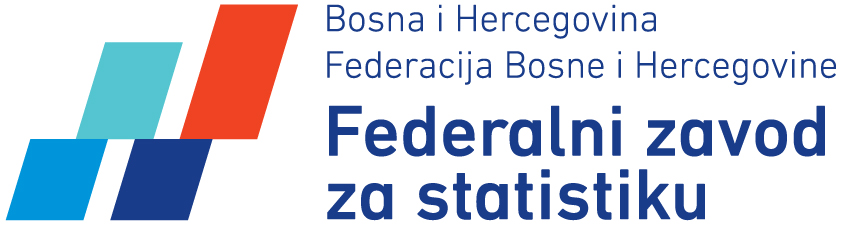                                                            NACRT                                                                                          PLAN PROVOĐENJA STATISTIČKIH ISTRAŽIVANJAOD INTERESA ZA FEDERACIJU BOSNE I HERCEGOVINEZA 2024. GODINUOktobar, 2023.Sadržaj:Sadržaj:	3LISTA SKRAĆENICA	5UVOD	6I	GLAVNI ZADACI	7II	MISIJA, VIZIJA I VRIJEDNOSTI	8II – 1.	 Misija	8II – 2.	 Vizija	8II – 3.	 Vrijednosti	8III	PRIORITETNI ZADACI	9III – 1 	OSNOVNI PRIORITETI	9III – 2 	PRIORITETI PO STATISTIČKIM OBLASTIMA	10IV	MEĐUNARODNA SARADNJA	14V	BUDŽET ZA 2024.	16VI	RESURSI	17VII	PLAN PUBLIKOVANJA ZA 2024. GODINU	17VIII	PREGLED STATISTIČKIH ISTRAŽIVANJA I AKTIVNOSTI	191	  DEMOGRAFSKE I SOCIJALNE STATISTIKE	191.1	  Stanovništvo	191.2	  Rad i troškovi rada	261.3	  Obrazovanje i stručna obuka	311.4	  Zdravstvo	391.5	  Prihodi i potrošnja	591.7	  Pravosuđe i kriminalitet	671.8	  Kultura	742.	  EKONOMSKE STATISTIKE	892.1	  Makroekonomske statistike	892.3.	 Poslovne statistike	1022.3.1	 Proizvodnja strukturnih poslovnih statistika	1022.4.	  Međunarodna trgovina i bilans plaćanja	1232.5	  Cijene	1263	  SEKTORSKE STATISTIKE	1303.1.          Poljoprivreda, šumarstvo i ribarstvo	1303.2	  Energija	1533.3	  Transport	1703.4	  Turizam	1813.5	  Nauka, tehnologija i inovacije	1834	  OKOLIŠ I VIŠEPODRUČNE STATISTIKE	1924.1	  Okoliš	1924.2	  Regionalne i geoprostorne statističke informacije	1995.	  METODOLOGIJA PRIKUPLJANJA, OBRADE, ANALIZE I DISEMINACIJE PODATAKA	2015.1	  Metapodaci	2015.1.3	  Klasifikacije	2025.1.3.01	 Klasifikacija djelatnosti	2025.2	 Statistička povjerljivost i zaštita od razotkrivanja podataka	205UPRAVLJANJE KVALITETOM, EVALUACIJA I STATISTIČKA KOORDINACIJA	205IT PODRŠKA, STANDARDI I ALATI ZA STATISTIČKU PROIZVODNJU	206PUBLIKOVANJE	206Web STRANICA ZAVODA	207DRUŠTVENI MEDIJI	208DISEMINACIONE BAZE	208ODNOSI S JAVNOŠĆU – RAD SA KORISNICIMA	208MJERENJE ZADOVOLJSTVA KORISNIKA	209LISTA SKRAĆENICAUVODFederalni zavod za statistiku (u daljem tekstu: Zavod) izrađuje Prijedlog plana provođenja statističkih istraživanja od interesa za Federaciju Bosne i Hercegovine (u daljem tekstu: Plan) na osnovu Zakona o statistici u Federaciji Bosne i Hercegovine („Službene novine Federacije BiH“, br. 63/03 i 9/09).Prijedlog Plana se izrađuje  uz prethodno pribavljeno mišljenje ovlaštenih proizvođača statistike u Federaciji BiH, navedenih u članu 7. Zakona o statistici u Federaciji BiH.Plan donosi Vlada Federacije Bosne i Hercegovine na prijedlog Zavoda.Planom se detaljno razrađuju statističke aktivnosti definisane Programom statističkih istraživanja od interesa za Federaciju Bosne i Hercegovine. Statističke aktivnosti obuhvaćene Planom statističkih istraživanja za 2024. godinu raspoređene su u  poglavlja, područja i module. Za svako statističko istraživanje je definisan: nosilac aktivnosti, sadržaj statističke aktivnosti, periodika provođenja, referentni period ili datum, jedinica posmatranja, izvori i način prikupljanja podataka, podaci o obavezama i rokovima za nosioce aktivnosti i izvještajne jedinice, ko je izvještajna jedinica, rok jedinici za davanje podataka, rok nosiocu statističke aktivnosti, rokovi i nivo objave rezultata.Planom je predviđeno provođenje ukupno 223 statističkih istraživanja i aktivnosti čiji je nosilac Zavod, samostalno ili u saradnji sa ostalim statističkim institucijama u BiH, kao i drugi ovlašteni proizvođači statistike. Od toga Zavod je nosioc za 189 istraživanja i aktivnost (163 istraživanja i 26 aktivnosti), a za ostala istraživanja/aktivnosti nosioci su drugi ovlašteni proizvođači statistike.Prilikom definisanja statističkih aktivnosti uzete su u obzir odredbe definisane u dokumentima: Strateški pravci razvoja statistike Bosne i Hercegovine 2030, Pogramu statističkih istraživanja od interesa za Federaciju Bosne i Hercegovine za period 2021.-2024., Eurostatovom Kompendijumu statističkih zahtjeva za 2019. godinu i Strategiji razvoja Federacije BiH 2021.-2027.Plan je usklađen sa odredbama Kodeksa prakse evropske statistike i UN fundamentalnim principima zvanične statistike.                   Doc. dr Emir Kremić Direktor Federalnog zavoda za statistikuI	GLAVNI ZADACIZakon o statistici u Federaciji BiH („Službene novine Federacije BiH“, br. 63/03 i 9/09) pruža pravni okvir za organizaciju zvanične statistike na području Federacije Bosne i Hercegovine.Nadležni federalni organ za poslove zvanične statistike u Federaciji BiH je Zavod. Statistička istraživanja, u okviru svog djelokruga rada organiziraju i vrše sljedeći ovlašteni proizvođači: •	Federalno ministarstvo pravde•	Federalni zavod za penzijsko i invalidsko osiguranje •	Federalni zavod za zapošljavanje•	Federalni hidrometeorološki zavod •	Federalno ministarstvo zdravstva •	Zavod za javno zdravstvo Federacije BiH	•	Zavod zdravstvenog osiguranja i reosiguranja Federacije BiHOdnosi između Zavoda i ovlaštenih proizvođača statistike zasnivaju se na obaveznoj međusobnoj saradnji, obavještavanju i koordinaciji.Osnovne aktivnosti zvanične statistike  u Federaciji Bosne  i Hercegovine odnose se na:Prikupljanje, obradu i diseminaciju statističkih podataka koji odgovaraju zahtjevima korisnika.Čuvanje i jačanje stručne neovisnosti statističkog sistema u Federaciji Bosne i Hercegovine.Jačanje povjerenja u zvaničnu statistiku. Aktivnu međunarodnu saradnju (putem Agencije za statistiku BiH) i učešće u radu domaćih i međunarodnih institucija.II	MISIJA, VIZIJA I VRIJEDNOSTIII – 1.		MisijaMisija zvanične statistike u Federaciji Bosne i Hercegovine je obezbjeđivanje i diseminacija kvalitetnih, pouzdanih i međunarodno uporedivih statističkih podataka, koji zadovoljavaju potrebe donosilaca odluka, istraživača i ostalih domaćih i stranih korisnika i odražavaju stanje i promjene u ekonomskom, demografskom i socijalnom području, području životne sredine i prirodnih resursa.Prikupljanje, obrada, analiza i diseminacija statističkih podataka  vrši se na osnovu statističkih standarda i savremene tehnologije, uz zaštitu statističke povjerljivosti, optimalno korištenje resursa i razumno opterećenje davalaca podataka.II – 2.		VizijaZvanična statistika Federacije Bosne i Hercegovine jačanjem svojih stručnih i infrastrukturnih  kapaciteta i usvajanjem i primjenom najbolje statističke prakse postiže usklađenost sa međunarodnim statističkim standardima i načelima Kodeksa prakse europske statistike, poštujući fundamentalne vrijednosti kao što su stručnost, nezavisnost, nepristrasnost i otvorenost. Korisnicima se pod jednakim uslovima pružaju relevantni i visokokvalitetni statistički podaci i usluge, a opterećenje davalaca podataka je na razumnom nivou i proporcionalno je potrebama korisnika. Svrha djelovanja statističkog sistema u Federaciji BiH je prikupljanje, obrada, prezentovanje i arhiviranje statističkih podataka na području Federacije BiH, kako bi se na osnovu istih omogućio što realniji prikaz društvenog stanja.II – 3.		VrijednostiVrijednosti zvanične statistike Federacije BiH i principi kojima se rukovodi Zavod su stručna neovisnost, objektivnost, korisnička orijentacija, predanost kvalitetu, statistička povjerljivost, timski rad i kontinuirano usavršavanje zaposlenih. Međusobno povjerenje svih učesnika u ovom procesu (davalaca podataka, proizvođača statistike i korisnika podataka) je izuzetno važno i neophodno. Neovisnost statističkih  institucija i struke od bilo kakvih vanjskih uticaja je garancija očuvanja povjerenja u statistički sistem. Posvećenost kvalitetu, poštivanje znanja i iskustva, timski rad i dostupnost korisnicima su vrijednosti koje utiču bitno na zadovoljstvo korisnika i zaposlenih. Stručna neovisnost se mora jačati kontinuiranim  usavršavanjem zaposlenih.III	PRIORITETNI ZADACIIII – 1 	OSNOVNI PRIORITETIIII – 1.1. 	Harmonizacija sa zahtjevima Evropskog statističkog sistema (ESS)Harmonizacija metodologija, klasifikacija, nomenklatura i šifarnika  u Bosni i Hercegovini sa EU legislativom je kontinuiran proces i isti će se nastaviti i u 2024. godini.Harmonizacija uključuje i standardne definicije, pojmove, kao i standardne procedure za izračunavanje statističkih indikatora. Usvajanjem statističke prakse država Evropske unije (EU) postiže se terminološko usaglašavanje i metodološko ujednačavanje, jedinstvo korišćenja standardnih klasifikacija, kao i postupaka za dobivanje složenijih statističkih indikatora, čime se postiže uporedivost podataka statistike Federacije BiH, odnosno Bosne i Hercegovine sa podacima zemalja EU.III – 1.2.	Unapređenje sistema prikupljanja, obrade i objave podatakaProces prikupljanja, obrada i objava podataka predstavlja osnovne faze proizvodnje statističkih podataka. Unapređenjem ovih faza u značajnoj mjeri utiče se na razvoj i unapređenje kvaliteta statistike u Federaciji Bosne i Hercegovine. Shodno tome, Zavod će u 2023. godini nastaviti sa aktivnostima vezanim za proces reorganizacije dosadašnjih tradicionalnih načina prikupljanja i obrade statističkih podataka te uvođenja novog centralizovanog i korisnički prhvatljivog sistema putem „stand-alone“ i web aplikacija u zavisnosti od statističkog istraživanja. Razvoj novog sistema će osigurati veću efikasnost proizvodnje statističkih podataka kao i povezivanje postojećih podataka te kontrolu istih.III – 1.3. 	Aktivnosti na uspostavi sistema upravljanja kvalitetomZavod već duži niz godina kontinuirano radi na uspostavljanju sistema kvaliteta, a 2018. godine započeo je proces implementacije ISO 9001 standarda za upravljanje kvalitetom. Aktivnosti su se odvijale na način da su prvo analizirane najbolje prakse europskih nacionalnih statističkih institucija, te se na bazi dobivenih informacija krenulo sa implementacijom. Kako se radi o kontinuiranoj višegodišnoj aktivnosti, zajedno sa eurostatovim ekspertima za kvalitet statističkih istraživanja i ekspertom za implementaciju ISO 9001 standarda napravljen je plan koji je prvenstveno podrazumijevao definisanje osnovnih dokumenata za upravljanje kvalitetom i opisom statističkih istraživanja baziranih na GSBPM modelu (Generic Statistical Business Process Model - Opštim modelom statističkog poslovno procesa). Navedeni model daje pregled statističkih procesa u Zavodu i kontinuirano se kreiraju dokumenati koji opisuju statističke procese, bilo da se radi o kreiranju novih ili ažuriranju postojećih statističkih procesa, dok je paralelno sa ovom aktivnošću pokrenut i proces popunjavanja SIMS (Single Integrated Metadata Structure) obrazaca koji opisuju statističke proizvode. Na ovaj način pristupilo se upravljanju statističkim procesima i proizvodima.  Opisani proizvodi putem SIMS obrasca predstavljaju verziju koja je kontinuirano podložna promjenama u cilju unapređenja sistema kvaliteta i sistema metapodataka, te će se u narednoj godini nastaviti na ažuriranju istih. Na intranet stranici Zavoda se nalazi oko 100 SIMS obrazaca koji su proizvedeni u Zavodu i iste je neophodno ažurirarti poštujući verzioniranje, odnosno kreiranje istorije promjena. Na bazi SIMS obrazaca kreirani su ESMS obrasci (Euro SDMX Metadata Structure), koji će biti objavljeni na zvanicnoj web stranici Zavoda. Rezultat ovih aktivnosti će biti opisani statistički procesi i  proizvodi, te procedure za generisanje „Izvještaja o kvalitetu“ statističkih podataka koje će osigurati dodatne informacije za razumjevanje statističkih podataka  i uporedivost istih. Izradom „Izvještaja o kvalitetu“ na sistematičan način, po pojedinačnim statističkim istraživanjima, prikazuju se standardne metode mjerenja kvaliteta u svim fazama prihvaćenog i prilagođenog Opšteg modela statističkog poslovnog procesa. Kontinuiran rad na implementaciji ISO 9001 standarda koji mora biti usko vezan za preporuke Eurostatovih eksperata kroz različite projekte i koji će osigurati pronalaženje procesnih nedostataka koje je potrebno optimizirati.III – 2 	PRIORITETI PO STATISTIČKIM OBLASTIMAIII – 2.1. 	Demografske i socijalne statistikeIII - 2.1.1.	Istraživanje o strukturi zaradaCilj istraživanja je dobiti međunarodno uporedive podatke o zaradama, plaćenim satima rada i broju dana plaćenog godišnjeg odmora prema individualnim karakteristikama zaposlenih (zanimanje, spol, stepen obrazovanja, starost, dužina staža, vrsta ugovora zaposlenog i sl.) i prema karakteristikama poslovnih subjekata (djelatnost, veličina i oblik svojine).III - 2.1.2.	Prosječne mjesečne isplaćene plaćeAktivnosti na poređenju podataka o prosječnim mjesečnim isplaćenim plaćama u FBiH prikupljenih putem statističkog istraživanja (Mjesečni izvještaj o plaćama zaposlenih Rad-1) i podataka preuzetih iz Porezne uprave FBiH. III - 2.1.3.   Anketa o prihodima i uvjetima života (SILC)Priprema, organizacija i provođenje III talasa Ankete o prihodima i uvjetima života 2024, sa ciljem računanja indikatora siromaštva na osnovu prihoda domaćinstava i njegovih članova, obezbjeđivanje godišnjih podataka o socioekonomskim karakteristikama pojedinaca, socijalnoj isključenosti, materijalnoj deprivaciji, uvjetima stanovanja itd.III -2.2.	Ekonomske statistikeIII - 2.2.1.	Makroekonomske statistikeObračun godišnjeg Bruto domaćeg proizvoda po proizvodnom pristupu (u tekućim i stalnim cijenama) i dohodovnom pristupu (u tekućim cijenama) za 2023. godinu, Obračun investicija u stalna sredstva za 2023. godinu, Obračun kvartalnog Bruto domaćeg proizvoda po proizvodnom pristupu za IV kvartal 2023. godine i prva tri kvartala 2024. godine u skladu sa ESA 2010. Nastavak aktivnosti na korištenju administrativnih izvora podataka potrebnih za obračun Bruto domaćeg proizvoda, a što je praksa i standard u svim zemljama Evropske unije i šire.III – 2.2.2.	Strukturne poslovne statistikeImplementaciju EBS regulative za poslovne statistike; planiran je razvoj novih varijabli iz oblasti strukturnih poslovnih statistika kroz implementaciju IPA 2019 Twinning projekta.Nastavak aktivnosti na unapređenju korištenja administrativnih izvora podataka za proizvodnju strukturnih poslovnih statistika.III – 2.2.3.	Kratkoročne statistikeKao zajednička aktivnost statističkih institucija u BiH, kroz nastavak implementacije projekta IPA 2017 Twinning i u okviru novog projekta IPA 2019 MBP,  planiran je razvoj novih indikatora za oblast Kratkoročnih poslovnih statistika: industrije, građevinarstva, trgovine na malo i ostalih uslužnih djelatnosti u skladu sa zahtjevima EBS regulative za poslovne statistike, Regulation (EU) 2019/2152 of the European Parliament and of the Council of 27 November 2019 on European business statistics. Preračun vremenskih serija za oblast industrije na baznu 2021. godinu, izračun novih ponderacionih koeficijenata i nove strukture dodane vrijednosti. Tokom 2024. godine će se za istraživanje Mjesečni izvještaj industrije koristiti KD BiH 2010 i nova Nomenklatura industrijskih  proizvoda  (Mjesečni NIP BiH 2023).Planirane su aktivnosti na pripremi odgovarajućih deflatora koji će se koristiti u proizvodnji novog mjesečnog indikatora Indeksa proizvodnje usluga (IPU) u FBiH. Također, za oblasti djelatnosti G45, G46 otpočet će aktivnosti na razvoju deflatora s ciljem proizvodnje deflacioniranog mjesečnog indeksa prometa. U oblasti statistike industrije, građevinarstva, trgovine i ostalih usluga pored proizvodnje i publikovanja redovnih mjesečnih i kvartalnih statističkih podataka, planiran je nastavak rada na uvođenju administrativnih izvora podataka dobijenih iz Uprave za indirektno oporezivanje (UIO). Kao zajednička aktivnost statističkih institucija u BiH  radit će se na izradi metodologije za korištenje administrativnih izvora podataka za proizvodnju kratkoročnih poslovnih statistika za  F BiH i BiH.          Uvođenje jedinica po vrsti djelatnosti (KAU) u svim statističkim istraživanjima iz područja kratkoročnih poslovnih statistika.Prelazak sa kvartalne na mjesečnu periodiku prikupljanja podataka za sljedeće statističke oblasti: distributivna trgovina, prijevoz i skladištenje, ostale uslužne djelatnosti uključujući hotelijerstvo i ugostiteljstvo. Preračun vremenskih serija za statističke oblasti distributivne trgovine, trgovine na malo, prijevoz i skladištenje, ostale uslužne djelatnosti uključujući hotelijerstvo i ugostiteljstvo i indeksi proizvođačkih cijena usluga na baznu 2021. godinuPlanirane su aktivnosti na daljnjem razvoju Indeksa proizvođačkih cijena usluga (IPCU) provođenjem pilot istraživanja za izabrane uslužne djelatnosti.U oblasti statistike građevinarstva planiran je završetak preračuna raspoloživih serija podataka kvartalnog Indeksa proizvodnje u građevinarstvu (IPG) na baznu 2021. godinu u skladu sa usvojenom novom metodologijom, kao i deflacioniranje indeksa te sezonsko i kalendarsko prilagođavanje. Također, u oblasti statistike građevinarstva planiran je razvoj novog indikatora ponude komercijalnih nekretnina (engl. Commercial Real Estate Indicator - CREI), u skladu sa zahtjevima nove EBS Uredbe 2019/2152. Navedena aktivnost bit će podržana kroz novi IPA 2019 Twinning projekat. Planirano je provođenje pilot istraživanja za CREI. III - 2.2.4.	Statistički poslovni registar i klasifikacijeRazvoj i unapređenje Statističkog poslovnog registra (SPR) u skladu sa EU standardima i preporukama.Rad na poboljšanju kvaliteta SPR-a kroz međunarodne projekate.Korištenje podataka prikupljenih iz statističkih istraživanja kao i podataka dostupnih iz administrativnog izvora – Porezne uprave Federacije BiH;Ostvarenje pristupa drugim administrativnih bazama podataka, odnosno  pristup novim izvorima podataka.III - 2.2.5.	Statistika cijenaIzračun Indeksa potrošačkih cijena po odjeljcima COICOP klasifikacije i ukupnog indeksa potrošačkih cijena za Federaciju Bosne i Hercegovine. Obračuni indeksa cijena proizvođača industrijskih proizvoda na domaćem tržištu, na inostranom tržištu i ukupnog indeksa cijena proizvođača industrijskih proizvoda za Federaciju Bosne i Hercegovine.III -2.3.	Sektorske statistikeIII - 2.3.1.	Statistika poljoprivredeU 2024. godini planirane su završne pripreme i provođenje Popisa poljoprivrede.Izrada okvira za puni popis poljoprivrede; izrada detaljnog akcionog plana; priprema metodoloških dokumenata (upitnika metodoloških upitnika, priručnika i smjernica); podrška IT strukturi; priprema kartografske dokumentacije i ostalog instrumentarija za provođenje Popisa poljoprivrede. Pripremne aktivnosti za Popis poljoprivrede će se realizovati u saradnji s ostale dvije statističke institucije u BiH i uz kordinaciju aktivnosti od strane Agencije za statistiku BIH, a planirane su i kroz ToR IPA 2019-Podrška popisu poljoprivrede Pripreme za popis poljoprivred u Bosni i Hercegovini.Nastavak rada na poboljšanju međuinstitucionalne saradnje.III – 2.3.2.	Statistika energijeBosna i Hercegovina je član EnZ i ima međunarodnu obavezu za izradu i usvajanje Nacionalnog integrisanog energetskog i klimatskog plana (NECP BiH) za period od 2021. do 2030. Potpisivanjem Sofijske deklaracije o Zelenoj agendi za Zapadni Balkan 2020 godine, Bosna i Hercegovina se obavezala na niz konkretnih akcija. Većina mjera proisteklih iz Sofijske deklaracije odnosi se na oblasti koji treba da pokriva NECP BiH.  Ciljevi 2030 za Bosnu i Hercegovinu su postavljeni u skladu sa okvirom Pariškog sporazuma o klimatskim promjenama i smjernicama Sekretarijata Energetske zajednice. NECP BiH bi trebao do 2030. godine ispuniti tri cilja: da se poveća korištenje obnovljivih izvora energije u ukupnoj energetskoj potrošnji, da se poveća energetska efikasnost i da se smanje emisije stakleničkih gasova. Cilj NECP MVR projekta je obezbijediti neophodne elemente za uspostavljanje sistema monitoringa, verifikacije i izvještavanja (MVR) u Bosni i Hercegovini kako bi se osiguralo kontinuirano praćenje implementacije NECP-a do 2030. godine, a kasnije i kompletnog procesa dekarbonizacije energetskog sektora u Bosni i Hercegovini. Jedan od neophodnih elemenata ovog sistema je definisati indikatore za praćenje implementacije NECP-a, procedure prikupljanja i obrade podataka i izračunavanje indikatora. Od velike je važnosti obezbijediti kvalitetne statističke podatke koji se koriste za izradu energetskog bilansa za Bosnu i Hercegovinu, kao i osigurati kvalitetne podatke za obnovljive izvore energije.Na snazi je nova Uredba (EU) 2022/132 o izmjeni Uredbe 1099/2008 Europskog Parlamenta i Vijeća o energetskoj statistici u pogledu provedbe ažuriranja godišnje, mjesečne i kratkoročne mjesečne energetske statistike. Potrebno je pokrenuti dodatne aktivnosti kako bi se osigurali podaci prema zahtjevima Uredbe (EU) 2022/132. Uredba se sastoji od niza izmjena  vezanih za rokove godišnjeg i mjesečnog izvještavanja, obezbjeđivanje detaljnijih podataka o finalnoj potrošnji u sektoru industrije, transporta i usluga, obezbjeđivanje novih podataka o proizvodnji električne energije i detaljnije podatke o obnovljivim izvorima energije. Anketa o potrošnji energenata u domaćinstava (APED)Cilj Ankete o potrošnji energenata u domaćinstvima (APED) je prikazati strukturu potrošnje energije u domaćinstvima/ kućanstvima prema izvorima energije i namjeni korištenja: za grijanje i hlađenje prostora, zagrijavanje vode, kuhanje i druge namjene (potrošnja električne energije za rasvjetu i električne uređaje).III - 2.4.	Okoliš i višepodručne statistikeIII – 2.4.1	OkolišRačuni okoliša: U okviru IPA MBP 2019 statistički program saradnje – pilot projekat Računi okoliša (SP 5.5 Environmental Accounts and Forestry) po prvi puta su razvijeni neki moduli računa okoliša (porezi i naknade za okoliš).  III - 2.4.2	GIS i Registar prostornih jedinicaNastavak aktivnosti na unapređenju registra prostornih jedinica i geografsko-informacionog sistema (GIS-a) registra prostornih jedinica Zavoda.Unapređenje saradnje sa nosiocima administrativnih izvora podataka.IV	MEĐUNARODNA SARADNJAKomunikacija i saradnja sa međunarodnim organizacijama i institucijama u oblasti statistike (dostavljanje statističkih podataka, slanje izvještaja) u našoj zemlji  odvija se preko Agencije za statistiku Bosne i Hercegovine (BHAS-a). Federalni zavod za statistiku i ostali proizvođači statistike u Federaciji BiH svojim aktivnostima doprinose izvršavanju međunarodnih obaveza i uključeni su u realizaciji projekata EU pomoći za razvoj statistike u Bosni i Hercegovini. U okviru međunarodne saradnje, statističke institucije Bosne i Hercegovine sarađuju sa međunarodnim organizacijama Europske unije, UN-a, zatim WB, IMF, OECD i dr. Saradnja s međunarodnim organizacijama, odnosno bilateralna saradnja sa statističkim institucijama drugih zemalja doprinosi harmonizaciji statistike u cilju ispunjavanja međunarodnih obaveza BiH.EU je kroz implementaciju nacionalnih i višekorisničkih projekata najvažniji donator za statistiku BiH. Napredak i rezultati u statistici ostvaruju se kroz provedbu IPA nacionalnih i višekorisničkih projekata.U 2024. godini planira se implementacija tri nacionalna projekta i jedan regionalni (višekorisnički) projekat. Početak implementacije IPA 2019 nacionalni projekat EU - Dalja podrška jačanju statistike u Bosni i Hercegovini (planirani period implementacije 15.01.2024 – 15.01.2026. godine). Projekat obuhvata sljedeće oblasti: poslovne statistike, statistiku turizma, statistiku informacionog društva, statistiku tržišta rada.U okviru nacionalnog projekta IPA 2019, Delagacija Evropske unija u BiH je potpisala ugovor za: „Podrška za popis poljoprivrede u Bosni i Hercegovini“ kojim se osiguravaju finansijska sredstva za podršku u realizaciji popisa poljoprivrede koji se prevashodno odnosi na stručnu pomoć statističkim institucijama u BiH u provođenju popisa. Navedeni prijekat će se raalizovati u periodu od 24 mjececa (28.08.2023.-28.08.2025.). U toku je implementacija nacionalnog projekta IPA 2019 - Projekat EU za povećano korištenje administrativnih izvora podataka u proizvodnji zvanične statistike BiH. Period implementacije projekta je 18.09.2023. – 18.09.2025. godine. Realizacijom ovog projekta doprinjet će se uspostavi bolje saradnje sa vlasnicima administrativnih izvora na svim nivoima, što će dovesti do poboljšanja obuhvata i kvaliteta podataka zvanične statistike, kao  i smanjenja opterećenja korisnika (izvještajnih jedinica).   Nastavak implementacije započetog regionalnog (višekorisničkog) IPA MBP 2019 (planirani period implementacije 01.04.2021. – 31.03.2024).  Projekat obuhvata sljedeće oblasti: nacionalni računi – metodologija, kratkoročne poslovne statistike, Anketu o radnoj snazi (LFS), socijalna zaštita (ESSPROS), računi zaštite okoliša i šumarstva, statistika otpada, upravljanje kvalitetom, metapodaci i komunikacije.Međunarodni projekti se provode sa ciljem poboljšanja i daljeg usklađivanja BiH statistike  sa EU i drugim međunarodnim standardima.Pregled planiranih i projekata u implementaciji Napomena: U tabeli su navedeni  nacionalni i regionalni projekti. Nacionalni su inicirani i pripremljeni od strane bh. statističkih institucija na bazi njihovih potreba. Pored ovih, statističke institucije učestvuju i u nacionalnim projektima čiji su primarni korisnici druge BiH institucije.  Regionalni projekti uključuju više zemalja, a BiH je samo jedan od korisnika i obično su pripremljeni od strane donatora.V	BUDŽET ZA 2024. VI	RESURSIPrema  odobrenom budžetu Federalnog zavoda za statistiku za 2024. godinu ukupan iznos odobrenih sredstava za 181 uposlenika iznosi .............. KM.VII	PLAN PUBLIKOVANJA ZA 2024. GODINUVIII	PREGLED STATISTIČKIH ISTRAŽIVANJA I AKTIVNOSTI1			DEMOGRAFSKE I SOCIJALNE STATISTIKE1.1			Stanovništvo1.1.1.		Demografija, migracije i projekcije  1.1.1.1		Vitalna statistika1.1.1.1.01	Vitalna statistika - Statistika rođenih (DEM-1)Nosilac aktivnosti: 				Federalni zavod za statistikua) Podaci o sadržaju i namjeni aktivnosti, te izvorima i načinu prikupljanja podataka:Sadržaj statističke aktivnosti:	Mjesto i datum registracije rođenja i mjesto gdje se rođenje desilo, vitalitet (živorođeno ili mrtvorođeno), spol, datum rođenja i JMB djeteta, težina i dužina djeteta, gestacijska starost, prebivalište (boravište) majke, mjesto porođaja (porodilište, stan ili drugo mjesto), podatak o višestrukom porođaju, ukupan broj djece koje je majka rodila, broj žive djece, bračnost (rođeno u braku ili izvan braka), datum zaključenja braka, red rođenja u sadašnjem braku majke, brak po redu majke. Podaci o majci i ocu: datum rođenja i JMB, država rođenja, državljanstvo, etnička pripadnost, vjera, školska sprema, zanimanje i status u aktivnosti i zaposlenosti. Izrada i objava izvještaja o kvalitetu.Namjena:	Apsolutni pokazatelji o broju živorođenih i mrtvorođenih, prirodnom priraštaju, vitalni indeks, stopa nataliteta i stopa prirodnog priraštaja, opće i specifične stope fertiliteta, stopa totalnog fertiliteta (TFR), podaci o majci i ocu rođenog djeteta, prosječna starost majke pri rođenju djeteta, procjena broja stanovnika.Periodika provođenja:		Godišnje.Referentni period ili datum:			Prethodna godina.		Jedinica posmatranja:			Svi upisani u matičnu knjigu rođenih za odnosnu 						godinu.Izvori i način prikupljanja:	Administrativni - Matična knjiga rođenih - Obrazac popunjava matičar i dostavlja ga statističkom zavodu.	b) Podaci o obavezama i rokovima za  nosioce aktivnosti i izvještajne jedinice:Ko je izvještajna jedinica:			Općinski matični i mjesni uredi.	Rok jedinici za davanje podataka:		03. u mjesecu za prethodni mjesec.	Rok nosiocu statističke aktivnosti		Prvi rezultat:			Konačni rezultati:za rezultate:					15.02.				31.05.Nivo za koji se utvrđuju rezultati:		Entitet Kanton	Općina Naseljeno mjesto1.1.1.1.02		 Vitalna statistika - Statistika umrlih osoba (DEM-2)Nosilac aktivnosti: 				Federalni zavod za statistikua) Podaci o sadržaju i namjeni aktivnosti, te izvorima i načinu prikupljanja podataka:Sadržaj statističke aktivnosti:	Mjesto i datum registracije smrti i mjesto gdje se smrt desila, spol, datum smrti, datum rođenja i JMB, država rođenja, prebivalište (boravište), bračno stanje, državljanstvo, etnička pripadnost, vjera, školska sprema, zanimanje, status u aktivnosti i zaposlenosti, da li je dostavljena Potvrda o smrti, mjesto gdje je smrt nastupila (ustanova, stan-kuća, drugo mjesto), liječenje, ko je dao podatke o uzroku smrti, uzrok smrti i porijeklo (prirodna, nasilna, neutvrđeno). Podaci o nasilnoj smrti: vrsta nasilne smrti, vanjski uzrok nasilne smrti, kad se slučaj desio (datum, sat, dan u sedmici, vremenski interval između događaja i nastupa smrti), vrsta nesretnog slučaja. Podaci za umrlu dojenčad: spol, težina i dužina djeteta, gestacijska starost, datum rođenja majke i JMB, državljanstvo majke, da li je dojenče rođeno u braku ili van braka, koliko je majka umrlog dojenčeta ukupno rodila djece i koliko je djece u životu, školska sprema majke, zanimanje majke, status u aktivnosti i zaposlenosti majke. Izrada i objava izvještaja o kvalitetu.Namjena:	Apsolutni pokazatelji o broju i strukturi umrlih osoba, prirodni priraštaj, stopa prirodnog priraštaja, opća i specifične stope smrtnosti, podaci o uzroku smrti, uzroku nasilnih smrti, smrtnost dojenčadi, stopa smrtnosti dojenčadi, prosječna starost umrlih, tablice mortaliteta, procjena broja stanovnika.Periodika provođenja:		Godišnje.			Referentni period ili datum:			Prethodna godina.		Jedinica posmatranja:			Svi upisani u matičnu knjigu umrlih	Izvori i način prikupljanja:	Administrativni - Matična knjiga umrlih – Obrazac popunjava matičar i dostavlja ga statističkom zavodu.b) Podaci o obavezama i rokovima za nosioce aktivnosti i izvještajne jedinice:Ko je izvještajna jedinica:			Općinski matični i mjesni uredi.	Rok nosiocu statističke aktivnosti		Prvi rezultati:			Konačni rezultati:
za rezultate:					15.02.				31.05.Nivo za koji se utvrđuju rezultati:		Entitet Kanton Općina Naseljeno mjesto1.1.1.1.03	Vitalna statistika - Statistika zaključenih brakova (DEM-3)Nosilac aktivnosti:				Federalni zavod za statistikua) Podaci o sadržaju i namjeni aktivnosti, te izvorima i načinu prikupljanja podataka: Sadržaj statističke aktivnosti: 	Mjesto i datum registracije i zaključenja braka, podaci za mladoženju i nevjestu: datum rođenja i JMB, država rođenja, prezime nakon zaključenja braka, ranije bračno stanje, brak po redu, prebivalište (boravište), državljanstvo, etnička pripadnost, vjera, školska sprema, zanimanje, status u aktivnosti i zaposlenosti. Izrada i objava izvještaja o kvalitetu.Namjena:	Apsolutni pokazatelji o broju zaključenih brakova prema obilježjima mladoženje i nevjeste, stopa zaključenih brakova, prosječna starost pri zaključenju braka mladoženje i nevjeste za ukupan broj brakova i za prve brakove.Periodika provođenja:	Godišnje.Referentni period ili datum:	Prethodna godina.Jedinica posmatranja:	Svi upisani u matičnu knjigu vjenčanih za odnosnu   godinu.  Izvori i način prikupljanja:	Administrativni - Matična knjiga vjenčanih – Obrazac popunjava matičar i dostavlja ga statističkom zavodu.b) Podaci o obavezama i rokovima za nosioce aktivnosti i izvještajne jedinice:Ko je izvještajna jedinica:			Općinski matični i mjesni uredi.Rok jedinici za davanje podataka:		3. u mjesecu za prethodni mjesec.Rok nosiocu statističke aktivnosti za 	Prvi rezultati:			Konačni rezultati:rezultate:					15.02.				31.05.
Nivo za koji se utvrđuju rezultati:		Entitet 	Kanton	Općina	 Naseljeno mjesto1.1.1.1.04	Vitalna statistika - Statistika razvedenih brakova (RB-1)Nosilac aktivnosti:				Federalni zavod za statistikua) Podaci o sadržaju i namjeni aktivnosti, te izvorima i načinu prikupljanja podataka:Sadržaj statističke aktivnosti:	Općina razvoda braka, datum pravosnažnosti presude o razvodu braka. Podaci o mužu i ženi: datum rođenja i JMB, država rođenja, državljanstvo, etnička pripadnost, vjera, bračno stanje prije zaključenja braka koji se razvodi, brak po redu, školska sprema, zanimanje, status u aktivnosti i zaposlenosti; opći podaci: datum zaključenja braka, posljednje zajedničko prebivalište (boravište), broj djece rođene u ovom braku i van ovog braka, te od toga broj djece u životu i broj izdržavane djece, datumi rođenja izdržavane djece iz ovog braka, kome su dodijeljena izdržavana djeca iz ovog braka, način prestanka braka (razvodom ili poništenjem ). Izrada i objava izvještaja o kvalitetu.Namjena:		Apsolutni pokazatelji o broju razvedenih brakova prema obilježjima muža i žene, stopa razvedenih brakova, prosječna starost pri razvodu braka muža i žene, prosječno trajanje brakova koji se razvode.Periodika provođenja:			Godišnje.Referentni period ili datum:			Prethodna godina.Jedinica posmatranja:		Svaki brak razveden pravosnažnom presudom nadležnog suda.Izvori i način prikupljanja:		Administrativni - Kontrolnik razvedenih brakova – Obrazac. Obrazac popunjava sudija nadležnog suda i dostavlja ga statističkom zavodub) Podaci o obavezama i rokovima za nosioce aktivnosti i izvještajne jediniceKo je izvještajna jedinica:			Općinski sudovi.Rok jedinici za davanje podataka:		3. u mjesecu za prethodni mjesec.	Rok nosiocu statističke aktivnosti		Prvi rezultati: 			Konačni rezultati:za rezultate:					15.02.				31.05.	
Nivo za koji se utvrđuju rezultati:		Entitet	Kanton	Općina	Naseljeno mjesto1.1.1.1.05		Vitalna statistika - Mjesečni pregled upisa u matične knjige (DEM-4)Nosilac aktivnosti: 				Federalni zavod za statistikua) Podaci o sadržaju i namjeni aktivnosti, te izvorima i načinu prikupljanja podataka:Sadržaj statističke aktivnosti:	Rođeni: prvi i posljednji broj upisa, ukupno upisa, broj naknadnih i ponovnih upisa, broj priznavanja očinstva. Umrli: prvi i posljednji broj upisa, ukupno upisa, broj nasilnih smrti prema vrsti, broj naknadnih i ponovnih upisa. Vjenčani: prvi i posljednji broj upisa, ukupno upisa, broj naknadnih i ponovnih upisa.Namjena:	Praćenje obuhvata statistike rođenih i umrlih osoba i zaključenih brakova.Periodika provođenja:			Mjesečno.Referentni period ili datum:			Prethodni mjesec.Jedinica posmatranja:		Upisi u  matične knjige rođenih i umrlih osoba, kao i sklopljenih brakovaIzvori i način prikupljanja:		Administrativni - Matične knjige rođenih i umrlih osoba i sklopljenih brakova. Obrazac popunjava matičar i dostavlja ga statističkom zavodu.b) Podaci o obavezama i rokovima za nosioce aktivnosti i izvještajne jediniceKo je izvještajna jedinica:			Matični i mjesni uredi.	Rok jedinici za davanje podataka:		03. u mjesecu.	Rok nosiocu statističke aktivnosti		Prvi rezultati:			Konačni rezultati:za rezultate:					10. u mjesecu.			Kraj mjeseca.Nivo za koji se utvrđuju rezultati:		Entitet	Kanton	Općina1.1.1.1.06		Vitalna statistika - Mjesečni pregled vitalnih događaja (DEM-5)Nosilac aktivnosti: 				Federalni zavod za statistikua) Podaci o sadržaju i namjeni aktivnosti, te izvorima i načinu prikupljanja podataka:Sadržaj statističke aktivnosti:	Ukupan broj rođenih, živorođeni po spolu, broj mrtvorođenih, rođeni prema mjestu porođaja (porodilište, stan, drugo mjesto); umrli po spolu, umrla dojenčad, nasilne smrti po spolu; broj zaključenih i razvedenih brakova. Izrada i objava izvještaja o kvalitetu.Namjena:	Mjesečno praćenje kretanja vitalnih događaja i razvedenih brakova prema mjesecu registracije događaja.Periodika provođenja:			Mjesečno.Referentni period ili datum:			Prethodni mjesec.Jedinica posmatranja:		Rođene i umrle osobe, umrla dojenčad, nasilne  smrti, sklopljeni i razvedeni brakovi.Izvori i način prikupljanja: 	Administrativni – Matične knjige rođenih i umrlih osoba i sklopljenih brakova, Kontrolnik razvedenih brakova. - Obrazac. Obrazac popunjavaju kantonalne službe za statistiku na osnovu prikupljenih DEM-1, DEM-2, DEM-3 i RB-1 obrazaca.b) Podaci o obavezama i rokovima za nosioce aktivnosti i izvještajne jediniceKo je izvještajna jedinica:			Matični i mjesni uredi.	Rok jedinici za davanje podataka:		03. u mjesecu.	Rok nosiocu statističke aktivnosti		Prvi rezultati:			Konačni rezultati:za rezultate:					15. u mjesecu (t+45)	               15. u mjesecu (t+45)Nivo za koji se utvrđuju rezultati:		Entitet	Kanton	Općina1.1.1.2		    Migracije1.1.1.2.01  	    Statistika migracijaNosilac aktivnosti: 				Federalni zavod za statistikua) Podaci o sadržaju i namjeni aktivnosti, te izvorima i načinu prikupljanja podataka:Sadržaj statističke aktivnosti:	Mjesto i općina prijave prebivališta (novo prebivalište),  datum prijave-odjave, datum rođenja, spol, općina, mjesto i država rođenja, državljanstvo, mjesto iz kojeg se migrant doseljava (prethodno prebivalište). Izrada i objava izvještaja o kvalitetu.Namjena:	Migracije stanovništva Federacije BiH prema području doseljenja/odseljenja, saldo i stopa migracije po kantonima i općinama, struktura migracije po općinama, kantonima, starosna i spolna struktura migranata. Periodika provođenja:			Godišnje.Referentni period ili datum:			Prethodna godina.Jedinica posmatranja:		Sve osobe koje su na području Federacije BiH prijavile promjenu prebivališta.Izvori i način prikupljanja:			Administrativni, baza podataka.b) Podaci o obavezama i rokovima za nosioce aktivnosti i izvještajne jediniceKo je izvještajna jedinica:		Agencija  za  identifikacione  dokumente,  evidenciju  i razmjenu podataka BIH.	Rok jedinici za davanje podataka:			01.02.		Rok nosiocu statističke aktivnosti			Prvi rezultati:			Konačni rezultati:za rezultate:			29.02.				29.02.Nivo za koji se utvrđuju rezultati:			Entitet	Kanton	Općina1.1.1.3			Procjene stanovništva1.1.1.3.01		Procjene broja stanovnikaNosilac aktivnosti: 				Federalni zavod za statistikua) Podaci o sadržaju i namjeni aktivnosti, te izvorima i načinu prikupljanja podataka:Sadržaj statističke aktivnosti:	Procjene broja stanovnika Federacije BiH po starosti i spolu. Izrada i objava izvještaja o kvalitetu.Namjena:	Pružiti osnovu za izračunavanje stopa i indikatora za demografska i druga istraživanja i za široki krug korisnika ove vrste podataka.Periodika provođenja:			Godišnje.Referentni period ili datum:			Stanje 30.06.Jedinica posmatranja:			Stanovništvo FBiH.Izvori i način prikupljanja:		Podaci Popisa stanovništva, domaćinstava i stanova u BiH 2013, podaci o prirodnom priraštaju stanovništva i saldu migracija.b) Podaci o obavezama i rokovima za nosioce aktivnosti i izvještajne jediniceKo je izvještajna jedinica:	Stanovnik, matični i mjesni uredi i Agencija za identifikaciju dokumenata, evidenciju i razmjenu podataka (IDDEEA)Rok jedinici za davanje podataka:		-			Rok nosiocu statističke aktivnosti		Prvi rezultati:			Konačni rezultati:za rezultate:					    31.08.			         31.08.Nivo za koji se utvrđuju rezultati:		Entitet	Kanton	Općina1.1.2.	       Popis stanovništva i statistika azila i upravljanje migracijama1.1.2.1		Popis stanovništvaNosilac aktivnosti: 		Agencija za statistiku BiH u saradnji sa entitetskim statističkim institucijamaSadržaj aktivnosti:		Analiza pitanja iz prethodnog popisa stanovništva i međunarodnih Preporuka za popis stanovništva, domaćinstava i stanova za ciklus 2020. godine.Namjena:		Izvršen preliminarni odabir popisnih pitanja.     1.1.2.2		Statistika azila i upravljanje migracijamaNosilac aktivnosti: 		Agencija za statistiku BiH u saradnji sa entitetskim statističkim institucijamaSadržaj statističke aktivnosti:	U skladu sa nadležnostima Ministarstvo sigurnosti BiH je glavni izvor podataka za statistiku imigracija, azila, dozvola boravka i dr. na osnovu EU Uredbe 862/2007. Namjena:	Prikupljanje statističkih podataka iz sadržaja aktivnosti kada budu dostupni u tabelarnom obliku.1.2			Rad i troškovi rada1.2.1		Zaposlenost i nezaposlenost1.2.1.01		Anketa o radnoj snazi (ARS) Nosilac aktivnosti: 				Federalni zavod za statistikua) Podaci o sadržaju i namjeni aktivnosti, te izvorima i načinu prikupljanja podataka:Sadržaj statističke aktivnosti:		Podaci o tržištu radne snage, radno sposobnom stanovništvu, zaposlenim i nezaposlenim, stratificiranim po demografskim, socioekonomskim i obrazovnim karakteristikama (obilježjima), karakteristike glavnog i dodatnog posla, položaj u zaposlenju, sati rada, djelatnost, zanimanje, karakteristike nezaposlenih osoba i neaktivnih osoba. ARS se provodi na osnovu Provedbene uredbe komisije (EU) 2019/2240 od 16. 12. 2019. godine u skladu s Uredbom (EU) 2019/1700 Europskog parlamenta i Vijeća.Namjena:	Proizvodnja varijabli i indikatora tržišta rada prema EU standardima (stopa aktivnosti, stopa zaposlenosti, stopa nezaposlenosti, broj i struktura radno sposobnog stanovništva po starosnim grupama i spolu, školskoj spremi i spolu, zaposleni prema statusu u zaposlenju i spolu, zaposleni prema grupama područja djelatnosti i spolu, nezaposleni prema trajanju nezaposlenosti i spolu, broj neaktivnih u radno sposobnom stanovništvu itd. Izrada Izvještaja o kvalitetu za ARS2023.Periodika provođenja:		Kontinuirano tokom godine.Referentni period ili datum:		Referentna sedmica – svaka kalendarska sedmica.Jedinica posmatranja:		Radno sposobne osobe u domaćinstvu koje živi u uzorkom izabranoj stambenoj jedinici.Izvori i način prikupljanja:		Anketiranje članova domaćinstva, CAPI i CATI.b) Podaci o obavezama i rokovima za nosioce aktivnosti i izvještajne jediniceKo je izvještajna jedinica:			Domaćinstvo.	Rok jedinici za davanje podataka:		Kraj sedmice provođenja.Rok nosiocu statističke aktivnosti		Prvi rezultati:			Konačni rezultati:za rezultate:			                                        - 		               11 sedmica nakon završetka                                                                                                                                   posljednje  referentne sedmice                                                                                                                                                      kvartalaNivo za koji se utvrđuju rezultati:		Entitet1.2.1.02 		Mjesečno istraživanje o zaposlenimNosilac aktivnosti: 				Federalni zavod za statistikuPodaci o sadržaju i namjeni aktivnosti, te izvorima i načinu prikupljanja podataka:Sadržaj statističke aktivnosti:	Broj zaposlenih osoba koje se vode u Jedinstvenom sistemu registracije, kontrole i naplate doprinosa a zaposlene su u poslovnim subjektima i pripadajućim jedinicama koje posluju na teritoriji Federacije BiH. Obuhvata broj zaposlenih u pravnim osobama i obrtu i srodnim djelatnostima (broj vlasnika u osnovnom obrtu i zaposlenika u svim vrstama obrta).Namjena:	Praćenje broja i kretanja zaposlenih. Nominalni indexi zaposlenih. Podaci su stratificirani po djelatnostima i spolu. Periodika provođenja:			Mjesečno.	Referentni period ili datum:	Posljednji dan u izvještajnom mjesecu.Jedinica posmatranja:	Poslovni subjekti koji posluju na teritoriji Federacije BiH (pravne osobe i obrt i srodne djelatnosti).Izvori i način prikupljanja:	Podaci Porezne uprave Federacije BiH u elektronskoj formi.b) Podaci o obavezama i rokovima za nosioce aktivnosti i izvještajne jediniceKo je izvještajna jedinica:	Porezna uprava Federacije BiH.Rok jedinici za davanje podataka:		Do 10. u mjesecu za prethodni mjesec.Rok nosiocu statističke aktivnosti		Prvi rezultati:			Konačni rezultati:za rezultate:						-		                15. u mjesecuNivo za koji se utvrđuju rezultati:		Entitet	- mjesečno; Kanton, Općina - godišnje	1.2.1.03		Mjesečni izvještaj o nezaposlenim osobamaNosilac aktivnosti: 				Federalni zavod za zapošljavanjea) Podaci o sadržaju i namjeni aktivnosti, te izvorima i načinu prikupljanja podataka:Sadržaj statističke aktivnosti:	Podaci o nezaposlenim osobama. Namjena:		Praćenje nezaposlenosti.Periodika provođenja:			Mjesečno.Referentni period ili datum:			Prethodni mjesec.Jedinica posmatranja:			Evidentirane nezaposlene osobe.Izvori i način prikupljanja:		Podaci Federalnog zavoda za zapošljavanje u elektronskoj formi.b) Podaci o obavezama i rokovima za nosioce aktivnosti i izvještajne jediniceKo je izvještajna jedinica:			Federalni zavod za zapošljavanje.Rok jedinici za davanje podataka:		10. u mjesecu za prethodni mjesec.Rok nosiocu statističke aktivnosti		Prvi rezultati:			Konačni rezultati:za rezultate:					           -		                                  15. u mjesecu.Nivo za koji se utvrđuju rezultati:		Entitet	 1.2.1.04		Godišnji izvještaj o nezaposlenim osobama
Nosilac aktivnosti: 				Federalni zavod za zapošljavanjea) Podaci o sadržaju i namjeni aktivnosti, te izvorima i načinu prikupljanja podataka:Sadržaj statističke aktivnosti:	Podaci o nezaposlenim osobama prema kvalifikacionoj i starosnoj strukturi, po spolu.Namjena:	Praćenje broja i kretanja nezaposlenih prema kvalifikacionoj i starosnoj strukturi, po spolu.Periodika provođenja:			Godišnje.Referentni period ili datum:			Decembar prethodne godine.Jedinica posmatranja:			Evidentirane nezaposlene osobe.Izvori i način prikupljanja:		Podaci Federalnog zavoda za zapošljavanje u elektronskoj formi.b) Podaci o obavezama i rokovima za nosioce aktivnosti i izvještajne jediniceKo je izvještajna jedinica:			Federalni zavod za zapošljavanje.Rok jedinici za davanje podataka:		31. januar.		Rok nosiocu statističke aktivnosti		Prvi rezultati:			Konačni rezultati:za rezultate:					             -			                        28. juniNivo za koji se utvrđuju rezultati:		Entitet;	 Kanton; Općina 1.2.1.05 		Godišnje istraživanje o zaposlenim prema kvalifikacionoj i starosnoj   strukturi Nosilac aktivnosti: 				Federalni zavod za statistikuPodaci o sadržaju i namjeni aktivnosti, te izvorima i načinu prikupljanja podataka:Sadržaj statističke aktivnosti:	Podaci o zaposlenim osobama prema kvalifikacionoj i starosnoj strukturi.Namjena:	Praćenje broja i kretanja podataka o zaposlenim osobama prema kvalifikacionoj i starosnoj strukturi. Podaci su stratificirani po djelatnostima i spolu. Periodika provođenja:			Godišnje.	Referentni period ili datum:	31.03.Jedinica posmatranja:	Poslovni subjekti koji posluju na teritoriji Federacije BiH (pravne osobe).Izvori i način prikupljanja:	Podaci Porezne uprave Federacije BiH u elektronskoj formi.b) Podaci o obavezama i rokovima za nosioce aktivnosti i izvještajne jediniceKo je izvještajna jedinica:	Porezna uprava Federacije BiH.Rok jedinici za davanje podataka:		31.05.Rok nosiocu statističke aktivnosti		Prvi rezultati:			Konačni rezultati:za rezultate:					    	 -		                         27.12.Nivo za koji se utvrđuju rezultati:		Entitet, Kanton, Općina1.2.2			Plaće i troškovi rada1.2.2.1			Plaće1.2.2.1.01		Mjesečni izvještaj o plaćama zaposlenih (Rad-1)Nosilac aktivnosti: 				Federalni zavod za statistikua) Podaci o sadržaju i namjeni aktivnosti, te izvorima i načinu prikupljanja podataka:Sadržaj statističke aktivnosti:	Isplaćene bruto i neto plaće za mjesec izvještavanja, broj zaposlenih na koje se odnose isplate. Izvještaj o kvalitetu za statistiku plaća za Rad-1 2023.Namjena:	Praćenje kretanja prosječnih plaća. Nominalni i realni indeksi plaća.Periodika provođenja:			Mjesečno.Referentni period ili datum:	Mjesec posmatranja. Jedinica posmatranja:	Poslovni subjekti-pravne osobe iz svih područja djelatnosti KD BiH 2010.Izvori i način prikupljanja:	Računovodstvena evidencija pravnih subjekata. Podaci se  prikupljaju putem obrazaca koji se dostavljaju izvještajnim jedinicama.b) Podaci o obavezama i rokovima za nosioce aktivnosti i izvještajne jediniceKo je izvještajna jedinica:	Poslovni subjekti-pravne osobe iz svih područja djelatnosti KD BiH 2010.Rok jedinici za davanje podataka:		Do 25. u mjesecu za prethodni mjesec.Rok nosiocu statističke aktivnosti		Prvi rezultati:			Konačni rezultati:za rezultate:						-			15. u mjesecu.Nivo za koji se utvrđuju rezultati:		Entitet	i kanton mjesečno. Općina godišnje.	1.2.2.3			Struktura zarada1.2.2.3.01		Istraživanje o strukturi zarada (ISZ)Nosilac aktivnosti:				 Federalni zavod za statistikua) Podaci o sadržaju i namjeni aktivnosti, te izvorima i načinu prikupljanja podataka: Sadržaj statističke aktivnosti:	Istraživanje o strukturi zarada se provodi u cilju dobijanja podataka o prosječnim zaradama za referentni mjesec i referentnu godinu, kao i prosječnim zaradama po satu rada sa stanovišta primanja zaposlenih i to prema individualnim karakteristikama zaposlenih: zanimanje, spol, stepen obrazovanja, starost, dužina radnog staža u poslovnom subjektu, vrsti ugovora zaposlenog (rad na neodređeno i određeno vrijeme i rad po ugovoru o obavljanju privremneih i povremenih poslova, rad u punom i kraćem od punog radnog vremena), kao i prema karakteristikama poslovnog subjekta u kojem zaposleni rade: djelatnosti, veličini i obliku svojine poslovnog subjekta. Istraživanje se provodi na osnovu Uredbe Vijeća (EZ) broj 530/1999 i uredbi komisije (EZ) broj 1738/2000. Izvještaj o kvalitetu za Istraživanje o strukturi zarada ISZ 2022.Namjena:			Izračun ključnih varijabli za istraživanje o strukturi zarada koje se zahtijevaju prema preporukama iz Uredbi navedenih u sadržaju istraživanja.Periodika provođenja:	Četverogodišnje.		Referentni period ili datum:			2022. godina i oktobar 2022. godine.	Jedinica posmatranja:	Poslovni subjekti-pravne osobe izabrane u uzorak. Izvori i način prikupljanja:		Kadrovska i računovodstvena evidencija pravnih subjekata. Podaci se prikupljaju elektronskim putem.b) Podaci o obavezama i rokovima za nosioce aktivnosti i izvještajne jediniceKo je izvještajna jedinica:	Poslovni subjekti-pravne osobe izabrane u uzorak.Rok jedinici za davanje podataka:			Rok nosiocu statističke aktivnosti		Prvi rezultati:			Konačni rezultati:za rezultate:								                       21.06.Nivo za koji se utvrđuju rezultati:		Entitet 	1.3	       		Obrazovanje i stručna obuka1.3.1		Statistika obrazovanja1.3.1.01		Godišnji  izvještaj o osnovnom obrazovanju (Godišnji statistički izvještaj o osnovnom obrazovanju)Nosilac aktivnosti: 				Federalni zavod za statistikua) Podaci o sadržaju i namjeni aktivnosti, te izvorima i načinu prikupljanja podataka:Sadržaj statističke aktivnosti:	Agregirani podaci: broj škola; broj odjeljenja; broj upisanih učenika po razredima, spolu i godini rođenja; broj ponovaca po razredima i spolu; broj učenika koji su promijenili školu ili prekinuli školovanje po razredima i prema razlozima; broj učenika koji uče strani jezik kao nastavni predmet; broj učenika koji su završili osnovno obrazovanje prema spolu i godini rođenja; broj učenika sa posebnim potrebama po razredima i spolu; nastavno osoblje prema ISCED nivoima, spolu i godinama starosti; nastavno osoblje prema vrsti radnog vremena; broj nastavnika prikazan ekvivalentom pune zaposlenosti; opremljenost škole računarima.	Podaci se prikupljaju u skladu sa: Delegiranom uredbom Komisije (EU) br. 253/2013 pd 15.januara/siječnja 2013. o izmjeni Priloga II. Uredbi (EU) br. 692/2011 Europskog parlamenta i Vijeća u pogledu prilagodbi nakon revizije Međunarodne standardne klasifikacije obrazovanja (ISCED) u pogledu varijabli i raščlanjivanja; Uredbom komisije (EU) br. 912/2013 od 23. septembra/rujna o provedbi Uredbe (EZ) br. 452/2008 Europskog parlamenta i Vijeća o izradi i razvoju statistike o obrazovanju i cjeloživotnom učenju u pogledu statistike u sistemima obrazovanja i osposobljavanja.Namjena:	Praćenje osnovnog obrazovanja za potrebe šireg kruga korisnika (UNESCO, UNICEF, EUROSTAT, ministarstva i dr.)Periodika provođenja:		Godišnje.Referentni period ili datum:			25.09.Jedinica posmatranja:	Sve škole redovnog osnovnog obrazovanja; Škole za djecu sa posebnim potrebama; Umjetničke osnovne škole. Svi učenici i nastavno osoblje u osnovnoškolskom obrazovanju.Izvori i način prikupljanja:	Istraživanje; web aplikacija (od 2022./2023. godine istraživanje prelazi na prikupljanje podataka putem web aplikacije koja je razvijena u okviru projekta „Unaprjeđenje statistike obrazovanja“ u saradnji sa UNESCO-m i drugim statističkim institucijama u BiH.)b) Podaci o obavezama i rokovima za nosioce aktivnosti i izvještajne jediniceKo je izvještajna jedinica:	Redovne osnovne škole, škole za djecu sa posebnim potrebama i osnovne umjetničke škole.	Rok jedinici za davanje podataka:		15.10.		Rok nosiocu statističke aktivnosti		Prvi rezultati:			Konačni rezultati:za rezultate:					15.12.				    30.04.Nivo za koji se utvrđuju rezultati:		Entitet	Kanton	Općina1.3.1.02		Godišnji izvještaj o srednjem obrazovanju - (Statistički izvještaj za 		srednje škole)Nosilac aktivnosti: 				Federalni zavod za statistikua) Podaci o sadržaju i namjeni aktivnosti, te izvorima i načinu prikupljanja podataka:Sadržaj statističke aktivnosti:	Agregirani podaci: broj škola; broj odjeljenja; broj upisanih učenika po razredima, spolu i godini rođenja; proj ponovaca po razredima i spolu; broj učenika koji su promijenili školu ili prekinuli školovanje po razredima i prema razlozima; broj učenika koji uče strani jezik kao nastavni predmet; broj učenika koji su završili srednje obrazovanje prema spolu i godini rođenja; broj učenika sa posebnim potrebama po razredima i spolu; nastavno osoblje prema ISCED nivoima, spolu i godinama starosti; nastavno osoblje prema vrsti radnog vremena; broj nastavnika prikazan ekvivalentom pune zaposlenosti; opremljenost škole računarima.Podaci se prikupljaju u skladu sa: Delegiranom uredbom Komisije (EU) br. 253/2013 pd 15.januara/siječnja 2013. o izmjeni Priloga II. Uredbi (EU) br. 692/2011 Europskog parlamenta i Vijeća u pogledu prilagodbi nakon revizije Međunarodne standardne klasifikacije obrazovanja (ISCED) u pogledu varijabli i raščlanjivanja; Uredbom komisije (EU) br. 912/2013.Namjena:		Praćenje srednjeg obrazovanja za potrebe šireg kruga korisnika (UNESCO, UNICEF, EUROSTAT, ministarstva i dr.)Periodika provođenja:			Godišnje.Referentni period ili datum:			25.09.Jedinica posmatranja:		Sve škole srednjeg obrazovanja, Škole za učenike sa posebnim potrebama i svi  učenici i nastavnici u srednjoškolskom obrazovanju.Izvori i način prikupljanja:		Istraživanje; web aplikacija (od 2022./2023. godine istraživanje prelazi na prikupljanje podataka putem web aplikacije koja je razvijena u okviru projekta „Unaprjeđenje statistike obrazovanja“ u saradnji sa UNESCO-m i drugim statističkim institucijama u BiH.)b) Podaci o obavezama i rokovima za nosioce aktivnosti i izvještajne jediniceKo je izvještajna jedinica:		Sve vrste redovnih srednjih škola i srednje škole za  učenike sa posebnim potrebama.	Rok jedinici za davanje podataka:		15.10.		Rok nosiocu statističke aktivnosti		Prvi rezultati:			Konačni rezultati:za rezultate:					15.12.                                 	     30.05.Nivo za koji se utvrđuju rezultati:		Entitet	Kanton	Općina1.3.1.03		Izvještaj o upisu studenata u zimski semestar (ŠV – 22 – Kontrolni zbirni list za upisane studente)Nosilac aktivnosti: 				Federalni zavod za statistikua) Podaci o sadržaju i namjeni aktivnosti, te izvorima i načinu prikupljanja podataka:Sadržaj statističke aktivnosti:		Agregirani podaci o ukupnom: broj ustanova; broj upisanih studenata na osnovne studije i integrisane studije (studije I i integrisanog I i II ciklusa) prema spolu, načinu studiranja i vrsti ustanove; upisani studenti po spolu i godini studija; apsolventi po spolu;  upisani studenti na magistarske, master i specijalističke studije prema spolu, načinu studiranja i vrsti ustanove; upisani studenti na doktorske studije prema spolu i vrsti ustanove. Studijski programi razvrstani po oblasti, polju obrazovanja i zvanju.Podaci se prikupljaju u skladu sa: Delegiranom uredbom Komisije (EU) br. 253/2013 pd 15.januara/siječnja 2013. o izmjeni Priloga II. Uredbi (EU) br. 692/2011 Europskog parlamenta i Vijeća u pogledu prilagodbi nakon revizije Međunarodne standardne klasifikacije obrazovanja (ISCED) u pogledu varijabli i raščlanjivanja; Uredbom komisije (EU) br. 912/2013.Namjena:	Obezbjeđivanje podataka o visokom obrazovanju, upisanim studentima u zimski semestar s ciljem dobivanja prethodnih rezultata.Periodika provođenja:			Godišnje.Referentni period ili datum:			10.11.Jedinica posmatranja:		Visokoškolska ustanova i organizaciona jedinica u sastavu iste. Upisani studenti.Izvori i način prikupljanja:		Istraživanje; web aplikacija (od 2022./2023. godine istraživanje prelazi na prikupljanje podataka putem web aplikacije koja je razvijena u okviru projekta „Unaprjeđenje statistike obrazovanja“ u saradnji sa UNESCO-m i drugim statističkim institucijama u BiH.)b) Podaci o obavezama i rokovima za nosioce aktivnosti i izvještajne jediniceKo je izvještajna jedinica:		Visokoškolska ustanova i organizaciona jedinica u sastavu iste.Rok jedinici za davanje podataka:			15.11. Rok nosiocu statističke aktivnosti		Prvi rezultati:			Konačni rezultati:za rezultate:					 05.03.			                -Nivo za koji se utvrđuju rezultati:		Entitet	Kanton Općina1.3.1.04		Godišnji izvještaj o upisanim studentima (ŠV – 20 – Prijavni list za upis studenata)Nosilac aktivnosti:				Federalni zavod za statistikua) Podaci o sadržaju i namjeni aktivnosti, te izvorima i načinu prikupljanja podataka: Sadržaj statističke aktivnosti:		Agregirani podaci: broj ustanova; broj upisanih studenata na osnovne studije i integrisane studije (studije I i integrisanog I i II ciklusa) prema spolu, godinama starosti, načinu studiranja i vrsti ustanove; upisani studenti po spolu i godini studija; apslolventi po spolu;  upisani studenti na magistarske, master i specijalističke studije prema spolu, godinama starosti, načinu studiranja i vrsti ustanove; upisani studenti na doktorske studije prema spolu, godinama starosti i vrsti ustanove. Broj studenata razvrstani po studijskim programima, oblasti, polju obrazovanja i zvanju.Podaci se prikupljaju u skladu sa: Delegiranom uredbom Komisije (EU) br. 253/2013 pd 15.januara/siječnja 2013. o izmjeni Priloga II. Uredbi (EU) br. 692/2011 Europskog parlamenta i Vijeća u pogledu prilagodbi nakon revizije Međunarodne standardne klasifikacije obrazovanja (ISCED) u pogledu varijabli i raščlanjivanja; Uredbom komisije (EU) br. 912/2013.Namjena:	Praćenje visokog obrazovanja za potrebe šireg kruga korisnika (UNESCO, UNICEF, EUROSTAT, ministarstva i dr.)Periodika provođenja:			Godišnje.		Referentni period ili datum:			10.11.		Jedinica posmatranja:			Svi studenti upisani na visokoškolsku ustanovu.Izvori i način prikupljanja:			Istraživanje; obrazac Prijavni list za upis studenata.b) Podaci o obavezama i rokovima za nosioce aktivnosti i izvještajne jediniceKo je izvještajna jedinica:	Visokoškolska ustanova i organizaciona jedinica u sastavu iste (izvještaj popunjava student, a dostavlja ih visokoškolska ustanova i organizaciona jedinica u sastavu iste).Rok jedinici za davanje podataka:		15.11.	Rok nosiocu statističke aktivnosti		Prvi rezultati:			Konačni rezultati:za rezultate:					 05.03.	                                            30.06.Nivo za koji se utvrđuju rezultati:		Entitet	Kanton Općina1.3.1.06		Godišnji izvještaj o diplomiranim/završenim studentima (ŠV-50 – Statistički list za  studente koji su diplomirali/završili studije)Nosilac aktivnosti: 				Federalni zavod za statistikua) Podaci o sadržaju i namjeni aktivnosti, te izvorima i načinu prikupljanja podataka: Sadržaj statističke aktivnosti:		Agregirani podaci:  o diplomiranim studentima u referentnoj godini prema starosti i spolu, načinu studiranja i vrsti ustanove; o broju magistara nauka i specijalista koji su stekli zvanje u referentnoj godini prema spolu, starosti i vrsti ustanove; o broju doktora nauka koji su stekli zvanje u referentnoj  godini prema spolu, starosti i vrsti ustanove. Podaci se prikupljaju u skladu sa: Delegiranom uredbom Komisije (EU) br. 253/2013 pd 15.januara/siječnja 2013. o izmjeni Priloga II. Uredbi (EU) br. 692/2011 Europskog parlamenta i Vijeća u pogledu prilagodbi nakon revizije Međunarodne standardne klasifikacije obrazovanja (ISCED) u pogledu varijabli i raščlanjivanja; Uredbom komisije (EU) br. 912/2013.Namjena:	Praćenje visokog obrazovanja za potrebe šireg kruga korisnika (UNESCO, UNICEF, EUROSTAT, ministarstva i dr.)Periodika provođenja:			Godišnje.Referentni period ili datum:			31.12.Jedinica posmatranja:		Svi studenti koji su diplomirali odnosno stekli zvanje u tekućoj godini na visokoškolskoj ustanovi.Izvori i način prikupljanja:			Istraživanje; obrazac Statistički list za studente koJi    su diplomirali/završili studije.b) Podaci o obavezama i rokovima za nosioce aktivnosti i izvještajne jediniceKo je izvještajna jedinica:	Visokoškolska ustanova i organizaciona jedinica u sastavu iste (izvještaj popunjava student a dostavlja ih visokoškolska ustanova i organizaciona jedinica u sastavu iste).Rok jedinici za davanje podataka:		Do 05. u mjesecu – kontinuirano.Rok nosiocu statističke aktivnosti		Prvi rezultati:			Konačni rezultati:za rezultate:					 05.03.			               30.06.Nivo za koji se utvrđuju rezultati:		Entitet Kanton Općina1.3.1.09		Izvještaj o nastavnicima i saradnicima na visokoškolskim ustanovama   (ŠV – 60 – Statistički list o akademskom i drugom osoblju)Nosilac aktivnosti: 				Federalni zavod za statistikua) Podaci o sadržaju i namjeni aktivnosti, te izvorima i načinu prikupljanja podataka:Sadržaj statističke aktivnosti:		Agregirani podaci: o broju nastavnika i saradnika na visokoškolskim ustanovama prema spolu i vrsti radnog vremena; broj nastavnika prikazan ekvivalentom pune zaposlenosti.Podaci se prikupljaju u skladu sa: Delegiranom uredbom Komisije (EU) br. 253/2013 pd 15.januara/siječnja 2013. o izmjeni Priloga II. Uredbi (EU) br. 692/2011 Europskog parlamenta i Vijeća u pogledu prilagodbi nakon revizije Međunarodne standardne klasifikacije obrazovanja (ISCED) u pogledu varijabli i raščlanjivanja; Uredbom komisije (EU) br. 912/2013.Namjena:	Praćenje visokog obrazovanja za potrebe šireg kruga korisnika (UNESCO, UNICEF, EUROSTAT, ministarstva i dr.)Periodika provođenja:			Godišnje.		Referentni period ili datum:			31.10. 		Jedinica posmatranja:		Nastavnici i saradnici na visokoškolskim ustanovama.Izvori i način prikupljanja:	Istraživanje; web aplikacija (od 2022./2023. godine istraživanje prelazi na prikupljanje podataka putem web aplikacije koja je razvijena u okviru projekta „Unaprjeđenje statistike obrazovanja“ u saradnji sa UNESCO-m i drugim statističkim institucijama u BiH.)b) Podaci o obavezama i rokovima za nosioce aktivnosti i izvještajne jediniceKo je izvještajna jedinica:			Visokoškolske ustanove.	Rok jedinici za davanje podataka:		20.11. 		Rok nosiocu statističke aktivnosti		Prvi rezultati:			Konačni rezultati:za rezultate:					05.03.			               30.06.Nivo za koji se utvrđuju rezultati:		Entitet 	Kanton Općina1.3.1.10		Godišnji izvještaj  o predškolskom vaspitanju i obrazovanju (PŠV – Godišnji statistički izvještaj o predškolskom vaspitanju i obrazovanju)Nosilac aktivnosti: 				Federalni zavod za statistikua) Podaci o sadržaju i namjeni aktivnosti, te izvorima i načinu prikupljanja podataka:Sadržaj statističke aktivnosti:		Agregirani podaci o: broju predškolskih ustanova; broju djece koja pohađaju te ustanove prema spolu i godini rođenja; broju djece koja su pohađala program predškolskog vaspitanja i obrazovanja pred polazak u školu; zaposlenima u predškolskim ustanovama prema spolu.Podaci se prikupljaju u skladu sa: Delegiranom uredbom Komisije (EU) br. 253/2013 pd 15.januara/siječnja 2013. o izmjeni Priloga II. Uredbi (EU) br. 692/2011 Europskog parlamenta i Vijeća u pogledu prilagodbi nakon revizije Međunarodne standardne klasifikacije obrazovanja (ISCED) u pogledu varijabli i raščlanjivanja; Uredbom komisije (EU) br. 912/2013.Namjena:	Praćenje predškolskog obrazovanja za potrebe šireg kruga korisnika (UNESCO, UNICEF, EUROSTAT, ministarstva i dr.)Periodika provođenja:		Godišnje.Referentni period ili datum:			01.10.Jedinica posmatranja:		Sva djeca koja su obuhvaćena predškolskim obrazovanjem.Izvori i način prikupljanja:		Istraživanje; web aplikacija (od 2022./2023. godine istraživanje prelazi na prikupljanje podataka putem web aplikacije koja je razvijena u okviru projekta „Unaprjeđenje statistike obrazovanja“ u saradnji sa UNESCO-m i drugim statističkim institucijama u BiH.)b) Podaci o obavezama i rokovima za nosioce aktivnosti i izvještajne jediniceKo je izvještajna jedinica:			Predškolske vaspitno-obrazovne ustanove.Rok jedinici za davanje podataka:		01.11.Rok nosiocu statističke aktivnosti		Prvi rezultati:			Konačni rezultati:za rezultate:					15.01.			               31.03.Nivo za koji se utvrđuju rezultati:		Entitet 	Kanton Općina1.3.1.11		Finansijska statistika obrazovanja (FSO-J; FSO-P)Nosilac aktivnosti: 				Federalni zavod za statistikua) Podaci o sadržaju i namjeni aktivnosti, te izvorima i načinu prikupljanja podataka:Sadržaj statističke aktivnosti:		Finansijska statistika obrazovanja prikuplja međunarodno uporedive podatke o ključnim javnim i privatnim izdacima u obrazovanju prema nivoima obrazovanja, izvorima finansiranja, vrsti transakcije i kategoriji troškova. Podaci se prikupljaju u skladu sa: Delegiranom uredbom Komisije (EU) br. 253/2013 pd 15.januara/siječnja 2013. o izmjeni Priloga II. Uredbi (EU) br. 692/2011 Europskog parlamenta i Vijeća u pogledu prilagodbi nakon revizije Međunarodne standardne klasifikacije obrazovanja (ISCED) u pogledu varijabli i raščlanjivanja; Uredbom komisije (EU) br. 912/2013.	Podaci iz oblasti finansijske statistike obrazovanja (obrazac FSO-P) se prikupljaju putem web aplikacije a obrazac FSO-J elektronskim putem. Namjena:		Praćenje finansijskih izdataka za obrazovanje za potrebe šireg kruga korisnika (UNESCO, UNICEF, EUROSTAT, ministarstva i dr.).Periodika provođenja:		Godišnje.Referentni period ili datum:			Prethodna godina.Jedinica posmatranja:		Izdaci privatnih i javnih obrazovnih institucija. Izvori i način prikupljanja:			Istraživanje; web aplikacija (FSO-P); elektronski obrazac (FSO-J)b) Podaci o obavezama i rokovima za nosioce aktivnosti i izvještajne jediniceKo je izvještajna jedinica:	Privatne obrazovne ustanove i resorna ministarstva obrazovanja i nauke, ministarstva finansija po potrebi.Rok jedinici za davanje podataka:		15.10.	(za privatne obrazovne ustanove); 01.09. za nadležna ministarstva.Rok nosiocu statističke aktivnosti		Prvi rezultati:			Konačni rezultati:za rezultate:					 30.11.			               15.02.Nivo za koji se utvrđuju rezultati:		Entitet1.4			Zdravstvo1.4.1		Javno zdravstvo1.4.1.01		Nacionalni zdravstveni računiNosilac aktivnosti:	Federalni zavod za statistiku u saradnji sa Zavodom zdravstvenog osiguranja i reosiguranja Federacije Bosne i Hercegovinea) Podaci o sadržaju i namjeni aktivnosti, te izvorima i načinu prikupljanja podataka:Sadržaj statističke aktivnosti:		Agregiranje podataka o javnoj i privatnoj potrošnji u zdravstvu prema metodologiji Sistema zdravstvenih računa.  Podaci se prikupljaju u skladu sa uredbom Komisije (EU) 359/2015  od 4.marta/ožujka 2015.godine o provedbi uredbe (EZ) br.1338/2008 Europskog parlamenta i Vijeća u pogledu statistika o troškovima i finansiranju zdravstvene zaštite. Validacija podataka  u skladu sa zahtjevima Eurostata i saradnjom sa Agencijom za statistiku BiH, te eventualna objava korigovanih podataka nakon validacije od strane Eurostat-a. Objava podataka za godinu n-2.Namjena:		Prikupljanje i agregiranje podataka o ukupnoj potrošnji u zdravstvu po namjenama zdravstvene zaštite i po izvorima finansiranja (HCxHF), ukupnoj potrošnji u zdravstvu po namjenama zdravstvene zaštite i  pružaocima zdravstvenih usluga (HCxHP) i tekućim izdacima u zdravstvu po pružaocima usluga zdravstvene zaštite i izvorima finansiranja (HPxHF), koji su u skladu sa Međunarodnom klasifikacijom za zdravstvene račune. Nastavak saradnje sa nadležnim institucijama u cilju razvoja Nacionalnih zdravstvenih računa u BiH i redovnog godišnjeg izvještavanja BIH prema Eurostatu i OECD-u.Periodika provođenja:			Godišnje.Referentni period ili datum:			Prethodna godina.Jedinica posmatranja: 		Izdaci o potrošnji u zdravstvu prema evidencijama Zavoda zdravstvenog osiguranja i reosiguranja Federacije Bosne i Hercegovine; Kantonalnih zavoda zdravstvenog osiguranja sa Poslovnicima na nivou općine ili grada; javnih i privatnih zdravstvenih ustanova, Federalnog ministarstva zdravstva i nadležnih kantonalnih ministarstva zdravstva i Federalnog zavoda za statistiku.Izvori i način prikupljanja: 		Podaci se prikupljaju elektronskim putem u skladu sa Protokolom o razmjeni podataka za Nacionalne zdravstvene račune.b) Podaci o obavezama i rokovima za nosioce aktivnosti i izvještajne jediniceKo je izvještajna jedinica:	Za Federalni zavod za statistiku: Zavod zdravstvenog osiguranja i reosiguranja FBiH i Federalno ministarstvo zdravstva koje koordinira nadležna kantonalna ministarstva zdravstva. Za Zavod zdravstvenog osiguranja i reosiguranja FBiH: Kantonalni zavodi zdravstvenog osiguranja sa poslovnicama na nivou općine ili grada, javne i privatne zdravstvene ustanove.Rok jedinici za davanje podataka:		30.10. Rok nosiocu statističke aktivnosti		Prvi rezultati:	                Konačni rezultati:za rezultate:					                                                                                           -                   		    30.06.Nivo za koji se utvrđuju rezultati:		Entitet1.4.1.02			Zdravstvena zaštita – nefinansijska statistika1.4.1.02.01		Izvještaj o prijavljenim slučajevima zaraznih bolestiNosilac aktivnosti: 	Zavod za javno zdravstvo Federacije Bosne i Hercegovine.a) Podaci o sadržaju i namjeni aktivnosti, te izvorima i načinu prikupljanja podataka:Sadržaj statističke aktivnosti:	Podaci o osobi kod koje je utvrđena zarazna bolest, podaci o bolesti, podaci o ishodu bolesti.Namjena:		-Periodika provođenja:			U roku od 24 h od postavljanja dijagnoze, sedmodnevno, mjesečno i godišnje.Referentni period ili datum:			31.12. prethodne godine.Jedinica posmatranja:			Osobe oboljele od zaraznih bolesti.Izvori i način prikupljanja:		Zdravstvene ustanove; javne i privatne; obrazac Prijava oboljenja - smrti od zarazne bolesti. Upotreba COVID-19 online platforme.b) Podaci o obavezama i rokovima za nosioce aktivnosti i izvještajne jediniceKo je izvještajna jedinica: 	Zdravstvene ustanove javne i privatne, Kantonalni zavodi za javno zdravstvo.Rok jedinici za davanje podataka:		U roku od 24h (COVID-19 i druge). Do 10 dana tekućeg mjeseca za prethodni mjesec, odnosno najkasnije do 15.02. tekuće godine za prethodnu godinu, nadležnom kantonalnom zavodu za javno zdravstvo.Rok nosiocu statističke aktivnosti		Prvi rezultati:			Konačni rezultati:za rezultate:					30.04. za preth. god.		31.05. za preth.  god.Nivo za koji se utvrđuju rezultati:		Entitet	 Kanton1.4.1.02.02	Izvještaj o izvršenim obaveznim imunizacijama protiv zaraznih bolestiNosilac aktivnosti: 	Zavod za javno zdravstvo Federacije Bosne i Hercegovinea) Podaci o sadržaju i namjeni aktivnosti, te izvorima i načinu prikupljanja podataka:Sadržaj statističke aktivnosti:	Podaci o broju vakcinisanih i revakcinisanih obveznika, vrsti izvršenih imunizacija, godinama starosti obveznika.Namjena:Periodika provođenja:			Sedmodnevno, mjesečno i godišnje.Referentni period ili datum:			Prethodna godina.Jedinica posmatranja:			Vakcinisani i revakcinisani obveznici.Izvori i način prikupljanja:		Zdravstvene ustanove; obrazac Izvještaj o izvršenim obaveznim imunizacijama.b) Podaci o obavezama i rokovima za nosioce aktivnosti i izvještajne jediniceKo je izvještajna jedinica:	Zdravstvene i druge ustanove koje obavljaju zdravstvenu djelatnost.Rok jedinici za davanje podataka:	Sedmodnevno (vakcinacija COVID-19, redovna imunizacija). Do 10. u mjesecu za prethodni mjesec, a godišnje izvještaje najkasnije do 1. februara za proteklu kalendarsku godnu, nadležnom kantonalnom zavodu za javno zdravstvo.	Rok nosiocu statističke aktivnosti		Prvi rezultati:			Konačni rezultati:za rezultate:					30.04. za preth. god.		31.05. za preth. god.Nivo za koji se utvrđuju rezultati:		Entitet	Kanton	1.4.1.02.03	Izvještaj o bolestima, stanjima i povredama utvrđenim u bolničkim zdravstvenim ustanovamaNosilac aktivnosti: 	Zavod za javno zdravstvo Federacije Bosne i Hercegovinea) Podaci o sadržaju i namjeni aktivnosti, te izvorima i načinu prikupljanja podataka:Sadržaj statističke aktivnosti:	Podaci o osobama koje su liječene u bolničkim zdravstvenim ustanovama, spol, godina života, zanimanje, dijagnoza, dužina liječenja, bolest, stanja i povrede – po mjestu nastanka, stanje pri ispisu.Namjena:			-Periodika provođenja:			Godišnje.Referentni period ili datum:			31.12. prethodne godine.Jedinica posmatranja:			Bolesnici liječeni u bolničkim ustanovama.Izvori i način prikupljanja:       	Zdravstvene ustanove koje imaju bolničke kapacitete; obrazac Izvještaj o bolestima, stanjima i povredama utvrđenim u bolničkim zdravstvenim ustanovama (softver RegiZ).b) Podaci o obavezama i rokovima za nosioce aktivnosti i izvještajne jediniceKo je izvještajna jedinica:	Bolničke zdravstvene ustanove i ustanove koje imaju stacionar.Rok jedinici za davanje podataka:	Tromjesečno, šestomjesečno i godišnje do 28.02. za preth. god. nadležnom kantonalnom zavodu za javno zdravstvo.Rok dostavljanja podataka nosiocu		31.03. za prethodnu godinustatističke aktivnosti:	Rok nosiocu statističke aktivnosti		Konačni rezultati:za rezultate:					30. 06. za preth. god.Nivo za koji se utvrđuju rezultati:	Entitet	Kanton	1.4.1.02.04		Prijava prekida trudnoćeNosilac aktivnosti: 	Zavod za javno zdravstvo Federacije Bosne i Hercegovinea) Podaci o sadržaju i namjeni aktivnosti, te izvorima i načinu prikupljanja podataka:Sadržaj statističke aktivnosti:	Podaci o ranijim trudnoćama i prekidima trudnoće, o vrsti sadašnjeg prekida trudnoće, komplikacijama, ishodu i broju žive djece.Namjena:			RegistarPeriodika provođenja:			Godišnje.Referentni period ili datum:			31.12. prethodne godine.Jedinica posmatranja:			Osoba ženskoga spola sa prekidom trudnoće obavljenim u zdravstvenoj ustanovi.Izvori i način prikupljanja:		Zdravstvene ustanove koje imaju ginekološka odjeljenja ili dispanzeri za zdravstvenu zaštitu žena; obrazac Prijava prekida trudnoće (softver RegiZ).b) Podaci o obavezama i rokovima za nosioce aktivnosti i izvještajne jediniceKo je izvještajna jedinica: 	Zdravstvene ustanove, javne i privatne u kojima se obavljaju prekidi trudnoće.Rok jedinici za davanje podataka:		5 dana u tekućem mjesecu za prethodni mjesec nadležnom kantonalnom zavodu.Rok dostavljanja podataka nosiocu		31.03. za prethodnu godinustatističke aktivnosti:Rok nosiocu statističke aktivnosti		Konačni rezultati:za rezultate:					30. 06. za prethodnu godinu.Nivo za koji se utvrđuju rezultati:		Entitet	Kanton	1.4.1.02.05		Prijava porođajaNosilac aktivnosti: 	Zavod za javno zdravstvo Federacije Bosne i Hercegovinea) Podaci o sadržaju i namjeni aktivnosti, te izvorima i načinu prikupljanja podataka:Sadržaj statističke aktivnosti:	Podaci o porodilji, porođaju i novorođenčetu, podaci o oboljenjima porodilje i novorođenčeta, stanje pri ispisu.Namjena:					-		Periodika provođenja:			Godišnje.		Referentni period ili datum:			31.12. prethodne godine.	Jedinica posmatranja:			Osoba ženskoga spola koja je imala porođaj.Izvori i način prikupljanja:	Zdravstvene ustanove u kojima je obavljen porođaj; obrazac Prijava porođaja (softver RegiZ).b) Podaci o obavezama i rokovima za nosioce aktivnosti i izvještajne jediniceKo je izvještajna jedinica:			Zdravstvene ustanove koje imaju porodilište.Rok jedinici za davanje podataka:	5 dana u tekućem  mjesecu za prethodni mjesec nadležnom kantonalnom zavodu.Rok dostavljanja podataka nosiocu		31.03. za prethodnu godinustatističke aktivnosti:Rok nosiocu statističke aktivnosti		Konačni rezultati:za rezultate:					30. 06. za prethodnu godinuNivo za koji se utvrđuju rezultati:		Entitet 	Kanton1.4.1.02.06		Izvještaj o radu u zdravstvenim ustanovamaNosilac aktivnosti:	Zavod za javno zdravstvo Federacije Bosne i Hercegovinea) Podaci o sadržaju i namjeni aktivnosti, te izvorima i načinu prikupljanja podataka:Sadržaj statističke aktivnosti: 	Podaci o mreži zdravstvenih ustanova, zdravstvenim radnicima po stepenu stručne spreme, i posjetama u PZZ i bolicama. Po vrsti zdravstvene zaštite. U okviru ovog zdravstveno-statističkog izvještaja prikupljaju se godišnji izvještaji zdravstvenih ustanova (uključene su sve službe na nivou PZZ i klinike/odjeli u kliničkim centrima/bolnicama i laboratorije).Namjena:		-	Periodika provođenja:			Godišnje.	Referentni period ili datum:			31.12. prethodne godine.	Jedinica posmatranja:			Zdravstvena ustanova i privatna praksa.Izvori i način prikupljanja:	Zdravstvene ustanove i privatna praksa; obrasci Izvještaji o radu službi na PZZ i specijalističko konsultativne djelatnosti; Izvještaj o radu bolnica; Izvještaji o radu laboratorija (softver RegiZ). b) Podaci o obavezama i rokovima za nosioce aktivnosti i izvještajne jediniceKo je izvještajna jedinica:			Zdravstvena ustanova i privatna praksa.Rok jedinici za davanje podataka:		Tromjesečno, šestomjesečno i godišnje do 28.02. za preth. god. nadležnom kantonalnom zavodu za javno zdravstvo.Rok dostavljanja podataka nosiocu		31.03. za prethodnu godinustatističke aktivnosti:Rok nosiocu statističke aktivnosti		Konačni rezultati:za rezultate:					30.06. za prethodnu godinuNivo za koji se utvrđuju rezultati:		Entitet	Kanton	1.4.1.02.07		Izvještaj o radu apotekaNosilac aktivnosti: 		Zavod za javno zdravstvo Federacije Bosne i Hercegovinea) Podaci o sadržaju i namjeni aktivnosti, te izvorima i načinu prikupljanja podataka:Sadržaj statističke aktivnosti:	Podaci o mreži apoteka i zdravstvenim radnicima i saradnicima. Podaci o prometu i potrošnji gotovih, magistralnih i lijekova koji sadrže drogu (gotovi i magistralni) kao i vrijednost.Namjena:			-Periodika provođenja:			Godišnje.Referentni period ili datum:			31.12. prethodne godine.Jedinica posmatranja:			Apoteka javna i privatna.Izvori i način prikupljanja:		Apoteka javna i privatna, Obrazac Izvještaj o radu apoteka (softver RegiZ).b) Podaci o obavezama i rokovima za nosioce aktivnosti i izvještajne jediniceKo je izvještajna jedinica:			Apoteke javne i privatne.	Rok jedinici za davanje podataka:		Tromjesečno, šestomjesečno i godišnje do 28.02. za preth. god. nadležnom kantonalnom zavodu za javno zdravstvo.Rok dostavljanja podataka nosiocu		31.03. za prethodnu godinustatističke aktivnosti:Rok nosiocu statističke aktivnosti		Konačni rezultati:za rezultate:					30.06. za prethodnu godinuNivo za koji se utvrđuju rezultati:		Entitet	Kanton	1.4.1.02.08		Izvještaj o obolijevanju od tuberkuloze po prijavi oboljenjaNosilac aktivnosti: 	Zavod za javno zdravstvo Federacije Bosne i Hercegovinea) Podaci o sadržaju i namjeni aktivnosti, te izvorima i načinu prikupljanja podataka:Sadržaj statističke aktivnosti:	Podaci o osobama kod kojih je utvrđeno oboljenje, prvi put i ponovno (recidiv), identifikaciji Bk po vrsti, liječenju oboljelih (ALT tretman), rezistenciji na liječenje, ishodu liječenja - bolesti, starost, spol, adresa i telefon oboljelog.Namjena:			Registar (softver RegiZ). Periodika provođenja:			Mjesečno i godišnje.Referentni period ili datum:			31.12. prethodne godine.Jedinica posmatranja:			Oboljeli od tuberkuloze.Izvori i način prikupljanja:		Zdravstvene ustanove koje utvrde oboljenje; Prijave i odjave tuberkuloze (softver RegiZ).b) Podaci o obavezama i rokovima za nosioce aktivnosti i izvještajne jediniceKo je izvještajna jedinica:		Zdravstvene ustanove koje utvrde oboljenje, kantonalni koordinator za TBC, federalni koordinator za TBC, Klinika za plućna oboljenja i TBC – UKC Sarajevo.Rok jedinici za davanje podataka:		Za kantonalnog koordinatora za TBC u roku od 24 sata. Najkasnije do 15.02. tekuće godine za prethodnu godinu Federalnom zavodu za javno zdravstvo.Rok nosiocu statističke aktivnosti			Prvi rezultati:			Konačni rezultati:za rezultate:			30.04. za preth. god.		31.05. za preth. god.Nivo za koji se utvrđuju rezultati:			Entitet	Kanton1.4.1.02.09	Izvještaj o bolestima, stanjima utvrđenim u primarnoj zdravstvenoj zaštitiNosilac aktivnosti: 	Zavod za javno zdravstvo Federacije Bosne i Hercegovinea) Podaci o sadržaju i namjeni aktivnosti, te izvorima i načinu prikupljanja podataka:Sadržaj statističke aktivnosti:		Podaci o utvrđenim oboljenjima, stanjima i povredama po starosnim grupama u primarnoj zdravstvenoj, stomatološkoj zaštiti i zdravstvenoj zaštiti žena i centrima za mentalno zdravlje.Namjena:					-		Periodika provođenja:			Godišnje.	Referentni period ili datum:			31.12. prethodne godine.	Jedinica posmatranja:			Zdravstvena ustanova javne i privatne	Izvori i način prikupljanja:	Zdravstvene ustanove, javne i privatne; obrazac Izvještaj o oboljenjima, stanjima i povredama utvrđenim u primarnoj zdravstvenoj zaštiti (Tabela 1 i Tabela 1A), uključujući i izvještaje o oboljenjima žena, stomatološka oboljenja i mentalna oboljenja (softver RegiZ).b) Podaci o obavezama i rokovima za nosioce aktivnosti i izvještajne jediniceKo je izvještajna jedinica:			Zdravstvene ustanove, javne i privatne.	Rok jedinici za davanje podataka:		Tromjesečno, šestomjesečno i godišnje do 28.02. za preth. god. nadležnom kantonalnom zavodu za javno zdravstvo.Rok dostavljanja podataka nosiocu		31.03. za prethodnu godinustatističke aktivnosti:Rok nosiocu statističke aktivnosti		Konačni rezultati:za rezultate:					30.06. za preth. god.Nivo za koji se utvrđuju rezultati:		Entitet	Kanton	1.4.1.02.10	Izvještaj o zdravstvenoj ispravnosti hrane i predmeta opće upotrebeNosilac aktivnosti: 		Zavod za javno zdravstvo Federacije Bosne i Hercegovinea) Podaci o sadržaju i namjeni aktivnosti, te izvorima i načinu prikupljanja podataka:Sadržaj statističke aktivnosti:		Podaci o vrsti hrane, vode i predmeta opće upotrebe i sredstava za ličnu higijenu u proizvodnji i prometu čiji se uzorci analiziraju, o vrsti i rezultatima izvršenih analiza.Namjena:			-Periodika provođenja:			Godišnje.Referentni period ili datum:			31.12. prethodne godineJedinica posmatranja:			Sve zdravstvene i druge ustanove, koje vrše pregled hrane i predmeta opće upotrebe; obrazac Izvještaj o zdravstvenoj ispravnosti hrane i predmeta opće upotrebe (softver RegiZ).	Izvori i način prikupljanja:			Sve ustanove, javne i privatne, koje vrše pregled hrane i predmeta opće upotrebe.b) Podaci o obavezama i rokovima za nosioce aktivnosti i izvještajne jediniceKo je izvještajna jedinica:		Sve ustanove, javne i privatne, koje vrše pregled hrane, vode i predmeta opće upotrebe.	Rok jedinici za davanje podataka:		Tromjesečno, šestomjesečno i godišnje do 28.02. za preth. god. nadležnom kantonalnom zavodu za javno zdravstvo.Rok dostavljanja podataka nosiocu		31.03. za prethodnu godinustatističke aktivnosti:Rok nosiocu statističke aktivnosti		Konačni rezultati:za rezultate:					30.06. za preth. god.Nivo za koji se utvrđuju rezultati:		Entitet	Kanton	1.4.1.02.11		Izvještaj o zdravstveno-higijenskoj ispravnosti vode za pićeNosilac aktivnosti:			Zavod za javno zdravstvo Federacije Bosne i Hercegovinea) Podaci o sadržaju i namjeni aktivnosti, te izvorima i načinu prikupljanja podataka:Sadržaj statističke aktivnosti:		Podaci o vodi u proizvodnji i prometu čiji se uzorci analiziraju, o vrsti i rezultatima izvršenih analiza.Namjena:			-Periodika provođenja:			Godišnje.Referentni period ili datum:			31.12. prethodne godine.Jedinica posmatranja:			Voda u proizvodnji i prometu.Izvori i način prikupljanja:			Sve zdravstvene i druge ustanove koje vrše pregled vode; obrazac Izvještaj o zdravstveno-higijenskoj ispravnosti vode za piće (softver RegiZ).b) Podaci o obavezama i rokovima za nosioce aktivnosti i izvještajne jediniceKo je izvještajna jedinica:	Sve ustanove, javne i privatne koje vrše pregled vode.Rok jedinici za davanje podataka:		Tromjesečno, šestomjesečno i godišnje do 28.02. za prethodnu godinu nadležnom kantonalnom zavodu za javno zdravstvo.Rok dostavljanja podataka nosiocu		31.03. za prethodnu godinustatističke aktivnosti:Rok nosiocu statističke aktivnosti		Konačni rezultati:za rezultate:					30.06. za preth. god.Nivo za koji se utvrđuju rezultati:		Entitet	Kanton	1.4.1.02.12		Prijava o kongenitalnim malformacijama Nosilac aktivnosti: 		Zavod za javno zdravstvo Federacije Bosne i Hercegovinea) Podaci o sadržaju i namjeni aktivnosti, te izvorima i načinu prikupljanja podataka:Sadržaj statističke aktivnosti:	Podaci o urođenim malformacijama, hromozomski i metabolički poremaćaj kao i nasljednim bolestima.Namjena:					Registar (softver RegiZ).		Periodika provođenja:			Godišnje.		Referentni period ili datum:			31. 12. prethodne godine.	Jedinica posmatranja:		Osoba kod koje se dijagnosticira urođena malformacija, hrmozomskim i metaboličkim poremećajima kao i nasljednim bolestima.Izvori i način prikupljanja:		Svaka javna i privatna ustanova u kojoj se utvrdi pojava kongenitalne malformacije; Obrazac Prijava o kongenitalnim malformacijama (softver RegiZ).b) Podaci o obavezama i rokovima za nosioce aktivnosti i izvještajne jediniceKo je izvještajna jedinica:		Svaka javna i privatna ustanova u kojoj se utvrdi pojava kongenitalne malformacije.Rok jedinici za davanje podataka:		5 dana u tekućem mjesecu za prethodni mjesec nadležnom kantonalnom zavodu za javno zdravstvo.Rok dostavljanja podataka nosiocu		31.03. za prethodnu godinustatističke aktivnosti:Rok nosiocu statističke aktivnosti		Konačni rezultati:za rezultate:					30.06. za preth. god.Nivo za koji se utvrđuju rezultati:		Entitet	Kanton	1.4.1.02.13		Prijava oboljelog od hronične psihozeNosilac aktivnosti: 	Zavod za javno zdravstvo Federacije Bosne i Hercegovinea) Podaci o sadržaju i namjeni aktivnosti, te izvorima i načinu prikupljanja podataka:Sadržaj statističke aktivnosti:	Podaci o oboljelim od hronične psihoze.Namjena:			Registar (softver RegiZ).Periodika provođenja:			Godišnje.Referentni period ili datum:			31.12. prethodne godine.Jedinica posmatranja:			Osoba kod koje je dijagnostikovana hronična psihoza.Izvori i način prikupljanja:		Svaka javna i privatna ustanova u kojoj se evidentira hronična psihoza; Obrazac Prijava oboljelog od hronične psihoze (softver RegiZ).b) Podaci o obavezama i rokovima za nosioce aktivnosti i izvještajne jediniceKo je izvještajna jedinica:		Svaka javna i privatna ustanova u kojoj se evidentira hronična psihoza.Rok jedinici za davanje podataka:		5 dana u tekućem  mjesecu za prethodni mjesec nadležnom kantonalnom zavodu.Rok dostavljanja podataka nosiocu		31.03. za prethodnu godinustatističke aktivnosti:Rok nosiocu statističke aktivnosti		Konačni rezultati:za rezultate:					30.06. za preth. god.Nivo za koji se utvrđuju rezultati:		Entitet	Kanton	1.4.1.02.14	Prijava oboljelog od hronične bubrežne insuficijencijeNosilac aktivnosti: 	Zavod za javno zdravstvo Federacije Bosne i Hercegovinea) Podaci o sadržaju i namjeni aktivnosti, te izvorima i načinu prikupljanja podataka:Sadržaj statističke aktivnosti:		Podaci o oboljelom od hronične bubrežne insuficijencije.Namjena:					Registar (softver RegiZ).		Periodika provođenja:			Godišnje.		Referentni period ili datum:			31.12. prethodne godine.	Jedinica posmatranja:	Osoba kod koje je dijagnostikovana hronična bubrežna insuficijencija.Izvori i način prikupljanja:	Svaka javna i privatna ustanova u kojoj se evidentira hronična bubrežna insuficijencija; Obrazac Prijava oboljelog od hronične bubrežne insuficijencije (softver RegiZ).b) Podaci o obavezama i rokovima za nosioce aktivnosti i izvještajne jediniceKo je izvještajna jedinica:	Svaka javna i privatna ustanova u kojoj se evidentira hronična bubrežna insuficijencija.Rok jedinici za davanje podataka:	5 dana u tekućem mjesecu za prethodni mjesec nadležnom kantonalnom zavodu za javno zdravstvo.Rok dostavljanja podataka nosiocu		31.03. za prethodnu godinu.statističke aktivnosti:Rok nosiocu statističke aktivnosti		Konačni rezultati:za rezultate:					30.06. za preth. god.Nivo za koji se utvrđuju rezultati:		Entitet	Kanton	1.4.1.02.15	Prijava liječenih ovisnika od psihoaktivnih supstanciNosilac aktivnosti: 	Zavod za javno zdravstvo Federacije Bosne i Hercegovinea) Podaci o sadržaju i namjeni aktivnosti, te izvorima i načinu prikupljanja podataka:Sadržaj statističke aktivnosti:		Podaci o uživaocima opojnih droga, spol, godine života, zanimanje, početak uživanja, vrste opojne droge, terapija, ishod liječenja, uzrok smrti za umrle.Namjena:	Registar (softver RegiZ).		Periodika provođenja:			Godišnje.Referentni period ili datum:			31.12. za prethodnu godinu Jedinica posmatranja:			Uživalac opojnih droga.Izvori i način prikupljanja:		Zdravstvene ustanove i druge ustanove koje se bave tretmanom liječenih ovisnika; Individualni obrazac Prijava liječenih ovisnika od psihoaktivnih supstancib) Podaci o obavezama i rokovima za nosioce aktivnosti i izvještajne jediniceKo je izvještajna jedinica:			Zdravstvene ustanove i druge ustanove koje se bave tretmanom liječenih ovisnika Rok jedinici za davanje podataka:			5 dana u tekućem mjesecu za prethodni mjesec nadležnom kantonalnom zavodu.Rok dostavljanja podataka nosiocu		31.03. za prethodnu godinu.statističke aktivnosti:Rok nosiocu statističke aktivnosti		Konačni rezultati:za rezultate:					30.06. za preth. god.Nivo za koji se utvrđuju rezultati:		Entitet	Kanton	1.4.1.02.16	Izvještaj o organizacionoj strukturi, kadrovima i medicinskoj opremi ustanoveNosilac aktivnosti: 	Zavod za javno zdravstvo Federacije Bosne i Hercegovinea) Podaci o sadržaju i namjeni aktivnosti, te izvorima i načinu prikupljanja podataka:Sadržaj statističke aktivnosti:	Podaci o mreži zdravstvenih ustanova i kadrovima po vrsti i stepenu stručne spreme, specijalnostima za visoku stručnu spremu, profilima (smjerovima) za višu srednju stručnu spremu i medicinskoj opremi ustanoveNamjena:	-Periodika provođenja:			Godišnje.Referentni period ili datum:			31.12. prethodne godine.Jedinica posmatranja:			Zaposleni u zdravstvenim ustanovamaIzvori i način prikupljanja:		Zdravstvene ustanove, javne i privatne, obrazac Izvještaj o organizacionoj strukturi, kadrovima i medicnskoj opremi ustanove (softver RegiZ).b) Podaci o obavezama i rokovima za nosioce aktivnosti i izvještajne jediniceKo je izvještajna jedinica:		Zdravstvene ustanove javne i privatneRok jedinici za davanje podataka:		Tromjesečno, šestomjesečno i godišnje do 28.02. za preth. god. nadležnom kantonalnom zavodu za javno zdravstvo.Rok dostavljanja podataka nosiocu		31.03. za prethodnu godinu.statističke aktivnosti:Rok nosiocu statističke aktivnosti		Konačni rezultati:za rezultate:					30.06. za preth. god.Nivo za koji se utvrđuju rezultati:		Entitet	Kanton1.4.1.02.17		Prijava nesreće/ozljede na posluNosilac aktivnosti: 	Zavod za javno zdravstvo Federacije Bosne i Hercegovinea) Podaci o sadržaju i namjeni aktivnosti, te izvorima i načinu prikupljanja podataka:Sadržaj statističke aktivnosti:		Podaci o povrijeđenim osobama po djelatnostima, spolu, načinu nastanka nesreće, materijalnom uzroku, prirodi povrede i uzroku nesreće.Namjena:			-Periodika provođenja:			Godišnje.Referentni period ili datum:			31.12. prethodne godine.Jedinica posmatranja:			Povrijeđeni u nesreći na posluIzvori i način prikupljanja:	Sve pravne ustanove, zavodi zdravstvenog osiguranja i   zavodi za javno zdravstvo kantona (softver RegiZ).b) Podaci o obavezama i rokovima za nosioce aktivnosti i izvještajne jediniceKo je izvještajna jedinica:	Sve pravne ustanove, obrazac Prijava nesreće/ ozljede na posluRok jedinici za davanje podataka:	5 dana u tekućem mjesecu za prethodni mjesec                  nadležnom kantonalnom zavodu.Rok dostavljanja podataka nosiocu		31.03. za prethodnu godinu.statističke aktivnosti:Rok nosiocu statističke aktivnosti		Konačni rezultati:za rezultate:					30.06. za preth. god	Nivo za koji se utvrđuju rezultati:		Entitet	Kanton	1.4.1.02.18		Prijava o profesionalnoj bolestiNosilac aktivnosti: 	Zavod za javno zdravstvo Federacije Bosne i Hercegovine a) Podaci o sadržaju i namjeni aktivnosti, te izvorima i načinu prikupljanja podataka:Sadržaj statističke aktivnosti:	Podaci o osobama koje su oboljele od profesionalne bolesti, JMB građana, spol, godine života, šifra djelatnosti, ukupni radni staž, vrsta profesionalne štetnosti, dijagnoza oboljenja.Namjena:		-Periodika provođenja:			Godišnje.Referentni period ili datum:			31.12. prethodne godine.Jedinica posmatranja:			Osobe oboljele ili oštećene od profesionalne bolesti.Izvori i način prikupljanja:			Zdravstvene ustanove; obrazac (softver RegiZ). b) Podaci o obavezama i rokovima za nosioce aktivnosti i izvještajne jediniceKo je izvještajna jedinica: 		Zdravstvene ustanove.Rok jedinici za davanje podataka:		5 dana tekućeg za prethodni mjesec nadležnom kantonalnom zavodu za javno zdarvstvoRok dostavljanja podataka nosiocu		31.03. za prethodnu godinu.statističke aktivnosti:Rok nosiocu statističke aktivnosti		Konačni rezultati:za rezultate:					30.06. za preth. god.Nivo za koji se utvrđuju rezultati:		Entitet	Kanton	1.4.1.02.19		Prijava oboljelog od maligne neoplazmeNosilac aktivnosti: 	Zavod za javno zdravstvo Federacije Bosne i Hercegovinea) Podaci o sadržaju i namjeni aktivnosti, te izvorima i načinu prikupljanja podataka:Sadržaj statističke aktivnosti:	Podaci o osobama oboljelim od maligne neoplazme, po spolu, dobnim skupinama dijagnoza i šifra anatomske lokalizacije maligne neoplazme, histološki tip i klinički stadij.Namjena:		Registar (softver RegiZ).Periodika provođenja:			Godišnje.Referentni period ili datum:			31.12. za prethodnu godinu.Jedinica posmatranja:			Osobe oboljele od maligne neoplazme.Izvori i način prikupljanja:		Zdravstvene ustanove; individualni obrazac Prijava oboljelog od maligne neoplazme.b) Podaci o obavezama i rokovima za nosioce aktivnosti i izvještajne jediniceKo je izvještajna jedinica:		Zdravstvene ustanove na primarnom nivou zdravstvene zaštite.Rok jedinici za davanje podataka:			5 dana u tekućem  mjesecu za prethodni mjesec nadležnom kantonalnom zavodu.Rok dostavljanja podataka nosiocu		31.03. za prethodnu godinu.statističke aktivnosti:Rok nosiocu statističke aktivnosti		Konačni rezultati:za rezultate:					30.06. za preth. god.Nivo za koji se utvrđuju rezultati:		Entitet	Kanton	1.4.1.02.20            Izvještaj o zaštiti od jonizirajućeg zračenja i radijacionoj sigurnostiNosilac aktivnosti: 	Zavod za javno zdravstvo Federacije Bosne i Hercegovinea) Podaci o sadržaju i namjeni aktivnosti, te izvorima i načinu prikupljanja podataka:Sadržaj statističke aktivnosti:	Podaci o nadzoru nad izvorima jonizirajućih zračenja po vrsti izvora, djelatnostima i kantonima, broju osoba koja rade sa izvorima jonizirajućih zračenja, zdravstvenim nadzorom nad tim osobama (TLD kontrola i pregled ljekara) i kontroli kontaminacije radioaktivnim materijama uzorka zraka, zemljišta, vode, ljudske i stočne hrane.Namjena:	-Periodika provođenja:			Godišnje.Referentni period ili datum:			31.12. prethodne godine.Jedinica posmatranja:	Izvori jonizirajućih zračenja, osobe koje rade sa izvorima jonizirajućih zračenja i kontaminacija radioaktivnim materijama uzorka zraka, zemljišta, vode, ljudske i stočne hrane.Izvori i način prikupljanja:	Zavod za javno zdravstvo Federacije Bosne i Hercegovine i Centar za zaštitu od zračenja; obrazac.b) Podaci o obavezama i rokovima za nosioce aktivnosti i izvještajne jediniceKo je izvještajna jedinica:	Zavod za javno zdravstvo Federacije Bosne i Hercegovine i Centar za zaštitu od zračenja.Rok jedinici za davanje podataka:	Tromjesečno, šestomjesečno i godišnje do 28.02. za preth. god. nadležnom kantonalnom zavodu za javno zdravstvo.Rok dostavljanja podataka nosiocu		31.03. za prethodnu godinu.statističke aktivnosti:Rok nosiocu statističke aktivnosti		Konačni rezultati:za rezultate:					30.06. za preth. god.Nivo za koji se utvrđuju rezultati:		Entitet	Kanton	1.4.1.02.21            Prijava šećerne bolestiNosilac aktivnosti: 	Zavod za javno zdravstvo Federacije Bosne i Hercegovinea) Podaci o sadržaju i namjeni aktivnosti, te izvorima i načinu prikupljanja podataka:Sadržaj statističke aktivnosti:	Podaci o osobama oboljelim od šećerne bolesti za potrebe registra.Namjena:	Registar (softver RegiZ).Periodika provođenja:			Godišnje.Referentni period ili datum:			31.12. prethodne godine.Jedinica posmatranja:			Oboljeli od šećerne bolesti.Izvori i način prikupljanja:	Zdravstvene ustanove na primarnom nivou zdravstvene zaštite, individualni obrazac Prijava oboljelog od šećerne bolesti (softver RegiZ).b) Podaci o obavezama i rokovima za nosioce aktivnosti i izvještajne jediniceKo je izvještajna jedinica:	Zdravstvene ustanove, javne i privatne.Rok jedinici za davanje podataka:	5 dana u tekućem mjesecu za prethodni mjesec nadležnom kantonalnom zavodu.Rok dostavljanja podataka nosiocu		31.03. za prethodnu godinu.statističke aktivnosti:Rok nosiocu statističke aktivnosti		Konačni rezultati:za rezultate:					30.06. za preth. god.Nivo za koji se utvrđuju rezultati:		Entitet	Kanton	1.4.1.02.22            Prijava zdravstvenog kadraNosilac aktivnosti: 	Zavod za javno zdravstvo Federacije Bosne i Hercegovinea) Podaci o sadržaju i namjeni aktivnosti, te izvorima i načinu prikupljanja podataka:Sadržaj statističke aktivnosti:	Podaci o zdravstvenim radnicima i saradnicima iz prijave za potrebe registra.Namjena:	Registar (softver RegiZ).Periodika provođenja:			Godišnje.Referentni period ili datum:			31.12. prethodne godine.Jedinica posmatranja:			Kadar zaposlen u zdravstvenim ustanovamaIzvori i način prikupljanja:	Zdravstvene ustanove, javne i privatne (softver RegiZ).b) Podaci o obavezama i rokovima za nosioce aktivnosti i izvještajne jediniceKo je izvještajna jedinica:	Zdravstvene ustanove, javne i privatne.Rok jedinici za davanje podataka:	5 dana (prijava/odjava) u tekućem mjesecu za prethodni mjesec nadležnom kantonalnom zavodu.Rok dostavljanja podataka nosiocu		31.03. za prethodnu godinu.statističke aktivnosti:Rok nosiocu statističke aktivnosti		Konačni rezultati:za rezultate:					30.06. za preth. god.Nivo za koji se utvrđuju rezultati:		Entitet	Kanton	1.4.1.02.23            Izvještaj o osiguranicimaNosilac aktivnosti: 	Zavod zdravstvenog osiguranja i reosiguranja Federacije Bosne i Hercegovinea) Podaci o sadržaju i namjeni aktivnosti, te izvorima i načinu prikupljanja podataka:Sadržaj statističke aktivnosti:	Broj osiguranika uplate doprinosa za obavezno zdravstveno osiguranje po kategorijama osiguranja; zaposleni kod poslodavaca; poljoprivrednici, penzioneri, nezaposleni prijavljeni na zdravstveno osiguranje; invalidi, civilne žrtve rata i sl.; inostrani osiguranici; ostali osiguranici i osobe koje same plaćaju doprinos, te članovi porodica osiguranika.Namjena:		Izrada apsolutnih pokazatelja o broju osiguranih osoba i postotnom udjelu pojedinih kategorija u ukupnom broju osiguranih osoba.Periodika provođenja:			Godišnje i polugodišnje.Referentni period ili datum:			Prethodna godina i sredinom tekuće godine.Jedinica posmatranja:			Osigurane osobe.Izvori i način prikupljanja:			Prikupljanje od jedinica posmatranja u skladu sa Uputstvom za izradu obračuna sredstava u zdravstvu.b) Podaci o obavezama i rokovima za nosioce aktivnosti i izvještajne jediniceKo je izvještajna jedinica: 		Kantonalni zavodi zdravstvenog osiguranja sa svim pripadajućim općinama.Rok jedinici za davanje podataka:		05. 01. (godišnji podaci) i 05. 07. (polugodišnji podaci)Rok nosiocu statističke aktivnosti		Prvi rezultati:			Konačni rezultati:za rezultate:					10. 01. (godišnji)  		10. 07. (polugodišnji)Nivo za koji se utvrđuju rezultati:		Entitet	Kanton	Općina1.4.1.02.24            	Statistička aktivnost: Izvještaj o utrošenim sredstvimaNosilac aktivnosti: 	Zavod zdravstvenog osiguranja i reosiguranja Federacije Bosne i Hercegovinea) Podaci o sadržaju i namjeni aktivnosti, te izvorima i načinu prikupljanja podataka:Sadržaj statističke aktivnosti:	Potrošnja u sektoru zdravstva i zdravstvenog osiguranja. Potrošnja u obaveznom osiguranju: primarna zdravstvena zaštita sa stomatologijom, lijekovi na recept, specijalističko-konsultativna zdravstvena zaštita; bolnička zdravstvena zaštita, zdravstvena zaštita u inostranstvu, naknade plaće za bolovanje preko 42 dana, ortopedska pomagala, putni izdaci i ostala prava; ostali izdaci za provođenje zdravstvene zaštite; sredstva za funkcionisanje sistema. Potrošnja van obaveznog zdravstvenog osiguranja: potrošnja u zdravstvenim ustanovama u javnom sektoru, potrošnja u privatnoj praksi. Ukupna potrošnja za zdravstvenu zaštitu.Namjena:		Izrada pokazatelja o ukupno utrošenim sredstvima u zdravstvu po namjenama.Periodika provođenja:			Godišnje.Referentni period ili datum:			Prethodna godina.Jedinica posmatranja:	Kantonalni zavodi zdravstvenog osiguranja; Federalni zavod zdravstvenog osiguranja i reosiguranja; javne zdravstvene ustanove; privatne zdravstvene ustanove.Izvori i način prikupljanja:		Prikupljanje od jedinica posmatranja u skladu sa Uputstvom za izradu obračuna sredstava u zdravstvu.b) Podaci o obavezama i rokovima za nosioce aktivnosti i izvještajne jediniceKo je izvještajna jedinica:	Kantonalni zavodi zdravstvenog osiguranja; Federalni zavod zdravstvenog osiguranja i reosiguranja; javne zdravstvene ustanove; privatne zdravstvene ustanove.Rok jedinici za davanje podataka:		30. 04. tekuće godine za prethodnu godinu.Rok nosiocu statističke aktivnosti		Prvi rezultati:			Konačni rezultati:za rezultate:					05. 06. tekuće godine za prethodnu godinu.Nivo za koji se utvrđuju rezultati:		Entitet	Kanton	Općina1.4.1.02.25            	Izvještaj o ostvarenim sredstvima – prihodimaNosilac aktivnosti: 		Zavod zdravstvenog osiguranja i reosiguranja Federacije Bosne i Hercegovinea) Podaci o sadržaju i namjeni aktivnosti, te izvorima i načinu prikupljanja podataka:Sadržaj statističke aktivnosti: 		Prihodi iz obaveznog zdravstvenog osiguranja ostvareni u kantonalnim zavodima zdravstvenog osiguranja. Prihodi ostvareni u Federalnom zavodu zdravstvenog osiguranja i reosiguranja. Prihodi ostvareni izvan obaveznog zdravstvenog osiguranja; ukupni prihodi iz obaveznog osiguranja.Namjena:		Izrada pokazatelja o ukupno ostvarenim sredstvima u zdravstvu po izvorima sredstava.Periodika provođenja:			Godišnje.Referentni period ili datum:			Prethodna godina.Jedinica posmatranja:		Kantonalni zavodi zdravstvenog osiguranja; Federalni zavod zdravstvenog osiguranja i reosiguranja; javne zdravstvene ustanove; privatne zdravstvene ustanove.Izvori i način prikupljanja:			Prikupljanje od jedinica posmatranja u skladu sa Uputstvom za izradu.Rok jedinici za davanje podataka:			30. 04. tekuće godine za prethodnu godinu.Rok nosiocu statističke aktivnosti		Prvi rezultati:			Konačni rezultati:za rezultate:					05. 06. tekuće godine za prethodnu godinu.Nivo za koji se utvrđuju rezultati:		Entitet	Kanton Općina1.4.1.02.26            	Izrada ključnih indikatora u zdravstvu za praćenje i procjenu izvršenja u zdravstvenom sistemuNosilac aktivnosti: 				Federalno ministarstvo zdravstvaa) Podaci o sadržaju i namjeni aktivnosti, te izvorima i načinu prikupljanja podataka:Sadržaj statističke aktivnosti: 	Ključni indikatori kojima se prate i procjenjuju izvršenja u zdravstvenom sistemu,a prema domenama: Savjesno upravljanje, Finansiranje - Finansijski resursi, Finansiranje - Troškovi u zdravstvu, Finansiranje - Troškovi davalaca usluga, Finansiranje - Troškovi za medicinske usluge, Finansiranje - Mjerenje troškova resursa, Raspodjela resursa – Infrastruktura, Raspodjela resursa - Radna snaga u zdravstvu, Raspodjela resursa – Lijekovi, Pružanje usluga – Prevencija, Pružanje usluga – Skrining, Pružanje usluga - Ambulantne usluge, Pružanje usluga – Bolničko - stacionarne usluge, Jednakost i dostupnost – Jednakost, Jednakost i dostupnost –Dostupnost, Efikasnost, Izbor, Determinante zdravlja - Demografsko stanje, Determinante zdravlja - Socioekonomsko stanje, Determinante zdravlja - Fizički ambijent, Determinante zdravlja - Razvoj zdravog djeteta, Determinante zdravlja - Lične zdravstvene prakse i vještine samopomoći, Zdravstveni status – Mortalitet, Zdravstveni status – Oboljevanje, Zdravstveni status - Nezarazne bolesti i povrede, Zdravstveni status - Zarazne bolesti, Zaštita od finansijskog rizika, Zadovoljstvo korisnika, Kvalitet, Akutne njege, Kvalitet terapije lijekovima, Neželjeni događaji, Ishod liječenja.Namjena:					Izrada ključnih indikatora u zdravstvu.Periodika provođenja:			Godišnje.	Referentni period ili datum:			Prethodna godina.	Jedinica posmatranja:			FBiH.	Izvori i način prikupljanja:	Obračun sredstava u zdravstvu i podaci iz drugih zvaničnih izvora podataka.	b) Podaci o obavezama i rokovima za nosioce aktivnosti i izvještajne jediniceKo je izvještajna jedinica:	Kantonalni zavodi za  javno zdravstvo; Federalni zavod za javno zdravstvo, Kantonalni  zavodi zdravstvenog osiguranja; Federalni zavod zdravstvenog osiguranja i reosiguranja; javne zdravstvene ustanove; privatne zdravstvene ustanove.Rok jedinici za davanje podataka:		31.03. tekuće godine za prethodnu godinu.Rok nosiocu statističke aktivnosti		Prvi rezultati:			Konačni rezultati:za rezultate:					05.06. tekuće godine za prethodnu godinu.Nivo za koji se utvrđuju rezultati:		Entitet1.5			Prihodi i potrošnja1.5.2		Anketa o prihodima i uslovima života (SILC)Nosilac aktivnosti: 				Statističke institucije u Bosni i Hercegovini a) Podaci o sadržaju i namjeni aktivnosti, te izvorima i načinu prikupljanja podataka:Sadržaj aktivnosti:		Provođenje III talasa Ankete o prihodima i uvjetima života (SILC) 2024, koja će biti korištena za računanje indikatora siromaštva na osnovu podataka o ukupnom prihodu domaćinstava i njegovih članova. Unapređivanje i prilagođavanje CAPI sistema za unos podataka u longitudinalnoj anketi (praćenje osoba kroz IV talasa ankete), na osnovu postojećeg programa za unos koji je korišten u prethodnim talasima. Editovanje, imputacija i validacija podataka SILC ankete, analiza podataka i izrada baza na nivou domaćinstava i člana. Izračunavanje osnovnih indikatora socijalne uključenosti i siromaštva na osnovu II talasa Ankete o prihodima i uvjetima života (SILC) 2023, u saradnji sa Agencijom za statistiku BiH i Republičkim zavodom za statistiku RS.Namjena:	Pripremljeni anketni upitnici za domaćinstva i članove domaćinstava za III talas ankete, pripremljena aplikacija za CAPI unos podataka, prikupljeni podaci putem terenskog rada i kreirane baze podataka, izvršeno editovanje, imputacija i validacija podataka, izračunati indikatori koji su predviđeni EU-SILC metodologijom, izračunati osnovni indikatori socijalne uključenosti i siromaštva na osnovu II talasa Ankete o prihodima i uvjetima života (SILC) 2023.                                                                                    Periodika provođenja:		Godišnje.Referentni period ili datum:			Prethodna kalendarska godinaJedinica posmatranja:		Jedinice posmatranja su domaćinstva izabrana u uzorak, bilo da je riječ o samačkim ili višečlanim domaćinstvima, kao i svi članovi domaćinstva starosti 15 i više godina.Izvori i način prikupljanja:		Podaci će se dobiti metodom direktnog intervjua sa svakim članom domaćinstva, popunjavanjem upitnika: Upitnik za domaćinstvo i Upitnik za člana domaćinstva.b) Podaci o obavezama i rokovima za nosioce aktivnosti i izvještajne jediniceKo je izvještajna jedinica:			Uzorkom izabrana domaćinstva.Rok jedinici za davanje podataka:	 	30.06.2024.		Rok nosiocu statističke aktivnosti		Prvi rezultati:			Konačni rezultati:za rezultate:		                                                         -			                             -Nivo za koji se utvrđuju rezultati:		Entitet1.6			Socijalna zaštita1.6.1		Socijalna zaštita (ESSPROS) - evropski sistem integrisane statistike socijalne zaštite1.6.1.01		ESSPROS (Evropski sistem integrisane statistike socijalne zaštite)Nosilac aktivnosti: 				Federalni zavod za statistikua) Podaci o sadržaju i namjeni aktivnosti, te izvorima i načinu prikupljanja podataka:Sadržaj statističke aktivnosti:		Prikupljanje i agregiranje kvantitativnih i kvalitativnih podataka o primicima i izdacima šema socijalne zaštite prema funkcijama za nivo FBiH. Funkcije, odnosno rizici i potrebe socijalne zaštite su: bolest/zdravstvena zaštita, invaliditet, starost, preživjeli uzdržavani članovi, porodica/djeca, nezaposlenost, stanovanje i socijalna isključenost koja nije drugdje klasifikovana. Podaci se objavljuju za godinu n-2. Podaci se prikupljaju u skladu sa sljedećim uredbama: Uredba (EZ) br. 458/2007 Europskog parlamenta i Vijeća od 25.aprila/travnja 2007. godine o Europskom sustavu integrirane statistike socijalne zaštite, Uredba Komisije (EZ) br.1322/2007 od 12.novembra/studenog 2007. godine o provedbi Uredbe (EZ) br.458/2007 Europskog parlamenta i Vijeća o Europskom sustavu integrisane statistike socijalne zaštite u odnosu na odgovarajuće formate za slanje rezultata koji se šalju te kriterija za mjerenje kvaliteta u odnosu na osnovni sistem ESSPROS-a i modul korisnika mirovina,; Uredba Komisije (EZ) br. 10/2008 od 8.januara/siječnja 2008.godine o provedbi Uredbe (EZ) br.458/2007 Europskog parlamenta i Vijeća o Europskom sistemu integrisane statistike socijalne zaštite u vezi sa definicijama, detaljnim klasifikacijama i pravilima za diseminaciju za središnji sistem ESSPROS-a i modul za korisnike mirovina, Tekst značajan za EGP; Uredba Komisije (EZ) br.263/2011 od 17.marta/ožujka 2011.godine o provedbi Uredbe (EZ) br.485/2007 Europskog parlamenta i Vijeća o Europskom sistemu integrisane statistike socijalne zaštite u odnosu na početak cjelovitog prikupljanja podataka za ESSPROS-ov modul za neto davanja u okviru socijalne zaštite, Tekst značajan za EGP;Uredba Komisije (EU) br.110/2011 od 8.februara/veljače 2011.godine o provedbi Uredbe (EZ) br.485/2007 Europskog prlamenta i Vijeća o Europskom sistemu untegrisane statistike socijalne zaštite u odnosu na odgovarajuće formate za slanje podataka, rezultatima koje treba poslati i kriterijima za mjerenje kvaliteta za ESSPROS-ov model za neto davanja u okviru socijalne zaštite, Tekst značajan za EGP (SL L 34,9.22011.).Namjena:	Identifikovanje primitaka i izdataka socijalne zaštite po šemama u skladu sa ESSPROS metodologijom.Periodika provođenja:			GodišnjeReferentni period ili datum:			Prethodna godina.Jedinica posmatranja:		Primici i izdaci (socijalne naknade) iz oblasti socijalne zaštite/skrbiIzvori i način prikupljanja:			Elektronski obrazacb) Podaci o obavezama i rokovima za nosioce aktivnosti i izvještajne jediniceKo je izvještajna jedinica:	Federalni zavod za penzijsko i invalidsko osiguranje; Federalno ministarstvo rada i socijalne politike; Federalno ministarstvo za pitanje boraca i invalida odbrambeno-oslobodilačkog rata; Federalni zavod za zapošljavanje; Zavod zdravstvenog osiguranja i reosiguranja Federacije BiH i nadležna kantonalna ministarstva za oblast socijalne politike. Rok jedinici za davanje podataka:		01.09.Rok nosiocu statističke aktivnosti		Prvi rezultati:			Konačni rezultati:za rezultate:	       -				15.05.Nivo za koji se utvrđuju rezultati:	Entitet	1.6.2		Socijalna zaštita - korisnici, ustanove i oblici socijalne zaštite1.6.2.01		Izvještaj o broju penzionera i visini penzijeNosilac aktivnosti: 				Federalni zavod MIO/PIOa) Podaci o sadržaju i namjeni aktivnosti, te izvorima i načinu prikupljanja podataka:Sadržaj statističke aktivnosti:	Broj korisnika penzija, zajamčena, najviša, najniža i prosječna penzija po mjesecima.Namjena:	Obezbijediti podatke o broju penzionera i visinama penzija.Periodika provođenja:			Mjesečno.Referentni period ili datum:			Prethodni mjesec.Jedinica posmatranja:		Svi penzioneri evidentirani u Federalnom zavodu MIO/PIO.Izvori i način prikupljanja: 	Evidencije o broju	penzionera i visinama penzija u Federalnom zavodu MIO/PIO.b) Podaci o obavezama i rokovima za nosioce aktivnosti i izvještajne jediniceKo je izvještajna jedinica:			Federalni zavod MIO/PIO	Rok jedinici za davanje podataka:		05. u mjesecu za prethodni mjesec	Rok nosiocu statističke aktivnosti		Prvi rezultati:			Konačni rezultati:za rezultate:					15. u mjesecu			15. u mjesecuNivo za koji se utvrđuju rezultati:		Entitet	1.6.2.02		Godišnji izvještaj o korisnicima socijalne zaštite (SZ-1)Nosilac aktivnosti: 				Federalni zavod za statistikua) Podaci o sadržaju i namjeni aktivnosti, te izvorima i načinu prikupljanja podataka:Sadržaj statističke aktivnosti:	Stanje i kretanje broja korisnika prema kategorijama; korisnici socijalne zaštite po kategorijama i uslugama socijalne zaštite prema spolu i uzrastu; djeca prema vrsti i stepenu ometenosti, spolu i uzrastu.Namjena: 	Praćenje oblasti socijalne zaštite za potrebe šireg kruga korisnika (UNESCO, UNICEF, EUROSTAT, ministarstva i dr.)Periodika provođenja:		Godišnje.Referentni period ili datum:			31.12.Jedinica posmatranja:			Svi korisnici socijalne zaštite.Izvori i način prikupljanja:			Istraživanje; obrazacb) Podaci o obavezama i rokovima za nosioce aktivnosti i izvještajne jediniceKo je izvještajna jedinica:			Centri za socijalni rad/ službe socijalne zaštiteRok jedinici za davanje podataka:		15.02.Rok nosiocu statističke aktivnosti		Prvi rezultati:			Konačni rezultati:za rezultate:					10.07.				30.08Nivo za koji se utvrđuju rezultati:		Entitet	Kanton Općina1.6.2.03		 Godišnji izvještaj centara za socijalni rad o starateljstvu, usvojenjima                              i hraniteljstvu (SZ-1a)Nosilac aktivnosti: 				Federalni zavod za statistikua) Podaci o sadržaju i namjeni aktivnosti, te izvorima i načinu prikupljanja podataka:Sadržaj statističke aktivnosti:	Evidencija centara za socijalni rad o usvojenju, starateljstvu i hraniteljstvu maloljetnih i punoljetnih osoba prema uzrastu i spolu. Namjena: 	Praćenje oblasti socijalne zaštite za potrebe šireg kruga korisnika (UNESCO, UNICEF, EUROSTAT, ministarstva i dr.)Periodika provođenja:		Godišnje.Referentni period ili datum:			31.12.Jedinica posmatranja:			Svi korisnici socijalne zaštite.Izvori i način prikupljanja:			Istraživanje; obrazacb) Podaci o obavezama i rokovima za nosioce aktivnosti i izvještajne jediniceKo je izvještajna jedinica:			Centri za socijalni rad/ službe socijalne zaštiteRok jedinici za davanje podataka:		15.02.Rok nosiocu statističke aktivnosti		Prvi rezultati:			Konačni rezultati:za rezultate:					10.07.			               30.08.Nivo za koji se utvrđuju rezultati:		Entitet  Kanton  Općina1.6.2.04		Godišnji statistički izvještaj centara za socijalni rad (SZ-61)Nosilac aktivnosti:				Federalni zavod za statistikua) Podaci o sadržaju i namjeni aktivnosti, te izvorima i načinu prikupljanja podataka:Sadržaj statističke aktivnosti:	Djelatnost centara/službi za socijalni rad; zaposleni; zaposleni prema spolu; organizacije nad kojima centar/služba vrši stručan nadzor; obrađeni slučajevi i intervencije u centru/službi. Namjena:	Praćenje oblasti socijalne zaštite za potrebe šireg kruga korisnika (UNESCO, UNICEF, EUROSTAT, ministarstva i dr.).Periodika provođenja:		Godišnje.Referentni period ili datum:			31.12.Jedinica posmatranja:			Svi korisnici socijalne zaštite.Izvori i način prikupljanja:			Istraživanje; obrazacb) Podaci o obavezama i rokovima za nosioce aktivnosti i izvještajne jediniceKo je izvještajna jedinica:			Centri za socijalni rad/ službe socijalne zaštiteRok jedinici za davanje podataka:		15.02.Rok nosiocu statističke aktivnosti		Prvi rezultati:			Konačni rezultati:za rezultate:					10.07.				30.08.Nivo za koji se utvrđuju rezultati:		Entitet	Kanton Općina1.6.2.05		Godišnji statistički izvještaj domova za djecu i omladinu (SZ-20)Nosilac aktivnosti: 				Federalni zavod za statistikua) Podaci o sadržaju i namjeni aktivnosti, te izvorima i načinu prikupljanja podataka:Sadržaj statističke aktivnosti:	Djeca prema uzrastu i spolu, porodičnim prilikama (potpuna - nepotpuna porodica), plaćanju boravka, školi koju pohađaju; djeca pod starateljstvom; djeca smještena po odluci suda; djeca koja nisu primljena zbog popunjenosti kapaciteta; zaposleni.Namjena:	Praćenje oblasti socijalne zaštite za potrebe šireg kruga korisnika (UNESCO, UNICEF, EUROSTAT, ministarstva i dr.)Periodika provođenja:			Godišnje.Referentni period ili datum:			31.12.Jedinica posmatranja:			Svi korisnici socijalne zaštite.Izvori i način prikupljanja:			Istraživanje; obrazacb) Podaci o obavezama i rokovima za nosioce aktivnosti i izvještajne jediniceKo je izvještajna jedinica:	Domovi za smještaj djece lišene roditeljskog staranja.Rok jedinici za davanje podataka:		15.02.Rok nosiocu statističke aktivnosti		Prvi rezultati:			Konačni rezultati:za rezultate:					10.07.				30.08.Nivo za koji se utvrđuju rezultati:		Entitet 	Kanton	Općina1.6.2.06		Godišnji statistički izvještaj ustanova socijalne zaštite za invalidnu djecu i omladinu (SZ-30)
Nosilac aktivnosti: 				Federalni zavod za statistikua) Podaci o sadržaju i namjeni aktivnosti, te izvorima i načinu prikupljanja podataka:Sadržaj statističke aktivnosti:	Broj djece i omladine koji nisu primljeni zbog popunjenog kapaciteta domova; broj djece i omladine koji su pod starateljstvom; broj djece i omladine osiguranika; broj djece i omladine smještene po odluci suda; korisnici prema starosti i spolu; korisnici prema vrsti oštećenja i plaćanju boravka; korisnici prema spolu i roditeljima; korisnici prema socio-profesionalnom položaju roditelja ili izdržavaoca; zaposleni po spolu.Namjena:	Praćenje oblasti socijalne zaštite za potrebe šireg kruga korisnika (UNESCO, UNICEF, EUROSTAT, ministarstva i dr.)Periodika provođenja:		Godišnje.Referentni period ili datum:			31.12.Jedinica posmatranja:			Svi korisnici socijalne zaštite.Izvori i način prikupljanja:			Istraživanje; obrazacb) Podaci o obavezama i rokovima za nosioce aktivnosti i izvještajne jediniceKo je izvještajna jedinica:	Domovi za zbrinjavanje djece i omladine ometene u duševnom i fizičkom razvoju.Rok jedinici za davanje podataka:		15.02.		Rok nosiocu statističke aktivnosti		Prvi rezultati:			Konačni rezultati:za rezultate:					10.07.				30.08.Nivo za koji se utvrđuju rezultati:		Entitet	Kanton Općina1.6.2.07		Godišnji statistički izvještaj ustanova socijalne zaštite za odrasle invalidne osobe (SZ-40)Nosilac aktivnosti: 				Federalni zavod za statistikua) Podaci o sadržaju i namjeni aktivnosti, te izvorima i načinu prikupljanja podataka:Sadržaj statističke aktivnosti:	Broj odbijenih zahtjeva; broj invalida s potpunim smještajem prema pravnoj osnovi i invaliditetu, prema djelatnosti i razlogu upotrebe ustanove, po spolu; rehabilitanti prema plaćanju rehabilitacije i smještaja; osposobljeni rehabilitanti u izvještajnom periodu po spolu; zaposleni bez rehabilitanata po spolu.Namjena:	Praćenje oblasti socijalne zaštite za potrebe šireg kruga korisnika (UNESCO, UNICEF, EUROSTAT, ministarstva i dr.)Periodika provođenja:		Godišnje.Referentni period ili datum:			31.12.Jedinica posmatranja:			Svi korisnici socijalne zaštite.Izvori i način prikupljanja:			Istraživanje; obrazacb) Podaci o obavezama i rokovima za nosioce aktivnosti i izvještajne jediniceKo je izvještajna jedinica:		Ustanove  socijalne  zaštite  za  odrasle  invalidne  osobe  (centri - zavodi za rehabilitaciju).Rok jedinici za davanje podataka:		15.02.		Rok nosiocu statističke aktivnosti		Prvi rezultati:			Konačni rezultati:za rezultate:					10.07.				30.08.Nivo za koji se utvrđuju rezultati:		Entitet 	Kanton Općina1.6.2.08		Godišnji statistički izvještaj ustanova socijalne zaštite za starije osobe (SZ-52)Nosilac aktivnosti: 				Federalni zavod za statistikua) Podaci o sadržaju i namjeni aktivnosti, te izvorima i načinu prikupljanja podataka:Sadržaj statističke aktivnosti:	Broj osoba koje nisu primljene zbog popunjenog kapaciteta; da li dom u svom sastavu ima prihvatilište za odrasle; korisnici prema starosti, prema spolu i razlogu smještaja, prema plaćanju boravka; zaposleni po spolu.Namjena:	Praćenje oblasti socijalne zaštite za potrebe šireg kruga korisnika (UNESCO, UNICEF, EUROSTAT, ministarstva i dr.)Periodika provođenja:		Godišnje.Referentni period ili datum:			31.12.Jedinica posmatranja:			Svi korisnici socijalne zaštite.Izvori i način prikupljanja:			Istraživanje; obrazacb) Podaci o obavezama i rokovima za nosioce aktivnosti i izvještajne jediniceKo je izvještajna jedinica:			Ustanove socijalne zaštite za starije osobe.Rok jedinici za davanje podataka:	               15 .02.		Rok nosiocu statističke aktivnosti		Prvi rezultati:			Konačni rezultati:za rezultate:					10.07.				30.08.Nivo za koji se utvrđuju rezultati:		Entitet,	Kanton,Općina1.6.2.09		Godišnji statistički izvještaj ustanova socijalne zaštite za maloljetnike društveno neprihvatljivog ponašanja (VZ)Nosilac aktivnosti: 				Federalni zavod za statistikua) Podaci o sadržaju i namjeni aktivnosti, te izvorima i načinu prikupljanja podataka:Sadržaj statističke aktivnosti:		Korisnici pod starateljstvom; korisnici koji su prošli kroz disciplinski centar i koji su osposobljeni za zanimanje; korisnici prema spolu i uzrastu, školi koju pohađaju, porodičnim prilikama (potpuna - nepotpuna porodica), socio - profesionalnom položaju roditelja, načinu prijema u organizaciju, prema dužini boravka i učestalosti prijema u dom (povratnici); broj osoba koje nisu primljene u dom zbog popunjenosti kapaciteta; zaposleni po spolu.Namjena:		Praćenje oblasti socijalne zaštite za potrebe šireg kruga korisnika (UNESCO, UNICEF, EUROSTAT, ministarstva i dr.)Periodika provođenja:		Godišnje.Referentni period ili datum:			31.12.Jedinica posmatranja:			Svi korisnici socijalne zaštite.Izvori i način prikupljanja:			Istraživanje; obrazacb) Podaci o obavezama i rokovima za nosioce aktivnosti i izvještajne jediniceKo je izvještajna jedinica:			Centri za odgoj; Odgojni domovi; Zavod za 							vaspitanje djece i omladineRok jedinici za davanje podataka:		15.02.	Rok nosiocu statističke aktivnosti		Prvi rezultati:			Konačni rezultati:za rezultate:					10.07.				30.08.Nivo za koji se utvrđuju rezultati:		Entitet Kanton Općina1.7			Pravosuđe i kriminalitet1.7.1		Sigurnost i kriminalitet 1.7.1.01.01		Statistički upitnik za punoljetnu osobu protiv koje su postupak po krivičnoj prijavi i istraga završena (SK-1)Nosilac aktivnosti: 				Federalni zavod za statistikua) Podaci o sadržaju i namjeni aktivnosti, te izvorima i načinu prikupljanja podataka:Sadržaj statističke aktivnosti:	Naziv tužilaštva. A) podaci o učinitelju krivičnog djela (ime i prezime učinitelja krivičnog djela, spol, datum i godina rođenja, da li je učinitelj krivičnog djela poznat ili ne, nacionalna pripadnost, državljanstvo); B) podaci o krivičnom djelu (zakonski naziv krivičnog djela, naziv primijenjenog zakona, datum i godina učinjenja djela, da li je krivičnim djelom oštećena imovina); C) podaci o postupku (ko je podnio krivičnu prijavu, kako je podnijeta krivična prijava tužilaštvu, koja je vrsta odluke i zakonski razlozi, da li je učinitelj bio u pritvoru i koliko); D) podaci o oštećenim (starosna dob, spol, državljanstvo, srodnost žrtve i počinitelja djela) i pravna lica oštećena krivičnim djelom; E) podaci o trajanju postupka (od podnošenja prijave, pokretanja istrage do donošenja odluke). Izrada i objava izvještaja o kvalitetu Punoljetni počinitelji krivičnih dijela.Namjena:	Praćenje statistike kriminaliteta za potrebe korisnika.Periodika provođenja:			Godišnje.	Referentni period ili datum:			31.12.	Jedinica posmatranja:	Prijavljene punoljetne osobe za učinjena krivična djela.Izvori i način prikupljanja:			Istraživanje; obrazacb) Podaci o obavezama i rokovima za nosioce aktivnosti i izvještajne jediniceKo je izvještajna jedinica:			Kantonalna tužilaštva.Rok jedinici za davanje podataka:		Do 05. u mjesecu. - kontinuiranoRok nosiocu statističke aktivnosti		Prvi rezultati:			Konačni rezultati:za rezultate:					  30.04.2025.			      31.05.2025.Nivo za koji se utvrđuju rezultati:		Entitet Kanton1.7.1.01.02		Statistički upitnik za optuženu punoljetnu osobu protiv koje je krivični postupak pravosnažno završen (SK-2)Nosilac aktivnosti: 				Federalni zavod za statistikua) Podaci o sadržaju i namjeni aktivnosti, te izvorima i načinu prikupljanja podataka:Sadržaj statističke aktivnosti:	Naziv suda. A) podaci o učinitelju krivičnog djela (ime i prezime učinitelja krivičnog djela, spol, datum i godina rođenja, prebivalište, položaj prema aktivnosti, položaj u zaposlenosti, zanimanje, nacionalna pripadnost, državljanstvo, bračno stanje, školska sprema, da li je krivično djelo učinio sam ili u zajednici sa drugim osobama, koliko je osoba sudjelovalo u učinjenju djela, da li je ranija osuda izrečena, da li je određen pritvor i koliko traje); B) podaci o krivičnom djelu (zakonski naziv krivičnog djela, naziv primijenjenog zakona, da li je krivičnim djelom oštećena imovina, da li je prouzrokovana materijalna šteta, da li je djelo ostalo u pokušaju, datum i mjesto učinjenja djela, da li odgovara za djela u stjecaju, broj djela u stjecaju); C) podaci o odluci suda (vrsta odluke i zakonski razlozi); D) podaci o izrečenim sankcijama (izrčena glavna kazna, izrečena kazna ublažena, uvjetovana osuda, određena posebna mjera, izrečena mjera sigurnosna, da li je oduzeta imovinska korist); E) podaci o oštećenim (broj oštećenih, po spolu); F) podaci o trajanju postupka (datum prijema optužnice, datum pravosnažnosti odluke).Namjena:		Praćenje statistike kriminaliteta za potrebe korisnika.Periodika provođenja:			Godišnje.Referentni period ili datum:			31.12.Jedinica posmatranja:		Optužene i osuđene punoljetne osobe za krivična djela.Izvori i način prikupljanja:			Istraživanje; obrazacb) Podaci o obavezama i rokovima za nosioce aktivnosti i izvještajne jediniceKo je izvještajna jedinica:			Općinski i Kantonalni sudovi.Rok jedinici za davanje podataka:		Do 05. u mjesecu – kontinuirano.Rok nosiocu statističke aktivnosti		Prvi rezultati:			Konačni rezultati:za rezultate:					  30.04.2025.			      31.05.2025.Nivo za koji se utvrđuju rezultati:		Entitet	Kanton1.7.1.01.03		Statistički upitnik za maloljetnu osobu protiv koje su postupak po krivičnoj prijavi i pripremni postupak završen (SK-3)Nosilac aktivnosti:				Federalni zavod za statistikua) Podaci o sadržaju i namjeni aktivnosti, te izvorima i načinu prikupljanja podataka:Sadržaj statističke aktivnosti:	Naziv tužilaštva. A) podaci o učinitelju krivičnog djela (ime i prezime učinitelja krivičnog djela, spol, datum i godina rođenja, prebivalište, zanimanje, nacionalna pripadnost, državljanstvo, bračno stanje, školska sprema, da li je krivično djelo učinio sam ili u zajednici sa drugim osobama, broj osoba koje su sudjelovale u učinjenju krivičnog djela, saučesništvo s drugim licima da li su ranije izricane krivične sankcije, određen pritvor i koliko vremena, mjere prema maloljetniku u toku pripremnog postupka, da li je prethodno izrečeno policijsko upozorenje ili vaspitne mjere); B) podaci o krivičnom djelu (zakonski naziv krivičnog djela, naziv primijenjenog zakona, da li je prilikom učinjenja djela korišteno oružje, da li je krivičnim djelom oštećena imovina, da li maloljetno lice boluje od bolesti ovisnosti, da li je prouzrokovana materijalna šteta, pokušaj djela, datum učinjenja djela, mjesto učinjenja djela, stjecaj krivičnih djela, broj krivičnih djela u stjecaju); C) podaci o postupku (ko je podnio krivičnu prijavu, kako je podnijeta krivična prijava tužilaštvu, koja je vrsta odluke i zakonski razlozi); D) podaci o porodičnim prilikama maloljetnika (da li je dijete, podaci o roditeljima, o zanimanju i položaju u aktivnosti i zaposlenosti, da li maloljetnik živi sa roditeljima, u drugoj porodici ili domu); E) podaci o oštećenim (spol, starosna dob, srodnost počinitelja i žrtve) i pravna lica oštećena krivičnim djelom; F) podaci o trajanju postupka (od podnošenja prijave, pokretanja pripremnog postupka do donošenja odluke). Izrada i objava izvještaja o kvalitetu Maloljetni počinitelji krivičnih dijela.Namjena:	Praćenje statistike kriminaliteta za potrebe korisnika.Periodika provođenja:			Godišnje.Referentni period ili datum:			31.12.Jedinica posmatranja:		Prijavljene maloljetne osobe za učinjena krivična djela.Izvori i način prikupljanja:			Istraživanje; obrazacb) Podaci o obavezama i rokovima za nosioce aktivnosti i izvještajne jediniceKo je izvještajna jedinica:			Kantonalna tužilaštva.Rok jedinici za davanje podataka:		Do 05. u mjesecu – kontinuirano.Rok nosiocu statističke aktivnosti		Prvi rezultati:			Konačni rezultati:za rezultate:					 30.04.2025.			      31.05.2025.
Nivo za koji se utvrđuju rezultati:		Entitet	Kanton1.7.1.01.04		Statistički upitnik za maloljetnu osobu prema kojoj je postupak pred vijećem pravosnažno završen (SK-4)Nosilac aktivnosti: 				Federalni zavod za statistikua) Podaci o sadržaju i namjeni aktivnosti, te izvorima i načinu prikupljanja podataka:Sadržaj statističke aktivnosti:	Naziv suda. A) podaci o učinitelju krivičnog djela (ime i prezime učinitelja krivičnog djela, spol, datum i godina rođenja, prebivalište, položaj prema aktivnosti, položaj u zaposlenosti, zanimanje, nacionalna pripadnost, državljanstvo, bračno stanje, školska sprema, da li je krivično djelo učinio sam ili u zajednici sa drugim sobama, broj osoba koje su učestvovale u učinjenju djela, saučesništvo s drugim licima, da li je ranija osuda izrečena, da li su određeni pritvor i trajanje, te izrečene mjere u toku postupka); B) podaci o krivičnom djelu (zakonski naziv krivičnog djela, naziv primijenjenog zakona, da li je krivičnim djelom oštećena imovina, da li je prouzrokovana materijalna šteta, da li je djelo ostalo u pokušaju, datum i mjesto učinjenja djela, da li odgovara za djela u stjecaju, broj djela u stjecaju); C) podaci o postupku (ko je podnio prijavu, kako je podnijeta prijava, vrsta odluke i zakonski razlozi); D) podaci o izrečenim sankcijama (izrečen maloljetnički zatvor ili odgojna mjera, izrečena sigurnosna mjera, oduzeta imovinska korist); E) podaci o porodičnim prilikama maloljetnika (je li dijete, podaci o roditeljima o zanimanju, položaju u aktivnosti i zaposlenosti, te da li maloljetnik živi sa roditeljima, u drugoj porodici ili domu); F) podaci o trajanju postupka (od podnošenja optužnice do konstatovanja pravosnažne odluke).Namjena:	Praćenje statistike kriminaliteta za potrebe korisnika.Periodika provođenja:			Godišnje.	Referentni period ili datum:			31.12.	Jedinica posmatranja:	Optužene i osuđene maloljetne osobe za učinjena krivična djela.Izvori i način prikupljanja:			Istraživanje; obrazacb) Podaci o obavezama i rokovima za nosioce aktivnosti i izvještajne jediniceKo je izvještajna jedinica:			Općinski i kantonalni sudovi.Rok jedinici za davanje podataka:		Do 05. u mjesecu – kontinuirano.Rok nosiocu statističke aktivnosti		Prvi rezultati:			Konačni rezultati:za rezultate:					  30.04.2025.			      31.05.2025.Nivo za koji se utvrđuju rezultati:		Entitet	Kanton1.7.1.01.05		Statistički upitnik o pravosnažno riješenim privrednim sporovima (SPS-11)Nosilac aktivnosti: 				Federalni zavod za statistikua) Podaci o sadržaju i namjeni aktivnosti, te izvorima i načinu prikupljanja podataka:Sadržaj statističke aktivnosti:	Naziv suda; podaci o vrijednosti predmeta spora, sektor i djelatnost tuženoga i tužitelja, teritorijalna pripadnost tuženog i tužitelja, vrsta spora, rješenje spora i grupa vrijednosti spora, datum konstatovanja pravosnažnosti odluke.Namjena:	Praćenje statistike kriminaliteta za potrebe korisnika.Periodika provođenja:			Godišnje.Referentni period ili datum:			31.12.Jedinica posmatranja:			Učinitelji privrednih sporova.Izvori i način prikupljanja:			Istraživanje; obrazacb) Podaci o obavezama i rokovima za nosioce aktivnosti i izvještajne jediniceKo je izvještajna jedinica:			Općinski sudovi.Rok jedinici za davanje podataka:		Do 05. u mjesecu – kontinuirano.Rok nosiocu statističke aktivnosti		Prvi rezultati:			Konačni rezultati:za rezultate:					  30.04.2025.			      31.05.2025.Nivo za koji se utvrđuju rezultati:		Entitet	Kanton1.7.1.02		Administrativni podaci o trendovima kriminala  i operacijama u krivičnom sistemuNosilac aktivnosti:  				Federalni zavod za statistikua) Podaci o sadržaju i namjeni aktivnosti, te izvorima i načinu prikupljanja podataka:Sadržaj statističke aktivnosti:		Prikupljanje podataka 	o broju policijskog osoblja, podaci o ubistvu s namjerom (evidentirana djela i žrtve), prijetnje nasiljem, seksualno nasilje, pljačke i kidnapovanje (evidentirana djela); o broju osoba koje su dovedene u službeni kontakt sa policijom i/ili krivično-pravosudnim sistemom; evidentirana djela i osobe dovedene u službeni kontakt sa policijom zbog ubistva i ubistva sa predumišljajem; broj procesuiranih osoba.Namjena:			Izvještavanje prema EUROSTAT-u i UN Uredu za drogu i kriminal (UNODC) o trendovima kriminala i operacijama u krivičnom sistemu od nadležnih pravosudnih i policijskih institucija.Periodika provođenja:					Godišnje.Referentni period ili datum:			31.12Jedinica posmatranja:		Evidentirana krivična djela i osobe dovedene u službeni kontakt sa policijom zbog ubistva, žrtve krivičnih djela, policijsko osoblje.Izvori i način prikupljanja: 	   	Obrazacb) Podaci o obavezama i rokovima za nosioce aktivnosti i izvještajne jediniceKo je izvještajna jedinica:		Federalno ministarstvo unutarnjih poslovaRok jedinici za davanje podataka:	 	-Rok nosiocu statističke aktivnosti	Prvi rezultati: 		Konačni rezultati:za rezultate:	     01.09.	           01.09.Nivo za koji se utvrđuju rezultati:		Entitet 1.7.1.03		Statistički izvještaj o punoljetnim i maloljetnim osobama u kazneno-popravnim zavodima (IK-1; IK-2)Nosilac aktivnosti: 				Federalno ministarstvo pravdea) Podaci o sadržaju i namjeni aktivnosti, te izvorima i načinu prikupljanja podataka:Sadržaj statističke aktivnosti:		Punoljetne i maloljetne osobe na izdržavanju kazne, spol, vrsta KPZ, stanje na početku i na kraju izvještajnog perioda.Namjena:					-	Periodika provođenja:			Godišnje.Referentni period ili datum:			31.12.	Jedinica posmatranja:			Osuđena osoba na izdržavanju zatvorske kazne.Izvori i način prikupljanja:			Istraživanje; obrazacb) Podaci o obavezama i rokovima za nosioce aktivnosti i izvještajne jediniceKo je izvještajna jedinica:			Kazneno-popravni zavodi.Rok jedinici za davanje podataka:		-	Rok nosiocu statističke aktivnosti		Prvi rezultati:			Konačni rezultati:za rezultate:					-		-Nivo za koji se utvrđuju rezultati:		Entitet	Kanton1.7.1.04		Statistički izvještaj o brojnom stanju kadrova u kaznenim ustanovama Nosilac aktivnosti:				 Federalno ministarstvo pravdea) Podaci o sadržaju i namjeni aktivnosti, te izvorima i načinu prikupljanja podataka:Sadržaj statističke aktivnosti:		Kadrovi zaposleni u KPZ po funkciji i specijalnosti.Namjena:			-Periodika provođenja:			Godišnje.Referentni period ili datum:			31.12.Jedinica posmatranja:			Kadrovi u kaznenim ustanovama.Izvori i način prikupljanja:			Istraživanje; obrazacb) Podaci o obavezama i rokovima za nosioce aktivnosti i izvještajne jediniceKo je izvještajna jedinica:			Kazneno-popravni zavodi.Rok jedinici za davanje podataka:		-		Rok nosiocu statističke aktivnosti		Prvi rezultati:			Konačni rezultati:za rezultate:					01.04.			-Nivo za koji se utvrđuju rezultati:		Entitet	Kanton	Općina1.8			Kultura1.8.1		Kultura i sport1.8.1.01		Godišnji statistički izvještaj galerija (GALERIJA)Nosilac aktivnosti: 				Federalni zavod za statistikua) Podaci o sadržaju i namjeni aktivnosti, te izvorima i načinu prikupljanja podataka: Sadržaj statističke aktivnosti:	Naziv galerije, godina osnivanja, osnivač, djelatnost galerije, podaci o izložbama (prema trajanju, vrsti izložbe, karakteru izložbe, tipu, likovnoj disciplini, prema autorima, vlastitim gostovanjima, gostovanjima u galeriji), stalne i povremene izložbe, izdavačka djelatnost, sastav galerije, digitalizacija muzejske građe, konzerviranje i restauracija muzejske građe, broj zaposlenih (prema vrsti zaposlenja, spolu, tipu ugovora, starosnoj dobi i stručnoj spremi), podaci o direktoru, dostupnost za javnost, prostorije, ekonomski podaci (prema bilansu uspjeha).Namjena:	Praćenje aktivnosti galerija za potrebe ministarstava kulture i drugih korisnika. Publikacije i studije UNESCO-a.Periodika provođenja:			Godišnje		Referentni period ili datum:			31.12.		Jedinica posmatranja:			Galerije.		Izvori i način prikupljanja:			Istraživanje; obrazac	b) Podaci o obavezama i rokovima za nosioce aktivnosti i izvještajne jediniceKo je izvještajna jedinica:			Galerije.		Rok jedinici za davanje podataka:		01.04.		Rok nosiocu statističke aktivnosti		Prvi rezultati:		Konačni rezultati:za rezultate:					15.09.			30.10.Nivo za koji se utvrđuju rezultati:		Entitet	Kanton	Općina1.8.1.02		Statistički izvještaj orkestara/ansambala/horova (OAH)Nosilac aktivnosti: 				Federalni zavod za statistikua) Podaci o sadržaju i namjeni aktivnosti, te izvorima i načinu prikupljanja podataka:Sadržaj statističke aktivnosti:	Naziv izvještajne jedinice, adresni podaci, godina osnivanja, osnivač, vrsta orkestra/ansambla/hora (prema aktu o osnivanju i prema sastavu), djelatnost, aktivnosti u godini izvještavanja (broj koncerata i posjetilaca, broj izvedenih djela, broj snimljenih djela/kompozicija) broj zaposlenih (po vrsti zaposlenja, spolu, tipu ugovora, starosnoj dobi, stepenu stručne spreme), podaci o direktoru, zgrada i prostorije, ekonomski podaci (prema bilansu uspjeha).Namjena:	Praćenje aktivnosti profesionalnih orkestara, ansambala i/ili horova za potrebe ministarstava kulture i drugih korisnika.Periodika provođenja:			Godišnje.Referentni period ili datum:			31.12.Jedinica posmatranja:			Orkestri/ansambli/horoviIzvori i način prikupljanja:			Istraživanje; obrazacb) Podaci o obavezama i rokovima za nosioce aktivnosti i izvještajne jediniceKo je izvještajna jedinica:			Orkestri, ansambli, horovi	Rok jedinici za davanje podataka:		01.04.		Rok nosiocu statističke aktivnosti		Prvi rezultati:			Konačni rezultati:za rezultate:					15.09.				30.10.Nivo za koji se utvrđuju rezultati:		Entitet	Kanton	Općina1.8.1.03		Godišnji statistički izvještaj festivala (FESTIVAL)Nosilac aktivnosti: 				Federalni zavod za statistikua) Podaci o sadržaju i namjeni aktivnosti, te izvorima i načinu prikupljanja podataka:Sadržaj statističke aktivnosti:	Naziv festivala, osnivač festivala, pravni oblik organizovanja organizatora, kontakt podaci, identifikacioni broj organizatora, karakter festivala, broj i vrsta programa festivala po tematskim cjelinama, vrsta festivala, mjesto i vrijeme održavanja festivala, učesnici, broj posjetilaca, ulaznice, dostupnost, nagrade, organizacijska tijela, vrste žirija (kod takmičarskog festivala), ekonomski podaci (prema bilansu uspjeha).Namjena: 	Praćenje festivala za  potrebe ministarstava kulture i drugih korisnika.Periodika provođenja:			Godišnje.Referentni period ili datum:			31.12.Jedinica posmatranja:			Festival.Izvori i način prikupljanja:			Istraživanje; obrazacb) Podaci o obavezama i rokovima za nosioce aktivnosti i izvještajne jediniceKo je izvještajna jedinica:			Festival.Rok jedinici za davanje podataka:		01.04.Rok nosiocu statističke aktivnosti		Prvi rezultati:			Konačni rezultati:za rezultate:					15.09.				30.10.Nivo za koji se utvrđuju rezultati:		Entitet	Kanton	Općina1.8.1.04		Godišnji statistički list za knjige i brošure, godišnji statistički list za novine, godišnji statistički list za časopise, godišnji statistički list za roto štampu (ŠT-1; ŠT-2; ŠT-3; ŠT-4)Nosilac aktivnosti: 				Federalni zavod za statistikua) Podaci o sadržaju i namjeni aktivnosti, te izvorima i načinu prikupljanja podataka:Sadržaj statističke aktivnosti:	Godišnji statistički list za knjige i brošure. Podaci o autoru, broj izdanja, jezik izdanja i originala. Godišnji statistički list za novine. Podaci o broju naslova, broj štampanih primjeraka u hiljadama, jezik na kojem se novine štampaju, učestalost objavljivanja. Godišnji statistički list za časopise. Podaci o broju časopisa, učestalost objavljivanja, razvrstavanje časopisa prema UDK grupama – Universal Clasification, tj. prema međunarodnim standardima. Godišnji statistički list za roto štampu. Roto štampa prema učestalosti izlaženja i području kojem publikacija pripada.Namjena:	Praćenje kulturnog aspekta izdavačke djelatnosti za potrebe ministarstava kulture i drugih korisnika, publikacije i studije UNESCO-a.Periodika provođenja:		Godišnje.Referentni period ili datum:		31.12.Jedinica posmatranja:		Knjige i brošure.Izvori i način prikupljanja:		Istraživanje; obrazacb) Podaci o obavezama i rokovima za nosioce aktivnosti i izvještajne jediniceKo je izvještajna jedinica:		Nacionalna biblioteka Bosne i Hercegovine.Rok jedinici za davanje podataka:		01.04.		Rok nosiocu statističke aktivnosti		Prvi rezultati:			Konačni rezultati:za rezultate:		15.09.				30.10.Nivo za koji se utvrđuju rezultati:		Entitet	Kanton	Općina1.8.1.05		Godišnji statistički izvještaj pozorišta (POZORIŠTE)Nosilac aktivnosti:					Federalni zavod za statistikua) Podaci o sadržaju i namjeni aktivnosti, te izvorima i načinu prikupljanja podataka:Sadržaj statističke aktivnosti:	Naziv pozorišta, adresni podaci, identifikacioni broj, vrsta pozorišta (prema aktu o osnivanju, prema djelatnosti), djelatnost, godina osnivanja, osnivač, sastav, aktivnosti pozorišta (broj premijera, broj izvedenih djela, gostovanja, broj predstava, posjetioci mjestu izvodjenja i vrsti djela, gostovanja drugih pozorišta u matičnom pozorištu, broj zaposlenih (po spolu, vrsti zaposlenja, tipu ugovora, starosnoj dobi, stepenu stručne spreme), podaci o direktoru, dostupnost pozorišta za javnost, prostorije, ulaznice, ekonomski podaci (prema bilansu uspjeha).Namjena:	Praćenje kulturnih događanja i kulturnog života za potrebe ministarstava kulture i drugih korisnika.Periodika provođenja:			Godišnje.Referentni period ili datum:			31.12.Jedinica posmatranja:			Pozorište.Izvori i način prikupljanja:			Istraživanje; obrazacb) Podaci o obavezama i rokovima za nosioce aktivnosti i izvještajne jediniceKo je izvještajna jedinica:			Pozorište.		Rok jedinici za davanje podataka:		01.04.		Rok nosiocu statističke aktivnosti		Prvi rezultati:			Konačni rezultati:za rezultate:					15.09.				30.10.Nivo za koji se utvrđuju rezultati:		Entitet	Kanton	Općina1.8.1.06		Godišnje statističko izvještavanje centara za kulturu (CZK)Nosilac aktivnosti:					Federalni zavod za statistikua) Podaci o sadržaju i namjeni aktivnosti, te izvorima i načinu prikupljanja podataka:Sadržaj statističke aktivnosti:	Naziv subjekta, adresni podaci, identifikacioni podaci, godina osnivanja, osnivač, vrsta prema aktu osnivanju, djelatnost, aktivnosti centra (izložbena, pozorišna, književna, kinematografska itd.), podaci o održanim koncertima u okviru centra (iz zemlje i strana koprodukcija), podaci o predstavama u centru, podaci o književnim večerima, promocijama, predavanjima, itd.), podaci o izložbama (prema vrsti i porijeklu), podaci o prikazanim filmovima, autori/izlagači (prema porijeklu, spolu i starosnoj dobi), broj posjetilaca na izložbama, podaci o zaposlenim osobama (vrsta zaposlenja, tipu ugovora, starosnoj dobi, spolu i stepenu stručne spreme) podaci o direktoru/ovlaštenoj osobi za zastupanje (ime i prezime, spol, starosna dob, zvanje, stepen stručne spreme), dostupnost, zgrada i prostorije (vrste prostorija, broj prostorija i površina), ekonomski podaci (prema bilansu uspjeha).Namjena:	Praćenje kulturnih događanja i kulturnog života za potrebe ministarstava kulture i drugih korisnika.Periodika provođenja:			Godišnje.		Referentni period ili datum:			31.12.		Jedinica posmatranja:			Centar za kulturu	Izvori i način prikupljanja:			Istraživanje; obrazac	b) Podaci o obavezama i rokovima za nosioce aktivnosti i izvještajne jediniceKo je izvještajna jedinica:			Centar za kulturu	Rok jedinici za davanje podataka:		01.04.		Rok nosiocu statističke aktivnosti		Prvi rezultati:			Konačni rezultati:za rezultate:					15.09.				30.10.Nivo za koji se utvrđuju rezultati:		Entitet	Kanton	Općina1.8.1.07		Godišnje statističko izvještavanje kulturno – umjetničkih društava (KUD)Nosilac aktivnosti:					Federalni zavod za statistikua) Podaci o sadržaju i namjeni aktivnosti, te izvorima i načinu prikupljanja podataka:Sadržaj statističke aktivnosti:	Naziv KUD-a, adresni podaci, identifikacioni broj, godina osnivanja, osnivač, vrsta prema aktu o osnivanju, djelatnost, jezik na kojem društvo radi, sekcije-grupe u sastavu, umjetničke priredbe i izložbe, sudjelovanje na festivalima-smotrama, smotre, festivali i ostale priredbe koje društvo orzanizuje, članovi i plaćeno osoblje (članovi prema statustu aktivnosti, spolu, godinama starosti i po sekcijama) ekonomski podaci (prema bilansu uspjeha).Namjena:	Praćenje kulturnih događanja i kulturnog života za potrebe ministarstava kulture i drugih korisnika.Periodika provođenja:			Godišnje.Referentni period ili datum:			31.12.Jedinica posmatranja:			Kulturno umjetnička društvaIzvori i način prikupljanja:			Istraživanje; obrazacb) Podaci o obavezama i rokovima za nosioce aktivnosti i izvještajne jediniceKo je izvještajna jedinica:			Kulturno umjetnička društvaRok jedinici za davanje podataka:		01.04.		Rok nosiocu statističke aktivnosti		Prvi rezultati:			Konačni rezultati:za rezultate:					15.09.				30.10.Nivo za koji se utvrđuju rezultati:		Entitet	Kanton	Općina1.8.1.08		Godišnje statističko izvještavanje udruženja građana u oblasti kulture (UGKU)Nosilac aktivnosti: 				Federalni zavod za statistikua) Podaci o sadržaju i namjeni aktivnosti, te izvorima i načinu prikupljanja podataka:Sadržaj statističke aktivnosti:	Naziv udruženja, adresni podaci, identifikacioni broj, godina osnivanja, osnivač, vrsta prema aktu o osnivanju, područni uredi (ukoliko ih ima), djelatnost, kojim se kulturnim domenima udružanje bavi, ciljne skupine obuhvaćene aktivnostima udruženja, područje samostalnog djelovanja organizacije, područje realizovanja projekata u partnerskom odnosu organizacije, prostorije za obavljanje svoje aktivnosti, vrsta opreme, ukupno članova i zaposlenih, realizovani projekti u prethodnoj godini, prijedlozi projekta, događaji koje je udruženje realizovalo u godini izvještavanja (BiH ili inozemstvo), podaci o održanim koncertima, broju posjetilaca na koncertima, podaci o prikazanim filmovima (dugometražni i kratkometražni), podaci o predstavama (broj predstava i broju posjetilaca na predstavama), podaci o književnim večerima, promocijama, predavanjima itd., podaci o izložbama (prema porijeklu i vrsti), autori/izlagači (prema porijeklu, spolu i starosnoj dobi), broj posjetilaca na izložbama, ekonomski podaci (prema bilansu uspjeha).Namjena:	Praćenje kulturnih događanja i kulturnog života za potrebe ministarstava kulture i drugih korisnika.Periodika provođenja:			Godišnje.Referentni period ili datum:			31.12.Jedinica posmatranja:			Udruženja  građana u oblasti kultureIzvori i način prikupljanja:			Istraživanje; obrazacb) Podaci o obavezama i rokovima za nosioce aktivnosti i izvještajne jediniceKo je izvještajna jedinica:			Udruženja građana u oblasti kultureRok jedinici za davanje podataka:		01.04.		Rok nosiocu statističke aktivnosti		Prvi rezultati:			Konačni rezultati:za rezultate:					15.09.				30.10.Nivo za koji se utvrđuju rezultati:		Entitet	Kanton	Općina1.8.1.09		Godišnji statistički izvještaj zavoda za zaštitu kulturnog i prirodnog naslijeđa (ZKUN)Nosilac aktivnosti: 				Federalni zavod za statistikua) Podaci o sadržaju i namjeni aktivnosti, te izvorima i načinu prikupljanja podataka:Sadržaj statističke aktivnosti:	Naziv zavoda, adresni podaci, identifikacioni broj, godina osnivanja, osnivač, vrsta zavoda prema aktu osnivanja, djelatnost, organizacija, registrovanje kulturnih dobara, registrovanje prirodnih dobara, arheološka istraživanja, separati zaštite naslijeđa u području prostornog i urbanističkog planiranja, popularizacija kulturno-historijskog i prirodnog naslijeđa, digitalizacija dokumentacija u posjedu zavoda, podaci o zaposlenim osobama (broj zaposlenih po vrsti zaposlenja, prema starosnoj dobi i spolu), podaci o direktoru, podaci o zgradi i prostorijama zavoda, ekonomski podaci (prema bilansu uspjeha).Namjena:	Praćenje rada zavoda za zaštitu kulturnog i prirodnog naslijeđa za potrebe ministarstava kulture i drugih korisnika.Periodika provođenja:			Godišnje.Referentni period ili datum:			31.12.Jedinica posmatranja:			Zavod za zaštitu kulturnog i prirodnog naslijeđaIzvori i način prikupljanja:			Istraživanje; obrazacb) Podaci o obavezama i rokovima za nosioce aktivnosti i izvještajne jediniceKo je izvještajna jedinica:			Zavod za zaštitu kulturnog i prirodnog naslijeđaRok jedinici za davanje podataka:			01.04.Rok nosiocu statističke aktivnosti			Prvi rezultati:			Konačni rezultati:za rezultate:			15.09.				30.10.Nivo za koji se utvrđuju rezultati:			Entitet	Kanton	Općina1.8.1.10		Godišnje statističko izvještavanje kinoteka (KINOTEKA)Nosilac aktivnosti: 				Federalni zavod za statistikua) Podaci o sadržaju i namjeni aktivnosti, te izvorima i načinu prikupljanja podataka:Sadržaj statističke aktivnosti:	Naziv poslovnog subjekta (jedinice i uredi/lokaliteti u sastavu), adresni podaci, identifikacioni broj, godina osnivanja, osnivač, oblik organizovanja, djelatnost (glavne i sporedne/dopunske djelatnosti), filmski materijal u fundusu kinoteke prema periodu nastanka (dugometražni i kratkometražni), domaći film (dugometražni i kratkometražni), strani film (države ex-Jugoslavije i druge države), filmska građa na video i digitalnom zapisu, prateća filmska građa, digitalizacija kinotečke građe, aktivnosti kinoteke (podaci o prikazanim filmovima, izdavačka djelatnost, izložbe, fotografska, mikrofilska, restauratorska i konzervatorska aktivnost), posjetioci i korisnici (broj posjetilaca, korisnici prema vrsti građe, broj korisnika po spolu, dobnoj strukturi, obrozovanju, spolu i broj korisnika prema periodu građe), podaci o zaposlenim osobama (broj zaposlenih po vrsti zaposlenja, tipu ugovora, starosnij dobi, spolu i stepenu stručne spreme), podaci o direktoru/ovlaštenoj osobi za zastupanje (ime i prezime, spol, starosna dob, zvanje, stručna sprema, dostupnost, prostor (broj prostorija i površina), ekonomski podaci (prema bilansu uspjeha).Namjena:	Praćenje rada kinoteka za potrebe ministarstava kulture i drugih korisnikaPeriodika provođenja:			Godišnje.Referentni period ili datum:			31.12.Jedinica posmatranja:			KinotekaIzvori i način prikupljanja:			Istraživanje; obrazacb) Podaci o obavezama i rokovima za nosioce aktivnosti i izvještajne jediniceKo je izvještajna jedinica:			Kinoteka		Rok jedinici za davanje podataka:		01.04.		Rok nosiocu statističke aktivnosti		Prvi rezultati:			Konačni rezultati:za rezultate:					15.09.				30.10.Nivo za koji se utvrđuju rezultati:		Entitet	Kanton	Općina1.8.1.11		Godišnji statistički izvještaj TV stanica (TV)Nosilac aktivnosti: 				Federalni zavod za statistikua) Podaci o sadržaju i namjeni aktivnosti, te izvorima i načinu prikupljanja podataka:Sadržaj statističke aktivnosti:	Naziv televizijske stanice, adresni podaci, identifikacioni broj, godina osnivnja, osnivač, vrsta prema aktu o osnivanju, djelatnost (glavna i sporedna), status subjekta, vrsta signala za emitovanje, način emitovanja, geografska pokrivenost, izvori finansiranja, broj kanala, pokrivenost iskazana brojem pretplatnika, snaga televizijskih predajnika, broj televizijskih repetitora, podaci o programu – dnevno trajanje programa, program za ciljnu publiku (sedmično minuta), struktura emitovanih programa TV stanice, emisije prema jeziku i porijeklu programa (u minutama), programski sadržaji i vrste emisija (u minutama), filmovi vlastite produkcije (vrsta, dugometražni, kratkometražni...), serije iz vlastite produkcije, podaci o zaposlenim osobama (broj zaposlenih po vrsti zaposlenja, tipu ugovora, prema starosnoj dobi i spolu, stepenu stručne spreme), podaci o direktoru/ovlaštenoj osobi za zastupanje, ekonomski podaci (prema bilansu uspjeha).Namjena:	Praćenje kulturnih događanja i kulturnog života za potrebe ministarstava kulture i drugih korisnika.Periodika provođenja:			Godišnje.Referentni period ili datum:			31.12.Jedinica posmatranja:			TV stanicaIzvori i način prikupljanja:			Istraživanje; obrazacb) Podaci o obavezama i rokovima za nosioce aktivnosti i izvještajne jediniceKo je izvještajna jedinica:			TV stanica		Rok jedinici za davanje podataka:		01.04.		Rok nosiocu statističke aktivnosti		Prvi rezultati:			Konačni rezultati:za rezultate:					15.09.				30.10.Nivo za koji se utvrđuju rezultati:		Entitet	Kanton	Općina1.8.1.12		Godišnje statističko izvještavanje radio-stanica (RADIO)Nosilac aktivnosti: 				Federalni zavod za statistikua) Podaci o sadržaju i namjeni aktivnosti, te izvorima i načinu prikupljanja podataka:Sadržaj statističke aktivnosti:	Naziv radio stanice, adresni podaci, identifikacioni podaci, godina osnivanja, osnivač, vrsta prema aktu o osnivanju, djelatnost (glavna i sporedna/dopunska djelatnost), status subjekta, vrsta signala za emitovanje, način emitovanja, geografska pokrivenost (cijela država, entitet, regionalno, više lokalnih i lokalno), izvori finansiranja (taksa, prihodi iz budžeta, komercijalni prihodi, zakup predajničkih stupova i ostali prihodi), radiopredajnici (srednjetalasni i kratkotalasni), radiorepetitori, podaci o programu-dnevno trajanje programa, program za nacionalne manjine, programski sadržaj i vrste emisija (igrani film, dokumentarni program, dječiji i omladinski program, muzičko-zabavni program, sportski program, informativno-politički program, marketing, kulturno-obrazovni program, religiski program i ostalo), struktura emitovanih programa (vlastita produkcija, koprodukcija i kupljeni/nabavljeni program, reemitovani program, razmijenjeni program), emisije prema jeziku i porijeklu programa, podaci o zaposlenim osobama (broj zaposlenih po vrsti zaposlenja, tipu ugovora, starosnoj dobi, spolu i stučnoj spremi), podaci o direktoru/ovlaštenoj osobi za zastupanje (ime i prezime, spol, starosna dob, zvanje, stepen stručne spreme), ekonomski podaci (prema bilansu uspjeha).Namjena:	Praćenje rada radio-stanica za potrebe ministarstava kulture i drugih korisnika.Periodika provođenja:			GodišnjeReferentni period ili datum:			31.12.		Jedinica posmatranja:			Radio-stanica	Izvori i način prikupljanja:			Istraživanje; obrazac	b) Podaci o obavezama i rokovima za nosioce aktivnosti i izvještajne jediniceKo je izvještajna jedinica:			Radio-stanica	Rok jedinici za davanje podataka:		01.04.		Rok nosiocu statističke aktivnosti		Prvi rezultati:			Konačni rezultati:za rezultate:					15.09.				30.10.Nivo za koji se utvrđuju rezultati:		Entitet	Kanton	Općina1.8.1.13		Godišnje statističko izvještavanje aneksa radiostanica i tv stanica 
(ANEKS TV/RADIO)Nosilac aktivnosti: 				Federalni zavod za statistikua) Podaci o sadržaju i namjeni aktivnosti, te izvorima i načinu prikupljanja podataka:Sadržaj statističke aktivnosti:	Podaci o zaposlenim osobama (broj zaposlenih po vrsti zaposlenja, tipu ugovora, starosnoj dobi, spolu i stručnoj spremi), podaci o direktoru (ime i prezime, spol, starosna dob, zvanje, stručna sprema).Namjena:	Praćenje zajedničkih službi radiostanica i tv za potrebe ministarstava kulture i drugih korisnika.Periodika provođenja:			Godišnje.Referentni period ili datum:			31.12.Jedinica posmatranja:			Radiostanica i TV stanicaIzvori i način prikupljanja:			Istraživanje; obrazacb) Podaci o obavezama i rokovima za nosioce aktivnosti i izvještajne jediniceKo je izvještajna jedinica:			Radiostanica i TV stanicaRok jedinici za davanje podataka:		01.04.		Rok nosiocu statističke aktivnosti		Prvi rezultati:			Konačni rezultati:za rezultate:					15.09.				30.10.Nivo za koji se utvrđuju rezultati:		Entitet	Kanton	Općina1.8.1.14		Godišnji statistički izvještaj kina (KINO 1)Nosilac aktivnosti: 				Federalni zavod za statistikua) Podaci o sadržaju i namjeni aktivnosti, te izvorima i načinu prikupljanja podataka:Sadržaj statističke aktivnosti:	Naziv kina, adresni podaci, identifikacioni broj, godina osnivanja, osnivač, vrsta prema aktu o osnivanju, djelatnost, vrsta kina (stalno, pokretno/putujuće, ljetna bašta/kino na otvorenom, polivalentne/višenamjenske dvorane), koliko (dana u godini/dana u sedmici) kino radi, broj predstava u sedmici, broj dvorana i sjedišta, kinoprojektori, opcija kina (više od 3 dimenzije, IMAX), prikazani dugometražni i kratkometražni filmovi, vrste prikazanih dugometražnih i kratkometražni filmova, rad pokretnog (putujućeg) bioskopa (izvan mjesta sjedišta), podaci o zaposlenim osobama (broj zaposlenih po vrsti zaposlenja, po tipu ugovora, dobi i spolu, stepenu stručne spreme), podaci o direktoru/ovlaštenoj osobi za zastupanje (ime i prezime, spol, starosna dob, zvanje, stepen stručne spreme), ekonomski podaci (prema bilansu uspjeha).Namjena:	Praćenje rada kinematografa za potrebe ministarstava kulture i drugih korisnika. Periodika provođenja:			Godišnje.		Referentni period ili datum:			31.12.		Jedinica posmatranja:			Kino.		Izvori i način prikupljanja:			Istraživanje; obrazac	b) Podaci o obavezama i rokovima za nosioce aktivnosti i izvještajne jediniceKo je izvještajna jedinica:			Kino.		Rok jedinici za davanje podataka:		01.04.		Rok nosiocu statističke aktivnosti		Prvi rezultati:		Konačni rezultati:za rezultate:					15.09.			30.10.Nivo za koji se utvrđuju rezultati:		Entitet	Kanton	Općina 1.8.1.15		Godišnji statistički izvještaj o proizvodnji, uvozu/izvozu i prometu filmova (KINO 2)Nosilac aktivnosti: 				Federalni zavod za statistikua) Podaci o sadržaju i namjeni aktivnosti, te izvorima i načinu prikupljanja podataka:Sadržaj statističke aktivnosti:	Naziv i vrsta poslovnog subjekta, adresni podaci, identifikacioni broj, godina osnivanja, osnivač, vrsta prema aktu o osnivanju, djelatnost (glavna i sporedna), podaci o zaposlenim osobama (po vrsti zaposlenja, spolu, tipu ugovora, starosnoj dobi, prema stepenu stručne spreme), podaci o direktoru/osobi ovlaštenoj za zastupanje, ekonomski podaci (prema bilansu uspjeha), proizvedeni dugometražni filmovi prema vrsti, jeziku, formatu, načinu proizvodnje i trajanju, prema budžetu i izvorima finansiranja; proizvedeni filmovi prema vrsti, jeziku, formatu, načinu proizvodnje i trajanju; proizvedeni kratkometražni filmovi prema budžetu i izvorima finansiranja; uvezeni i izvezeni dugometražni i kratkometražni filmovi, broj festivala na kojima su privremeno prikazani filmovi; promet (distribucija) filmova u Bosni i Hercegovini.Namjena:	Praćenje kulturnih događanja i kulturnog života za potrebe ministarstava kulture i drugih korisnika.Periodika provođenja:			Godišnje.Referentni period ili datum:			31.12.Jedinica posmatranja:		Subjekti koji se bave proizvodnjom, uvozom/izvozom filmova i/ili prometom filmova.Izvori i način prikupljanja:			Istraživanje; obrazacb) Podaci o obavezama i rokovima za nosioce aktivnosti i izvještajne jediniceKo je izvještajna jedinica: 	Subjekti koji se bave proizvodnjom, uvozom/izvozom filmova i/ili prometom filmova.Rok jedinici za davanje podataka:		01.04.		Rok nosiocu statističke aktivnosti		Prvi rezultati:			Konačni rezultati:za rezultate:					15.09.				30.10.Nivo za koji se utvrđuju rezultati:		Entitet 	Kanton	Općina1.8.1.16		Godišnji statistički izvještaj muzeja i muzejskih zbirki (MUZEJ)Nosilac aktivnosti: 				Federalni zavod za statistikua) Podaci o sadržaju i namjeni aktivnosti, te izvorima i načinu prikupljanja podataka:Sadržaj statističke aktivnosti:	Naziv muzeja, godina osnivanja, osnivač, područne jedinice (ukoliko postoje), vrta muzeja prema aktu o osnivanju, vrsta prema djelatnosti, djelatnost (glavna i sporedne), područne jedinice u sastavu muzeja; muzejske zbirke prema vrsti muzejske građe, obrađeni muzejski predmeti, digitalizacija muzejske i galerijske građe; konzerviranje, restauriranje i prepariranje muzejskih predmeta; izložbe, izdavačka djelatnost muzeja, broj zaposlenih (po vrsti zaposlenja, spolu, tipu ugovora, starosnoj dobi, prema stepenu stručne spreme), podaci o direktoru; dostupnost muzeja za javnost, prostorije, ulaznice, broj posjetilaca; ekonomski podaci (prema bilansu uspjeha). Izrada izvještaja o kvalitetu Kultura i umjetnost.Namjena:	Praćenje rada muzeja za potrebe ministarstava kulture i drugih korisnika; publikacije i studije UNESCO-a.Periodika provođenja:			Godišnje.Referentni period ili datum:		31.12.	Jedinica posmatranja:		Subjekti koji se bave proizvodnjom, uvozom/izvozom filmova i/ili prometom filmova.Izvori i način prikupljanja:			Istraživanje; obrazacb) Podaci o obavezama i rokovima za nosioce aktivnosti i izvještajne jediniceKo je izvještajna jedinica: 	Muzeji.Rok jedinici za davanje podataka:		01.04.		Rok nosiocu statističke aktivnosti		Prvi rezultati:			Konačni rezultati:za rezultate:					    15.09.			          30.10.Nivo za koji se utvrđuju rezultati:		Entitet 	Kanton	Općina1.8.1.17		Godišnji statistički izvještaj arhiva (ARH)Nosilac aktivnosti: 				Federalni zavod za statistikua) Podaci o sadržaju i namjeni aktivnosti, te izvorima i načinu prikupljanja podataka:            Sadržaj statističke aktivnosti:       	Naziv arhiva, godina osnivanja, osnivač, adresni podaci, identifikacijski broj, vrsta arhiva (prema aktu osnivanja,prema teritorijalnoj nadležnosti, prema djelatnosti,organizaciji), arhivski fondovi i zbirke, arhivska građa, mikrofilmiranje/digitalizacija arhivske građe,knjižna građa, aktivnosti arhiva, korisnici arhiva, podaci o zaposlenima (broj zaposlenih  po vrsti zaposlenja, po tipu ugovora, prema starosnoj dobi i spolu, prema stepenu stručne spreme), dostupnost arhiva, podaci o zgradi i prostorijama, ekonomski podaci (prema bilansu uspjeha).                                                                     Namjena:	Praćenje rada arhiva za potrebe ministarstava kulture i drugih korisnika. Periodika provođenja:			Godišnje Referentni period ili datum:			31.12. Jedinica posmatranja:		Arhivi. Izvori i način prikupljanja:			Istraživanje; obrazac b) Podaci o obavezama i rokovima za nosioce aktivnosti i izvještajne jedinice Ko je izvještajna jedinica: 	Arhivi Rok jedinici za davanje podataka:		01.04.		 Rok nosiocu statističke aktivnosti		Prvi rezultati:			Konačni rezultati: za rezultate:					    15.09.			          30.10. Nivo za koji se utvrđuju rezultati:		Entitet 	Kanton	Općina1.9              	Ostali poslovi unutar polja demografskih i socijalnih statistika1.9.1	  	Gender1.9.1.01	Statistika spolova (gender statistika)Nosilac aktivnosti:  				Federalni zavod za statistikua) Podaci o sadržaju i namjeni aktivnosti, te izvorima i načinu prikupljanja podataka:Sadržaj statističke aktivnosti:		Statistika spolova (gender statistika) je integralni dio statističkih istraživanja. U razvoju svih statističkih oblasti gender komponenta će biti uzeta u obzir gdje god je to moguće.  U okviru statistike spolova (gender statistike) planirano je nastavak rada na proizvodnji podataka potrebnih za izračun Indeksa rodne ravnopravnosti. Indeks omogućava sveobuhvatno mjerenje rodne ravnopravnosti, te je dobar instrument za utvrđivanje neravnopravnosti među spolovima u šest glavnih domena koje mjeri: rad, finansije, znanje, vrijeme, moć, zdravlje i dvije pod oblasti: nasilje i međuresorne nejednakosti.		Periodika provođenja:					Višegodišnje			Referentni period ili datum:			Jedinica posmatranja:			Izvori i način prikupljanja: 	   	 b) Podaci o obavezama i rokovima za nosioce aktivnosti i izvještajne jediniceKo je izvještajna jedinica:			Rok jedinici za davanje podataka:	 	Rok nosiocu statističke aktivnosti	Prvi rezultati: 		Konačni rezultati:za rezultate:		        DecembarNivo za koji se utvrđuju rezultati:		Entitet2.			EKONOMSKE STATISTIKE2.1			Makroekonomske statistike2.1.3.		Evropski sistem računa 2.1.3.01		Primjena Evropskog sistema nacionalnih računa (ESA) u BiHNosilac aktivnosti: 				Statističke institucije u BiHa) Podaci o sadržaju i namjeni aktivnosti, te izvorima i načinu prikupljanja podataka:Sadržaj statističke aktivnosti:	Kontinuirani rad na uspostavljanju pouzdanih i uporedivih godišnjih nacionalnih računa, stalno mjerenje dostignutog napretka u odnosu na primjenu ESA2010 koncepta i metodologije. Uredbom  (EU)  br. 549/2013 Evropskog parlamenta i Vijeća od 21. maja 2013. o Evropskom sistemu nacionalnih i regionalnih računa u Evropskoj uniji  uspostavlja se Evropski sistem računa 2010. (ESA 2010). Razvoj nacionalnih računa primjenom metodologije Evropskog sistema računa je postepen i dugotrajan proces koji pretpostavlja visok stepen razvijenosti i međusobne usaglašenosti kako statističkih, tako i administrativnih izvora podataka, a u skladu sa zahtjevima i potrebama Nacionalnih računa.Namjena:		Povećanje nivoa konzistentnosti i uporedivosti statistike Nacionalnih računa Bosne i Hercegovine i Federacije BiH u skladu sa zahtjevima i preporukama Eurostat-a, a za potrebe vlada, ekonomskih analitičara i drugih korisnika.Periodika provođenja:			Ostalo.		Referentni period ili datum:			-		Jedinica posmatranja:		Institucionalne jedinice iz svih institucionalnih sektora (nefinansijski, 	finansijski, sektor države, neprofitne institucije koje služe domaćinstvima,  sektor domaćinstva).	Podaci   obuhvataju	sve ekonomske aktivnosti.Izvori i način prikupljanja:	-		b) Podaci o obavezama i rokovima za nosioce aktivnosti i izvještajne jediniceKo je izvještajna jedinica:			-	Rok jedinici za davanje podataka:		-	Rok nosiocu statističke aktivnosti		Prvi rezultati:			Konačni rezultati:za rezultate:					-		-Nivo za koji se utvrđuju rezultati:		-	2.1.4.		Godišnji sektorski računi 2.1.4.01		Godišnji Sektorski računi - nefinansijskiNosilac aktivnosti: 				Federalni zavod za statistikua) Podaci o sadržaju i namjeni aktivnosti, te izvorima i načinu prikupljanja podataka:Sadržaj statističke aktivnosti:	Godišnji nefinansijski sektorski računi pružaju informacije o različitim fazama ekonomskih procesa, kao što su proizvodnja, stvaranje dohotka, raspodjela i preraspodjela dohotka i njegova upotreba. Godišnji nefinansijski sektorski računi bilježe ekonomske tokove institucionalnih sektora da bi se pokazalo njihovo ekonomsko ponašanje i međusobni odnosi. Aktivnosti u 2024. će se, prvenstveno, usmjeriti na dodjelu šifre sektora i  analizu  tekućeg procesa implementacije sektorske klasifikacije. Namjena:		Aktivnosti usmjerene na razvoju godišnjih sektorskih računa (račun proizvodnje) u FBiH, u skladu sa zahtjevima EU će se realizirati i u narednim godinama. Periodika provođenja:			-Referentni period ili datum:			-		Jedinica posmatranja:		Izvori i način prikupljanja:	-		b) Podaci o obavezama i rokovima za nosioce aktivnosti i izvještajne jediniceKo je izvještajna jedinica:			-	Rok jedinici za davanje podataka:		-	Rok nosiocu statističke aktivnosti		Prvi rezultati:			Konačni rezultati:za rezultate:					-		-Nivo za koji se utvrđuju rezultati:		-	2.1.6		Kvartalni i godišnji nacionalni računi: glavni agregati2.1.6.1		Godišnji nacionalni računi: glavni agregati2.1.6.1.01	Godišnji Bruto domaći proizvod po proizvodnom pristupu, tekuće cijene – ESA 2010Nosilac aktivnosti: 				Federalni zavod za statistikua) Podaci o sadržaju i namjeni aktivnosti, te izvorima i načinu prikupljanja podataka:Sadržaj statističke aktivnosti:	Analiza podataka o dodanoj vrijednosti po djelatnostima i drugih ekonomskih kategorija, uključujući korektivne stavke za obračun Bruto domaćeg proizvoda (BDP-a). Kompilacija BDP-a po proizvodnoj metodi; izrada računa proizvodnje (bruto vrijednost proizvodnje, međufazna potrošnja i dodana vrijednost). Aktivnost obuhvata i procjene neobuhvaćenih ekonomskih aktivnosti (NOE) koje prema ESA2010 metodologiji ulaze u granicu proizvodnje.Namjena:	Obračun Bruto domaćeg proizvoda u tekućim cijenama, ukupnog i BDP-a po glavi stanovnika, u KM, EUR i USD.Periodika provođenja:		Godišnje.		Referentni period ili datum:			Prethodna godina.		Jedinica posmatranja:	Institucionalne jedinice iz svih institucionalnih sektora (nefinansijski, 	finansijski, sektor države, neprofitne institucije koje služe domaćinstvima,  sektor domaćinstva).	Podaci obuhvataju sve ekonomske aktivnosti.Izvori i način prikupljanja:		Definisano u aktivnostima 2.1.6.1.01.01 do 2.1.6.1.01.07; Federalna i kantonalna ministarstva, Agencija za statistiku BiH (Agencija vrši obračun za institucije BiH, imputiranu rentu i dostavu podataka za indirektne poreze; rok za dostavljanje navedenih podataka Federalnom zavodu za statistiku je 05.06.). .b) Podaci o obavezama i rokovima za nosioce aktivnosti i izvještajne jediniceKo je izvještajna jedinica:	Definisano u aktivnostima 2.1.6.1.01.01 do 2.1.6.1.01.07; Federalna i kantonalna ministarstva.Rok jedinici za davanje podataka:	-	Rok nosiocu statističke aktivnosti		Prvi rezultati:		Konačni rezultati:
za rezultate:                                                                     15.07.			22.11.Nivo za koji se utvrđuju rezultati:		Entitet	2.1.6.1.01.01		Godišnji izvještaji za obračun dodane vrijednosti za pravne osobe koje knjigovodstvo vode po kontnom okviru za privredna društva Nosilac aktivnosti: 				Federalni zavod za statistikua) Podaci o sadržaju i namjeni aktivnosti, te izvorima i načinu prikupljanja podataka:Sadržaj statističke aktivnosti:	Podaci o prihodima, rashodima, troškovima i zalihama prema AOP pozicijama iz obrazaca godišnjih finansijskih izvještaja (administrativni izvor podataka) neophodni za obračun svih kategorija računa proizvodnje i komponenti dodane vrijednosti za sve pravne osobe koje knjigovodstvo vode po kontnom okviru za privredna društva. Aktivnost uključuje i obračun dodane vrijednosti na osnovu podatka o subvencijama prikupljenim od nadležnih ministarstava (budžetska statistika), procjene za neobuhvaćene ekonomske aktivnosti (NOE), kao i obračun vlasničkih dobitaka i gubitaka. Namjena:		Kompilacija Bruto domaćeg proizvoda za Federaciju BiH po proizvodnoj metodi u tekućim cijenama. Veza na statističku aktivnost 2.1.6.1.01.Periodika provođenja:			Godišnje.Referentni period ili datum:			Prethodna godina.Jedinica posmatranja:			Pravne	osobe koje knjigovodstvo	vode po kontnom okviru za privredna društva.Izvori i način prikupljanja: 		Podaci se prikupljaju iz obrazaca seta godišnjih finansijskih izvještaja (Bilans stanja za mala, srednja i velika privredna društva; Bilans uspjeha za mala, srednja i velika privredna društva; Aneks-dodatni računovodstveni izvještaj za mala, srednja i velika privredna društva; Bilans stanja za mikro privredna društva; Bilans uspjeha za mikro privredna društva, Aneks-dodatni računovodstveni izvještaj za mikro privredna društva), koje Federalnom zavodu za statistiku prema zahtjevu dostavlja Finansijsko-informatička agencija u elektronskoj formi i u skladu sa traženim rokovima, a Zavod ih preuzima na korištenje.b) Podaci o obavezama i rokovima za nosioce aktivnosti i izvještajne jediniceKo je izvještajna jedinica: 	Pravne osobe koje knjigovodstvo vode po kontnom okviru za privredna društva. Rok jedinici za davanje podataka:		29.02.	Rok nosiocu statističke aktivnosti		Prvi rezultati:		Konačni rezultati:
za rezultate:					-  	                              -Nivo za koji se utvrđuju rezultati:		Entitet	2.1.6.1.01.02		Godišnji obračun bruto vrijednosti proizvodnje i dodane vrijednosti poljoprivrede privatnog sektora bez pravnih osoba - poljoprivredna gazdinstva Nosilac aktivnosti: 				Federalni zavod za statistikua) Podaci o sadržaju i namjeni aktivnosti, te izvorima i načinu prikupljanja podatakaSadržaj statističke aktivnosti:	Obračun dodane vrijednosti poljoprivrede individualnog sektora (bruto vrijednost proizvodnje umanjena za međufaznu potrošnju) i njena dohodovna struktura (sredstva zaposlenih, potrošnja fiksnog kapitala i mješoviti dohodak).Namjena:		Kompilacija Bruto domaćeg proizvoda za Federaciju BiH po proizvodnoj metodi u tekućim cijenama. Veza na statističku aktivnost 2.1.6.1.01Periodika provođenja:			Godišnje.	
Referentni period ili datum:			Prethodna godina.	Jedinica posmatranja:	Sve neinkorporirane institucionalne jedinice u vlasništvu domaćinstava koje se bave proizvodnjom poljoprivrednih proizvoda (individualna  poljoprivredna gazdinstva).Izvori i način prikupljanja:		Podaci po proizvodima iz izvještaja PO-32b, PO-33b, PO-34b, PO-51-2 i ŠUM-21(izvršitelji sječe „Građani“, šume u privatnom vlasništvu) za nivo Federacije BiH i kantona, u excel i pdf formatu, podaci o cijenama poljoprivrednih proizvoda iz izvještaja TRG-31, TRG-33, TRG-13 , za nivo Federacije BiH,  u excel i pdf formatu, se prikupljaju od Odsjeka za statistiku poljoprivrede, šumarstva, ribarstva i okoliša. Ostali podaci prema zahtjevu Odsjeka za statistiku nacionalnih računa. Sve navedene podatke je potrebno dostaviti Odsjeku za statistiku nacionalnih računa najkasnije do 29.03, osim za izvještaj ŠUM-21 za koji je rok 30.04. Podaci o subvencijama koji se daju individualnim poljoprivrednim proizvođačima iz budžeta općine/grada se prikupljaju od općine/grada-nadležna služba.b) Podaci o obavezama i rokovima za nosioce aktivnosti i izvještajne jediniceKo je izvještajna jedinica:	Općina/grad - nadležna općinska služba samo za podatke o subvencijama; Izvori podataka u okviru Federalnog zavoda za statistiku.Rok jedinici za davanje podataka:		 30.04. za ŠUM-21, 29.03. za sva ostala istraživanja
Rok nosiocu statističke aktivnosti		Prvi rezultati:		Konačni rezultati:
za rezultate:					-  	                              -Nivo za koji se utvrđuju rezultati:		Entitet	2.1.6.1.01.03		Godišnji obračun bruto vrijednosti proizvodnje i dodane vrijednosti fizičkih osoba koje samostalno obavljaju djelatnost, sektor nepoljoprivrednih djelatnosti (DV - DZ)Nosilac aktivnosti: 				Federalni zavod za statistikua) Podaci o sadržaju i namjeni aktivnosti, te izvorima i načinu prikupljanja podataka:Sadržaj statističke aktivnosti:	Obračun dodane vrijednosti samostalnih poduzetnika i njena dohodovna struktura (potrošnja fiksnog kapitala, sredstava zaposlenih i mješoviti dohodak), po djelatnostima. Aktivnost obuhvata i procjene neobuhvaćenih ekonomskih aktivnosti (NOE). U toku 2024. godine planiran je nastavak  aktivnosti sa Poreznom upravom-Središnji ured i Ispostavama PU u općini/gradu na obezbijeđenju podataka i popunjavaju obrazaca DV-DZ prema Klasifikaciji djelatnosti BiH 2010.Namjena:		Kompilacija Bruto domaćeg proizvoda za Federaciju BiH po proizvodnoj metodi u tekućim cijenama. Veza na statističku aktivnost 2.1.6.1.01.Periodika provođenja:			Godišnje.
	Referentni period ili datum:			Prethodna godina.	
Jedinica posmatranja:		Sve neinkorporirane institucionalne jedinice u vlasništvu domaćinstava koje se bave proizvodnjom  proizvoda i usluga za tržište (samostalni poduzetnici i slobodna zanimanja).Izvori i način prikupljanja:		Podaci se prikupljaju putem posebnog statističkog istraživanja „Godišnji obračun bruto vrijednosti proizvodnje i dodane vrijednosti fizičkih osoba koje samostalno obavljaju djelatnost, sektor nepoljoprivrednih djelatnosti“ (DV-DZ). b) Podaci o obavezama i rokovima za nosioce aktivnosti i izvještajne jediniceKo je izvještajna jedinica:	Porezna uprava Federacije BiH - Ispostava u općini/gradu.Rok jedinici za davanje podataka:		15.05.	Rok nosiocu statističke aktivnosti		Prvi rezultati:		Konačni rezultati:za rezultate:					-			-Nivo za koji se utvrđuju rezultati:		Entitet	2.1.6.1.01.04		Godišnji izvještaj za obračun dodane vrijednosti za budžetske korisnike i vanbudžetske fondoveNosilac aktivnosti: 				Federalni zavod za statistikua) Podaci o sadržaju i namjeni aktivnosti, te izvorima i načinu prikupljanja podataka:Sadržaj statističke aktivnosti:		Obračun dodane vrijednosti i njena troškovna struktura (potrošnja fiksnog kapitala, sredstva zaposlenih) po djelatnostima.Namjena:		Kompilacija Bruto domaćeg proizvoda za Federaciju BiH po proizvodnoj metodi, u tekućim cijenama. Veza na aktivnost 2.1.6.1.01.Periodika provođenja:			Godišnje.	Referentni period ili datum:			Prethodna godina.	Jedinica posmatranja:			Budžetski korisnici i vanbudžetski fondovi.Izvori i način prikupljanja:		Finansijsko-informatička agencija (FIA) prikuplja propisane godišnje računovodstvene izvještaje za budžetske korisnike i vanbudžetske fondove (Račun prihoda i rashoda, Bilans stanja, Izvještaj o kapitalnim izdacima i finansiranju, Posebni podaci o plaćama i broju zaposlenih). Podatke iz navedenih izvještaja FIA dostavlja Federalnom zavodu za statistiku, prema njegovom zahtjevu u elektronskoj formi  i u skladu sa traženim rokovima, a Zavod ih preuzima na korištenje. Podatke za koje procijeni da su dodatno neophodni za obračun dodane vrijednosti za ovu grupu subjekata, Zavod prikuplja direktno od izvještajne jedinice.b) Podaci o obavezama i rokovima za nosioce aktivnosti i izvještajne jediniceKo je izvještajna jedinica:	Budžetski korisnici i vanbudžetski fondovi.Rok jedinici za davanje podataka:		29.02.	Rok nosiocu statističke aktivnosti		Prvi rezultati:		Konačni rezultati:
za rezultate:					-			-Nivo za koji se utvrđuju rezultati:		Entitet	2.1.6.1.01.05		Godišnji izvještaj za obračun dodane vrijednosti za udruženja i druge neprofitne organizacijeNosilac aktivnosti: 				Federalni zavod za statistikua) Podaci o sadržaju i namjeni aktivnosti, te izvorima i načinu prikupljanja podataka:Sadržaj statističke aktivnosti:		Obračun dodane vrijednosti i njenih komponenti prema proizvodnom i troškovnom pristupu, na osnovu podataka iz Izvještaja o prihodima i rashodima i Posebnih podataka o plaćama i broju zaposlenih.Namjena:		Kompilacija Bruto domaćeg proizvoda po proizvodnoj metodi, u tekućim cijenama. Veza na aktivnost 2.1.6.1.01Periodika provođenja:			Godišnje.Referentni period ili datum:			Prethodna godina.Jedinica posmatranja:		Pravne osobe koje knjigovodstvo vode po kontnom okviru za neprofitne organizacije.Izvori i način prikupljanja:		Zavod preuzima godišnje finansijske izvještaje (Izvještaj o prihodima i rashodima i Posebni podaci o plaćama i broju zaposlenih) od Finansijsko-informatičke agencije u elektronskoj formi prema zahtjevu Zavoda i u skladu sa traženim rokovima. Podatke za koje procijeni da su dodatno neophodni za obračun dodane vrijednosti za ovu grupu subjekata, Zavod prikuplja direktno od izvještajne jedinice.b) Podaci o obavezama i rokovima za nosioce aktivnosti i izvještajne jediniceKo je izvještajna jedinica:		Pravne osobe koje knjigovodstvo vode po kontnom okviru za neprofitne organizacije. Rok jedinici za davanje podataka:		29.02.	Rok nosiocu statističke aktivnosti		Prvi rezultati:		Konačni rezultati:
za rezultate:					-			-Nivo za koji se utvrđuju rezultati:		Entitet	2.1.6.1.01.06		Godišnji izvještaj banaka i drugih finansijskih organizacija             (DV-B)Nosilac aktivnosti: 				Federalni zavod za statistikua) Podaci o sadržaju i namjeni aktivnosti, te izvorima i načinu prikupljanja podataka:Sadržaj statističke aktivnosti:		Podaci o prihodima i troškovima poslovanja banaka i drugih finansijskih organizacija potrebni za obračun dodane vrijednosti.Namjena:		Kompilacija Bruto domaćeg proizvoda za Federaciju BiH po proizvodnoj metodi, u tekućim cijenama. Veza na aktivnost 2.1.6.1.01Periodika provođenja:			Godišnje.Referentni period ili datum:			Prethodna godina.Jedinica posmatranja:		Banke i druge finansijske organizacije koje knjigovodstvo vode po kontnom okviru za banke i druge finansijske organizacije.Izvori i način prikupljanja:			Podaci se prikupljaju posebnim statističkim obrascem Godišnji izvještaj banaka i drugih finansijskih organizacija (DV-B) koji se dostavlja Zavodu.b) Podaci o obavezama i rokovima za nosioce aktivnosti i izvještajne jediniceKo je izvještajna jedinica:			Banke i druge finansijske organizacije.Rok jedinici za davanje podataka:		15.03.	Rok nosiocu statističke aktivnosti		Prvi rezultati:			Konačni rezultati:
za rezultate:					-				-Nivo za koji se utvrđuju rezultati:		Entitet	2.1.6.1.01.07			Godišnji izvještaj osiguravajućih i reosiguravajućih društava (DV-OS)Nosilac aktivnosti: 				Federalni zavod za statistikua) Podaci o sadržaju i namjeni aktivnosti, te izvorima i načinu prikupljanja podataka:Sadržaj statističke aktivnosti: 		Podaci o prihodima i troškovima poslovanja potrebnih za obračun dodane vrijednosti osiguravajućih i reosiguravajućih društava.Namjena:		Kompilacija Bruto domaćeg proizvoda za Federaciju BiH po proizvodnom metodu, u tekućim cijenama. Veza na aktivnost 2.1.6.1.01.Periodika provođenja:			Godišnje.Referentni period ili datum:			Prethodna godina.Jedinica posmatranja:			Osiguravajuća i reosiguravajuća društva.Izvori i način prikupljanja:		Podaci se prikupljaju posebnim statističkim obrascem Godišnji izvještaj osiguravajućih i reosiguravajućih društava (DV-OS) koji se dostavlja Zavodu.b) Podaci o obavezama i rokovima za nosioce aktivnosti i izvještajne jediniceKo je izvještajna jedinica:			Osiguravajuća i reosiguravajuća društva.Rok jedinici za davanje podataka:		15.03.	Rok nosiocu statističke aktivnosti		Prvi rezultati:		Konačni rezultati:
za rezultate:					-			-Nivo za koji se utvrđuju rezultati:		Entitet	2.1.6.1.02		Godišnji Bruto domaći proizvod po dohodovnom pristupu tekuće cijene – ESA 2010Nosilac aktivnosti: 				Federalni zavod za statistikua) Podaci o sadržaju i namjeni aktivnosti, te izvorima i načinu prikupljanja podataka:Sadržaj statističke aktivnosti:	Kompilacija komponenti Bruto domaćeg proizvoda prema dohodovnom pristupu u tekućim cijenama (sredstva zaposlenih, ostali porezi na proizvodnju i ostale subvencije na proizvodnju, potrošnja fiksnog kapitala, poslovni višak i mješoviti dohodak) na osnovu raspoloživih izvora podataka BDP-a po proizvodnom pristupu po djelatnostima i podataka drugih institucija. Namjena: 	Obračun Bruto domaćeg proizvoda prema dohodovnom pristupu u tekućim cijenama.Periodika provođenja:			Godišnje.Referentni period ili datum:			Prethodna godina.Jedinica posmatranja:			-Izvori i način prikupljanja:		Definisano u aktivnosti 2.1.6.1.01 Godišnji  Bruto domaći proizvod po proizvodnom pristupu, tekuće cijeneb) Podaci o obavezama i rokovima za nosioce aktivnosti i izvještajne jediniceKo je izvještajna jedinica:			-	Rok jedinici za davanje podataka:		-	Rok nosiocu statističke aktivnosti		Prvi rezultati:		Konačni rezultati:
za rezultate:					15.07.			22.11.Nivo za koji se utvrđuju rezultati:		Entitet	2.1.6.1.03			Godišnji Bruto domaći proizvod po rashodnom pristupu, tekuće cijene – ESA 2010Nosilac aktivnosti: 				Agencija za statistiku BiHa) Podaci o sadržaju i namjeni aktivnosti, te izvorima i načinu prikupljanja podataka:Sadržaj statističke aktivnosti:	Učešće u procjenama komponenti za obračun BDP-a po rashodnoj metodi za nivo BiH (izdaci za krajnju potrošnju domaćinstava; izdaci za krajnu potrošnju neprofitnih institucija, izdaci za krajnju potrošnju ukupne vlade; bruto investicije u stalna sredstva; promjene na stanju zaliha i izvoz i uvoz roba i usluga).Namjena:	Obezbjeđenje podataka za obračun Bruto domaćeg proizvoda za nivo BiH po  rashodnoj metodi.Periodika provođenja:			Godišnje.	Referentni period ili datum:			Prethodna godina.	Jedinica posmatranja:			-	Izvori i način prikupljanja:			Dokumentacija Zavoda i drugih organa.b) Podaci o obavezama i rokovima za nosioce aktivnosti i izvještajne jediniceKo je izvještajna jedinica:			-Rok jedinici za davanje podataka:		-Rok nosiocu statističke aktivnosti		Prvi rezultati:
za rezultate:					-Nivo za koji se utvrđuju rezultati:		BiH2.1.6.1.03.01	    Godišnji izvještaj o investicijama u stalna sredstva pravnih osoba                                 (INV-01)Nosilac aktivnosti: 				Federalni zavod za statistikua) Podaci o sadržaju i namjeni aktivnosti, te izvorima i načinu prikupljanja podataka:Sadržaj statističke aktivnosti: 	Prikupljanje podataka, prema djelatnosti i sjedištu investitora o izvršenim isplatama za bruto investicije u stalna sredstva prema osnovnim oblicima finansiranja, vremenskim razgraničenjima između izvršenih isplata i ostvarenih investicija, ostvarenim investicijama u stalna sredstva prema tehničkoj strukturi, ostvarenim investicijama u nova i polovna stalna sredstva prema tehničkoj strukturi, prodatim stalnim sredstvima, ostvarenim investicijama u nova stalna sredstva po namjeni ulaganja i teritoriji, ostvarenim investicijama u nova stalna sredstva po karakteru izgradnje. Podaci se prikupljaju putem obrasca koji je usaglašen sa preporukama ESA  2010 metodologije. Namjena:	Praćenje investicijske aktivnosti i ekonomskog razvoja zemlje; input za nacionalne račune kod obračuna Bruto domaćeg proizvoda prema rashodnoj metodi na nivou BiH.Periodika provođenja:			Godišnje.Referentni period ili datum:			Prethodna godina.Jedinica posmatranja:		Sve pravne osobe sa sjedištem na teritoriji Federacije BiH: privredna društva,  banke  i  druge  finansijske  organizacije,  osiguravajuća  i reosiguravajuća društva, neprofitne organizacije, budžetski korisnici i vanbudžetski fondovi.Izvori i način prikupljanja:		Podaci se prikupljaju kroz poseban statistički obrazac „Godišnji izvještaj o investicijama (INV-01)“ koji Finansijsko-informatičkoj agenciji dostavljaju sve pravne osobe uz propisane godišnje finansijske izvještaje, a preuzima ih Federalni zavod za statistiku u papirnoj formi. Također, Zavod preuzima od Finansijsko-informatičke agencije izvještaje INV-01 u elektronskoj formi u skladu sa zahtjevom Zavoda i traženim rokovima. Za državne institucije koje su registrovane na teritoriji Federacije BiH podatke o investicijama u stalna sredstva prikuplja Agencija za statistiku BiH i dostavlja Federalnom zavodu za statistiku. Rok za dostavljanje podataka Zavodu za navedene institucije je 05.06.b) Podaci o obavezama i rokovima za nosioce aktivnosti i izvještajne jediniceKo je izvještajna jedinica:	Sve pravne osobe sa sjedištem na teritoriji Federacije BiH.Rok jedinici za davanje podataka:		29.02.	Rok nosiocu statističke aktivnosti		Prvi rezultati:			Konačni rezultati:
za rezultate:					26.07. 				22.11.Nivo za koji se utvrđuju rezultati:		Entitet	Kanton2.1.6.1.04	         Godišnji Bruto domaći proizvod po proizvodnom pristupu, stalne 	         cijene– ESA 2010 Nosilac aktivnosti:				Federalni zavod za statistikua) Podaci o sadržaju i namjeni aktivnosti, te izvorima i načinu prikupljanja podataka:Sadržaj statističke aktivnosti: 	Obračun Bruto domaćeg proizvoda po proizvodnom pristupu u stalnim cijenama; obračun po svim djelatnostima primjenom metoda deflacije, ekstrapolacije ili revalorizacije. Namjena: 	Obračun Bruto domaćeg proizvoda u  stalnim cijenama, stope realnog rasta BDP-a i dodane vrijednosti po djelatnostima.Periodika provođenja:			Godišnje.Referentni period ili datum:			Prethodna godina.Jedinica posmatranja:		Institucionalne jedinice iz svih institucionalnih sektora (nefinansijski,finansijski, sektor države, neprofitne institucije koje služe domaćinstvima, sektor domaćinstva). Izvori i način prikupljanja:		Podaci Federalnog zavoda za statistiku i drugih institucija (Agencija za statistiku BiH vrši obračun u stalnim cijenama za imputiranu rentu; rok za dostavljanje navedenih podataka Zavodu je 05.06.)b) Podaci o obavezama i rokovima za nosioce aktivnosti i izvještajne jediniceKo je izvještajna jedinica:			-	Rok jedinici za davanje podataka:		-	Rok nosiocu statističke aktivnosti		Prvi rezultati:		Konačni rezultati:
za rezultate:					 15.07.			22.11.Nivo za koji se utvrđuju rezultati:		Entitet	2.1.6.2.			Kvartalni nacionalni računi: glavni agregati2.1.6.2.01		Kvartalni Bruto domaći proizvod po proizvodnom pristupu – ESA 2010Nosilac aktivnosti: 				Federalni zavod za statistikua) Podaci o sadržaju i namjeni aktivnosti, te izvorima i načinu prikupljanja podataka:Sadržaj statističke aktivnosti: 	Obračun kvartalnog BDP-a po proizvodnom pristupu u tekućim cijenama, cijenama prethodne godine, lančano povezane vrijednosti u cijenama 2015. i sezonski podešene lančano povezane vrijednosti u cijenama 2015.Namjena: 		Podaci o kvartalnom bruto domaćem proizvodu po proizvodnom pristupu u tekućim cijenama, cijenama prethodne godine, lančano povezane vrijednosti u cijenama 2015., sezonski podešene lančano povezane vrijednosti u cijenama 2015.,  stope realnog rasta.Periodika provođenja:	Kvartalno	Referentni period ili datum:	Prethodni kvartal	Jedinica posmatranja:	-	Izvori i način prikupljanja:	Podaci Federalnog zavoda za statistiku iz oblasti poslovnih statistika, statistike cijena i statistike zaposlenih; podaci Centralne banke BiH, Agencije za nadzor osiguranja FBiH, Agencije za bankarstvo FBiH, Agencije za statistiku BiH, Porezna uprava Federacije BiH, Uprava za indirektno/neizravno oporezivanje BiH, podaci ili izvještaji određenih poslovnih subjekata prema zahtjevu Federalnog zavoda za statistiku.b) Podaci o obavezama i rokovima za nosioce aktivnosti i izvještajne jediniceKo je izvještajna jedinica:	-	Rok jedinici za davanje podataka:	-	Rok nosiocu statističke aktivnosti	Prvi rezultati:			Konačni rezultati:za rezultate:					t+90 dana						Nivo za koji se utvrđuju rezultati: 		Entitet 2.3.		Poslovne statistike 2.3.1		Proizvodnja strukturnih poslovnih statistika		2.3.1.1.		Godišnje poslovne statistike2.3.1.1.02	Godišnje statističko istraživanje o strukturnim poslovnim statistikama (SPS) za referentnu 2023. godinuNosilac aktivnosti: 				Federalni zavod za statistikua) Podaci o sadržaju i namjeni aktivnosti, te izvorima i načinu prikupljanja podataka:Sadržaj statističke aktivnosti:		Ostvareni promet, vrijednost proizvodnje, dodana vrijednost po troškovima proizvodnih faktora, bruto operativni višak, bruto marža, troškovi poslovanja, vrijednost promjene na zalihama, troškovi zaposlenih, vanjski saradnici i njihovi troškovi, te ostali podaci neophodni za izračunavanje SPS varijabli i indikatora; podaci za lokalne jedinice u drugim administrativnim entitetima (od ukupnog), podaci za sekundarne djelatnosti (podjela ukupnog) samo za poslovne subjekte (pravna lica) sa preko 20 zaposlenih.                                                                                         Procjena SPS varijabli za preduzetnike po djelatnostima i klasama zaposlenih.                                                                                         Planiraju se slijedeće aktivnosti: planiran je razvoj novih varijabli iz oblasti strukturnih poslovnih statistika za područje K-Finansijske djelatnosti i djelatnosti osiguranja kroz IPA 2019 Twinning Projekat (u skladu sa EU Uredbom 2019/2152); dalji razvoj metodologije;  priprema dokumentacije za SPS  istraživanje. Izrada i objava izvještaja o kvalitetu.                                                                                                                                                          Namjena:		Obezbjeđenje osnovnih varijabli i indikatora strukturno poslovnih statistika.Periodika provođenja:			Godišnje.Referentni period ili datum:			Prethodna godina.Jedinica posmatranja:			Poslovni subjekti koji se bave tržišnom proizvodnjom registrirani u djelatnostima od B do N (izuzev K), P, Q, R i S po KD BiH 2010.Izvori i način prikupljanja:		Poslovna evidencija poslovnih subjekata.                                                                                      Izvještajna metoda  za poslovne subjekte koji imaju više od dvadeset zaposlenih. Za poslovne subjekte sa manje od 20 zaposlenih  koristit će se podaci iz administrativnih izvora.b) Podaci o obavezama i rokovima za nosioce aktivnosti i izvještajne jediniceKo je izvještajna jedinica:	Poslovni subjekti koji se bave tržišnom proizvodnjom registrirani u djelatnostima od B do N (izuzev K), P ,Q, R i S po KD BiH 2010. Rok jedinici za davanje podataka:		15.05	Rok nosiocu statističke aktivnosti		Prvi rezultati:			Konačni rezultati:za rezultate:					31.10.				Decembar Nivo za koji se utvrđuju rezultati:		Entitet2.3.1.1.03     Korištenje raspoloživih administrativnih podataka za proizvodnju SPS varijabli za preduzeća sa manje od 20 zaposlenih za referentnu 2023. godinuNosilac aktivnosti: 				Federalni zavod za statistikua) Podaci o sadržaju i namjeni aktivnosti, te izvorima i načinu prikupljanja podataka:Sadržaj statističke aktivnosti:		Proizvodnja SPS varijabli na bazi administrativnih podataka za preduzeća sa manje od 20 zaposlenih za referentnu 2023. godinu sa najnovijim stanjem administrativnih podataka. Unaprjeđenje aplikacije za proizvodnju strukturno poslovnih statistika na bazi korištenja administrativnih podataka, uključujući kontrolu i editovanje podataka, izračunavanje varijabli, analizu rezultata i sl.                                                                                                                                                       Namjena:		Obezbjeđenje osnovnih varijabli i indikatora strukturno poslovnih statistika.Periodika provođenja:			Godišnje.Referentni period ili datum:			Prethodna godina.Jedinica posmatranja:			Poslovni subjekti koji se bave tržišnom proizvodnjom registrirani u djelatnostima od B do N (izuzev K), P, Q, R i S po KD BiH 2010.Izvori i način prikupljanja:		Poslovna evidencija poslovnih subjekata.   Korištenje raspoloživih administrativnih podataka za proizvodnju SPS varijabli za preduzeća sa manje od 20 zaposlenih za referentnu 2023. godinu.  Podaci će se dostavljati u dogovorenom formatu koji su zajednički definisale  institucije u FBiH (FZS i FIA).b) Podaci o obavezama i rokovima za nosioce aktivnosti i izvještajne jediniceKo je izvještajna jedinica:	Poslovni subjekti koji se bave tržišnom proizvodnjom registrirani u djelatnostima od B do N (izuzev K), P ,Q, R i S po KD BiH 2010. Rok jedinici za davanje podataka:		Rok nosiocu statističke aktivnosti		Prvi rezultati:			Konačni rezultati:za rezultate:					31.10.				Decembar Nivo za koji se utvrđuju rezultati:		Entitet2.3.1.1.05           SPS  istraživanje za poslovne usluge za referentnu 2023. godinuNosilac aktivnosti: 				Federalni zavod za statistikua) Podaci o sadržaju i namjeni aktivnosti, te izvorima i načinu prikupljanja podataka:Sadržaj statističke aktivnosti:	SPS istraživanje za poslovne usluge obuhvata slijedeće ekonomske djelatnosti: izdavanje softvera; računarsko programiranja; obrada podataka i internetski portal; promocija (reklama i propaganda); djelatnosti posredovanja u zapošljavanju; arhitektonske i inžinjerske djelatnosti; tehničko ispitivanje i analiza; istraživanje tržišta i ispitivanje javnog mnijenja.Namjena:		Prikupljeni podaci o strukturi, aktivnostima, konkurentnosti i izvršavanju navedenih poslovnih usluga, te dostavljanje podataka BHAS-u.Periodika provođenja:			Godišnje.Referentni period ili datum:			Prethodna godina.Jedinica posmatranja:		Poslovni subjekti registrovani prema KD BiH 2010 u djelatnostima: 58.2, 62, 63.1, 71.1, 71.12, 71.2, 73.1, 73.2 i 78.Izvori i način prikupljanja:		Poslovna evidencija poslovnih subjekata.                                                                                      Izvještajna metoda  za poslovne subjekte koji imaju više od dvadeset zaposlenih.b) Podaci o obavezama i rokovima za nosioce aktivnosti i izvještajne jediniceKo je izvještajna jedinica:		Poslovni subjekti registrovani prema KD BiH 2010 u djelatnostima: 58.2, 62, 63.1, 71.1, 71.12, 71.2, 73.1, 73.2 i 78.Rok jedinici za davanje podataka:		15.05.	Rok nosiocu statističke aktivnosti		Prvi rezultati:			Konačni rezultati:za rezultate:					          -               			       Decembar Nivo za koji se utvrđuju rezultati:		Entitet2.3.1.1.07	Procjena SPS varijabli za preduzetnike za referentnu 2023. godinuNosilac aktivnosti: 				Federalni zavod za statistikua) Podaci o sadržaju i namjeni aktivnosti, te izvorima i načinu prikupljanja podataka:Sadržaj statističke aktivnosti:	Priprema okvira preduzetnika za FBiH i procjena strukturno poslovnih varijabli po djelatnostima i klasama zaposlenih na osnovu podataka iz statističkog poslovnog registra i podataka strukturno poslovnih statistika za preduzeća.Namjena:		Obezbjeđenje osnovnih varijabli i indikatora strukturno poslovnih statistika.Periodika provođenja:			Godišnje.Referentni period ili datum:			Prethodna godina.Jedinica posmatranja:			Preduzetnici koji se bave tržišnom proizvodnjom registrirani u djelatnostima od B do N (izuzev K), P, Q,, R i S po KD BiH 2010.Izvori i način prikupljanja:		Procjena strukturno poslovnih varijabli po djelatnostima i klasama zaposlenih na osnovu podataka iz statističkog poslovnog registra i podataka strukturno poslovnih statistika za preduzeća. b) Podaci o obavezama i rokovima za nosioce aktivnosti i izvještajne jediniceKo je izvještajna jedinica:	Preduzetnici koji se bave tržišnom proizvodnjom registrirani u djelatnostima od B do N (izuzev K),      P,Q, R i S po KD BiH 2010. Rok jedinici za davanje podataka:		Rok nosiocu statističke aktivnosti		Prvi rezultati:			Konačni rezultati:za rezultate:					          - 				        DecembarNivo za koji se utvrđuju rezultati:		Entitet2.3.2		Godišnja istraživanja u industriji i građevinarstvu2.3.2.01		PRODCOM - Godišnji izvještaj industrije (IND-21/PRODCOM)Nosilac aktivnosti:				Federalni zavod za statistikua) Podaci o sadržaju i namjeni aktivnosti, te izvorima i načinu prikupljanja podataka:Sadržaj statističke aktivnosti:		Prikupljanje i obrada podataka: o industrijskoj proizvodnji, internoj potrošnji i promjenama zaliha u naturalnom izrazu, prodaji industrijskih proizvoda količinski i vrijednosno na domaćem i inostranom tržištu, te broj zaposlenih. Metodološki rad na usaglašavanju sa EU standardima (približavanje EU rokovima i zahtjevima važećih regulativa) korištenjem PRODCOM liste - Nomenklature industrijskih proizvoda NIP BiH 2010., ažuriranoj prema važećoj PRODCOM listi za 2023. godinu.  Namjena:		Redovno prikupljanje, obrada i objavljivanje podataka o godišnjoj industrijskoj proizvodnji količinski i vrijednosno na nivou proizvoda iz važeće Nomenklature industrijskih proizvoda. Diseminacija PRODCOM rezultata svim domaćim korisnicima, kao i diseminacija podataka za nivo BiH Europskom statističkom uredu Eurostatu.Periodika provođenja:			Godišnje.Referentni period ili datum:			Prethodna godina.Jedinica posmatranja: 	Poslovni subjekti-pravne osobe koji su prema KD BiH 2010, registrirani prema glavnoj djelatnosti u području B - Rudarstvo, C - Prerađivačka industrija i D - Proizvodnja i snabdijevanje električnom energijom, plinom, parom i klimatizacija (osim grane 35.3), E-Snabdjevanje vodom, uklanjanje otpadnih voda, upravljanje otpadom te djelatnosti sanacije okoliša, te poslovni subjekti koji su prema glavnoj djelatnosti registrirani u drugim djelatnostima ali obavljaju i industrijsku djelatnost.Izvori i način prikupljanja: 	Poslovna evidencije pravnih osoba. Podaci se prikupljaju izvještajnom metodom za sve jedinice iz statističkog Poslovnog registra pomoću obrasca (upitnika).b) Podaci o obavezama i rokovima za nosioce aktivnosti i izvještajne jediniceKo je izvještajna jedinica:	Poslovni subjekti-pravne osobe koji su prema KD BiH 2010, registrirani prema glavnoj djelatnosti u području B - Rudarstvo, C - Prerađivačka industrija i D - Proizvodnja i snabdijevanje električnom energijom, plinom, parom i klimatizacija (osim grane 35.3), i E-Snabdjevanje vodom, uklanjanje otpadnih voda, upravljanje otpadom te djelatnosti sanacije okoliša, te poslovni subjekti koji su prema glavnoj djelatnosti registrirani u drugim djelatnostima ali obavljaju i industrijsku djelatnost.Rok jedinici za davanje podataka:		30.03.	Rok nosiocu statističke aktivnosti		Prvi rezultati:			Konačni rezultati:za rezultate:					   30.07.                                                       30.10.Nivo za koji se utvrđuju rezultati:		Entitet	2.3.2.02		Godišnji izvještaj za građevinske objekte (GRAĐ-11 )Nosilac aktivnosti: 				Federalni zavod za statistikua) Podaci o sadržaju i namjeni aktivnosti, te izvorima i načinu prikupljanja podataka:Sadržaj statističke aktivnosti:	Prikupljanje i obrada podataka: o broju radnika, odrađenim satima, o objektu prema mjestu i veličini objekta, te vrsti radova na objektu, vrijednosti izvršenih radova, opremljenost zgrada instalacijama, broj i površina završenih i nezavršenih stanova, površina poslovnog prostora i dr., u skladu sa Klasifikacijom vrsta građevinskih objekata – KVGO BiH.Namjena:	Praćenje dugoročnih promjena u građevinarstvu. Omogućavanje izračunavanja osnovnih strateških indikatora za građevinarstvo po raznim vrstama objekata i radova.Periodika provođenja:			Godišnje.Referentni period ili datum:			Prethodna godinaJedinica posmatranja:		Poslovni	subjekti - pravne	osobe koji su prema	 KD BiH 2010, registrirani prema glavnoj djelatnosti u području F - Građevinarstvo i poslovni subjekti koji su prema glavnoj djelatnosti registrirani u drugim djelatnostima ali obavljaju i građevinsku djelatnost.Izvori i način prikupljanja:			Poslovna evidencija pravnih osoba. Podaci se prikupljaju izvještajnom metodom za sve jedinice iz statističkog Poslovnog registra pomoću obrazaca (upitnika).b) Podaci o obavezama i rokovima za nosioce aktivnosti i izvještajne jediniceKo je izvještajna jedinica:	Poslovni  subjekti  -  pravne  osobe  koji  su  prema  KD  BiH  2010, registrirani prema glavnoj djelatnosti u području F - Građevinarstvo i poslovni subjekti koji su prema glavnoj djelatnosti registrirani u drugim djelatnostima ali obavljaju i građevinsku djelatnost.Rok jedinici za davanje podataka:		30.03.	Rok nosiocu statističke aktivnosti		Prvi rezultati:			Konačni rezultati:
za rezultate:					                                                                      30.10.Nivo za koji se utvrđuju rezultati:		Entitet	Kanton2.3.3	Kratkoročne poslovne statistike2.3.3.1	Kratkoročna statistika industrije2.3.3.1.01	Mjesečni izvještaj industrije (M KPS IND-1)Nosilac aktivnosti:				Federalni zavod za statistikua) Podaci o sadržaju i namjeni aktivnosti, te izvorima i načinu prikupljanja podataka:Sadržaj statističke aktivnosti:	Prikupljanje i obrada podataka: o broju zaposlenih, industrijskoj proizvodnji i prihodu od prodaje proizvoda i usluga na domaćem i stranom tržištu na nivou izvještajne jedinice. Redovno izračunavanje indeksa obima industrijske proizvodnje u Federaciji BiH na bazi podataka o industrijskoj proizvodnji prikupljenih prema novoj Mjesečnoj nomenklaturi industrijskih proizvoda, urađenom u skladu sa aktuelnom PRODCOM listom i potrebama nacionalne razrade. Namjena:		Praćenje kratkoročnih promjena industrijske proizvodnje na osnovu Indeksa obima industrijske proizvodnje u FBiH, po raznim nivoima agregacije: Ukupna industrija, Glavne industrijske grupe, područja B, C i D. Formiranje vremenskih serija za praćenje dugoročnih trendova u industriji i donošenje važnih odluka. Međunarodna razmjena podataka, tj. kompiliranje kratkoročnih (Short Term Statistics) indikatora, računanje indikatora kvaliteta, praćenje i tretman neodziva.Periodika provođenja:			Mjesečno.Referentni period ili datum:			Prethodni mjesec.Jedinica posmatranja:		Poslovni subjekti-pravne osobe koji su prema KD BiH 2010, registrirani prema glavnoj djelatnosti u području B - Rudarstvo, C - Prerađivačka industrija i D - Proizvodnja i snabdijevanje električnom energijom, plinom, parom i klimatizacija (osim grane 35.3), te poslovni subjekti koji su prema glavnoj djelatnosti registrirani u drugim djelatnostima ali obavljaju i industrijsku djelatnost.Izvori i način prikupljanja:		Izvor podataka su poslovne evidencije pravnih osoba. Podaci se prikupljaju izvještajnom metodom	za sve jedinice iz statističkog Poslovnog registra pomoću obrasca (upitnika).b) Podaci o obavezama i rokovima za nosioce aktivnosti i izvještajne jediniceKo je izvještajna jedinica: 	Poslovni subjekti-pravne osobe koji su prema KD BiH 2010, registrirani prema glavnoj djelatnosti u području B - Rudarstvo, C - Prerađivačka industrija i D - Proizvodnja i snabdijevanje električnom energijom, plinom, parom i klimatizacija (osim grane 35.3), te poslovni subjekti koji su prema glavnoj djelatnosti registrirani u drugim djelatnostima ali obavljaju i industrijsku djelatnostRok jedinici za davanje podataka:	Do 10. u mjesecu za prethodni mjesec.Rok nosiocu statističke aktivnosti	Prvi rezultati:			Konačni rezultati:za rezultate:	                                          11. mart za januar, za ostale mjesece 25. u mjesecu za  Indeks obima industrijske   proizvodnje.                                                                   15. mart za januar,  za ostale mjesece  30. u mjesecu za Indeks prometa  industrije.   Nivo za koji se utvrđuju rezultati:		Entitet	Kanton2.3.3.1.03          Indeksi cijena proizvođača industrijskih proizvoda na domaćem                               tržištuNosilac aktivnosti:				 Federalni zavod za statistikua) Podaci o sadržaju i namjeni aktivnosti, te izvorima i načinu prikupljanja podataka:Sadržaj statističke aktivnosti:	Prikupljanje cijena za izabrane reprezentante industrijskih proizvoda i izračunavanje indeksa cijena proizvođača industrijskih proizvoda (PPI) na domaćem tržištu.Namjena: 		Izrada indeksa cijena proizvođača industrijskih proizvoda za proizvode koji se prodaju na domaćem tržištu, kao i za izračun ukupnog PPI, za deflacioniranje BDP-a, deflacioniranje vrijednosti zaliha i materijalne imovine – trajnih dobara, te za očuvanje vrijednosti kod ugovora sa indeksnim klauzulama.Periodika provođenja:			Mjesečno.Referentni period ili datum:			Prethodni mjesec.Jedinica posmatranja:	Izabrani poslovni subjekti-pravne osobe sa najvećom realizacijom na domaćem tržištu koji su prema KD BiH 2010 registrirani prema glavnoj djelatnosti u područja B (Vađenje ruda i kamena), C (Prerađivačka industrija), D (Proizvodnja i snabdijevanje el.energijom, plinom, parom i klimatizacija i E (Snabdijevanje  vodom, uklanjanje otpadnih voda, upravljanje otpadom, te djelatnosti sanacije okoliša), te subjekti koji su prema glavnoj djelatnosti registrirani u drugim djelatnostima ali obavljaju i industrijsku djelatnost.Izvori i način prikupljanja:		Izvještajna metoda (Obrazac C41 Dom), izvještaje dostavljaju izabrani poslovni subjekti.b) Podaci o obavezama i rokovima za nosioce aktivnosti i izvještajne jediniceKo je izvještajna jedinica:		Izabrani poslovni subjekti-pravne osobe sa najvećom realizacijom na domaćem tržištu koji su prema KD BiH 2010 registrirani prema glavnoj djelatnosti u područja B (Vađenje ruda i kamena), C (Prerađivačka industrija), D (Proizvodnja i snabdijevanje el.energijom, plinom, parom i klimatizacija i E (Snabdijevanje  vodom, uklanjanje otpadnih voda, upravljanje otpadom, te djelatnosti sanacije okoliša), te subjekti koji su prema glavnoj djelatnosti registrirani u drugim djelatnostima ali obavljaju i industrijsku djelatnost. Rok jedinici za davanje podataka:		Do 23. u mjesecu.	Rok nosiocu statističke aktivnosti		Konačni rezultati:za rezultate:	Za januar - do kraja februara, a za ostale mjesece 20. u mjesecu za prethodni mjesec.
Nivo za koji se utvrđuju rezultati:		Entitet	2.3.3.1.04	Indeksi cijena proizvođača industrijskih proizvoda na stranom tržištuNosilac aktivnosti: 				Federalni zavod za statistikua) Podaci o sadržaju i namjeni aktivnosti, te izvorima i načinu prikupljanja podataka:Sadržaj statističke aktivnosti:	Prikupljanje cijena za izabrane reprezentante industrijskih proizvoda i izračunavanje indeksa cijena proizvođača industrijskih proizvoda (PPI) na stranom tržištu.Namjena:	Izrada indeksa cijena proizvođača industrijskih proizvoda za proizvode koji se prodaju na stranom tržištu, kao i za izračun ukupnog indeksa cijena proizvođača industrijskih proizvoda.Periodika provođenja:	Mjesečno.	Referentni period ili datum:	Prethodni mjesec.	Jedinica posmatranja:	Izabrani poslovni subjekti-pravne osobe sa najvećom realizacijom na stranom tržištu koji su prema KD BiH 2010 registrirani prema glavnoj djelatnosti u područja B (Vađenje ruda i kamena), C (Prerađivačka industrija), D (Proizvodnja i snabdijevanje el.energijom, plinom, parom i klimatizacija i E (Snabdijevanje  vodom, uklanjanje otpadnih voda, upravljanje otpadom, te djelatnosti sanacije okoliša), te subjekti koji su prema glavnoj djelatnosti registrirani u drugim djelatnostima ali obavljaju i industrijsku djelatnost. 	Izvori i način prikupljanja:	Izvještajna metoda (Obrazac C-41 Ino), izvještaje dostavljaju izabrani poslovni subjekti.	b) Podaci o obavezama i rokovima za nosioce aktivnosti i izvještajne jediniceKo je izvještajna jedinica:	Izabrani poslovni subjekti-pravne osobe sa najvećom realizacijom na stranom tržištu koji su prema KD BiH 2010 registrirani prema glavnoj djelatnosti u područja B (Vađenje ruda i kamena), C (Prerađivačka industrija), D (Proizvodnja i snabdijevanje el.energijom, plinom, parom i klimatizacija i E (Snabdijevanje  vodom, uklanjanje otpadnih voda, upravljanje otpadom, te djelatnosti sanacije okoliša), te subjekti koji su prema glavnoj djelatnosti registrirani u drugim djelatnostima ali obavljaju i industrijsku djelatnost. Rok jedinici za davanje podataka:	Do 23. u mjesecu.	Rok nosiocu statističke aktivnosti	Konačni rezultati:za rezultate:	Za januar - do kraja februara, a za ostale mjesece 20. u mjesecu za prethodni mjesec.Nivo za koji se utvrđuju rezultati:	Entitet	2.3.3.1.05	Ukupni indeksi cijena proizvođača industrijskih proizvodaNosilac aktivnosti:				Federalni zavod za statistikua) Podaci o sadržaju i namjeni aktivnosti, te izvorima i načinu prikupljanja podataka:Sadržaj statističke aktivnosti: 		Izračunavanje Ukupnog indeksa cijena proizvođača industrijskih na osnovu prikupljenih cijena za izabrane reprezentante industrijskih proizvoda koji se proizvode u zemlji i prodaju i na domaćem i na stranom tržištu. Namjena:		Izračunavanje Ukupnog indeksa cijena proizvodjača industrijskih proizvoda.Periodika provođenja:			Mjesečno.	Referentni period ili datum:			Prethodni mjesec.	Jedinica posmatranja:		Izabrani poslovni subjekti-pravne osobe sa najvećom realizacijom na domaćem i stranom tržištu koji su prema KD BiH 2010 registrirani prema glavnoj djelatnosti u područja B (Vađenje ruda i kamena), C (Prerađivačka industrija), D (Proizvodnja i snabdijevanje el.energijom, plinom, parom i klimatizacija i E (Snabdijevanje  vodom, uklanjanje otpadnih voda, upravljanje otpadom, te djelatnosti sanacije okoliša), te subjekti koji su prema glavnoj djelatnosti registrirani u drugim djelatnostima ali obavljaju i industrijsku djelatnost. Izvori i način prikupljanja:			Podaci o cijenama preuzeti iz C-41 Dom i C-41 Inob) Podaci o obavezama i rokovima za nosioce aktivnosti i izvještajne jediniceKo je izvještajna jedinica:			Podaci o cijenama preuzeti iz C-41 Dom i C-41 InoRok jedinici za davanje podataka:		-	Rok nosiocu statističke aktivnosti		Konačni rezultati:za rezultate:	Za januar - do kraja februara, a za ostale mjesece 20. u mjesecu za prethodni mjesec.Nivo za koji se utvrđuju rezultati:		Entitet	2.3.3.2	Kratkoročna statistika građevinarstva2.3.3.2.01		Mjesečni  izvještaj o izdatim odobrenjima za građenje 		(M KPS GRAĐ - OG)Nosilac aktivnosti:				Federalni zavod za statistikua) Podaci o sadržaju i namjeni aktivnosti, te izvorima i načinu prikupljanja podataka:Sadržaj statističke aktivnosti:	Prikupljanje i obrada podataka o broju izdatih odobrenja za građenje kao i podatke o vrsti radova, veličini zgrade (korisnoj površini stambenog i poslovnog prostora), načinu gradnje kao i o broju stambenih jedinica. Istraživanje u potpunosti usklađeno sa važećim STS EU propisima i standardima.Namjena:		Praćenje broja izdatih odobrenja za građenje i računanje potrebnih indikatora zahtjevanih EU STS regulativama. Izračunavanje i objavljivanje kvartalnih indikatora o izdatim odobrenjima za građenje, računanje indikatora kvaliteta, praćenje i tretman neodziva.Periodika provođenja:		Mjesečno.Referentni period ili datum:			Prethodni mjesecJedinica posmatranja:			Stambeni i poslovni objektiIzvori i način prikupljanja:	Administrativni izvori organa nadležnih za izdavanje odobrenja za građenje, prikupljanje podataka putem statističkih obrazaca.b) Podaci o obavezama i rokovima za nosioce aktivnosti i izvještajne jediniceKo je izvještajna jedinica:			-Ko je izvještajna jedinica:	Općine, Kantonalna ministarstva nadležna za izdavanje odobrenja za građenje i Federalno ministarstvo prostornog uređenjaRok jedinici za davanje podataka:	Do 10. u mjesecu za prethodni mjesec.Rok nosiocu statističke aktivnosti	Prvi rezultati:		          Konačni rezultati:za rezultate:					          25. u mjesecu za                           	                                                      prethodni mjesec		                                                Nivo za koji se utvrđuju rezultati:		Entitet	Kanton2.3.3.2.02		Tromjesečni izvještaj građevinarstva (K KPS GRAĐ-21)Nosilac aktivnosti: 				Federalni zavod za statistikua) Podaci o sadržaju i namjeni aktivnosti, te izvorima i načinu prikupljanja podataka:Sadržaj statističke aktivnosti:	Prikupljanje i obrada podataka o vrijednosti izvršenih građevinskih radova po vrstama gradnje i vrsti objekata, broj zaposlenih po vrstama objekata, izvršeni efektivni sati rada, po vrstama radova i vrsti objekata, stambena izgradnja po vrsti stanova, broju stanova i korisnoj površini. Namjena: 	Praćenje kratkoročnih promjena u građevinarstvu na bazi izračunavanja indeksa obima proizvodnje u građevinarstvu za FBiH. Omogućavanje izračunavanja kratkoročnih indikatora za građevinarstvo za nivo FBiH i BiH, po raznim nivoima agregacije. Formiranje vremenskih serija za praćenje dugoročnih trendova u građevinarstvu. Međunarodna razmjena podataka, tj. kompiliranje kratkoročnih (Short Term Statistics) indikatora, računanje indikatora kvaliteta, praćenje i tretman neodziva.Periodika provođenja:		Tromjesečno.Referentni period ili datum:			Prethodno tromjesečje.Jedinica posmatranja:		Poslovni	subjekti - pravne	osobe koji su prema	KD BiH 2010, registrirani prema glavnoj djelatnosti u području - Građevinarstvo i poslovni subjekti koji su prema glavnoj djelatnosti registrirani u drugim djelatnostima ali obavljaju i građevinsku djelatnost.Izvori i način prikupljanja:	Izvor podataka su poslovne evidencije pravnih osoba. Podaci se prikupljaju izvještajnom metodom za sve jedinice iz Statističkog poslovnog registra pomoću obrasca.b) Podaci o obavezama i rokovima za nosioce aktivnosti i izvještajne jediniceKo je izvještajna jedinica:		Poslovni subjekti – pravne osobe koji su prema KD BiH 2010, registrirani prema glavnoj djelatnosti u području F - Građevinarstvo i poslovni subjekti koji su prema glavnoj djelatnosti registrirani u drugim djelatnostima a obavljaju i građevinsku djelatnost.Rok jedinici za davanje podataka:		15.01;15.04; 15.07; 15.10.	Rok nosiocu statističke aktivnosti		Prvi rezultati:			Konačni rezultati:
za rezultate:						                                   25.02;  25.05; 25.08; 25.11.Nivo za koji se utvrđuju rezultati:		Entitet 	2.3.3.2.03	      Tromjesečni izvještaj o građevinskim radovima u inostranstvu                             (GRAĐ-33)Nosilac aktivnosti:				Federalni zavod za statistikua) Podaci o sadržaju i namjeni aktivnosti, te izvorima i načinu prikupljanja podataka:Sadržaj statističke aktivnosti:	Prikupljanje podataka o vrijednosti narudžbi i vrijednosti izvršenih radova u inostranstvu po vrstama građevina, broj radnika i efektivni sati rada na gradilištima poslovnih subjekata koji obavljaju građevinsku djelatnost u inostranstvu.Namjena:	Osiguravanje osnovnih pokazatelja za FBiH i BiH o vrijednosti izvršenih radova građevinskih preduzeća u inostranstvu, omogućavanje izračunavanja indeksa obima proizvodnje građevinskih radova u inostranstvu, ukupno i po izvođačima i zemljama u kojima su izvođeni radovi.Periodika provođenja:		Tromjesečno.Referentni period ili datum:			Prethodno tromjesečjeJedinica posmatranja:	Poslovni subjekti – pravne osobe koji su prema	KD BiH 2010, registrirani prema glavnoj djelatnosti u području F - Građevinarstvo i poslovni subjekti koji su prema glavnoj djelatnosti registrirani u drugim djelatnostima ali obavljaju i građevinsku djelatnost i  obavljaju radove u inostranstvu.Izvori i način prikupljanja: 	Izvor podataka su poslovne evidencije pravnih osoba. Podaci se prikupljaju izvještajnom metodom za sve jedinice iz Statističkog poslovnog registra pomoću obrazaca.b) Podaci o obavezama i rokovima za nosioce aktivnosti i izvještajne jediniceKo je izvještajna jedinica:	Poslovni subjekti - pravne osobe koji su prema  KD  BiH  2010, registrirani prema glavnoj djelatnosti u području F - Građevinarstvo i poslovni subjekti koji su prema glavnoj djelatnosti registrirani u drugim djelatnostima ali obavljaju i građevinsku djelatnost.Rok jedinici za davanje podataka:		02.03.; 30.04.; 30.07.; 30.10.Rok nosiocu statističke aktivnosti		Prvi rezultati:			Konačni rezultati:
za rezultate:					                                                11.03.;20.05.; 20.08.; 20.11.Nivo za koji se utvrđuju rezultati:		Entitet	2.3.3.3	        Kratkoročna statistika trgovine na malo2.3.3.3.01	        Mjesečni izvještaj trgovine na malo (M KPS TRG 01)Nosilac aktivnosti: 			Federalni zavod za statistikua) Podaci o sadržaju i namjeni aktivnosti, te izvorima i načinu prikupljanja podataka:Sadržaj statističke aktivnosti:	Prikupljanje podataka o ukupnom prometu, prometu od trgovine na malo i prometu od ostalih djelatnosti bez PDV-a i PDV-u; trgovina na malo prema trgovačkim strukama. Objavljivanje nominalnog i realnog indeksa prometa trgovine na malo;  Sezonsko i kalendarsko prilagođavanje podataka; Izračunavanje realnog indeksa prometa u trgovini na malo korištenjem deflatora prodaje,  odnosno prilagođenog referentnog indeksa potrošačkih cijena (CPI). Izrada i objava izvještaja o kvalitetu. Namjena: 	Kratkoročni pokazatelji razvoja privrede. Eliminacija efekta promjene cijena na ostvareni promet u trgovini na malo. Periodika provođenja:			Mjesečno.Referentni period ili datum:			Prethodni mjesec.Jedinica posmatranja:		Poslovni subjekti - pravne osobe koji su prema glavnoj djelatnosti registrirane u  području G, oblast 47 po KDBiH 2010 - Trgovina na malo, osim trgovine motornim vozilima i motociklima te  manji broj izabranih poslovnih subjekata (specijalna lista jedinica po vrsti djelatnosti) koji su prema glavnoj djelatnosti registrirani u drugim djelatnostima, ali obavljaju djelatnost trgovine na malo. Izvori i način prikupljanja:		Poslovna evidencija poslovnih subjekata. Izvještajna metoda.b) Podaci o obavezama i rokovima za nosioce aktivnosti i izvještajne jediniceKo je izvještajna jedinica:		Poslovni subjekti - pravne osobe izabrani metodom slučajnog stratificiranog uzorka, koji su u Statističkom poslovnom registru prema glavnoj djelatnosti registrirani u području G, oblast 47 po KDBiH 2010 te manji broj izabranih poslovnih subjekata koji su prema glavnoj djelatnosti registrirani u drugim djelatnostima, ali obavljaju djelatnost trgovine na malo.Rok jedinici za davanje podataka:		Do 10. u mjesecu za prethodni mjesec.Rok nosiocu statističke aktivnosti		Prvi rezultati:			Konačni rezultati:
za rezultate: 		 			07.03. za januar;                                   30.06.2025	za ostale mjesece 28. u                                                                                              mjesecu	Nivo za koji se utvrđuju rezultati:		Entitet2.3.3.4		  Kratkoročna statistika distributivne trgovine 2.3.3.4.01         Mjesečni izvještaj distributivne trgovine (M KPS TRG 02)Nosilac aktivnosti:  			Federalni zavod za statistiku  a) Podaci o sadržaju i namjeni aktivnosti, te izvorima i načinu prikupljanja podataka:Sadržaj statističke aktivnosti:	Prikupljanje podataka o prometu distributivne trgovine bez PDV-a i PDV-u. Izračunavanje kvartalnog indeksa prometa distributivne trgovine (varijabla 120); sezonsko i kalendarsko prilagođavanje podataka. Izrada i objava izvještaja o kvalitetu.Namjena: 	Kratkoročni pokazatelji razvoja privrede. Pokazatelji za kompilaciju nacionalnih računa.Periodika provođenja:			MjesečnoReferentni period ili datum:			Prethodni mjesec.Jedinica posmatranja:		Poslovni subjekti - pravne osobe koji su prema glavnoj djelatnosti registrirani u  području G - Trgovina na veliko i na malo; popravak motornih vozila i motocikla po KD BiH 2010  te manji broj izabranih poslovnih subjekata (specijalna lista jedinica po vrsti djelatnosti), koji su prema glavnoj djelatnosti registrirani u drugim djelatnostima, ali obavljaju djelatnost trgovine.Izvori i način prikupljanja:		Poslovna evidencija poslovnih subjekata. Izvještajna metoda.b) Podaci o obavezama i rokovima za nosioce aktivnosti i izvještajne jediniceKo je izvještajna jedinica: 		Poslovni subjekti - pravne osobe izabrani metodom slučajnog stratificiranog uzorka, koji su u Statističkom poslovnom registru prema glavnoj djelatnosti registrirani u  području G -Trgovina na veliko i na malo; popravak  motornih vozila i motocikla po KD BiH 2010 te manji broj izabranih poslovnih subjekata koji su prema glavnoj djelatnosti registrirani u drugim djelatnostima, ali obavljaju djelatnost trgovine.Rok jedinici za davanje podataka:		Do 10. u mjesecu za prethodni mjesec.Rok nosiocu statističke aktivnosti		Prvi rezultati: 			Konačni rezultati: 
za rezultate: 		25.02.; 25.05.; 25.08; 25.11.	       30.06.2025. Nivo za koji se utvrđuju rezultati:	Entitet2.3.3.5		Kratkoročna statistika prijevoza i skladištenja2.3.3.5.01		Mjesečni izvještaj u prijevozu i skladištenju (M KPS TRANS 01)Nosilac aktivnosti: 			Federalni zavod za statistikua) Podaci o sadržaju i namjeni aktivnosti, te izvorima i načinu prikupljanja podataka:Sadržaj statističke aktivnosti:		Prikupljanje kvartalnih podataka o prometu bez PDV-a i PDV-u za područje H – Prijevoz i skladištenje, isključujući oblast 53 - Poštanske i kurirske djelatnosti, po KD BiH 2010. Izračunavanje kvartalnog indeksa prometa u prijevoznim i skladišnim djelatnostima (varijabla 120); sezonsko i kalendarsko prilagođavanje podataka. Izrada i objava izvještaja o kvalitetu. Namjena: 		Kratkoročni pokazatelji razvoja privrede. Pokazatelji za kompilaciju kvartalnih nacionalnih računa.Periodika provođenja:				Mjesečno.Referentni period ili datum: 			Prethodni mjesec.Jedinica posmatranja:		Poslovni subjekti – pravne osobe registrirani po KD BiH 2010 u području H - Prijevoz i skladištenje, isključujući oblast 53 - Poštanske i kurirske djelatnosti  te manji broj izabranih poslovnih subjekata (specijalna lista jedinica po vrsti djelatnosti), koji su prema glavnoj djelatnosti registrirani u drugim djelatnostima, ali obavljaju djelatnost Prijevoz i skladištenje.Izvori i način prikupljanja:		Poslovna evidencija poslovnih subjekata. Izvještajna metoda.b) Podaci o obavezama i rokovima za nosioce aktivnosti i izvještajne jediniceKo je izvještajna jedinica:		Poslovni subjekti – pravne osobe izabrani metodom slučajnog stratificiranog uzorka, koji su u Statističkom poslovnom registru prema glavnoj djelatnosti registrirani u području H - Prijevoz i skladištenje, isključujući oblast 53 - Poštanske i kurirske djelatnosti po KD BiH 2010, te manji broj izabranih poslovnih subjekata koji su prema glavnoj djelatnosti registrirani u drugim djelatnostima, ali obavljaju djelatnost Prijevoz i skladištenje.Rok jedinici za davanje podataka:		Do 10. u mjesecu za prethodni mjesec.Rok nosiocu statističke aktivnosti	Prvi rezultati:	Konačni rezultati:
za rezultate: 	25.02.; 25.05.; 25.08.; 25.11.              Nivo za koji se utvrđuju rezultati:	Entitet		2.3.3.6		    Kratkoročna statistika ostalih usluga2.3.3.6.01	           Mjesečni izvještaj ostalih uslužnih djelatnosti (M KPS USL 01 )Nosilac aktivnosti:  		Federalni zavod za statistiku a) Podaci o sadržaju i namjeni aktivnosti, te izvorima i načinu prikupljanja podataka:Sadržaj statističke aktivnosti:	Prikupljanje podataka o prometu bez PDV-a i PDV-u za slijedeća područja djelatnosti: H 53 – Poštanske i kurirske djelatnosti, I - Hotelijerstvo i ugostiteljstvo, J – Informacije i komunikacije, L – Poslovanje nekretninama, M - Stručne, naučne i tehničke djelatnosti i N - Administrativne i pomoćne uslužne djelatnosti po KD BiH 2010. Izračunavanje kvartalnog indeksa prometa (varijabla 120); sezonsko i kalendarsko prilagođavanje podataka. Izrada i objava izvještaja o kvalitetu.Namjena: 	Kratkoročni pokazatelji razvoja privrede. Pokazatelji za kompilaciju kvartalnih nacionalnih računa.Periodika provođenja:				Mjesečno.Referentni period ili datum:			Prethodni mjesec.Jedinica posmatranja:		Poslovni subjekti - pravne osobe koji su prema glavnoj djelatnosti registrirani u oblasti H53 te područjima: I, J, L, M (isključujući granu 70.1, te oblast 72 i 75) i N po KD BiH 2010, te manji broj izabranih poslovnih subjekata (specijalna lista jedinica po vrsti djelatnosti), koji su prema glavnoj djelatnosti registrirani u drugim djelatnostima, ali obavljaju neku od djelatnosti iz područja I do N po KD BiH 2010. Izvori i način prikupljanja:		Poslovna evidencija poslovnih subjekata. Izvještajna metoda.	b) Podaci o obavezama i rokovima za nosioce aktivnosti i izvještajne jediniceKo je izvještajna jedinica:		Poslovni subjekti - pravne osobe izabrani metodom slučajnog stratificiranog uzorka, koji su u Statističkom poslovnom registru prema glavnoj djelatnosti registrirani u oblasti H 53 te područjima: I, J, L, M (isključujući granu 70.1, te oblast 72 i 75) i N po KD BiH 2010 te te manji broj izabranih poslovnih subjekata koji su prema glavnoj djelatnosti registrirani u drugim djelatnostima, ali obavljaju neku od djelatnosti iz područja I do N po KD BiH 2010. Rok jedinici za davanje podataka:		Do 10. u mjesecu za prethodni mjesec.Rok nosiocu statističke aktivnosti		Prvi rezultati:			         Konačni rezultati:
za rezultate: 		25.02.; 25.05.; 25.08.; 25.11.                    30.6.2025.Nivo za koji se utvrđuju rezultati:		Entitet	2.3.3.7		  Proizvođačke cijene u uslužnim djelatnostima 2.3.3.7.01   	Razvoj kvartalnog indeksa proizvođačkih cijena usluga (IPCU)Nosilac aktivnosti:  		Federalni zavod za statistiku/Agencija za statistiku BiH / Republički zavod za statistiku Republike Srpske Podaci o sadržaju i namjeni aktivnosti, te izvorima i načinu prikupljanja podataka:Sadržaj statističke aktivnosti: 	Nastavak aktivnosti na razvoju kvartalnog statističkog istraživanja proizvođačkih cijena za izabrane uslužne djelatnosti s ciljem proizvodnje indeksa proizvođačkih cijena usluga u skladu s EU regulativom za kratkoročne statistiku, broj 1165/98, aneks D (varijabla 310). S ciljem daljnjeg razvoja Indeksa proizvođačkih cijena usluga,  planirano je provođenje pilot istraživanja za izabrane uslužne djelatnosti: J62 - Računalno programiranje, savjetovanje i djelatnosti povezane s njima, M69 - Pravne i računovodstvene djelatnosti, M70.2 - Savjetovanje u vezi s upravljanjem i M73 - Promidžba (reklama i propaganda) i istraživanje tržišta.Glavne aktivnosti obuhvataju nastavak prikupljanja podataka o cijenama za slijedeće uslužne djelatnosti: 49.41 – Cestovni prijevoz robe; 52.10 - Skladištenje robe; 53.10 – Univerzalne poštanske usluge; 53.20 – Ostale poštanske i kurirske usluge i 61 – Telekomunikacije te početak prikupljanja podataka za dvije nove uslužne djelatnosti: N 80 – Zaštitne i istražne djelatnosti i N 81.2 – Djelatnosti čišćenja i M 71.1 – Arhitektonske i inžinjerske djelatnosti; analiza prikupljenih podataka. Nastavak razvoja zajedničke aplikacije s modulima za unos i obradu podataka za proizvođačke cijene usluga i građevinarstva. Dostavljanje podataka BHAS-u u dogovorenom formatu i rokovima.Namjena: 		Kratkoročni pokazatelji razvoja privrede. Pokazatelji za kompilaciju kvartalnih nacionalnih računa.  Periodika provođenja:		Tromjesečno.  Referentni period ili datum:	Prethodno tromjesečje.  Jedinica posmatranja:		Poslovni subjekti – pravne osobe koji su prema glavnoj djelatnosti po KD BiH 2010 registrirani u: 49.41 – Cestovni prijevoz robe; 52.10 - Skladištenje robe; 53.10 – Univerzalne poštanske usluge; 53.20 – Ostale poštanske i kurirske usluge, 61 – Telekomunikacije, N 80 – Zaštitne i istražne djelatnosti i N 81.2 – Djelatnosti čišćenja i M 71.1 – Arhitektonske i inžinjerske djelatnosti, J62 - Računalno programiranje, savjetovanje i djelatnosti povezane s njima, M69 - Pravne i računovodstvene djelatnosti, M70.2 - Savjetovanje u vezi s upravljanjem i M73 - Promidžba (reklama i propaganda) i istraživanje tržišta.  Izvori i način prikupljanja:		Poslovna evidencija poslovnih subjekata. Izvještajna metoda.   b) Podaci o obavezama i rokovima za nosioce aktivnosti i izvještajne jedinice  Ko je izvještajna jedinica:		Izabrani poslovni subjekti – pravne osobe koji su prema glavnoj djelatnosti po KD BiH 2010 registrirani u: 49.41 – Cestovni prijevoz robe; 52.10 - Skladištenje robe; 53.10 – Univerzalne poštanske usluge; 53.20 – Ostale poštanske i kurirske usluge, 61 – Telekomunikacije, N 80 – Zaštitne i istražne djelatnosti i N 81.2 – Djelatnosti čišćenja i M 71.1 – Arhitektonske i inžinjerske djelatnosti, J62 - Računalno programiranje, savjetovanje i djelatnosti povezane s njima, M69 - Pravne i računovodstvene djelatnosti, M70.2 - Savjetovanje u vezi s upravljanjem i M73 - Promidžba (reklama i  propaganda) i istraživanje tržišta.    Rok jedinici za davanje podataka:		20. 01.; 20.04.; 20.07.; 20.10.  Rok nosiocu statističke aktivnosti		Prvi rezultati:			Konačni rezultati:
  za rezultate: 		25. 02.; 25.05.; 25.08.; 25.11. Napomena: Istraživanje je u razvojnoj fazi i rezultati će se objavljivati za djelatnosti za koje su  ispunjeni uvjeti za izračun i objavu indeksa prizvođačkih cijena usluga.2.3.4.		Poslovni registri i statističke jedinice2.3.4.1	Statistički poslovni registar (SPR)2.3.4.1.01	A. Vođenje i razvoj Statističkog poslovnog registra, metodološki i operativni poslovi 	B. Vođenje Registra poslovnih subjekataNosilac aktivnosti: 				Federalni zavod za statistikua) Podaci o sadržaju i namjeni aktivnosti, te izvorima i načinu prikupljanja podatakaSadržaj statističke aktivnosti:A.	Statistički poslovni registar  (SPR):  redovno ažuriranje SPR-a podacima iz različitih administrativnih izvora kao i podacima prikupljenim kroz statistička istraživanja. Poboljšanje kvaliteta podataka u SPR-u postiže se provođenjem  posebnog SPR istraživanja. Istraživanje se provodi isključivo prema dogovoru tri statističke institucije.  Aktivnosti na reviziji postojećih i uspostavljanju novih procedura u aplikaciji SPR-a u skladu s novim metodološkim potrebama, usaglašenim s EU standardima.  B. 	Federalni zavod za statistiku vodi Registar poslovnih subjekata koji obuhvata poslovne subjekte i njihove dijelove, razvrstane prema pretežnoj djelatnosti koju obavljaju uz primjenu Klasifikacije djelatnosti. Namjena:	A. 	Statistički poslovni registar sadrži neophodne informacije za izradu adresara i za izradu okvira uzoraka za statistička istraživanja.	B. 	Registar poslovnih subjekata je osnova za vođenje i ažuriranje Statističkog poslovnog registra.Periodika provođenja:		Kontinuirano.		Referentni period ili datum:			Ostalo.Jedinica posmatranja:			A.		Pravne jedinice, lokalne pravne jedinice, preduzeća i lokalne jedinice.B. 	Poslovni subjekti i njihovi organizacioni dijelovi.Izvori i način prikupljanja:	A.	Administrativne baze podataka (Poreska uprava Federacije BiH, Finansijsko-informatička agencija i Uprave za indirektno operazivanje) i statistički izvori podataka - poslovne statistike i ostala statistička istraživanja.	B. 	Prema Zakonu o klasifikaciji djelatnosti u Federacije BiH, Pravilniku o razvrstavanju subjekata prema KD u Federaciji BiH poslovni subjekti podnose prijave na obrascima za razvrstavanje prema djelatnosti u kantonalnim službama za statistiku.b) Podaci o obavezama i rokovima za nosioce aktivnosti i izvještajne jediniceKo je izvještajna jedinica:	A. 	Institucije nadležne za vođenje administrativnih izvora, baza podataka i registara.						B. 	Poslovni subjekti.Rok jedinici za davanje podataka:	A. 	Prema Zakonu o jedinstvenom sistemu registracije, kontrole i naplate doprinosa i Protokolu o razmjeni podataka između Porezne uprave Federacije BiH, Memorandumu o saradnji  Finansijsko-informatička agencija,  Protokolu o razmjeni podataka Uprave za indirektno operazivanje  i Zavoda.B. 	Utvrđen Pravilnikom o razvrstavanju poslovnih subjekata.Rok nosiocu statističke aktivnosti		Prvi rezultati:			Konačni rezultati:za rezultate:					-			Nivo za koji se utvrđuju rezultati:		Entitet	2.3.4.1.02	Unaprijeđenje i dalji razvoj Statističkog poslovnog registraNosilac aktivnosti:	Federalni zavod za statistiku u saradnji sa Agencijom za statistiku BiHa) Podaci o sadržaju i namjeni aktivnosti, te izvorima i načinu prikupljanja podataka:Sadržaj statističke aktivnosti: 	Aktivnost će biti usmjerena na unaprijeđenje metodologije i poboljšanje usklađenosti Statističkog poslovnog registra s važećom evropskom regulativom i EU priručnikom preporuka. Radit će se revizija postojećih i uspostavljanje novih procedura s ciljem bolje usaglašenosti s EU  propisima.Aktivnosti su usmjerene na proučavanje EU regulativa, metodologije, preporuka i najboljih praksi, iznalaženje i analizu postojećih i potencijalnih izvora podataka. Kroz nacionalni IPA 2019 Twinning projekat nastavit će se rad na implementaciji statističke jedinice grupe preduzeća u SPR-u. Nastavak aktivnosti na implementaciji klasifikacije institucionalnih sektora u SPR-u. Namjena:	Unaprijeđen sadržaj i kvalitet podataka Statističkog poslovnog registra. Revidiran petogodišnji plan razvoja SPR-a. Proširenje i prilagođavanje IT sistema u skladu sa metodološkim potrebama i usaglašavanje sa EU standardima.  Nastavljeno redovno dostavljanje podataka Agenciji za statistiku BiH. Unaprijeđena teoretska i praktična znanja SPR osoblja.Periodika provođenja:		Kontinuirano.Referentni period ili datum:			Tekuće.Jedinica posmatranja:		Pravne jedinice, lokalne pravne jedinice, preduzeća i lokalne jedinice.Izvori i način prikupljanja: 	Administrativne baze podataka (Poreska uprava FBiH, Finansijsko-informatička agencija i Uprave za indirektno operazivanje) i statistički izvori podataka - poslovne statistike i ostala statistička istraživanja.b) Podaci o obavezama i rokovima za nosioce aktivnosti i izvještajne jediniceKo je izvještajna jedinica:	Institucije nadležne za vođenje administrativnih izvora, baza podataka i registara.Rok jedinici za davanje podataka: 	Prema Zakonu o jedinstvenom sistemu registracije, kontrole i naplate doprinosa i Protokolu o razmjeni podataka između Porezne uprave Federacije BiH, Memorandumu o saradnji  Finansijsko-informatička agencija,  Protokolu o razmjeni podataka Uprave za indirektno operazivanje  i Zavoda.Rok nosiocu statističke aktivnosti		Prvi rezultati:		Konačni rezultati:za rezultate:					-			Nivo za koji se utvrđuju rezultati:		Entitet	     Kanton	Općina2.4.			Međunarodna trgovina i bilans plaćanja2.4.5.		Robna razmjena F BiH sa inozemstvom2.4.5.01		Proizvodnja i publikovanje  podataka o vanjskotrgovinskim robnim   transakcijamaNosilac aktivnosti: 				Federalni zavod za statistikua) Podaci o sadržaju i namjeni aktivnosti, te izvorima i načinu prikupljanja podataka:Sadržaj statističke aktivnosti: 		Prikupljanje, obrada, pohranjivanje i publikovanje podataka o vanjskotrgovinskim robnim transakcijama Federacije BiH.			Izvoz i uvoz po proizvodima prema Carinskoj tarifi BiH (harmoniziranoj s HS 6 i CN 8), izražen vrijednosno u KM i euro prema paritetu FOB za izvezenu robu, odnosno CIF za uvezenu robu. Agregirani podaci o izvozu i uvozu po zemljama namjene/porijekla prema Geonomenklaturi, po statističkim procedurama, po načinu transporta, po područjima Klasifikacije djelatnosti – KD BiH 2010 (usklađenoj sa NACE Rev. 2), odsjecima Standardne međunarodne trgovinske klasifikacije - SMTK (SITC Rev. 4) i po Međunarodnoj klasifikaciji ekonomske namjene proizvoda (BEC) Rev. 4. Izrada i objava izvještaja o kvalitetu. Namjena:	Pokazatelji ekonomskog razvoja Federacije BiH; pokazatelji za izračunavanje bilansa plaćanja.Periodika provođenja:			Mjesečno.Referentni period ili datum:			Prethodni mjesec.Jedinica posmatranja:			Sve pravne i fizičke osobe koje podnose Jedinstvenu carinsku ispravu (JCI) za redovni izvoz i uvoz robe, te za izvoz i uvoz na vanjsku i unutarnju obradu (Sistem specijalne trgovine). Potpuni obuhvat.Izvori i način prikupljanja:		MS Access baza podataka Jedinstvenih carinskih isprava (JCI) Uprave za indirektno/neizravno oporezivanje BiH.b) Podaci o obavezama i rokovima za nosioce aktivnosti i izvještajne jediniceKo je izvještajna jedinica:		Uprava za indirektno/neizravno oporezivanje BiH; poslovni subjekti registrovani za poslove izvoza i uvoza, ali samo kao dopunski izvor u specifičnim slučajevima.Rok jedinici za davanje podataka:		7. u mjesecu.	Rok nosiocu statističke aktivnosti		Prvi rezultati:			Konačni rezultati:
za rezultate:					20. u mjesecu.		               30.7.Nivo za koji se utvrđuju rezultati:		Entitet	Kanton2.4.5.02		Proizvodnja i publikovanje indeksa jediničnih vrijednosti i uvoza  i izvoza Nosilac aktivnosti: 				Federalni zavod za statistikua) Podaci o sadržaju i namjeni aktivnosti, te izvorima i načinu prikupljanja podataka:Sadržaj statističke aktivnosti:		Izračunavanje indeksa jediničnih vrijednosti uvoza i izvoza na osnovu detaljnih podataka o vanjskotrgovinskim robnim transakcijama Federacije BiH. Publikovanje indeksa jediničnih vrijednosti uvoza: i izvoza ukupno, po područjima Klasifikacije djelatnosti – KD BiH 2010 (usklađenoj sa NACE Rev. 2) i po odsjecima Standardne međunarodne trgovinske klasifikacije - SMTK (SITC Rev. 4). Priprema izvještaja o kvalitetu bez obaveze objave.Namjena:	Pokazatelji ekonomskog razvoja Federacije BiH; pokazatelji za izračunavanje bilansa plaćanja. Periodika provođenja:			TromjesečjeReferentni period ili datum:			Prethodno tromjesečjeJedinica posmatranja:			Sve pravne i fizičke osobe koje podnose Jedinstvenu carinsku ispravu (JCI) za redovni izvoz i uvoz robe, te za izvoz i uvoz na vanjsku i unutarnju obradu (Sistem specijalne trgovine). Potpuni obuhvat.Izvori i način prikupljanja:		MS Access baza podataka Jedinstvenih carinskih isprava (JCI) Uprave za indirektno/neizravno oporezivanje BiH.b) Podaci o obavezama i rokovima za nosioce aktivnosti i izvještajne jediniceKo je izvještajna jedinica:		Uprava za indirektno/neizravno oporezivanje BiH. Rok jedinici za davanje podataka:		7. u mjesecu.	Rok nosiocu statističke aktivnosti		Prvi rezultati:			Konačni rezultati:za rezultate:					20. 02.;20.05.;20.08.;20.11.  	            30.07.Nivo za koji se utvrđuju rezultati:		Entitet	2.4.6	Klasifikacije za statistiku robne razmjene  sa inozemstvom 2.4.6.01      Carinska tarifa Bosne i HercegovineNosilac aktivnosti: 		Agencija za statistiku BiH / Federalni zavod za   statistikua) Podaci o sadržaju i namjeni aktivnosti, te izvorima i načinu prikupljanja podataka:Sadržaj statističke aktivnosti:	Preuzimanje Carinske tarife BiH od Agencije za statistiku BiH. (Carinska tarifa BiH se temelji na Uredbi (EEC) 2658/1987 i njenim izmjenama).       Namjena:	Upotreba Carinske tarife BiH u aplikaciji za proizvodnju podataka o robnoj razmjeni Federacije BiH s inozemstvom.  Periodika provođenja:			GodišnjeReferentni period ili datum:			 - Jedinica posmatranja:		 - Izvori i način prikupljanja:		Ministarstvo vanjske trgovine i ekonomskih odnosa BiH.  MS Access ili Excel file preuzeti od Agencije za statistiku BiH.b) Podaci o obavezama i rokovima za nosioce aktivnosti i izvještajne jediniceKo je izvještajna jedinica:	 - Rok jedinici za davanje podataka:		05.1.	Rok nosiocu statističke aktivnosti		Prvi rezultati:			Konačni rezultati:za rezultate:					          -                                          	              -Nivo za koji se utvrđuju rezultati:		Entitet	2.4.6.02         Geo nomenklaturaNosilac aktivnosti: 	Agencija za statistiku BiH / Federalni zavod za   statistikua) Podaci o sadržaju i namjeni aktivnosti, te izvorima i načinu prikupljanja podataka:Sadržaj statističke aktivnosti:	Preuzimanje Geo nomenklature od Agencije za statistiku BiH (Geo nomenklatura se temelji na Provedbenoj uredbi Komisije (EU) 2020/1470).       Namjena:	Upotreba Geo nomenklature u aplikaciji za proizvodnju podataka o robnoj razmjeni Federacije BiH s inozemstvom.  Periodika provođenja:			GodišnjeReferentni period ili datum:			 - Jedinica posmatranja:		 - Izvori i način prikupljanja:		Evropska komisija.  MS Access, Excel ili PDF file preuzeti od Agencije za statistiku BiH.b) Podaci o obavezama i rokovima za nosioce aktivnosti i izvještajne jediniceKo je izvještajna jedinica:	 - Rok jedinici za davanje podataka:		05.1.	Rok nosiocu statističke aktivnosti		Prvi rezultati:			Konačni rezultati:za rezultate:					          -                                          	              -Nivo za koji se utvrđuju rezultati:		Entitet	2.5			Cijene2.5.1		Harmonizovani indexi potrošačkih cijena2.5.1.01		Indeksi potrošačkih cijena i Harmonizovani indeksi potrošačkih cijenaNosilac aktivnosti: 				Federalni zavod za statistikua) Podaci o sadržaju i namjeni aktivnosti, te izvorima i načinu prikupljanja podataka:Sadržaj statističke aktivnosti: 	Prikupljanje cijena proizvoda i usluga lične potrošnje i izrada Indeksa potrošačkih cijena (CPI). Prikupljene cijene bi se trebale koristiti i za izračun Harmoniziranog indeksa potrošačkih cijena (HICP) za BiH, koji je glavni indikator za poređenje inflacije u svim zemljama EU i zemljama koje žele postati kandidati EU. Namjena: 	Izračunavanje prosječnih cijena proizvoda i usluga široke potrošnje na nivou gradova i Federacije BiH i izrada indeksa potrošačkih cijena kao indikatora inflacije. Pored toga CPI se koristi za usklađivanje plaća i zarada, penzija i socijalnih davanja, kao i za očuvanje vrijednosti kod ugovora sa indeksnim klauzulama i kao indikator za deflacioniranje pojedinih makroekonomskih agregata u statistici nacionalnih računa. Koristi se jedinstvena CPI aplikacija koju priprema Agencija za statistiku BiH (ROK ZA DOSTAVU ISTE Federalnom zavodu za statistiku – do kraja januara).Periodika provođenja:			Mjesečno.	Referentni period ili datum:			Prethodni mjesec.	Jedinica posmatranja:	Izabrani proizvodi i usluge, na pijacama, zatim trgovinama na malo, hotelima i restoranima i ustanovama koje pružaju usluge stanovništvu, u skladu sa COICOP klasifikacijom.Izvori i način prikupljanja:	Snimatelji prikupljaju cijene direktno na prodajnim mjestimab) Podaci o obavezama i rokovima za nosioce aktivnosti i izvještajne jediniceKo je izvještajna jedinica:	Cijene se prikupljaju direktno na zelenoj pijaci, trgovinama na malo i ustanovama koje pružaju usluge stanovništvu.Rok jedinici za davanje podataka:	Do sredine tekućeg mjeseca  i  drugo snimanje poljoprivrednih proizvoda do kraja treće sedmice u tekućem mjesecu.Rok nosiocu statističke aktivnosti		Konačni rezultati:
za rezultate:					Za januar – do kraja februara, a za ostale mjesece                                                                                          20. u mjesecu za prethodni mjesec. Nivo za koji se utvrđuju rezultati:		Entitet	2.5.3.			Stambena statistika – cijene u građevinarstvu2.5.3.01		Tromjesečni izvještaj o cijenama građevinskih radova u stanogradnji (K KPS GRAĐ-PCG)Nosilac aktivnosti: 				Federalni zavod za statistiku a) Podaci o sadržaju i namjeni aktivnosti, te izvorima i načinu prikupljanja podataka:Sadržaj statistčke aktivnosti: 	Prikupljanje i obrada podataka o  proizvođačkim cijenama u stanogradnji po vrstama izvođenih građevinskih radova.  Izračun indeksa proizvođačkih cijena u stanogradnji PCG (engl. Construction Producer Price Index - CPPI). Izračunavanje indeksa  na osnovu dogovorenog metoda– Metod standardnih komponenti. Unapređenje IT aplikacije i rad na unapređenju kvaliteta podataka. Namjena:	Proizvodnja pouzdanih indeksa proizvođačkih cijena građevinskih radova u stanogradnji.Periodika provođenja:			Tromjesečno.Referentni period ili datum:		Prethodno tromjesečjeJedinica posmatranja:		Poslovni	subjekti - pravne	osobe koji su prema KD BiH 2010, registrirani prema glavnoj djelatnosti u području F – Građevinarstvo (41.2 – Gradnja stambenih i nestambenih zgrada) i poslovni subjekti koji su prema glavnoj djelatnosti registrirani u drugim djelatnostima ali obavljaju i građevinsku djelatnost – stambenu izgradnju.Izvori i način prikupljanja:		Poslovna evidencija pravnih osoba. Podaci se prikupljaju izvještajnom metodom za sve jedinice iz statističkog Poslovnog registra pomoću obrazaca (upitnika).b) Podaci o obavezama i rokovima za nosioce aktivnosti i izvještajne jediniceKo je izvještajna jedinica:	Poslovni subjekti - pravne osobe koji su prema KD BiH 2010, registrirani prema glavnoj djelatnosti u području F - GrađevinarstvoRok jedinici za davanje podataka:		15.01.; 15.04; 15.07; 15.10.	Rok nosiocu statističke aktivnosti		Prvi rezultati:			Konačni rezultati:
za rezultate:					                                               20.02.; 20.05.; 20.08.; 20.11. Nivo za koji se utvrđuju rezultati:		Entitet	2.5.3.02		   Godišnji  izvještaj o cijenama građevinskih radova u niskogradnji   		   (GRAĐ-PCG-N) Nosilac aktivnosti: 				Federalni zavod za statistiku a) Podaci o sadržaju i namjeni aktivnosti, te izvorima i načinu prikupljanja podataka:Sadržaj statistčke aktivnosti: 	Definisanje uzorka  statističkih jedinica za provođenje istraživanja o cijenama građevinskih radova u niskogradnji. Analiza prikupljenih podataka, obrada podataka i  izračun indeksa proizvođačkih cijena u niskogradnji (PCG) na osnovu zajedničke metodologije.Namjena:	Proizvodnja pouzdanih indeksa proizvođačkih cijena građevinskih radova u niskogradnji.Periodika provođenja:			GodišnjeReferentni period ili datum:		Prethodna godinaJedinica posmatranja:		Poslovni	subjekti - pravne	osobe koji su prema KD BiH 2010, registrirani prema glavnoj djelatnosti u području F – Građevinarstvo (42-Gradnja građevina niskogradnje) i poslovni subjekti koji su prema glavnoj djelatnosti registrirani u drugim djelatnostima ali obavljaju i građevinsku djelatnost niskogradnje.Izvori i način prikupljanja:		Poslovna evidencija pravnih osoba. Podaci se prikupljaju izvještajnom metodom za sve jedinice iz statističkog Poslovnog registra pomoću obrazaca (upitnika).b) Podaci o obavezama i rokovima za nosioce aktivnosti i izvještajne jediniceKo je izvještajna jedinica:	Poslovni subjekti - pravne osobe koji su prema KD BiH 2010, registrirani prema glavnoj djelatnosti u području F – Građevinarstvo.Rok jedinici za davanje podataka:		20.01.Rok nosiocu statističke aktivnosti		Prvi rezultati:			Konačni rezultati:
za rezultate:										20.02.Nivo za koji se utvrđuju rezultati:		Entitet	2.5.3.03		Tromjesečni izvještaj o cijenama prodatih novih stanova                            (K KPS GRAĐ - 41)Nosilac aktivnosti:				Federalni zavod za statistikua) Podaci o sadržaju i namjeni aktivnosti, te izvorima i načinu prikupljanja podataka:Sadržaj statističke aktivnosti:	Prikupljanje i obrada podataka: o broju zgrada, lokacija zgrade, ukupnom broju završenih stanova, ukupnom broju prodatih stanova, ukupnoj površini prodatih stanova, ukupnoj cijeni gradnje 1 m2 , koja uključuje sve elemente cijene stana i predstavlja zbir cijene zemljišta, troškova građenja, ostalih troškova, kao i vrijednost PDV-a. Namjena:	Praćenje dugoročnih  promjena o cijeni 1 m2  stana , kao i troškova gradnje stana.Periodika provođenja:			TromjesečnoReferentni period ili datum:			Prethodno tromjesečjeJedinica posmatranja:		Poslovni subjekti-pravne osobe koji su nosioci cjelokupne organizacije izgradnje stambenih zgrada (investitori), bez obzira na to izvode li te radove preko vlastitih pogona ili specijaliziranih preduzeća.Izvori i način prikupljanja:		Poslovna evidencija pravnih osoba. Podaci se prikupljaju izvještajnom metodom za sve jedinice iz statističkog Poslovnog registra pomoću obrazaca (upitnika).b) Podaci o obavezama i rokovima za nosioce aktivnosti i izvještajne jediniceKo je izvještajna jedinica:		Poslovni subjekti – pravne osobe koji su nosioci cjelokupne organizacije izgradnje stambenih zgrada (investitori), bez obzira na to izvode li te radove preko vlastitih pogona ili specijaliziranih preduzeća.Rok jedinici za davanje podataka:			15.01.;15.04.;15.07.; 15.10.Rok nosiocu statističke aktivnosti			Prvi rezultati:			Konačni rezultati:za rezultate:			                                                 20.02.;20.05.; 20.08.; 20.11.Nivo za koji se utvrđuju rezultati:		Entitet	3			SEKTORSKE STATISTIKE3.1.                   Poljoprivreda, šumarstvo i ribarstvo3.1.1		Statistika šumarstva i računi3.1.1.1.01	Mjesečni izvještaj o proizvodnji, prodaji, zalihama i vrijednosti šumskih   sortimenata u državnim šumama (ŠUM - 22)Nosilac aktivnosti:				Federalni zavod za statistikua) Podaci o sadržaju i namjeni aktivnosti, te izvorima i načinu prikupljanja podataka:Sadržaj statističke aktivnosti:	Proizvodnja, prodaja, zalihe i vrijednost šumskih sortimenata i bruto posječena masa u državnim šumama, broj zaposlenih.Namjena:	Praćenje proizvodnje, prodaje, zaliha  i cijena šumskih sortimenata na mjesečnom nivou u državnim šumama.Periodika provođenja:			Mjesečno.Referentni period ili datum:			Prethodni mjesec.Jedinica posmatranja:		Poslovni subjekti  - pravne osobe i dijelovi pravnih osoba koji se bave proizvodnjom šumskih sortimenata razvrstani u Područje A, Oblast 02 prema KD BiH 2010.Izvori i način prikupljanja:		Poslovna evidencija poslovnih subjekata. Izvještajna metoda - obrazacb) Podaci o obavezama i rokovima za nosioce aktivnosti i izvještajne jediniceIzvještajna jedinica:	Poslovni subjekti - pravne osobe i dijelovi pravnih osoba koji se bave proizvodnjom šumskih sortimenata razvrstani u Područje A, Oblast 02 prema KD BiH 2010.Rok jedinici za davanje podataka:		10. u mjesecu.Rok nosiocu statističke aktivnosti		Konačni rezultati:
za rezultate:					25-og. u mjesecu Nivo za koji se utvrđuju rezultati:		Entitet	Kanton3.1.1.1.02		Godišnji izvještaj o iskorištavanju državnih i šuma u privatnoj svojini   (ŠUM - 21)Nosilac aktivnosti: 				Federalni zavod za statistikua) Podaci o sadržaju i namjeni aktivnosti, te izvorima i načinu prikupljanja podataka:Sadržaj statističke aktivnosti:	Sječa drveta po izvršiocima, posječena bruto drvna masa po načinu sječe, tipovima šume i vrstama drveća, i proizvodnja nedrvnih šumskih proizvoda.Namjena:	Praćenje podataka o bruto posječenoj drvnoj masi po tipovima šuma, vrstama drveća i načinu sječe i tipu vlasništva.Periodika provođenja:			Godišnje.Referentni period ili datum:			Prethodna godina.Jedinica posmatranja:	Poslovni subjekti koji gazduju i upravljaju državnim šumama i fizička lica - vlasnici privatnih šuma.Izvori i način prikupljanja:	Za državne šume poslovna evidencija poslovnih subjekata. Za šume u privatnoj svojini evidencija nadležnog organa uprave. Izvještajna metoda - obrazac.b) Podaci o obavezama i rokovima za nosioce aktivnosti i izvještajne jediniceIzvještajna jedinica:	Poslovni subjekti pravne osobe i dijelovi pravnih osoba razvrstani u Područje A, Oblast 02 prema KD BiH 2010 i nadležni organ uprave.Rok jedinici za davanje podataka:		15.03.	Rok nosiocu statističke aktivnosti		Prvi rezultati:			Konačni rezultati:za rezultate:					     Avgust 			        Oktobar  Nivo za koji se utvrđuju rezultati:		Entitet3.1.1.1.03		Godišnji izvještaj o podizanju i gajenju šuma (ŠUM - 41)Nosilac aktivnosti:					Federalni zavod za statistikua) Podaci o sadržaju i namjeni aktivnosti, te izvorima i načinu prikupljanja podataka:Sadržaj statističke aktivnosti:	Vještačko pošumljavanje, upotrijebljeno sjeme i sadnice, njega i melioracija šuma.Namjena:	Praćenje šumsko-uzgojnih radova u privatnim i državnim šumama.Periodika provođenja:			Godišnje.Referentni period ili datum:			Prethodna godina.Jedinica posmatranja:		Poslovni subjekti koji gazduju i upravljaju državnim šumama i fizička lica - vlasnici privatnih šuma.Izvori i način prikupljanja:	Za državne šume poslovna evidencija poslovnih subjekata. Za šume u privatnoj svojini evidencija nadležnog organa uprave. Izvještajna metoda - obrazacb) Podaci o obavezama i rokovima za nosioce aktivnosti i izvještajne jediniceIzvještajna jedinica:	Poslovni subjekti - pravne osobe i dijelovi pravnih osoba razvrstani u Područje A, Oblast 02 prema KD BiH 2010  i nadležni organ uprave.Rok jedinici za davanje podataka:		15.03.	Rok nosiocu statističke aktivnosti		Prvi rezultati:			Konačni rezultati:za rezultate:					      Avgust 			         Oktobar  Nivo za koji se utvrđuju rezultati:		Entitet	3.1.1.1.04		Godišnji izvještaj o štetama u šumama državne i privatne svojine   (ŠUM - 51)Nosilac aktivnosti: 				Federalni zavod za statistikua) Podaci o sadržaju i namjeni aktivnosti, te izvorima i načinu prikupljanja podataka:Sadržaj statističke aktivnosti:	Štete u državnim i šumama u privatnoj svojini po tipovima šuma, posječena drvna masa po uzrocima štete, iznos štete i utrošena sredstva za zaštitu šuma.Namjena:					Sagledavanje obima šteta u šumama.	Periodika provođenja:			Godišnje.Referentni period ili datum:			Prethodna godina.	Jedinica posmatranja:	Poslovni subjekti koji gazduju i upravljaju državnim šumama i fizička lica – vlasnici privatnih šuma.	Izvori i način prikupljanja:	Evidencija nadležnog organa uprave.	 Izvještajna metoda - obrazacb) Podaci o obavezama i rokovima za nosioce aktivnosti i izvještajne jediniceIzvještajna jedinica:	Poslovni subjekti – pravne osobe i dijelovi pravnih osoba razvrstani u Područje A, Oblast 02 prema KD BiH 2010  i nadležni organ uprave.Rok jedinici za davanje podataka:		10.02.	Rok nosiocu statističke aktivnosti		Prvi rezultati:			Konačni rezultati:za rezultate:					      Avgust 			         Oktobar  Nivo za koji se utvrđuju rezultati:		Entitet	3.1.1.1.05		Godišnji izvještaj o šumskim požarima (ŠUM-požar)Nosilac aktivnosti:				Federalni zavod za statistikua) Podaci o sadržaju i namjeni aktivnosti, te izvorima i načinu prikupljanja podataka:Sadržaj statističke aktivnosti: 	Podaci o broju šumskih požara i opožarenoj površini po vlasništvu, vrsti požara i tipu šumskog zemljišta, uzrocima požara, procijenjenim gubicima drvne mase i drugim gubicima, kao i troškovima zaštite šume od požara.Namjena:					Sagledavanje šteta od požara u šumama.Periodika provođenja:			Godišnje.Referentni period ili datum:			Prethodna godina.Jedinica posmatranja:		Poslovni subjekti koji gazduju i upravljaju državnim šumama i fizička lica – vlasnici privatnih šuma.Izvori i način prikupljanja:		Za državne šume poslovna evidencija poslovnih subjekata. Za šume u privatnoj svojini evidencija nadležnog organa uprave. Izvještajna metoda - obrazacb) Podaci o obavezama i rokovima za nosioce aktivnosti i izvještajne jediniceIzvještajna jedinica:	Poslovni subjekti - pravne osobe i dijelovi pravnih osoba razvrstani u Područje A, Oblast 02 prema KD BiH 2010  i nadležni organ uprave.Rok jedinici za davanje podataka:		10.02.	Rok nosiocu statističke aktivnosti		Prvi rezultati:			Konačni rezultati:za rezultate:					      Avgust 			         Oktobar  Nivo za koji se utvrđuju rezultati:		Entitet3.1.1.1.06		Godišnji izvještaj o građevinskim objektima, saobraćajnicama i mehanizaciji u šumarstvu (ŠUM - 61)Nosilac aktivnosti: 				Federalni zavod za statistikua) Podaci o sadržaju i namjeni aktivnosti, te izvorima i načinu prikupljanja podataka:Sadržaj statističke aktivnosti:	Šumarske zgrade po namjeni, saobraćajnice u državnim šumama, prijevozna sredstva, mašine za iskorištavanje šuma i druge mašine i priključni uređaji, potrošnja goriva, maziva i električne energije.Namjena:	Praćenje podataka o postojećim i novoizgrađenim objektima i putevima u državnim šumama, mehanizaciji i utrošku energenata.Periodika provođenja:			Godišnje.Referentni period ili datum:			Prethodna godina.Jedinica posmatranja:		Poslovni subjekti - pravne osobe i dijelovi pravnih osoba razvrstani u Područje A, Oblast 02 prema KD BiH 2010.Izvori i način prikupljanja:		Poslovna evidencija poslovnih subjekata koji se bave proizvodnjom šumskih sortimenata. Izvještajna metoda - obrazac.b) Podaci o obavezama i rokovima za nosioce aktivnosti i izvještajne jediniceIzvještajna jedinica: 	Poslovni subjekti - pravne osobe i dijelovi pravnih osoba razvrstani u Područje A, Oblast 02 prema KD BiH 2010.Rok jedinici za davanje podataka: 		10.02Rok nosiocu statističke aktivnosti:		Prvi rezultati:			Konačni rezultati:za rezultate:					      Avgust 			         Oktobar  Nivo za koji se utvrđuju rezultati:		Entitet3.1.1.1.07	Godišnji izvještaj o lovstvu (LOV - 11)Nosilac aktivnosti: 				Federalni zavod za statistikua) Podaci o sadržaju i namjeni aktivnosti, te izvorima i načinu prikupljanja podataka:Sadržaj statističke aktivnosti:	Brojno stanje divljači, zaposleni radnici, lovačke zgrade i objekti, lovišta i broj lovaca.Namjena:					Sagledavanje strukture lovstva.Periodika provođenja:			Godišnje.Referentni period ili datum:			Prethodna godina.Jedinica posmatranja:	Poslovni subjekti - pravne osobe, dijelovi pravnih osoba razvrstani u Područje A, Oblast 01, Grana 01.7, Razred 01.70; Područje R, Oblast 91, Grana 91.0, Razred 91.04  i lovačka udruženja; Područje R, Oblast 93, Grana 93.1 (Razredi 93.12 i 93.19), Područje S, Oblast 94, Grana 94.9, razred 94.99 prema KD BiH 2010 koji se bave lovstvom.Izvori i način prikupljanja:	Evidencija poslovnih subjekata. Izvještajna metoda -obrazacb) Podaci o obavezama i rokovima za nosioce aktivnosti i izvještajne jediniceIzvještajna jedinica:	Poslovni subjekti - pravne osobe razvrstani u Područje A, razred 01.70; Područje R, razred 91.04, 93.12 i 93.19 i lovačka udruženja; Područje S, razred 94.99 prema KD BiH 2010, koji se bave lovstvom.Rok jedinici za davanje podataka:		10.02Rok nosiocu statističke aktivnosti 		Prvi rezultati:			Konačni rezultati:za rezultate:					      Avgust 			         Oktobar  Nivo za koji se utvrđuju rezultati:                  Entitet 3.1.1.1.08	Ekonomski računi u šumarstvu (ŠUM-ER)Nosilac aktivnosti:					Federalni zavod za statistikua) Podaci o sadržaju i namjeni aktivnosti, te izvorima i načinu prikupljanja podataka:Sadržaj statističke aktivnosti:	Prihodi i troškovi, kapitalne investicije, subvencije, kapitalni transfer, porezi, rente i kamate; zalihe i radni sati u šumarstvu.Namjena:					Izrada ekonomskih pokazatelja šumarstva u FBiHPeriodika provođenja:			Godišnja.Referentni period ili datum:			Prethodna godina.Jedinica posmatranja:		Poslovni subjekti - pravne osobe i dijelovi pravnih osoba i obrtnici razvrstani u Područje A, Oblast 02 prema KD BiH 2010.Izvori i način prikupljanja:		Evidencija poslovnih subjekata. Izvještajna metoda - obrazacb) Podaci o obavezama i rokovima za nosioce aktivnosti i izvještajne jediniceIzvještajna jedinica:	Poslovni subjekti - pravne osobe, dijelovi pravnih osoba i obrtnici razvrstani u Područje A, Oblast 02 prema KD BiH 2010.Rok jedinici za davanje podataka:		15.03.	Rok nosiocu statističke aktivnosti		Prvi rezultati:			Konačni rezultati:za rezultate:					      Avgust 			         Oktobar  Nivo za koji se utvrđuju rezultati:		Entitet	3.1.2		Statistika poljoprivrede3.1.2.1	Poljoprivredna proizvodnja - Statistika biljne proizvodnje3.1.2.1.01	Izvještaj o zasijanim površinama u jesenjoj sjetvi (PO-21a i PO-21b)Nosilac aktivnosti: 				Federalni zavod za statistikua) Podaci o sadržaju i namjeni aktivnosti, te izvorima i načinu prikupljanja podataka:Sadržaj statističke aktivnosti:	Zasijane površine u jesenjoj sjetvi po usjevima i grupama usjeva i potrošnja mineralnih đubriva za poslovne subjekte.Namjena:	Dobivanje indikatora o zasijanim površinama u jesenjoj sjetvi po usjevima i grupama usjeva i potrošnja mineralnih đubriva za poslovne subjekte.Periodika provođenja:			Godišnje.Referentni period ili datum:			15.12.Jedinica posmatranja:		Poslovni subjekti - pravne osobe i dijelovi pravnih       osoba iz Područja A, Oblasti 01 razvrstani prema  KD BiH 2010 i poljoprivredna gazdinstva koja se bave biljnom prozvodnjom.Izvori i način prikupljanja:		Poslovna evidencija poslovnih subjekata, a podaci se prikupljaju izvještajnom metodom pomoću obrazaca koji se šalju izvještajnim jedinicama (PO 21a); za poljoprivredna gazdinstva koristi se metoda procjene koju rade i na obrascu dostavljaju općinske službe za poljoprivredu (PO21b).b) Podaci o obavezama i rokovima za nosioce aktivnosti i izvještajne jediniceIzvještajna jedinica:	Poslovni subjekti - pravne osobe i dijelovi pravnih osoba iz Područja A, Oblasti 01 razvrstani prema  KD BiH 2010; općinske službe za poljoprivredu za poljoprivredna gazdinstva.Rok jedinici za davanje podataka:		20.12.		Rok nosiocu statističke aktivnosti		Prvi rezultati:	                             Konačni rezultati:za rezultate:					           -                                                   25.01. Nivo za koji se utvrđuju rezultati:		Entitet	Kanton	Općina3.1.2.1.02	Izvještaj o površinama i zasadima na kraju proljetne sjetve (PO-22a i PO-22b)Nosilac aktivnosti: 				Federalni zavod za statistikua) Podaci o sadržaju i namjeni aktivnosti, te izvorima i načinu prikupljanja podataka:Sadržaj statističke aktivnosti: 	Pregled poljoprivrednog zemljišta po kategorijama korištenja, pregled oraničnih površina: ukupno zasijane površine (jesenja i proljetna sjetva) po usjevima i grupama usjeva, površine pod jagodičasto-bobičastim voćem, ostalo na oranicama, neobrađene oranične površine i površine pod zaštitom; broj stabala voća (ukupan broj i broj rodnih stabala); broj čokota/trsova (ukupan broj i broj rodnih čokota/trsova) na kraju proljetne sjetve.Namjena:	Dobivanje indikatora o poljoprivrednom zemljištu po kategorijama korištenja; oraničnim površinama (zasijane, nezasijane, ostalo na oranicama i površine pod zaštitom) i zasadima (voćnjacima, maslinicima i vinogradima) na kraju proljetne sjetve.Periodika provođenja:	Godišnje.Referentni period ili datum:			31.05.Jedinica posmatranja:		Poslovni subjekti - pravne osobe i dijelovi pravnih osoba iz Područja A, Oblasti 01 razvrstani prema  KD BiH 2010 i poljoprivredna gazdinstva koja se bave  biljnom prozvodnjomIzvori i način prikupljanja:		Poslovna evidencija poslovnih subjekata, tj. podaci se prikupljaju izvještajnom metodom pomoću obrazaca	koji  se šalju izvještajnim jedinicama (PO 22a); za poljoprivredna gazdinstva koristi se metoda procjene koju  rade i na obrascu dostavljaju općinske službe za poljoprivredu (PO 22b).b) Podaci o obavezama i rokovima za nosioce aktivnosti i izvještajne jediniceIzvještajna jedinica:	Poslovni subjekti - pravne osobe i dijelovi pravnih osoba iz Područja A, Oblasti 01 razvrstani prema  KD BiH 2010; općinske službe za poljoprivredu za poljoprivredna gazdinstva.Rok jedinici za davanje podataka:		10.06.		Rok nosiocu statističke aktivnosti		Prvi rezultati:			Konačni rezultati:za rezultate:								                        05.08.Nivo za koji se utvrđuju rezultati:		Entitet	Kanton	Općina3.1.2.1.03		Izvještaj o ostvarenim prinosima ranih usjeva i voća (PO-32a i PO-32b)Nosilac aktivnosti: 				Federalni zavod za statistikua) Podaci o sadržaju i namjeni aktivnosti, te izvorima i načinu prikupljanja podataka:Sadržaj statističke aktivnosti:		Požnjevena površina ranih usjeva, prosječan prinos (prinos po ha) i ukupan prinos usjeva; broj stabala sposobnih za rod, prinos po stablu i ukupan prinos voća i očekivani prinosi važnijih usjeva, voća i grožđa.Namjena:		Dobivanje indikatora o požnjevenim površinama i prinosu ranih usjeva i voća (uključujući i jagodičasto /bobičasto voće), za izračunavanje fizičkog obima indeksa poljoprivredne proizvodnje i ekonomskih računa u poljoprivredi.Periodika provođenja:	Godišnje.		Referentni period ili datum:	15.08.		Jedinica posmatranja:	Poslovni subjekti - pravne osobe i  dijelovi pravnih osoba iz Područja A, Oblasti 01 razvrstani prema  KD BiH 2010 i poljoprivredna gazdinstva koja se bave  biljnom prozvodnjom.Izvori i način prikupljanja:	Poslovna evidencija poslovnih subjekata, tj. podaci se prikupljaju izvještajnom metodom pomoću obrazaca  koji se šalju izvještajnim jedinicama (PO 32a); za poljoprivredna gazdinstva koristi se metoda procjene koju rade i na obrascu dostavljaju općinske službe za poljoprivredu (PO 32b).	b) Podaci o obavezama i rokovima za nosioce aktivnosti i izvještajne jediniceIzvještajna jedinica:	Poslovni subjekti - pravne osobe i dijelovi pravnih osoba iz Područja A, Oblasti 01 razvrstani prema KD BiH 2010; općinske službe za poljoprivredu za poljoprivredna gazdinstva.Rok jedinici za davanje podataka:	25.08.		Rok nosiocu statističke aktivnosti	Prvi rezultati:			Konačni rezultati:za rezultate:					                         10.10. Nivo za koji se utvrđuju rezultati:	Entitet	Kanton	Općina3.1.2.1.04		Izvještaj o ostvarenim prinosima kasnih usjeva, voća i grožđa  (PO-33a i PO-33 b)Nosilac aktivnosti: 				Federalni zavod za statistikua) Podaci o sadržaju i namjeni aktivnosti, te izvorima i načinu prikupljanja podataka:Sadržaj statističke aktivnosti:	Požnjevena površina kasnih usjeva, prosječan prinos (prinos po ha) i ukupan prinos usjeva; broj stabala i čokota sposobnih za rod, prinos po stablu i čokotu/trsu i ukupan prinos voća i grožđa; prerada šljiva i grožđa iz vlastite proizvodnje.Namjena:	Dobivanje indikatora o požnjevenim površinama i prinosu kasnih usjeva, voća i grožđa; za izračunavanje fizičkog obima indeksa poljoprivredne proizvodnje i ekonomskih računa u poljoprivredi.Periodika provođenja:			Godišnje.Referentni period ili datum:			10.11.Jedinica posmatranja:		Poslovni subjekti - pravne osobe i dijelovi pravnih  osoba iz Područja A, Oblasti 01 razvrstani prema  KD BiH 2010 i poljoprivredna gazdinstva koja se bave  biljnom prozvodnjom.Izvori i način prikupljanja:		Poslovna evidencija poslovnih subjekata, tj. podaci se prikupljaju izvještajnom metodom pomoću  obrazaca  koji  se  šalju  izvještajnim jedinicama (PO 33a);  za poljoprivredna gazdinstva koristi se metoda procjene  koju  rade  i  na  obrascu  dostavljaju  općinske  službe  za poljoprivredu (PO 33b).b) Podaci o obavezama i rokovima za nosioce aktivnosti i izvještajne jediniceIzvještajna jedinica:	Poslovni subjekti - pravne osobe i dijelovi pravnih osoba iz Područja A, Oblasti 01 razvrstani prema  KD BiH 2010; općinske službe za poljoprivredu za poljoprivredna gazdinstva.Rok jedinici za davanje podataka:		20.11.		Rok nosiocu statističke aktivnosti		Prvi rezultati:			Konačni rezultati:za rezultate:								                         15.01.Nivo za koji se utvrđuju rezultati:		Entitet	Kanton	Općina3.1.2.1.05		Izvještaj o ostvarenim prinosima južnog voća i maslina (PO-34a i PO-34b)Nosilac aktivnosti:				Federalni zavod za statistikua) Podaci o sadržaju i namjeni aktivnosti, te izvorima i načinu prikupljanja podataka:Sadržaj statističke aktivnosti:	Broj stabala sposobnih za rod, prinos po stablu i ukupan prinos južnog voća i maslina; prerada maslina i smokava iz vlastite proizvodnje.Namjena:	Dobivanje indikatora o prinosu i preradi južnog voća i maslina, za izračunavanje fizičkog obima indeksa poljoprivredne proizvodnje i ekonomskih računa u poljoprivredi.Periodika provođenja:			Godišnje.Referentni period ili datum:			15.01.Jedinica posmatranja:		Poslovni subjekti - pravne osobe i dijelovi pravnih osoba iz Područja A, Oblasti 01 razvrstani prema  KD BiH 2010 i poljoprivredna gazdinstva koja se bave  biljnom prozvodnjom.Izvori i način prikupljanja: 		Poslovna evidencija poslovnih subjekata, tj. podaci se prikupljaju izvještajnom metodom pomoću obrazaca koji se šalju izvještajnim jedinicama (PO 34a); za poljoprivredna gazdinstva koristi se metoda procjene koju rade i na obrascu dostavljaju općinske službe za poljoprivredu (PO 34b).b) Podaci o obavezama i rokovima za nosioce aktivnosti i izvještajne jediniceIzvještajna jedinica:	Poslovni subjekti - pravne osobe i dijelovi pravnih osoba iz Područja A, Oblasti 01 razvrstani prema  KD BiH 2010; općinske službe za poljoprivredu za poljoprivredna gazdinstva.Rok jedinici za davanje podataka:		20.01.		Rok nosiocu statističke aktivnosti		Prvi rezultati:                                   Konačni rezultati:za rezultate:					           -                                                           15.02.
Nivo za koji se utvrđuju rezultati:		Entitet	Kanton	Općina3.1.2.1.06		Istraživanje o zasijanim površinama u proljetnoj sjetvi i procjena prinosa ranih usjevaNosilac aktivnosti:				Federalni zavod za statistikua) Podaci o sadržaju i namjeni aktivnosti, te izvorima i načinu prikupljanja podataka:Sadržaj statističke aktivnosti:	Podaci o zasijanim površinama na kraju proljetne sjetve na oranicama; očekivani prinosi važnijih usjeva; proizvodne površine voćnjaka i vinograda; površine i prinos intenzivnih voćnjaka, broj stabala i prinos ekstenzivnih voćnjaka; prinos južnog voća i maslina.Namjena:	Dobivanje indikatora za statistiku biljne proizvodnje.Periodika provođenja:			Godišnje		Referentni period ili datum:			Prethodna godina		Jedinica posmatranja:	Slučajnim uzorkom izabrana porodična poljoprivredna gazdinstva. Okvir za kreiranje  uzorka porodičnih poljoprivrednih gazdinstava je baza podataka iz Popisa stanovništva, domaćinstava i stanova u BiH 2013. Posmatranjem su obuhvaćeni  i poslovni subjekti tj. pravne osobe, dijelovi pravnih osoba i obrtnici, razvrstani prema  KD BiH 2010 u Područje A, Oblast 01.Izvori i način prikupljanja:	Za porodična poljoprivredna gazdinstva koristi se metoda intervjua, a za poslovne subjekte podaci se prikupljaju izvještajnom metodom putem obrasca.b) Podaci o obavezama i rokovima za nosioce aktivnosti i izvještajne jediniceIzvještajna jedinica:		Poljoprivredno gazdinstvo/gospodrstvo i poslovni subjekti (preduzeća i obrtnici)Rok jedinici za davanje podataka:		Juni		Rok nosiocu statističke aktivnosti		Prvi rezultati:			Konačni rezultati:za rezultate:					       Juli			                       SeptembarNivo za koji se utvrđuju rezultati:		Entitet	Napomena: Ukoliko u 2024. godine bude realizovan Popis poljoprivrede ovo istraživanje se  neće provoditi. 3.1.2.1.07		Godišnje istraživanje farmi-biljna proizvodnja (GIF-2024-B)Nosilac aktivnosti:				 Federalni zavod za statistikua) Podaci o sadržaju i namjeni aktivnosti, te izvorima i načinu prikupljanja podataka:Sadržaj statističke aktivnosti:	Podaci o ostvarenoj biljnoj proizvodnji (proizvodnja usjeva, voća i grožđa), realizovanoj jesenjoj sjetvi, planiranoj proljetnoj sjetvi i zakupu poljoprivrednog zemljišta.Namjena:	Dobivanje indikatora za statistiku biljne proizvodnje.Periodika provođenja:			Godišnje		Referentni period ili datum:			Prethodna godina		Jedinica posmatranja:		Slučajnim uzorkom izabrana porodična poljoprivredna gazdinstva. Okvir za kreiranje  uzorka porodičnih poljoprivrednih gazdinstava je baza podataka iz Popisa stanovništva, domaćinstava i stanova u BiH 2013. Posmatranjem su obuhvaćeni  i poslovni subjekti tj. pravne osobe, dijelovi pravnih osoba i obrtnici, razvrstani prema  KD BiH 2010 u Područje A, Oblast 01.Izvori i način prikupljanja:	Za porodična poljoprivredna gazdinstva koristi se metoda inervjua (face-to-face), a za poslovne subjekte podaci se prikupljaju izvještajnom metodom putem obrasca.b) Podaci o obavezama i rokovima za nosioce aktivnosti i izvještajne jediniceIzvještajna jedinica:		Poljoprivredno gazdinstvo/gospodrstvo i poslovni subjekti (preduzeća i obrtnici)Rok jedinici za davanje podataka:		-		Rok nosiocu statističke aktivnosti		Prvi rezultati:			Konačni rezultati:za rezultate:					       Juli			                       NovembarNivo za koji se utvrđuju rezultati:		Entitet	Napomena: Ukoliko u 2024. godine bude realizovan Popis poljoprivrede ovo istraživanje se  neće provoditi.3.1.2.2		Statistika stočarstva, mesa i jaja3.1.2.2.01		Mjesečni izvještaj o klanju stoke i peradi u klaonicama (PO-52 i PO-52a)Nosilac aktivnosti: 				Federalni zavod za statistikua) Podaci o sadržaju i namjeni aktivnosti, te izvorima i načinu prikupljanja podataka:Sadržaj statističke aktivnosti:	Broj grla zaklane stoke i peradi po vrstama i kategorijama, bruto težina (žive stoke i peradi) i neto težina (zaklane stoke i peradi) i randman (%).Namjena: 	Dobivanje podataka o proizvodnji mesa u klaonicama i za izračunavanje ekononomskih računa u poljoprivredi.Periodika provođenja:			Mjesečno.Referentni period ili datum:			Prethodni mjesec.Jedinica posmatranja:	Poslovni subjekti - pravne osobe i dijelovi pravnih osoba koji kolju stoku i perad bilo za vlastite potrebe ili potrebe drugih poslovnih subjekata odnosno pojedinaca - uslužno klanje (PO-52) i obrtnici (PO- 	52a).Izvori i način prikupljanja:	Poslovna evidencija poslovnih subjekata kao i evidencija veterinarske stanice (knjiga pregleda životinja na liniji klanja). Izvještajna metoda - obrazac.b) Podaci o obavezama i rokovima za nosioce aktivnosti i izvještajne jediniceIzvještajna jedinica:	Poslovni subjekti – pravne osobe i dijelovi pravnih osoba iz  Područja C (10.11 i 10.12) veterinarske stanice (75.00) i kantonalne uprave za inspekcijske poslove-veterinarski inspektor.Rok jedinici za davanje podataka:		05-og u mjesecu Rok nosiocu statističke aktivnosti		Prvi rezultati:	                               Konačni rezultati:za rezultate:						-			   25-og u mjesecuNivo za koji se utvrđuju rezultati:		Entitet	Kanton3.1.2.2.02		Godišnji izvještaj o stočarstvu za pravne osobe (PO-51-2a) i Procjena brojnog stanja stoke i stočne proizvodnje za poljoprivredna gazdinstva/gospodarstva (PO-51-2)Nosilac aktivnosti: 				Federalni zavod za statistikua) Podaci o sadržaju i namjeni aktivnosti, te izvorima i načinu prikupljanja podataka:Sadržaj statističke aktivnosti:	Broj stoke po vrstama i kategorijama, broj peradi i košnica pčela i stočna proizvodnja, bilans stoke i peradi.Namjena:		Dobivanje podataka o broju stoke prema vrstama i kategorijama, za izračunavanje indeksa poljoprivredne proizvodnje i ekonomskih računa u poljoprivredi.Periodika provođenja:			Godišnje.Referentni period ili datum:			Prethodna godina.Jedinica posmatranja:		Poslovni subjekti - pravne osobe i dijelovi pravnih osoba iz Područja A, Oblasti 01, Grana 01.4, 01.5, 01.6 prema KD BiH 2010 (PO-51-2a); općinske službe za poljoprivredu (PO-51-2).Izvori i način prikupljanja:		Poslovna evidencija poslovnih subjekata. Za porodična gazdinstva/obiteljska gospodarstva evidencija o procjenama općinskih službi za poljoprivredu. Izvještajna  metoda  -  pomoću  obrazaca koji  se  šalju  poslovnim subjektima i nadležnim općinskim službama za poljoprivredu.b) Podaci o obavezama i rokovima za nosioce aktivnosti i izvještajne jediniceIzvještajna jedinica:	Poslovni subjekti - pravne osobe registrovani u području A, Grana 01.4, 01.5, 01.6 prema KD BiH 2010 (PO-51-2a); općinske službe za poljoprivredu (PO-51-2).Rok jedinici za davanje podataka:		15.01.	Rok nosiocu statističke aktivnosti		Prvi rezultati:			Konačni rezultati:za rezultate:					            - 				         30.03.Nivo za koji se utvrđuju rezultati:		Entitet	Kanton3.1.2.2.03	Godišnje istraživanje farmi-stočna proizvodnja (GIF-2024-S)Nosilac aktivnosti:				 Federalni zavod za statistikua) Podaci o sadržaju i namjeni aktivnosti, te izvorima i načinu prikupljanja podataka:Sadržaj statističke aktivnosti:	Podaci o stočarstvu: brojno stanje stoke po vrstama stoke, stočnoj proizvodnji, proizvodnja i upotreba mlijeka na gazdinstvu, klanje stoke na gazdinstvu i zajedničkoj ispaši stoke.Namjena:	Dobivanje indikatora za statistiku stočarstva.Periodika provođenja:			Godišnje		Referentni period ili datum:			Prethodna godina		Jedinica posmatranja:		Slučajnim uzorkom izabrana porodična poljoprivredna gazdinstva. Okvir za kreiranje  uzorka porodičnih poljoprivrednih gazdinstava je baza podataka iz Popisa stanovništva, domaćinstava i stanova u BiH 2013. Posmatranjem su obuhvaćeni  i poslovni subjekti tj. pravne osobe, dijelovi pravnih osoba i obrtnici, razvrstani prema  KD BiH 2010 u Područje A, Oblast 01.Izvori i način prikupljanja:	Za porodična poljoprivredna gazdinstva koristi se metoda inervjua (face-to-face), a za poslovne subjekte podaci se prikupljaju izvještajnom metodom putem obrasca.b) Podaci o obavezama i rokovima za nosioce aktivnosti i izvještajne jediniceIzvještajna jedinica:		Poljoprivredno gazdinstvo/gospodrstvo i poslovni subjekti (preduzeća i obrtnici)Rok jedinici za davanje podataka:		-		Rok nosiocu statističke aktivnosti		Prvi rezultati:			Konačni rezultati:za rezultate:					      Juli			                       NovembarNivo za koji se utvrđuju rezultati:		Entitet	Napomena: Ukoliko u 2024. godine bude realizovan Popis poljoprivrede ovo istraživanje se  neće provoditi.3.1.2.2.04		Mjesečni izvještaj o aktivnosti valionica/inkubatorskih stanica                 (PO-I/M)Nosilac aktivnosti: 				Federalni zavod za statistikua) Podaci o sadržaju i namjeni aktivnosti, te izvorima i načinu prikupljanja podataka:Sadržaj statističke aktivnosti:	Broj jaja smještenih u inkubator i broj izleženih pilića starih jedan dan.Namjena:	Dobivanje podataka o broju jaja smještenih u inkubator i broju izleženih pilića starih jedan dan.Periodika provođenja:			Mjesečno.		Referentni period ili datum:			Prethodni mjesec.	Jedinica posmatranja:	Poslovni subjekti - pravne osobe, dijelovi pravnih osoba iz Područja A, Oblast 01, Grana 01.4, Razred 01.47 prema KD BiH 2010 (Valionice/inkubatorske stanice).Izvori i način prikupljanja:	Poslovna evidencija poslovnih subjekata. Izvještajna metoda – obrazac	b) Podaci o obavezama i rokovima za nosioce aktivnosti i izvještajne jedinice	Izvještajna jedinica:	Poslovni subjekti - pravne osobe, dijelovi pravnih osoba i obrtnici  iz Područja A, Oblast 01, Grana 01.4, Razred 01.47 prema KD BiH 2010 (Valionice/inkubatorske stanice).	Rok jedinici za davanje podataka:		05-og u mjesecu Rok nosiocu statističke aktivnosti		Konačni rezultati:za rezultate:					25-og u mjesecu 	Nivo za koji se utvrđuju rezultati:		Entitet	3.1.2.2.05		Godišnji izvještaj o strukturi valionica/inkubatorskih stanica (PO-I/G)Nosilac aktivnosti:				Federalni zavod za statistikua) Podaci o sadržaju i namjeni aktivnosti, te izvorima i načinu prikupljanja podataka:Sadržaj statističke aktivnosti:	Ukupan kapacitet valionica/inkubatorskih stanica i iskorištenost kapaciteta po vrstama peradi.Namjena:	Dobivanje podataka o kapacitetu i namjeni valionica/inkubatorskih stanica.Periodika provođenja:			Godišnja.Referentni period ili datum:			Prethodna godina.Jedinica posmatranja:	Poslovni subjekti – pravne osobe, dijelovi pravnih osoba i obrtnici iz Područja A, Oblast 01, Grana 01.4, Razred 01.47 prema KD BiH 2010 (Valionice/inkubatorske stanice).Izvori i način prikupljanja:	Poslovna evidencija poslovnih subjekata. Izvještajna metoda – obrazacb) Podaci o obavezama i rokovima za nosioce aktivnosti i izvještajne jediniceIzvještajna jedinica:	Poslovni subjekti – pravne osobe, dijelovi pravnih osoba i obrtnici  iz Područja A, Oblast 01, Grana 01.4, Razred 01.47 prema KD BiH 2010 (Valionice/inkubatorske stanice).Rok jedinici za davanje podataka:		05.01.	Rok nosiocu statističke aktivnosti		Prvi rezultati:			Konačni rezultati:za rezultate:					          -				        31.01.  Nivo za koji se utvrđuju rezultati:		Entitet	3.1.2.3		Statistika mlijeka i mliječnih proizvoda3.1.2.3.01		Mjesečni izvještaj o prikupljanju kravljeg mlijeka i proizvodnji mliječnih proizvoda (PO-M-MP/M)Nosilac aktivnosti: 				Federalni zavod za statistikua) Podaci o sadržaju i namjeni aktivnosti, te izvorima i načinu prikupljanja podataka:Sadržaj statističke aktivnosti:	Podaci o prikupljanju sirovog mlijeka i pavlake sa prosječnim sadržajem masnoće (%) i proteina (%) i proizvodnji mliječnih proizvoda.Namjena:	Dobivanje pozdanih i uporedivih podataka o prikupljenim količinama sirovog mlijeka i pavlake sa prosječnim sadržajem masnoće (%) i proteina (%) i proizvedenim količinama mliječnih proizvoda od kravljeg mlijeka.Periodika provođenja:	Mjesečno.Referentni period ili datum:			Prethodni mjesec.Jedinica posmatranja:		Poslovni subjekti - pravne osobe i dijelovi pravnih osoba koji se bave proizvodnjom mlijeka, mliječnih proizvoda i sira (Područja C, Oblast 10, Grana 10.5, Razred 10.51) prema KD BiH 2010.Izvori i način prikupljanja:		Poslovna evidencija poslovnih subjekata. Izvještajna metoda - obrazac.b) Podaci o obavezama i rokovima za nosioce aktivnosti i izvještajne jediniceIzvještajna jedinica:	Poslovni subjekti - pravne osobe i dijelovi pravnih osoba koji se bave proizvodnjom mlijeka, mliječnih proizvoda i sira (Područja C, Oblast 10, Grana 10.5, Razred 10.51) prema KD BiH 2010.Rok jedinici za davanje podataka:		05-og u mjesecu Rok nosiocu statističke aktivnosti		Konačni rezultati:za rezultate:					25-og u mjesecu 
Nivo za koji se utvrđuju rezultati:		Entitet	3.1.2.3.02		Godišnji izvještaj o prikupljanju mlijeka i proizvodnji mliječnih proizvoda - sve vrste mlijeka (PO-M-MP/G)Nosilac aktivnosti: 				Federalni zavod za statistikua) Podaci o sadržaju i namjeni aktivnosti, te izvorima i načinu prikupljanja podataka:Sadržaj statističke aktivnosti:	Podaci o prikupljenim/otkupljenim količinama sirovog mlijeka (kravlje, ovčije i kozje) sa prosječnim sadržajem masnoće u % i prosječnim sadržajem proteina u %, kao i podaci o proizvodnji mliječnih proizvoda (od svih vrsta mlijeka) sa prosječnim sadržajem masnoće u %.Namjena:	Dobivanje pouzdanih i uporedivih podataka o prikupljenim/otkupljenim količinama sirovog mlijeka (kravlje, ovčije i kozje) sa prosječnim sadržajem masnoće u % i prosječnim sadržajem proteina u %, kao i podataka o proizvodnji mliječnih proizvoda (od svih vrsta mlijeka) sa prosječnim sadržajem masnoće u %.Periodika provođenja:			Godišnja.Referentni period ili datum:			Prethodna godina.Jedinica posmatranja:		Poslovni subjekti - pravne osobe i dijelova pravnih osoba koji se bave proizvodnjom mlijeka, mliječnih proizvoda i sira (Područja C, Oblast 10, Grana 10.5, Razred 10.51 prema KD BiH 2010).Izvori i način prikupljanja:		Poslovna evidencija poslovnih subjekata. Izvještajna metoda - pomoću obrasca.b) Podaci o obavezama i rokovima za nosioce aktivnosti i izvještajne jediniceIzvještajna jedinica:	Poslovni subjekti - pravne osobe i dijelova pravnih osoba koji se bave proizvodnjom mlijeka, mliječnih proizvoda i sira (Područja C, Oblast 10, Grana 10.5, Razred 10.51 prema KD BiH 2010).Rok jedinici za davanje podataka:		20.01.Rok nosiocu statističke aktivnosti		Prvi rezultati:			Konačni rezultati:za rezultate:					              -        		                         05.05.Nivo za koji se utvrđuju rezultati:		Entitet	3.1.2.4	Istraživanje poljoprivrednih struktura3.1.2.4.01	Popis poljoprivredeNosilac aktivnosti: 	Federalni zavod za statistiku /Agencija za statistiku BiH/ Republički zavod za  statistiku Republike Srpske				a) Podaci o sadržaju i namjeni aktivnosti, te izvorima i načinu prikupljanja podataka:Sadržaj statističke aktivnosti:	Pretpopisne aktivnosti: Finalizacija instrumenata  Popisa (Upitnik, Metodološko uputstvo, Uputstvo  za popisivače/anketare i Uputstvo za rad na terenu, Priprema Aplikacije za Upitnik) ; Ažuriranje jedinica popisa korišćenjem postojećih administrativnih i drugih izvora; Izrada liste jedinica popisa koja će biti obuhvaćena popisom;  Testiranje odabranih metodoloških i organizacionih rješenja kroz Pretpopisni test popisa poljoprivrede,  kako  bi se izvršila finalizacija instrumenata Popisa; Štampanje i distribucija popisnog materijala i opreme;  Instruktaža neposrednih izvršilaca Popisa; Dizajniranje aplikacija za unos i obradu podataka uključujući i izradu  kriterijuma za logičku i računsku kontrolu (Aplikacija je već dizajnirana kroz Probni Popis poljoprivrede sa svim kontrolama); Promocija popisa.Aktivnosti u toku provođenja Popisa:  Popisivanje na terenu i kontrola rada popisivača; Praćenje provođenja popisa na terenu i operativno informisanje  od  strane popisnih komisija o toku provođenja; Prijem/sinhronizacija Upitnika, verifikacija, centralizacija, prikupljanje i provjera valjanosti podataka (u slučaju da se podaci prikupljaju kroz aplikaciju na laptopu/tabletu). Namjena:                                    	Popisom će biti prikupljeni podaci o: Pravnom statusu jedinica popisa; Identifikaciji jedinica popisa; Lokaciji jedinica popisa; Raspoloživom zemljištu jedinica popisa; Korišćenom poljoprivrednom zemljištu, po kategorijama; Navodnjavanju, upotrebi mineralnog i organskog đubriva, organskoj proizvodnji i primijenjenim metodama u poljoprivrednoj proizvodnji; Broju stoke, po vrstama i kategorijama, broju pčelinjih društava i drugih životinja; Radnoj snazi i aktivnostima; Poljoprivrednoj mehanizaciji i opremi; Poljoprivrednim objektima; Korišćenju kredita i podsticajnih sredstava, kao i korišćenju računara za vođenje evidencije o poljoprivrednom poslovanju; Upotrebi i prodaji sopstvenih poljoprivrednih proizvodaPeriodika provođenja:                                                    -			Referentni period ili datum:                                         -			Jedinica posmatranja:                                                      -		Izvori i način prikupljanja:                                             -		b) Podaci o obavezama i rokovima za nosioce aktivnosti i izvještajne jediniceIzvještajna jedinica:                                                            -	Rok jedinici za davanje podataka:		Rok nosiocu statističke aktivnosti		Prvi rezultati:			Konačni rezultati:za rezultate:					   	-	        			-Nivo za koji se utvrđuju rezultati:	3.1.2.5	Poljoprivredni računi i cijene (razvoj)3.1.2.5.01		Mjesesčni izvještaj o otkupu proizvoda poljoprivrede i ribarstva od porodičnih/obiteljskih proizvođača (TRG - 31)Nosilac aktivnosti: 				 Federalni zavod za statistikua) Podaci o sadržaju i namjeni aktivnosti, te izvorima i načinu prikupljanja podataka:Sadržaj statističke aktivnosti:		Otkup proizvoda poljoprivrede i ribarstva od porodičnih/obiteljskih proizvođača po grupama proizvoda i proizvodima u količini i vrijednosti; prosječna cijena po jedinici mjere.Namjena:		Dobivanje podataka u ukupnim otkupljenim količinama, vrijednostima i  prosječnim cijenama proizvoda, koji se koriste za potrebe nacionalnih računa, izračunavanje indeksa poljoprivredne proizvodnje, ekonomskih računa u poljoprivredi i indeksa cijena poljoprivrednih proizvoda.Periodika provođenja:	Mjesečno.	Referentni period ili datum:	Prethodni mjesec.Jedinica posmatranja:	Poslovni subjekti-pravne osobe i dijelovi pravnih osoba koji otkupljuju poljoprivredne proizvode od porodičnih/obiteljskih proizvođača razvrstani u Područja C i G prema KDBiH 2010. Izvori i način prikupljanja:			Poslovna evidencija poslovnih subjekata. Izvještajna metoda - obrazacb) Podaci o obavezama i rokovima za nosioce aktivnosti i izvještajne jediniceIzvještajna jedinica:		Poslovni subjekti - pravne osobe i dijelovi pravnih osoba koji otkupljuju proizvode poljoprivrede i ribarstva  od porodičnih/obiteljskih proizvođača razvrstani u Područja C i G prema KDBiH. Rok jedinici za davanje podataka:		05. u mjesecu Rok nosiocu statističke aktivnosti	Konačni rezultati:za rezultate: 					20.02.; 20.05.; 20.08.; 20.11.Nivo za koji se utvrđuju rezultati:	 	Entitet	3.1.2.5.02		Mjesečni izvještaj o prodaji proizvoda poljoprivrede i ribarstva iz vlastite proizvodnje poljoprivrednih poslovnih subjekata (TRG - 33)Nosilac aktivnosti: 			Federalni zavod za statistikua) Podaci o sadržaju i namjeni aktivnosti, te izvorima i načinu prikupljanja podataka:Sadržaj statističke aktivnosti:		Prodaja proizvoda poljoprivrede i ribarstva, poslovnih subjekata iz vlastite proizvodnje, poslovnih subjekata po grupama proizvoda i proizvodima  u količini i vrijednosti; prosječne cijene poljoprivrednih proizvoda.Namjena:		Dobivanje podataka u ukupnim prodatim  količinama, vrijednostima i prosječnim cijenama proizvoda iz vlastite proizvodnje koji se koriste za potrebe nacionalnih računa, izračunavanje indeksa poljoprivredne proizvodnje, ekonomskih računa u poljoprivredi i indeksa cijena poljoprivrednih proizvoda.Periodika provođenja:			Mjesečno.Referentni period ili datum:			Prethodni mjesec.Jedinica posmatranja:		Poslovni subjekti - pravne osobe i dijelovi pravnih osoba razvrstani u Područje A, Grane 01 i 03, prema KD  BiH 2010 koji prodaju vlastite proizvode poljoprivrede i ribarstva.Izvori i način prikupljanja:				Poslovna evidencija poslovnih subjekata 			Izvještajna metoda - obrazacb) Podaci o obavezama i rokovima za nosioce aktivnosti i izvještajne jediniceIzvještajna jedinica:		Poslovni subjekti - pravne osobe i dijelovi pravnih osoba razvrstani u Područje A, Grane 01 i 03, prema KD  BiH 2010 koji prodaju vlastite proizvode poljoprivrede i ribarstva.Rok jedinici za davanje podataka:		05. u mjesecu Rok nosiocu statističke aktivnosti	Konačni rezultati:
za rezultate:	20.02.; 20.05.; 20.08.; 20.11.Nivo za koji se utvrđuju rezultati:		Entitet	3.1.2.5.03		Mjesečni izvještaj o prodaji proizvoda poljoprivrede i ribarstva na pijacama/tržnicama (TRG - 13)Nosilac aktivnosti:			Federalni zavod za statistikua) Podaci o sadržaju i namjeni aktivnosti, te izvorima i načinu prikupljanja podataka:Sadržaj statističke aktivnosti:		Prodaja proizvoda poljoprivrede i ribarstva na pijacama/tržnicama po grupama proizvoda i proizvodima u količini i vrijednosti; prosječne cijene poljoprivrednih proizvoda.Namjena:		Dobivanje podataka o ukupnim prodatim  količinama, vrijednostima i prosječnim cijenama proizvoda na pijacama/tržnicama koji se koriste za potrebe nacionalnih računa, izračunavanje indeksa poljoprivredne proizvodnje, izračunavanje ekonomskih računa u poljoprivredi i indeksa cijena poljoprivrednih proizvoda.Periodika provođenja:				Mjesečno.Referentni period ili datum:			Prethodni mjesec.Jedinica posmatranja:		Poslovni subjekti koji pružaju usluge korištenja prodajnog prostora pijace/tržnice.Izvori i način prikupljanja:		Poslovna evidencija poslovnih subjekata. Izvještajna metoda – obrazac	b) Podaci o obavezama i rokovima za nosioce aktivnosti i izvještajne jediniceIzvještajna jedinica:		Poslovni subjekti koji pružaju usluge korištenja prodajnog prostora pijace/tržnice.Rok jedinici za davanje podataka:		05. u mjesecu Rok nosiocu statističke aktivnosti	Konačni rezultati:za rezultate:					25. u mjesecu.
Nivo za koji se utvrđuju rezultati:		Entitet	3.1.2.5.04		Tromjesečni izvještaj o cijenama reprezentativnih inputa u poljoprivrediNosilac aktivnosti: 				Federalni zavod za statistikua) Podaci o sadržaju i namjeni aktivnosti, te izvorima i načinu prikupljanja podataka:Sadržaj statističke aktivnosti:	Cijene reprezentativnih inputa (stočne hrane, mineralnih gnojiva, pesticida i veterinarskih usluga i lijekova).Namjena:	Izračunavanje prosječnih cijena i indeksa cijena reprezentativnih inputa u poljoprivrednoj proizvodnji.Periodika provođenja:			Tromjesečno.Referentni period ili datum:			Prethodno tromjesečje.Jedinica posmatranja:		Poslovni subjekti - pravne osobe i dijelovi pravnih osoba koji prodaju (kupuju) stočnu hranu, sredstva za zaštitu bilja i mineralna đubriva, kao  i  onih  koji  pružaju  veterinarske  usluge  i  prodaju  veterinarske proizvode razvrstani u  Područja A, G i M prema KD BiH 2010.Izvori i način prikupljanja:		Poslovna evidencija poslovnih subjekata. Izvještajna metoda – obrazacb) Podaci o obavezama i rokovima za nosioce aktivnosti i izvještajne jediniceIzvještajna jedinica:	Poslovni subjekti pravne osobe i dijelovi pravnih osoba koji prodaju (kupuju) stočnu hranu, sredstva za zaštitu bilja i mineralna đubriva, 	kao  i  onih  koji  pružaju  veterinarske  usluge  i  prodaju  veterinarske  proizvode razvrstani u Područja A, G i M prema KD BiH 2010.Rok jedinici za davanje podataka:		Tromjesečje + 10	Rok nosiocu statističke aktivnosti		Konačni rezultati:za rezultate:					Tromjesečje + 50Nivo za koji se utvrđuju rezultati:		Entitet	3.1.2.5.05	Ekonomski računi u poljoprivrediNosilac aktivnosti: 				Federalni zavod za statistikua) Podaci o sadržaju i namjeni aktivnosti, te izvorima i načinu prikupljanja podataka:Sadržaj statističke aktivnosti:	Izrada ekonomskih računa u poljoprivredi (račun proizvodnje).Namjena:	Izračunavanje outputa poljoprivredne djelatnosti, međufazne potrošnje, bruto dodane vrijednosti po baznim cijenama, potrošnje fiksnog kapitala i neto dodane vrijednosti u djelatnosti poljoprivrede po baznim cijenama.Periodika provođenja:			Ostalo.Referentni period ili datum:			Prethodna godina.Jedinica posmatranja:		Poslovni subjekti  - pravne osobe i dijelovi pravnih osoba razvrstani u Područja A, C, G i M prema KDBiH 2010 i poljoprivredna gazdinstva/gospodarstva koja obavljaju djelatnosti poljoprivrede.Izvori i način prikupljanja:	Ekonomski računi u poljoprivredi baziraju se na podacima provedenih statističkih istraživanja i podacima iz administrativnih izvora.b) Podaci o obavezama i rokovima za nosioce aktivnosti i izvještajne jediniceIzvještajna jedinica:				-Rok jedinici za davanje podataka:		-	Rok nosiocu statističke aktivnosti		Prvi rezultati:			Konačni rezultati:za rezultate:					           - 			                          -Nivo za koji se utvrđuju rezultati:		Entitet	Napomena: Podaci se ne publikuju jer je istraživanje u razvoju; vrši se dostavljanje podataka po zahtjevu Agencije za statistiku BiH.3.1.3		Statistika ribarstva3.1.3.01		Godišnji izvještaj o akvakulturi (vodenom uzgoju) RI-1Nosilac aktivnosti:				Federalni zavod za statistikua) Podaci o sadržaju i namjeni aktivnosti, te izvorima i načinu prikupljanja podataka:Sadržaj statističke aktivnosti:	Vrsta i tehnika uzgoja, plovna sredstva i oprema, zaposleni, kapacitet uzgajališta, utrošak inputa u akvakulturi/vodenom uzgoju (uzgoj ribe, mekušaca, mlađi ili kombinovano).Namjena:	Obezbjediti pouzdane podatke u oblasti statistike akvakulture i njihovo usklađivanje sa preporukama EU Regulative broj 762/208/EC.Periodika provođenja:			Godišnje.	Referentni period ili datum:			Prethodna godina.	Jedinica posmatranja:	Poslovni subjekti - pravne osobe, dijelovi pravnih osoba i obrtnici razvrstani u Područje A, Oblast 03 prema KD 2010.Izvori i način prikupljanja:	Poslovna evidencija poslovnih subjekata.
Izvještajna metoda - obrazac.b) Podaci o obavezama i rokovima za nosioce aktivnosti i izvještajne jediniceIzvještajna jedinica:	Poslovni subjekti pravne osobe, dijelovi pravnih osoba i obrtnici razvrstani u Područje A, Oblast 03 prema KD 2010.Rok jedinici za davanje podataka:		01.02.	Rok nosiocu statističke aktivnosti		Prvi rezultati:			Konačni rezultati:za rezultate:					         -			                         15.05. Nivo za koji se utvrđuju rezultati:		Entitet	3.2			Energija3.2.1		Energetska statistika - proizvodnja3.2.1.1	Strukturna statistika energije3.2.1.1.01	Godišnji izvještaj o proizvodnji i potrošnji električne energije                                  (EN-E1-G )Nosilac aktivnosti: 				Federalni zavod za statistikua) Podaci o sadržaju i namjeni aktivnosti, te izvorima i načinu prikupljanja podataka:Sadržaj statističke aktivnosti:	Prikupljanje i obrada podataka o proizvodnji, sopstvenoj potrošnji, izvozu, uvozu, razmjeni i predaji električne energije.Namjena:	Obezbjeđenje osnovnih pokazatelja i indikatora energetske statistike u skladu sa zahtjevima: Uredbe o energetskoj statistici br. 1099/2008 Europskog parlamenta i Vijeća uz pripadajuće amandmane; Uredbe Komisije (EU) 2022/132 od 28. januara 2022. o izmjeni Uredbe (EZ) br. 1099/2008 Europskog parlamenta i Vijeća o energetskoj statistici, u pogledu implementacija ažuriranja godišnje, mjesečne i kratkoročne mjesečne energetske statistike. Izrada energetskog bilansa za nivo FBiH i BiH.Periodika provođenja:		Godišnje.Referentni period ili datum:			Prethodna godina.Jedinica posmatranja:		Poslovni subjekti - pravne osobe	koji	su prema KD BiH 2010 registrirane prema glavnoj djelatnosti u području D - Proizvodnja i snabdijevanje  električnom energijom, plinom, parom i klimatizacija (grana 35.1).Izvori i način prikupljanja:		Poslovna evidencija pravnih subjekata. Podaci se prikupljaju izvještajnom metodom pomoću obrazaca koji se šalju izvještajnim jedinicama.b) Podaci o obavezama i rokovima za nosioce aktivnosti i izvještajne jediniceKo je izvještajna jedinica:	Poslovni  subjekti  -  pravne  osobe  koji  su  prema  KD  BiH  2010 registrirane prema glavnoj djelatnosti u području D - Proizvodnja i snabdijevanje električnom  energijom,  plinom,  parom  i  klimatizacija (grana 35.1).Rok jedinici za davanje podataka:		31.03.	Rok nosiocu statističke aktivnosti		Prvi rezultati:			Konačni rezultati:
za rezultate:					                                                                      15.11.	Nivo za koji se utvrđuju rezultati:		Entitet	3.2.1.1.02	Godišnji izvještaj o proizvodnji i potrošnji električne energije               (EN-E2-G)Nosilac aktivnosti:					Federalni zavod za statistikua) Podaci o sadržaju i namjeni aktivnosti, te izvorima i načinu prikupljanja podataka:Sadržaj statističke aktivnosti:	Prikupljanje i obrada podataka o proizvodnji električne energije i toplote, potrošnji goriva za njihovu proizodnju i realizaciju toplote.Namjena:		Obezbjeđenje osnovnih pokazatelja i indikatora energetske statistike u skladu sa zahtjevima: Uredbe o energetskoj statistici br. 1099/2008 Europskog parlamenta i Vijeća uz pripadajuće amandmane; Uredbe Komisije (EU) 2022/132 od 28. januara 2022. o izmjeni Uredbe (EZ) br. 1099/2008 Europskog parlamenta i Vijeća o energetskoj statistici, u pogledu implementacija ažuriranja godišnje, mjesečne i kratkoročne mjesečne energetske statistike. Izrada energetskog bilansa za nivo FBiH i BiH.Periodika provođenja:		Godišnje.Referentni period ili datum:			Prethodna godina.Jedinica posmatranja:		Poslovni subjekti-pravne osobe koji su prema glavnoj djelatnosti registrirani u C - Prerađivačka industrija, a koja ima jedinicu koja proizvodi električnu energiju i toplotu (industrijske elektrane, grana 35.1).Izvori i način prikupljanja:		Poslovna evidencija pravnih subjekata. Podaci se prikupljaju izvještajnom metodom pomoću obrazaca koji se šalju izvještajnim jedinicama.b) Podaci o obavezama i rokovima za nosioce aktivnosti i izvještajne jediniceKo je izvještajna jedinica: 	Poslovni subjekti - pravne osobe koji su prema glavnoj djelatnosti registrirani u C - Prerađivačka industrija, a koja ima jedinicu koja proizvodi električnu energiju i toplotu (industrijske elektrane, grana 35.1).Rok jedinici za davanje podataka:		31.03.		Rok nosiocu statističke aktivnosti		Prvi rezultati:			Konačni rezultati:
za rezultate:					                                                                    15.11.	Nivo za koji se utvrđuju rezultati:		Entitet	3.2.1.1.03		Godišnji izvještaj o distribuciji električne energije (EN-E4-G )Nosilac aktivnosti: 				Federalni zavod za statistikua) Podaci o sadržaju i namjeni aktivnosti, te izvorima i načinu prikupljanja podataka:Sadržaj statističke aktivnosti:	Prikupljanje i obrada podataka o primljenoj električnoj energiji i distribuciji električne energije krajnjim potrošačima.Namjena:		Obezbjeđenje osnovnih pokazatelja i indikatora energetske statistike u skladu sa zahtjevima: Uredbe o energetskoj statistici br. 1099/2008 Europskog parlamenta i Vijeća uz pripadajuće amandmane; Uredbe Komisije (EU) 2022/132 od 28. januara 2022. o izmjeni Uredbe (EZ) br. 1099/2008 Europskog parlamenta i Vijeća o energetskoj statistici, u pogledu implementacija ažuriranja godišnje, mjesečne i kratkoročne mjesečne energetske statistike. Izrada energetskog bilansa za nivo FBiH i BiH.Periodika provođenja:			Godišnje.Referentni period ili datum:			Prethodna godina.Jedinica posmatranja:		Poslovni subjekti – pravne osobe	 koji su prema KD BiH 2010 registrirane prema glavnoj djelatnosti u području D  - Proizvodnja i snabdijevanje  električnom  energijom,  plinom,  parom  i  klimatizacija (grana 35.1).Izvori i način prikupljanja:		Poslovna evidencija pravnih subjekata. Podaci se prikupljaju izvještajnom  metodom  pomoću obrazaca  koji se šalju izvještajnim jedinicama.b) Podaci o obavezama i rokovima za nosioce aktivnosti i izvještajne jediniceKo je izvještajna jedinica:	Poslovni  subjekti - pravne osobe koji  su prema KD BiH 2010 registrirane prema glavnoj djelatnosti u području D - Proizvodnja i snabdijevanje električnom  energijom, plinom, parom i klimatizacija (grana 35.1).	Rok jedinici za davanje podataka:	31.03	Rok nosiocu statističke aktivnosti		Prvi rezultati:			Konačni rezultati:
za rezultate:					                                                                    15.11.	Nivo za koji se utvrđuju rezultati:		Entitet	3.2.1.1.04		Godišnji izvještaj o proizvodnji i potrošnji toplotne energije (EN-T1-G)Nosilac aktivnosti: 				Federalni zavod za statistikua) Podaci o sadržaju i namjeni aktivnosti, te izvorima i načinu prikupljanja podataka:Sadržaj statističke aktivnosti:	Prikupljanje i obrada podataka o proizvodnji toplote, potrošnji goriva za proizvodnju toplote i toplotna energija predata potrošačima.Namjena:		Obezbjeđenje osnovnih pokazatelja i indikatora energetske statistike u skladu sa zahtjevima: Uredbe o energetskoj statistici br. 1099/2008 Europskog parlamenta i Vijeća uz pripadajuće amandmane; Uredbe Komisije (EU) 2022/132 od 28. januara 2022. o izmjeni Uredbe (EZ) br. 1099/2008 Europskog parlamenta i Vijeća o energetskoj statistici, u pogledu implementacija ažuriranja godišnje, mjesečne i kratkoročne mjesečne energetske statistike. Izrada energetskog bilansa za nivo FBiH i BiH.Periodika provođenja:		Godišnje.	Referentni period ili datum:			Prethodna godina.	Jedinica posmatranja:	Poslovni subjekti - pravne osobe koji su prema KD BiH 2010 registrirane prema glavnoj djelatnosti u području D - Proizvodnja i snabdijevanje električnom  energijom, plinom, parom i klimatizacija (grana 35.3).Izvori i način prikupljanja:	Poslovna evidencija pravnih subjekata Podaci se prikupljaju izvještajnom  metodom pomoću obrazaca koji se šalju izvještajnim jedinicama.b) Podaci o obavezama i rokovima za nosioce aktivnosti i izvještajne jediniceKo je izvještajna jedinica:	Poslovni  subjekti  -  pravne  osobe  koji  su  prema  KD  BiH  2010 registrirane prema glavnoj djelatnosti u području D  - Proizvodnja i snabdijevanje  električnom  energijom,  plinom,  parom  i  klimatizacija (grana 35.3).Rok jedinici za davanje podataka:		31.03.	Rok nosiocu statističke aktivnosti		Prvi rezultati:			Konačni rezultati:
za rezultate:					                                                                   15.11.	Nivo za koji se utvrđuju rezultati:		Entitet 	3.2.1.1.05		Godišnji izvještaj o utrošku goriva, energeneta i energije u industriji (EN-IND G)Nosilac aktivnosti: 				Federalni zavod za statistikua) Podaci o sadržaju i namjeni aktivnosti, te izvorima i načinu prikupljanja podataka:Sadržaj statističke aktivnosti:	Prikupljanje i obrada podataka o utrošku energije i goriva u industriji prema vrsti energenata, utrošku za energetske i za neenergetske svrhe i zalihe energenata.Namjena:		Obezbjeđenje osnovnih pokazatelja i indikatora energetske statistike u skladu sa zahtjevima: Uredbe o energetskoj statistici br. 1099/2008 Europskog parlamenta i Vijeća uz pripadajuće amandmane; Uredbe Komisije (EU) 2022/132 od 28. januara 2022. o izmjeni Uredbe (EZ) br. 1099/2008 Europskog parlamenta i Vijeća o energetskoj statistici, u pogledu implementacija ažuriranja godišnje, mjesečne i kratkoročne mjesečne energetske statistike. Izrada energetskog bilansa za nivo FBiH i BiH.Periodika provođenja:		Godišnje.Referentni period ili datum:			Prethodna godina.Jedinica posmatranja:		Poslovni subjekti-pravne	osobe koji su prema KD BiH 2010, registrirani prema glavnoj djelatnosti u području B - Rudarstvo, C - Prerađivačka industrija i D - Proizvodnja i snabdijevanje električnom energijom, plinom, parom i klimatizacija (osim grane 35.3), te poslovni subjekti koji su prema glavnoj djelatnosti registrirani u drugim djelatnostima ali obavljaju i industrijsku djelatnost.Izvori i način prikupljanja:		Poslovna evidencija pravnih subjekata. Podaci se prikupljaju izvještajnom  metodom  pomoću  obrazaca  koji  se  šalju  izvještajnim jedinicama.b) Podaci o obavezama i rokovima za nosioce aktivnosti i izvještajne jediniceKo je izvještajna jedinica:	Poslovni subjekti-pravne osobe koji su prema KD BiH 2010, registrirani prema glavnoj djelatnosti u području B - Rudarstvo, C - Prerađivačka industrija i D - Proizvodnja i snabdijevanje električnom energijom, plinom, parom i klimatizacija (osim grane 35.3), te poslovni subjekti koji su prema glavnoj djelatnosti  registrirani u drugim djelatnostima ali obavljaju i industrijsku djelatnost.Rok jedinici za davanje podataka:		31.03.	Rok nosiocu statističke aktivnosti		Prvi rezultati:			Konačni rezultati:
za rezultate:					                                                                    15.11	Nivo za koji se utvrđuju rezultati:		Entitet	3.2.1.1.06		Godišnji izvještaj o proizvodnji i potrošnji uglja (EN-U1-G)Nosilac aktivnosti:				Federalni zavod za statistikua) Podaci o sadržaju i namjeni aktivnosti, te izvorima i načinu prikupljanja podataka:Sadržaj statističke aktivnosti:	Prikupljanje i obrada podataka o proizvodnji i preradi uglja, kaloričnoj vrijednosti i prodaji uglja.Namjena:	Obezbjeđenje osnovnih pokazatelja i indikatora energetske statistike u skladu sa zahtjevima: Uredbe o energetskoj statistici br. 1099/2008 Europskog parlamenta i Vijeća uz pripadajuće amandmane; Uredbe Komisije (EU) 2022/132 od 28. januara 2022. o izmjeni Uredbe (EZ) br. 1099/2008 Europskog parlamenta i Vijeća o energetskoj statistici, u pogledu implementacija ažuriranja godišnje, mjesečne i kratkoročne mjesečne energetske statistike. Izrada energetskog bilansa za nivo FBiH i BiH.Periodika provođenja:			Godišnje.Referentni period ili datum:			Prethodna godina.Jedinica posmatranja:		Poslovni	subjekti – pravne osobe koji su prema KD BiH 2010 registrirane prema glavnoj djelatnosti u području B - Vađenje ruda i kamena (oblast 05-vađenje uglja i lignita).Izvori i način prikupljanja:		Poslovna evidencija pravnih subjekata. Podaci se prikupljaju izvještajnom metodom pomoću obrazaca koji se šalju izvještajnim jedinicama.b) Podaci o obavezama i rokovima za nosioce aktivnosti i izvještajne jediniceKo je izvještajna jedinica:		Poslovni subjekti pravne osobe koji su prema KD BiH 2010 registrirane prema glavnoj djelatnosti u području B - Vađenje ruda i kamena (oblast 05-vađenje uglja i lignita).Rok jedinici za davanje podataka:		31.03.	Rok nosiocu statističke aktivnosti		Prvi rezultati:			Konačni rezultati:
za rezultate:					                                                                     15.11.Nivo za koji se utvrđuju rezultati:		Entitet	3.2.1.1.07		Godišnji izvještaj o trgovini uglja (EN-U2-G)Nosilac aktivnosti: 				Federalni zavod za statistikua) Podaci o sadržaju i namjeni aktivnosti, te izvorima i načinu prikupljanja podataka:Sadržaj statističke aktivnosti:	Podaci o kupovini od domaćih proizvođača, privrednih društava u zemlji, gubici, uvoz i izvoz uglja, prodaja u zemlji.Namjena:		Obezbjeđenje osnovnih pokazatelja i indikatora energetske statistike u skladu sa zahtjevima: Uredbe o energetskoj statistici br. 1099/2008 Europskog parlamenta i Vijeća uz pripadajuće amandmane; Uredbe Komisije (EU) 2022/132 od 28. januara 2022. o izmjeni Uredbe (EZ) br. 1099/2008 Europskog parlamenta i Vijeća o energetskoj statistici, u pogledu implementacija ažuriranja godišnje, mjesečne i kratkoročne mjesečne energetske statistike. Izrada energetskog bilansa za nivo FBiH i BiH.Periodika provođenja:			Godišnje.Referentni period ili datum:			Prethodna godina.Jedinica posmatranja:		Poslovni	subjekti – pravne osobe koji  su prema KD BiH 2010, registrirani prema glavnoj djelatnosti u području G - Trgovine na veliko i malo (grana  46.7), kao i poslovni subjekti koji se bave nekom drugom djelatnošću a imaju jedinicu koja se bavi trgovinom uglja.Izvori i način prikupljanja:		Poslovna evidencija pravnih subjekata. Podaci se prikupljaju izvještajnom metodom pomoću obrazaca koji se šalju izvještajnim jedinicama.b) Podaci o obavezama i rokovima za nosioce aktivnosti i izvještajne jediniceKo je izvještajna jedinica:	Poslovni subjekti – pravne osobe koji  su prema KD BiH 2010, registrirani prema glavnoj djelatnosti u području G - Trgovine na veliko i malo (grana  46.7), kao i poslovni subjekti koji se bave nekom drugom djelatnošću a imaju jedinicu koja se bavi trgovinom uglja.Rok jedinici za davanje podataka:		31.03.		Rok nosiocu statističke aktivnosti		Prvi rezultati:			Konačni rezultati:za rezultate:					                                                                  15.11. 	Nivo za koji se utvrđuju rezultati:		Entitet	3.2.1.1.08	Godišnji izvještaj o snabdijevanju prirodnim plinom (EN-P-G)Nosilac aktivnosti: 				Federalni zavod za statistikua) Podaci o sadržaju i namjeni aktivnosti, te izvorima i načinu prikupljanja podataka:Sadržaj statističke aktivnosti:	Prikupljanje i obrada podataka o uvozu prirodnog plina, isporuke za domaću potrošnju, vlastita potrošnja, gubici, finalna potrošnja.Namjena:		Obezbjeđenje osnovnih pokazatelja i indikatora energetske statistike u skladu sa zahtjevima: Uredbe o energetskoj statistici br. 1099/2008 Europskog parlamenta i Vijeća uz pripadajuće amandmane; Uredbe Komisije (EU) 2022/132 od 28. januara 2022. o izmjeni Uredbe (EZ) br. 1099/2008 Europskog parlamenta i Vijeća o energetskoj statistici, u pogledu implementacija ažuriranja godišnje, mjesečne i kratkoročne mjesečne energetske statistike. Izrada energetskog bilansa za nivo FBiH i BiH.Periodika provođenja:	Godišnje.Referentni period ili datum:			Prethodna godina.Jedinica posmatranja:	Poslovni subjekti – pravne osobe	 koji su prema KD BiH 2010 registrirane prema glavnoj djelatnosti u području D - Proizvodnja i snabdijevanje električnom energijom, plinom, parom i klimatizacija (grana 35.2).Izvori i način prikupljanja: 	Poslovna evidencija pravnih subjekata. Podaci se prikupljaju izvještajnom metodom pomoću obrazaca koji se šalju izvještajnim jedinicama.b) Podaci o obavezama i rokovima za nosioce aktivnosti i izvještajne jediniceKo je izvještajna jedinica:	Poslovni subjekti - pravne osobe koji su prema KD BiH 2010 registrirane prema glavnoj djelatnosti u području D – Proizvodnja  i snabdijevanje  električnom energijom, plinom, parom i klimatizacija (grana 35.2).Rok jedinici za davanje podataka:		31.03.	Rok nosiocu statističke aktivnosti		Prvi rezultati:			Konačni rezultati:
za rezultate:					                                                                  15.11.	Nivo za koji se utvrđuju rezultati:		Entitet	3.2.1.1.11		Godišnji izvještaj o trgovini naftnim proizvodima (EN-NT-G)Nosilac aktivnosti: 				Federalni zavod za statistikua) Podaci o sadržaju i namjeni aktivnosti, te izvorima i načinu prikupljanja podataka:Sadržaj statističke aktivnosti:		Prikupljanje i obrada podataka o uvozu i prodaji naftnih proizvoda.Namjena:	Obezbjeđenje osnovnih pokazatelja i indikatora energetske statistike u skladu sa zahtjevima: Uredbe o energetskoj statistici br. 1099/2008 Europskog parlamenta i Vijeća uz pripadajuće amandmane; Uredbe Komisije (EU) 2022/132 od 28. januara 2022. o izmjeni Uredbe (EZ) br. 1099/2008 Europskog parlamenta i Vijeća o energetskoj statistici, u pogledu implementacija ažuriranja godišnje, mjesečne i kratkoročne mjesečne energetske statistike. Izrada energetskog bilansa za nivo FBiH i BiH.Periodika provođenja:		Godišnje.	Referentni period ili datum:			Prethodna godina.Jedinica posmatranja:		Poslovni  subjekti  -  pravne  osobe  koji  su  prema  KD  BiH  2010, registrirani prema glavnoj djelatnosti u području G - Trgovine na veliko i  malo  (grana  46.7),  kao  i  poslovni  subjekti  koji  se  bave  nekom drugom djelatnošću a imaju jedinicu koja se bavi trgovinom naftnim proizvodima.	Izvori i način prikupljanja:		Poslovna   evidencija   pravnih   subjekata.   Podaci   se prikupljaju izvještajnom  metodom  pomoću  obrazaca  koji  se  šalju  izvještajnim jedinicama.	b) Podaci o obavezama i rokovima za nosioce aktivnosti i izvještajne jediniceKo je izvještajna jedinica:		Poslovni  subjekti  -  pravne  osobe  koji  su  prema  KD  BiH  2010, registrirani prema glavnoj djelatnosti u području G - Trgovine na veliko i  malo  (grana  46.7),  kao  i  poslovni  subjekti  koji  se  bave  nekom drugom djelatnošću a imaju jedinicu koja se bavi trgovinom naftnim proizvodima.	Rok jedinici za davanje podataka:		31.03.	Rok nosiocu statističke aktivnosti		Prvi rezultati:			Konačni rezultati:
za rezultate:					                                                                    15.11.	Nivo za koji se utvrđuju rezultati:		Entitet	3.2.1.1.12	Godišnje istraživanje o proizvodnji i potrošnji drvnih goriva (EN-DG-G) Nosilac aktivnosti: 				Federalni zavod za statistikua) Podaci o sadržaju i namjeni aktivnosti, te izvorima i načinu prikupljanja podataka:Sadržaj statističke aktivnosti:		Istraživanje proizvođača drvnih goriva; Prikupljanje podataka o utrošku i zalihama sirovina za proizvodnju drvnih peleta, drvnih briketa i drvenog uglja; proizvodnja, nabavka i prodaja, uvoz, izvoz, gubici i zalihe drvnih peleta, drvnih briketa i drvenog uglja.Namjena:	Obezbjeđenje osnovnih pokazatelja i indikatora energetske statistike u skladu sa zahtjevima: Uredbe o energetskoj statistici br. 1099/2008 Europskog parlamenta i Vijeća uz pripadajuće amandmane; Uredbe Komisije (EU) 2022/132 od 28. januara 2022. o izmjeni Uredbe (EZ) br. 1099/2008 Europskog parlamenta i Vijeća o energetskoj statistici, u pogledu implementacija ažuriranja godišnje, mjesečne i kratkoročne mjesečne energetske statistike. Izrada energetskog bilansa za nivo FBiH i BiH.Periodika provođenja:		Godišnje.	Referentni period ili datum:			Prethodna godina.Jedinica posmatranja:		Poslovni subjekti - pravne osobe koji su prema KD BiH  2010, registrirani prema glavnoj djelatnosti u području C-Prerađivačka industrija.Izvori i način prikupljanja:		Poslovna evidencija pravnih subjekata  Podaci se prikupljaju izvještajnom metodom pomoću obrazaca koji se šalju izvještajnim jedinicama.b) Podaci o obavezama i rokovima za nosioce aktivnosti i izvještajne jediniceKo je izvještajna jedinica:		Poslovni subjekti - pravne osobe koji su prema KD BiH 2010, registrirani prema glavnoj djelatnosti u području C - Prerađivačka industrija. 	Rok jedinici za davanje podataka:		31.3.Rok nosiocu statističke aktivnosti		Prvi rezultati:			Konačni rezultati:
za rezultate:		                                            -                                                                   15.11.Nivo za koji se utvrđuju rezultati:		Entitet	3.2.1.1.13	Godišnje istraživanje o trgovini drvnih goriva (EN-DTG-G) Nosilac aktivnosti: 				Federalni zavod za statistikua) Podaci o sadržaju i namjeni aktivnosti, te izvorima i načinu prikupljanja podataka:Sadržaj statističke aktivnosti:	Istraživanje trgovaca drvnim gorivima. Prikupljanje podataka o nabavci i prodaji, uvozu i izvozu, zalihama ogrjevnog drveta, drvnog ostatka, drvnih briketa, drvnih peleta, drvnog uglja (ćumur), drvne sječke.Namjena:                             	Obezbjeđenje osnovnih pokazatelja i indikatora energetske statistike u skladu sa zahtjevima: Uredbe o energetskoj statistici br. 1099/2008 Europskog parlamenta i Vijeća uz pripadajuće amandmane; Uredbe Komisije (EU) 2022/132 od 28. januara 2022. o izmjeni Uredbe (EZ) br. 1099/2008 Europskog parlamenta i Vijeća o energetskoj statistici, u pogledu implementacija ažuriranja godišnje, mjesečne i kratkoročne mjesečne energetske statistike. Izrada energetskog bilansa za nivo FBiH i BiH.Periodika provođenja:			Godišnje	Referentni period ili datum:			Prethodna godinaJedinica posmatranja:	    	Poslovni subjekti - pravne osobe i dijelovi pravnih osoba i obrtnici razvrstani u Područje A, Oblast 02 prema KD BiH 2010.Izvori i način prikupljanja:	Evidencija poslovnih subjekata. Izvještajna metoda - obrazac.	b) Podaci o obavezama i rokovima za nosioce aktivnosti i izvještajne jediniceKo je izvještajna jedinica:		Poslovni subjekti - pravne osobe i dijelovi pravnih osoba i obrtnici razvrstani u Područje A, Oblast 02 prema KD BiH 2010.Rok jedinici za davanje podataka:		31.3.Rok nosiocu statističke aktivnosti		Prvi rezultati:			Konačni rezultati:
za rezultate:		                                                        -                                                      15.11.Nivo za koji se utvrđuju rezultati:	              Entitet	3.2.1.1.14		Godišnji izvještaj o proizvodnji i potrošnji energenata u koksnoj industriji (EN-KOKS-G)Nosilac aktivnosti: 				Federalni zavod za statistikua) Podaci o sadržaju i namjeni aktivnosti, te izvorima i načinu prikupljanja podataka:Sadržaj statističke aktivnosti:	Prikupljanje i obrada podataka o proizvodnji koksa, koksnog plina i električne energije kao i o potrošnji goriva za proizvodnju istih.Namjena:	Obezbjeđenje osnovnih pokazatelja i indikatora energetske statistike u skladu sa zahtjevima: Uredbe o energetskoj statistici br. 1099/2008 Europskog parlamenta i Vijeća uz pripadajuće amandmane; Uredbe Komisije (EU) 2022/132 od 28. januara 2022. o izmjeni Uredbe (EZ) br. 1099/2008 Europskog parlamenta i Vijeća o energetskoj statistici, u pogledu implementacija ažuriranja godišnje, mjesečne i kratkoročne mjesečne energetske statistike. Izrada energetskog bilansa za nivo FBiH i BiH.Periodika provođenja:		Godišnje.Referentni period ili datum:			Prethodna godina.Jedinica posmatranja:		Poslovni subjekti-pravne osobe koji su prema KD BiH 2010, registrirani prema  glavnoj  djelatnosti u području C - Prerađivačka industrija (grana 19.1).Izvori i način prikupljanja:		Poslovna evidencija pravnih subjekata. Podaci se prikupljaju izvještajnom metodom pomoću obrazaca koji se šalju izvještajnim jedinicama.b) Podaci o obavezama i rokovima za nosioce aktivnosti i izvještajne jediniceKo je izvještajna jedinica:	Poslovni subjekti-pravne osobe koji su prema KD BiH 2010, registrirani prema glavnoj djelatnosti u području C - Prerađivačka industrija (grana 19.1).Rok jedinici za davanje podataka:		31.03.Rok nosiocu statističke aktivnosti		Prvi rezultati:			Konačni rezultati:
za rezultate:					                                                                     15.11.	Nivo za koji se utvrđuju rezultati:		Entitet	3.2.1.1.16		Anketno istraživanje o potrošnji energenata u domaćinstvima – APED Nosilac aktivnosti: 	Federalni zavod za statistikua) Podaci o sadržaju i namjeni aktivnosti, te izvorima i načinu prikupljanja podataka:Sadržaj statističke aktivnosti:	Izrada upitnika i metodologije za provođenje anketnog istraživanja, izbor uzorka, priprema aplikacije za unos podataka, predračun potrebnih finansijskih sredstava, provođenje ankete i ostale aktivnosti.Namjena:	Obezbjeđenje osnovnih pokazatelja i indikatora energetske statistike u skladu sa zahtjevima: Uredbe o energetskoj statistici br. 1099/2008 Europskog parlamenta i Vijeća uz pripadajuće amandmane; Uredbe Komisije (EU) 2022/132 od 28. januara 2022. o izmjeni Uredbe (EZ) br. 1099/2008 Europskog parlamenta i Vijeća o energetskoj statistici, u pogledu implementacija ažuriranja godišnje, mjesečne i kratkoročne mjesečne energetske statistike. Izrada energetskog bilansa za nivo FBiH i BiH.Periodika provođenja:			-Referentni period ili datum:			-Jedinica posmatranja:		DomaćinstvoIzvori i način prikupljanja:		- b) Podaci o obavezama i rokovima za nosioce aktivnosti i izvještajne jediniceKo je izvještajna jedinica:	Rok jedinici za davanje podataka:		Rok nosiocu statističke aktivnosti		Prvi rezultati:			Konačni rezultati:
za rezultate:					          -                                                               3.2.1.2	Kratkoročni pokazatelji statistike energije3.2.1.2.01	Mjesečni izvještaj o proizvodnji električne energije (EN-EE-M)Nosilac aktivnosti:				Federalni zavod za statistikua) Podaci o sadržaju i namjeni aktivnosti, te izvorima i načinu prikupljanja podataka:Sadržaj statističke aktivnosti:		Prikupljanje i obrada podataka o proizvodnji električne energije i utrošku energenata za proizvodnju istih.Namjena:			Obezbjeđenje osnovnih pokazatelja i indikatora energetske statistike u skladu sa zahtjevima: Uredbe o energetskoj statistici br. 1099/2008 Europskog parlamenta i Vijeća uz pripadajuće amandmane; Uredbe Komisije (EU) 2022/132 od 28. januara 2022. o izmjeni Uredbe (EZ) br. 1099/2008 Europskog parlamenta i Vijeća o energetskoj statistici, u pogledu implementacija ažuriranja godišnje, mjesečne i kratkoročne mjesečne energetske statistike. Izrada energetskog bilansa za nivo FBiH i BiH.Periodika provođenja:			Mjesečno.Referentni period ili datum:			Prethodni mjesec.Jedinica posmatranja:	Poslovni subjekti – pravne osobe koji su prema KD BiH 2010 registrirane prema glavnoj djelatnosti u području D  - Proizvodnja i snabdijevanje  električnom  energijom,  plinom,  parom  i  klimatizacija (grana 35.1).Izvori i način prikupljanja:	Poslovna evidencija pravnih subjekata. Podaci se prikupljaju izvještajnom metodom pomoću obrazaca koji se šalju izvještajnim jedinicama.b) Podaci o obavezama i rokovima za nosioce aktivnosti i izvještajne jediniceKo je izvještajna jedinica: 		Poslovni subjekti - pravne osobe koji su prema KD BiH 2010 registrirane prema glavnoj djelatnosti u području D - Proizvodnja i snabdijevanje električnom energijom, plinom, parom i klimatizacijaRok jedinici za davanje podataka:		15. u mjesecu za prethodni mjesec		Rok nosiocu statističke aktivnosti	Prethodni rezultati:		Konačni rezultati:
za rezultate:						 27. u mjesecu za                     		                                                           prethodni  mjesecNivo za koji se utvrđuju rezultati:		Entitet3.2.1.2.02	Mjesečni izvještaj o čvrstim gorivima - proizvođači uglja (EN-UG1-M)Nosilac aktivnosti:					Federalni zavod za statistikua) Podaci o sadržaju i namjeni aktivnosti, te izvorima i načinu prikupljanja podataka:Sadržaj statističke aktivnosti:		Prikupljanje i obrada podataka o proizvodnji, uvozu, izvozu, zalihama uglja, kao i isporuci uglja velikim potrošačima.Namjena:		Obezbjeđenje osnovnih pokazatelja i indikatora energetske statistike u skladu sa zahtjevima: Uredbe o energetskoj statistici br. 1099/2008 Europskog parlamenta i Vijeća uz pripadajuće amandmane; Uredbe Komisije (EU) 2022/132 od 28. januara 2022. o izmjeni Uredbe (EZ) br. 1099/2008 Europskog parlamenta i Vijeća o energetskoj statistici, u pogledu implementacija ažuriranja godišnje, mjesečne i kratkoročne mjesečne energetske statistike. Izrada energetskog bilansa za nivo FBiH i BiH.Periodika provođenja:		Mjesečno.Referentni period ili datum:			Prethodni mjesec.Jedinica posmatranja:		Poslovni	subjekti - pravne	osobe koji su prema	KD BiH 2010 registrirane prema glavnoj djelatnosti u području B - Vađenje ruda i kamena (oblast 05-vađenje uglja i lignita)Izvori i način prikupljanja:		Poslovna evidencija pravnih subjekata. Podaci se prikupljaju izvještajnom  metodom  pomoću  obrazaca  koji  se  šalju  izvještajnim jedinicama.b) Podaci o obavezama i rokovima za nosioce aktivnosti i izvještajne jediniceKo je izvještajna jedinica:		Poslovni subjekti - pravne osobe koji  su prema KD BiH 2010 registrirane prema glavnoj djelatnosti u području B - Vađenje ruda i kamena (oblast 05-vađenje uglja i lignita).Rok jedinici za davanje podataka:		15. u mjesecu za prethodni mjesecRok nosiocu statističke aktivnosti		Prvi rezultati:			Konačni rezultati:
za rezultate:					                                                           27. u mjesecu za    	                                                                                                                                    prethodni mjesec                             Nivo za koji se utvrđuju rezultati:		Entitet	3.2.1.2.04	Mjesečni izvještaj o trgovini naftnim proizvodima (EN-NT-M) Nosilac aktivnosti:					Federalni zavod za statistikua) Podaci o sadržaju i namjeni aktivnosti, te izvorima i načinu prikupljanja podataka:Sadržaj statističke aktivnosti:		Prikupljanje podataka  o uvozu, izvozu i zalihama naftnih derivata.Namjena:	Obezbjeđenje osnovnih pokazatelja i indikatora energetske statistike u skladu sa zahtjevima: Uredbe o energetskoj statistici br. 1099/2008 Europskog parlamenta i Vijeća uz pripadajuće amandmane; Uredbe Komisije (EU) 2022/132 od 28. januara 2022. o izmjeni Uredbe (EZ) br. 1099/2008 Europskog parlamenta i Vijeća o energetskoj statistici, u pogledu implementacija ažuriranja godišnje, mjesečne i kratkoročne mjesečne energetske statistike. Izrada energetskog bilansa za nivo FBiH i BiH.Periodika provođenja:	Mjesečno.	Referentni period ili datum:	Prethodni mjesec.Jedinica posmatranja:	Poslovni  subjekti  -  pravne  osobe  koji  su  prema  KD  BiH  2010, registrirani prema glavnoj djelatnosti u području G - Trgovine na veliko i  malo  (grana  46.7),  kao  i  poslovni  subjekti  koji  se  bave  nekom drugom djelatnošću a imaju jedinicu koja se bavi trgovinom naftnim proizvodima.Izvori i način prikupljanja:	Poslovna evidencija pravnih subjekata. Podaci se prikupljaju izvještajnom metodom pomoću obrazaca koji se šalju izvještajnim jedinicama.	b) Podaci o obavezama i rokovima za nosioce aktivnosti i izvještajne jediniceKo je izvještajna jedinica:	Poslovni  subjekti  -  pravne  osobe  koji  su  prema glavnoj djeltanosi po KD  BiH  2010, registrirani  u području G - Trgovine na veliko i  malo  (grana  46.7),  kao  i  poslovni  subjekti  koji  se  bave  nekom drugom djelatnošću, a imaju jedinicu koja se bavi trgovinom naftnim proizvodima.Rok jedinici za davanje podataka:	15. u mjesecu za prethodni mjesecRok nosiocu statističke aktivnosti	-								Nivo za koji se utvrđuju rezultati:	-3.2.1.2.05	Mjesečni izvještaj o čvrstim gorivima - industrijska preduzeća (EN-UG3-M)Nosilac aktivnosti:					Federalni zavod za statistikua) Podaci o sadržaju i namjeni aktivnosti, te izvorima i načinu prikupljanja podataka:Sadržaj statističke aktivnosti:		Prikupljanje i obrada podataka o snabdjevanju kamenim ugljem i antrancitom, iz uvoza ili sa domaćeg tržišta industrijskih preduzeća koja u svom procesu proizvodnje koriste ova dva energentaNamjena:	Obezbjeđenje osnovnih pokazatelja i indikatora energetske statistike u skladu sa zahtjevima: Uredbe o energetskoj statistici br. 1099/2008 Europskog parlamenta i Vijeća uz pripadajuće amandmane; Uredbe Komisije (EU) 2022/132 od 28. januara 2022. o izmjeni Uredbe (EZ) br. 1099/2008 Europskog parlamenta i Vijeća o energetskoj statistici, u pogledu implementacija ažuriranja godišnje, mjesečne i kratkoročne mjesečne energetske statistike. Izrada energetskog bilansa za nivo FBiH i BiH.Periodika provođenja:		Mjesečno.	Referentni period ili datum:			Prethodni mjesec.Jedinica posmatranja:		Poslovni subjekti-pravne osobe koji su prema KD BiH 2010, registrirani prema glavnoj djelatnosti u području C - Prerađivačka industrija. Izvori i način prikupljanja:		Poslovna evidencija pravnih subjekata. Podaci se prikupljaju izvještajnom metodom pomoću obrazaca koji se šalju izvještajnim jedinicama.	b) Podaci o obavezama i rokovima za nosioce aktivnosti i izvještajne jediniceKo je izvještajna jedinica:		Poslovni subjekti-pravne osobe koji su prema KD BiH 2010, registrirani prema glavnoj djelatnosti u području C - Prerađivačka industrija.	Rok jedinici za davanje podataka:		15. u mjesecu za prethodni mjesecRok nosiocu statističke aktivnosti		Prvi rezultati:			Konačni rezultati:
za rezultate:					                                                           27. u mjesecu za    	                                                                                                                                    prethodni mjesec                             Nivo za koji se utvrđuju rezultati:		Entitet	3.2.1.2.06		Mjesečni izvještaj o čvrstim gorivima - koksare (EN-UG2-M)Nosilac aktivnosti:					Federalni zavod za statistikua) Podaci o sadržaju i namjeni aktivnosti, te izvorima i načinu prikupljanja podataka:Sadržaj statističke aktivnosti:		Prikupljanje i obrada podataka o proizvodnji, uvozu, izvozu, zalihama i isporuci koksa, kao i podaci o snabdjevanju ugljem za koksovanje.Namjena:		Obezbjeđenje osnovnih pokazatelja i indikatora energetske statistike u skladu sa zahtjevima: Uredbe o energetskoj statistici br. 1099/2008 Europskog parlamenta i Vijeća uz pripadajuće amandmane; Uredbe Komisije (EU) 2022/132 od 28. januara 2022. o izmjeni Uredbe (EZ) br. 1099/2008 Europskog parlamenta i Vijeća o energetskoj statistici, u pogledu implementacija ažuriranja godišnje, mjesečne i kratkoročne mjesečne energetske statistike. Izrada energetskog bilansa za nivo FBiH i BiH.Periodika provođenja:	Mjesečno.	Referentni period ili datum:	Prethodni mjesec.Jedinica posmatranja:	Poslovni subjekti-pravne osobe koji su prema KD BiH 2010, registrirani prema glavnoj djelatnosti u području C -  Prerađivačka industrija (grana 19.1).Izvori i način prikupljanja:	Poslovna evidencija pravnih subjekata. Podaci se prikupljaju izvještajnom metodom pomoću obrazaca koji se šalju izvještajnim jedinicama.	b) Podaci o obavezama i rokovima za nosioce aktivnosti i izvještajne jediniceKo je izvještajna jedinica:	Poslovni subjekti-pravne osobe koji su prema KD BiH 2010, registrirani prema glavnoj djelatnosti u području C - Prerađivačka industrija (grana 19.1).Rok jedinici za davanje podataka:	15. u mjesecu za prethodni mjesecRok nosiocu statističke aktivnosti	Prvi rezultati:			Konačni rezultati:za rezultate:					                                                           27. u mjesecu za    	                                                                                                                                   prethodni mjesec                           Nivo za koji se utvrđuju rezultati:	Entitet	3.3			Transport3.3.1		Statistika transporta3.3.1.1		Statistika cestovnog prijevoza3.3.1.1a)		Statistika cestovnog prijevoza putnika3.3.1.1.03	Godišnji izvještaj o cestovnom prijevozu putnika (SA-CES-P/G)Nosilac aktivnosti:				Federalni zavod za statistikua) Podaci o sadržaju i namjeni aktivnosti, te izvorima i načinu prikupljanja podataka:Sadržaj statističke aktivnosti:	Prijevozna sredstva i kapaciteti; iskorištenost prijevoznih sredstava; prijevoz putnika i putnički kilometri po rastojanjima; nabavka i utrošak goriva i maziva.Namjena:	Godišnji podaci o prijevozu putnika u unutrašnjem i međunarodnom transportu.Periodika provođenja:			Godišnje.Referentni period ili datum:			Prethodna godina.Jedinica posmatranja:		Poslovni subjekti registrirani u području H - Prijevoz i skladištenje, u razredu  49.39 – Ostali kopneni  prijevoz  putnika d.n., kao i drugi poslovni subjekti koji se bave javnim prijevozom putnika, a prema KD BiH 2010 registrirani su u drugim djelatnostima.Izvori i način prikupljanja:			Poslovna evidencija poslovnih subjekata. Izvještajna metoda.b) Podaci o obavezama i rokovima za nosioce aktivnosti i izvještajne jediniceKo je izvještajna jedinica:		Poslovni subjekti registrirani u području H - Prijevoz i skladištenje, u razredu 49.39  – Ostali kopneni prijevoz putnika d.n., kao i drugi poslovni subjekti koji se bave javnim prijevozom putnika, a prema KD	BiH 2010 registrirani su u drugim djelatnostima.Rok jedinici za davanje podataka:		15.02.	Rok nosiocu statističke aktivnosti		Prvi rezultati:			Konačni rezultati:za rezultate:					30.04.				             30.04.Nivo za koji se utvrđuju rezultati:		Entitet	Kanton3.3.1.1.04        Tromjesečni izvještaj o cestovnom prijevozu putnika (SA-CES-P/T)Nosilac aktivnosti:					Federalni zavod za statistikua) Podaci o sadržaju i namjeni aktivnosti, te izvorima i načinu prikupljanja podataka:Sadržaj statističke aktivnosti:	Broj i kapacitet prijevoznih sredstava; prijeđeni put prijevoznih sredstava u kilometrima; prijevoz putnika u unutrašnjem i međunarodnom prijevozu - broj putnika i putničkih kilometara; utrošak goriva i maziva.Namjena:		Podaci o prijevozu putnika u unutrašnjem i međunarodnom prijevozu.Periodika provođenja:			Tromjesečno.Referentni period ili datum:			Prethodno tromjesečje.Jedinica posmatranja:			Poslovni subjekti registrirani u području H - Prijevoz i skladištenje, u razredu 49.39 – Ostali kopneni prijevoz putnika d.n., kao i drugi poslovni subjekti koji se bave javnim prijevozom putnika, a prema KD BiH 2010 registrirani su u drugim djelatnostima.Izvori i način prikupljanja:			Poslovna evidencija poslovnih subjekata. Izvještajna metoda.b) Podaci o obavezama i rokovima za nosioce aktivnosti i izvještajne jediniceKo je izvještajna jedinica: 		Poslovni subjekti registrirani u području H - Prijevoz i skladištenje, u razredu 49.39 – Ostali kopneni prijevoz putnika d.n., kao i drugi poslovni subjekti koji se bave javnim prijevozom putnika, a prema KD BiH 2010 registrirani su u drugim djelatnostima.Rok jedinici za davanje podataka:		15.1.; 15.4.; 15.7.; 15.10.	Rok nosiocu statističke aktivnosti		Prvi rezultati:			Konačni rezultati:za rezultate:					25.2.; 25.5.; 25.8.; 25.11. 	               -Nivo za koji se utvrđuju rezultati:		Entitet	Kanton	3.3.1.1.05	Tromjesečni izvještaj o gradsko-prigradskom prijevozu (SA-GPP/T)Nosilac aktivnosti:  			Federalni zavod za statistikua) Podaci o sadržaju i namjeni aktivnosti, te izvorima i načinu prikupljanja podataka:Sadržaj statističke aktivnosti:		Broj i kapacitet prijevoznih sredstava po vrstama; broj i dužina linija po vrstama prijevoznih sredstava; prijeđeni put prijevoznih sredstava u kilometrima; prijevoz putnika po vrstama vozila; utrošak električne energije i pogonskih goriva.Namjena:	Tromjesečni i godišnji podaci o gradsko-prigradskom prijevozu.Periodika provođenja:			Tromjesečno.Referentni period ili datum:			Prethodno tromjesečje.Jedinica posmatranja:		Poslovni subjekti registrirani prema KD BiH 2010 u području H - Prijevoz i skladištenje, u razredu 49.31 – Gradski i prigradski kopneni prijevoz putnika.Izvori i način prikupljanja:		Poslovna evidencija poslovnih subjekata. Izvještajna metoda.b) Podaci o obavezama i rokovima za nosioce aktivnosti i izvještajne jediniceKo je izvještajna jedinica:		Poslovni subjekti registrirani prema KD BiH 2010 u području H - Prijevoz i skladištenje, u razredu 49.31 – Gradski i prigradski kopneni prijevoz putnika.Rok jedinici za davanje podataka:		15.1.; 15. 4.; 15. 7.; 15. 10.Rok nosiocu statističke aktivnosti			Prvi rezultati:			Konačni rezultati:za rezultate:			25.2.; 25.5.; 25. 8.; 25.11.	            30.4.Nivo za koji se utvrđuju rezultati:	 	Entitet	                                            Kanton	3.3.1.1.b)	Statistika cestovnog prijevoza robe3.3.1.1.07	Tromjesečni izvještaj o cestovnom prijevozu robe (SA-CES-R/T)Nosilac aktivnosti: 				Federalni zavod za statistikua) Podaci o sadržaju i namjeni aktivnosti, te izvorima i načinu prikupljanja podataka:Sadržaj statističke aktivnosti:	Broj i kapacitet prijevoznih sredstava po vrstama; prijeđeni put prijevoznih sredstava; prijevoz tereta u unutrašnjem i međunarodnom prijevozu – tone i tonski kilometri; utrošak goriva i maziva.Namjena:	Podaci o transportu robe u unutrašnjem i međunarodnom prijevozu.Periodika provođenja:			Tromjesečno.Referentni period ili datum:			Prethodno tromjesečje.Jedinica posmatranja:	Poslovni subjekti registrirani u području H - Prijevoz i skladištenje, u razredu 49.41 – Cestovni prijevoz robe, kao i drugi poslovni subjekti koji se bave javnim prijevozom robe, a prema KD BiH 2010 registrirani su u drugim djelatnostima.Izvori i način prikupljanja:		Poslovna evidencija poslovnih subjekata. Izvještajna metoda.b) Podaci o obavezama i rokovima za nosioce aktivnosti i izvještajne jediniceKo je izvještajna jedinica:	Poslovni subjekti registrirani u području H - Prijevoz i skladištenje, u razredu 49.41 – Cestovni prijevoz robe, kao i drugi poslovni subjekti koji  se  bave  javnim  prijevozom  robe,  a  prema  KD  BiH  2010 registrirani su u drugim djelatnostima.	Rok jedinici za davanje podataka:		15.1.;15.4.; 15.7.; 15.10. 	Rok nosiocu statističke aktivnosti		Prvi rezultati:			Konačni rezultati:
za rezultate:					25.2.; 25.5.; 25.8.; 25.11. 	               -Nivo za koji se utvrđuju rezultati:		Entitet Kanton	3.3.1.1.09	Godišnji izvještaj o cestovnom prijevozu robe (SA-CES-R/G)

Nosilac aktivnosti:				Federalni zavod za statistikua) Podaci o sadržaju i namjeni aktivnosti, te izvorima i načinu prikupljanja podataka: Sadržaj statističke aktivnosti:	Prijevozna sredstva po vrstama, kapacitetima i intervalima kapaciteta; iskorištenost prijevoznih sredstava; prijevoz robe – tone i tonski kilometri po rastojanjima i vrsti robe; nabavka i utrošak goriva i maziva; prijevoz robe po kontejnerima u unutrašnjem i međunarodnom transportu; prijevoz transportnih sredstava u unutrašnjem i međunarodnom transportu.Namjena:	Godišnji podaci o prijevozu robe u unutrašnjem i međunarodnom transportu.Periodika provođenja:			Godišnje.Referentni period ili datum:			Prethodna godina.Jedinica posmatranja:		Poslovni subjekti registrirani u području H - Prijevoz i skladištenje, u razredu 49.41 – Cestovni prijevoz robe, kao i drugi poslovni subjekti koji se bave javnim prijevozom robe, a prema KD BiH 2010 registrirani su u drugim djelatnostima.Izvori i način prikupljanja:		Poslovna evidencija poslovnih subjekata. Izvještajna metoda.b) Podaci o obavezama i rokovima za nosioce aktivnosti i izvještajne jediniceKo je izvještajna jedinica:		Poslovni subjekti registrirani u području H - Prijevoz i skladištenje, u razredu 49.41 – Cestovni prijevoz robe, kao i drugi poslovni subjekti koji  se  bave  javnim  prijevozom  robe,  a  prema  KD  BiH  2010	registrirani su u drugim djelatnostima.Rok jedinici za davanje podataka:		15.02.	Rok nosiocu statističke aktivnosti		Prvi rezultati:		Konačni rezultati:
za rezultate:					30.06.			         30.06.Nivo za koji se utvrđuju rezultati:		Entitet	Kanton3.3.1.1.10		Godišnji izvještaj o cestama, mostovima i tunelima (SA-CMT/G)Nosilac aktivnosti: 				Federalni zavod za statistikuPodaci o sadržaju i namjeni aktivnosti, te izvorima i načinu prikupljanja podataka:Sadržaj statističke aktivnosti:		Dužina putne mreže, po vrsti kolovoza i privrednom značaju. Broj i dužina mostova i tunela.Namjena:		Prikupljeni podaci koristit će se kao pokazatelji razvoja putne mreže.Periodika provođenja:			Godišnje.Referentni period ili datum:			Prethodna godina.Jedinica posmatranja:		JP Autoceste Federacije BiH d.o.o., JP Ceste Federacije BiH d.o.o., kantonalne ustanove za ceste i nadležni općinski ili gradski organi.Izvori i način prikupljanja:			Evidencija JP Autoceste Federacije BiH d.o.o, JP Ceste Federacije BiH d.o.o, kantonalnih ustanova za ceste i nadležnih općinskih ili gradskih organa. Izvještajna metoda.Podaci o obavezama i rokovima za nosioce aktivnosti i izvještajne jediniceKo je izvještajna jedinica:		JP Autoceste Federacije BiH d.o.o (podaci za autoceste i brze ceste), JP Ceste Federacije BiH d.o.o (podaci za magistralne ceste),	kantonalne ustanove za ceste (podaci za regionalne ceste) i nadležni općinski ili gradski organi (podaci za lokalne ceste).Rok jedinici za davanje podataka:		10.04.	Rok nosiocu statističke aktivnosti		Prvi rezultati:			Konačni rezultati:za rezultate:					10.05.				              10.05.	Nivo za koji se utvrđuju rezultati:		Entitet	Kanton3.3.1.2		Statistika željezničkog prijevoza3.3.1.2.01		Tromjesečni izvještaj o željezničkom prijevozu (SA-ŽE/T)Nosilac aktivnosti: 				Federalni zavod za statistikua) Podaci o sadržaju i namjeni aktivnosti, te izvorima i načinu prikupljanja podataka:Sadržaj statističke aktivnosti:	Prijevoz putnika i putnički kilometri u unutrašnjem i međunarodnom prijevozu. Prijevoz robe i tonski kilometri u unutrašnjem i međunarodnom prijevozu (utovar, istovar i tranzit). Prijevoz opasnog tereta. Utrošak električne energije i goriva.Namjena:	Tromjesečni podaci o prijevozu robe i putnika u željezničkom transportu.Periodika provođenja:			Tromjesečno.Referentni period ili datum:			Prethodno tromjesečje.Jedinica posmatranja:	Poslovni subjekti registrirani prema KD BiH 2010 u području H Prijevoz i skladištenje u razredima: 49.10. - Željeznički prijevoz putnika, međugradski i 49.20 – Željeznički prijevoz robe.Izvori i način prikupljanja:		Poslovna evidencija pravnih osoba. Izvještajna metoda.b) Podaci o obavezama i rokovima za nosioce aktivnosti i izvještajne jediniceKo je izvještajna jedinica:			JP Željeznice Federacije Bosne i Hercegovine.Rok jedinici za davanje podataka:			25.01.; 25.04.; 25.07.; 25.10.Rok nosiocu statističke aktivnosti		Prvi rezultati:			Konačni rezultati:
za rezultate:					5.02.; 5.05.; 5.08.; 5.11. 	               -Nivo za koji se utvrđuju rezultati:		Entitet	3.3.1.2.02		Godišnji izvještaj o željezničkom prijevozu (SA-ŽE/G)Nosilac aktivnosti: 				Federalni zavod za statistikua) Podaci o sadržaju i namjeni aktivnosti, te izvorima i načinu prikupljanja podataka:Sadržaj statističke aktivnosti:	Željeznička infrastruktura (dužina željezničkih pruga, broj željezničkih stanica i druga službena mjesta); željeznička prijevozna sredstva (stanje putničkih i teretnih vagona po razredima, sjedištima i kapacitetima); prijevoz putnika i putnički kilometri po vrstama prijevoza, razredima i udaljenostima; prijevoz robe i tonski kilometri po vrstama robe i udaljenostima; kombinirani prijevoz robe, prijevoz robe kontejnerima, iskorištenost prijevoznih sredstava; prijevoz opasnih tereta; nabavka i utrošak goriva; prometne nesreće; utrošena sredstva u željezničku infrastrukturu i željeznička vozila; zaposleni.Namjena:	Godišnji podaci o infrastrukturi, unutrašnjem i međunarodnom transportu roba (utovar i istovar) i putnika (pristigli i otputovali putnici), tranzitni transport, unutrašnji i međunarodni transport prema vrsti robe. Eurostatovi zahtjevi za podacima se odnose uglavnom na godišnje podatke.Periodika provođenja:			Godišnje.Referentni period ili datum:			Prethodna godina.Jedinica posmatranja:		Poslovni subjekti registrirani prema KD BiH 2010 u području H – Prijevoz i skladištenje, u razredima: 49.10 – Željeznički prijevoz putnika, međugradski i 49.20 – Željeznički prijevoz robe.Izvori i način prikupljanja:		Poslovna evidencija pravnih osoba. Izvještajna metoda.b) Podaci o obavezama i rokovima za nosioce aktivnosti i izvještajne jediniceKo je izvještajna jedinica:			JP Željeznice Federacije Bosne i Hercegovine.Rok jedinici za davanje podataka:		15.04.	Rok nosiocu statističke aktivnosti		Prvi rezultati:			Konačni rezultati:za rezultate:								                           30.04.Nivo za koji se utvrđuju rezultati:		Entitet	3.3.1.3		Statistika zračnog prijevoza3.3.1.3.01		Mjesečni izvještaj o prometu na aerodromima (SA-AER/M)
Nosilac aktivnosti: 				Federalni zavod za statistikua) Podaci o sadržaju i namjeni aktivnosti, te izvorima i načinu prikupljanja podataka:Sadržaj statističke aktivnosti:	Promet domaćih i inozemnih aviona po vrsti transporta - redovni i vanredni, promet putnika, robe i pošte.Namjena:	Podaci o prometu aviona po vrsti transporta, promet putnika, robe i pošte.Periodika provođenja:			MjesečnoReferentni period ili datum:			Prethodni mjesecJedinica posmatranja:		Poslovni subjekti registrirani prema KD BiH 2010 u području H -Prijevoz i skladištenje, u razredu 52.23 – Uslužne djelatnosti u vezi sa zračnim prijevozom. Izvori i način prikupljanja:			Poslovna evidencija poslovnih subjekata. Izvještajna metoda.b) Podaci o obavezama i rokovima za nosioce aktivnosti i izvještajne jediniceKo je izvještajna jedinica:	Poslovni subjekti registrirani prema KD BiH 2010 u području H - Prijevoz i skladištenje, u razredu 52.23 – Uslužne djelatnosti u vezi sa zračnim prijevozom: JP Međunarodni aerodrom Sarajevo d.o.o., JP Međunarodna zračna luka – aerodrom Mostar d.o.o. i JP Međunarodni aerodrom Tuzla d.o.o.Rok jedinici za davanje podataka:		15. u mjesecu	Rok nosiocu statističke aktivnosti		Prvi rezultati			Konačni rezultati:za rezultate:					30.01.; 30.04.; 30.07.; 30.10. 	               -Nivo za koji se utvrđuju rezultati:		Entitet	3.3.1.3.02		Tromjesečni izvještaj o zračnom prijevozu (SA-ZRA/T)Nosilac aktivnosti: 				Federalni zavod za statistikua) Podaci o sadržaju i namjeni aktivnosti, te izvorima i načinu prikupljanja podataka:Sadržaj statističke aktivnosti:	Promet domaćih aviona po vrsti transporta - redovni i vanredni, promet putnika, robe i pošte, broj raspoloživih putničkih mjesta.Namjena:	Podaci o prometu aviona po vrsti transporta, promet putnika, robe i pošte, broj raspoloživih putničkih mjesta.Periodika provođenja:			MjesečnoReferentni period ili datum:			Prethodni mjesecJedinica posmatranja:		Poslovni subjekti registrirani prema KD BiH 2010 u području H - oblast 51 –Zračni prijevoz. Izvori i način prikupljanja:			Poslovna evidencija poslovnih subjekata. Izvještajna metoda.b) Podaci o obavezama i rokovima za nosioce aktivnosti i izvještajne jediniceKo je izvještajna jedinica:	Poslovni subjekti registrirani prema KD BiH 2010 u području H - oblast 51 –Zračni prijevoz Rok jedinici za davanje podataka:		15. u mjesecu	Rok nosiocu statističke aktivnosti		Prvi rezultati			Konačni rezultati:za rezultate:					30.01.; 30.04.; 30.07.; 30.10. 	               -Nivo za koji se utvrđuju rezultati:		Entitet	3.3.1.3.03		Godišnji izvještaj o aerodromima (SA-AER/G)Nosilac aktivnosti: 			Federalni zavod za statistikua) Podaci o sadržaju i namjeni aktivnosti, te izvorima i načinu prikupljanja podataka:Sadržaj statističke aktivnosti:		Kapaciteti aerodroma; promet putnika i tereta stranih avioprijevoznika po zemljama i zastavama; utrošak električne energije, goriva i maziva. Namjena:			Podaci o kapacitetima aerodroma, prometu aviona, putnika i tereta.Periodika provođenja:		Godišnje.	Referentni period ili datum:			Prethodna godina.Jedinica posmatranja:		Poslovni subjekti registrirani prema KD BiH 2010 u području H - Prijevoz i skladištenje, u razredu 52.23 – Uslužne djelatnosti u vezi sa zračnim prijevozom.Izvori i način prikupljanja:		Poslovna evidencija poslovnih subjekata. Izvještajna metoda.b) Podaci o obavezama i rokovima za nosioce aktivnosti i izvještajne jediniceKo je izvještajna jedinica:		Poslovni subjekti registrirani prema KD BiH 2010 u području H - Prijevoz i skladištenje, u razredu 52.23 – Uslužne djelatnosti u vezi sa zračnim prijevozom: JP Međunarodni aerodrom Sarajevo d.o.o., JP Međunarodna zračna luka – aerodrom Mostar d.o.o. i JP Međunarodni aerodrom Tuzla d.o.o.Rok jedinici za davanje podataka:		Do 05.03.Rok nosiocu statističke aktivnosti		Prvi rezultati:			Konačni rezultati:za rezultate:		          - 			 	            15.03.
Nivo za koji se utvrđuju rezultati:		Entitet	3.3.1.3.04		Godišnji izvještaj o zračnom prijevozu (SA-ZRA/G)Nosilac aktivnosti: 			Federalni zavod za statistikua) Podaci o sadržaju i namjeni aktivnosti, te izvorima i načinu prikupljanja podataka:Sadržaj statističke aktivnosti:		Podaci o raspoloživim avionima i njihovim karakteristikama, linijama, nabavki i utrošku goriva i maziva, sredstva utrošena za ulaganje i održavanje aviona.Namjena:			Podaci o raspoloživim avionima i njihovim karakteristikama, linijama, nabavki i utrošku goriva i maziva, sredstva utrošena za ulaganje i održavanje aviona.Periodika provođenja:		Godišnje.	Referentni period ili datum:			Prethodna godina.Jedinica posmatranja:		Poslovni subjekti registrirani prema KD BiH 2010 u području H - oblast 51 –Zračni prijevoz. Izvori i način prikupljanja:		Poslovna evidencija poslovnih subjekata. Izvještajna metoda.b) Podaci o obavezama i rokovima za nosioce aktivnosti i izvještajne jediniceKo je izvještajna jedinica:		Poslovni subjekti registrirani prema KD BiH 2010 u području H - oblast 51 –Zračni prijevoz. Rok jedinici za davanje podataka:		Do 05.03.Rok nosiocu statističke aktivnosti		Prvi rezultati:			Konačni rezultati:za rezultate:		           -			 	            15.03.
Nivo za koji se utvrđuju rezultati:		Entitet	3.3.2.2.		Statistika sigurnosti saobraćaja3.3.2.2.02	Godišnji izvještaj o registriranim cestovnim motornim i priključnim vozilima (SA-REG/G)Nosilac aktivnosti: 				Federalni zavod za statistikua) Podaci o sadržaju i namjeni aktivnosti, te izvorima i načinu prikupljanja podataka: Sadržaj statističke aktivnosti:	Ukupan broj registriranih cestovnih putničkih motornih vozila po: vrsti i godini proizvodnje vozila, vrsti pogonske energije (benzin, nafta, ostalo) i radnog obima motora, masi praznog vozila eko karakteristikama, najvećoj ukupnoj dopuštenoj masi i snazi motora. Ukupan broj registriranih cestovnih teretnih motornih i priključnih vozila po: vrsti i godini proizvodnje vozila, nosivosti vozila u tonama, isključujući tegljače i vrsti pogonske energije i eko karakteristikama.Namjena:	Godišnji podaci o registriranim cestovnim motornim i priključnim vozilima.Periodika provođenja:			Godišnje.Referentni period ili datum:			Prethodna godina.Jedinica posmatranja:		Cestovna motorna i priključna vozila registrirana u Federaciji BiH.Izvori i način prikupljanja:		Baza podataka preuzeta od Agencije za identifikaciona dokumenta, evidenciju i razmjenu podataka BiH (IDDEEA). Magnetni medij.b) Podaci o obavezama i rokovima za nosioce aktivnosti i izvještajne jediniceKo je izvještajna jedinica:	Agencija za identifikaciona dokumenta, evidenciju i razmjenu podataka BiH.Rok jedinici za davanje podataka:	31.01.		Rok nosiocu statističke aktivnosti		Prvi rezultati:			Konačni rezultati:
za rezultate:					10.02.				           10.02.Nivo za koji se utvrđuju rezultati:		Entitet	       Kanton	Općina3.3.2.2.03		Godišnji izvještaj o prometnim nesrećama na cestama (SA-SIG/G)Nosilac aktivnosti: 				Federalni zavod za statistikua) Podaci o sadržaju i namjeni aktivnosti, te izvorima i načinu prikupljanja podataka:Sadržaj statističke aktivnosti:	Broj prometnih nesreća na cestama, prema vrsti, posljedicama, uzrocima, okolnostima i učesnicima (vozila, vozači, pješaci i putnici).Namjena:					Podaci o prometnim nesrećama.Periodika provođenja:			Godišnje.		Referentni period ili datum:			Prethodna godina.	Jedinica posmatranja:	Kantonalna ministarstva unutrašnjih poslova. Potpuni obuhvat.Izvori i način prikupljanja:	Evidencija kantonalnih ministarstava unutrašnjih poslova. Izvještajna metoda.		b) Podaci o obavezama i rokovima za nosioce aktivnosti i izvještajne jediniceKo je izvještajna jedinica:			Kantonalna ministarstva unutrašnjih poslova.Rok jedinici za davanje podataka:		Do 15.03.		Rok nosiocu statističke aktivnosti		Prvi rezultati:		Konačni rezultati:za rezultate:								              15.04.Nivo za koji se utvrđuju rezultati:		Entitet	Kanton	3.3.2.2.04	Godišnji izvještaj o prvi put registriranim cestovnim motornim i priključnim vozilima (SA-PREG/G)Nosilac aktivnosti: 				Federalni zavod za statistikua) Podaci o sadržaju i namjeni aktivnosti, te izvorima i načinu prikupljanja podataka:Sadržaj statističke aktivnosti:	Ukupan broj registriranih cestovnih putničkih motornih vozila po: vrsti i godini proizvodnje vozila, vrsti pogonske energije (benzin, nafta, ostalo) i radnog obima motora, masi praznog vozila eko karakteristikama, najvećoj ukupnoj dopuštenoj masi i snazi motora. Ukupan broj registriranih cestovnih teretnih motornih i priključnih vozila po: vrsti i godini proizvodnje vozila, nosivosti vozila u tonama, isključujući tegljače i vrsti pogonske energije. Naprijed navedeni podaci odnose se na prvi put registrirana cestovna motorna i priključna vozila tokom godine i eko karakteristikama.Namjena:		Godišnji podaci o prvi put registriranim cestovnim motornim i priključnim vozilima.Periodika provođenja:			Godišnje.Referentni period ili datum:			Prethodna godina.Jedinica posmatranja:			Cestovna motorna i priključna vozila registrirana u Federaciji BiH.Izvori i način prikupljanja:			Baza podataka preuzeta od Agencije za identifikaciona dokumenta, evidenciju i razmjenu podataka BiH (IDDEEA). Magnetni medij.b) Podaci o obavezama i rokovima za nosioce aktivnosti i izvještajne jediniceKo je izvještajna jedinica: 		Agencija za identifikaciona dokumenta, evidenciju i razmjenu podataka BiH.Rok jedinici za davanje podataka:		31.01.		Rok nosiocu statističke aktivnosti		Prvi rezultati:			Konačni rezultati:
za rezultate:					10.02.				             10.02.	Nivo za koji se utvrđuju rezultati:		Entitet	Kanton	Općina3.4			Turizam3.4.1		Statistika turizma3.4.1.01		Mjesečni izvještaj statistike smještaja u turizmu (TU-11)Nosilac aktivnosti:				 Federalni zavod za statistikua) Podaci o sadržaju i namjeni aktivnosti, te izvorima i načinu prikupljanja podataka:Sadržaj statističke aktivnosti:	U skladu s važećom EU Uredbom 692/2011 prikupljaju se podaci: broj objekata, soba i stalnih ležaja po vrsti i kategoriji, broj mjesta za kampiranje; broj mjesta u šatorima; neto stopa iskorišćenosti soba i ležaja; broj dolazaka i noćenja domaćih i stranih turista prema zemlji prebivališta; način i razlog dolaska turista. Razvoj satelitskih računa u turizmu (TSA) planiran je kroz novi IPA 2019 Twinning projekat. U okviru ovog projekta izvršit će se upoznavanje sa zahtjevanom metodologijom, načinom kompilacije TSA tabela te izvršiti analiza raspoloživih izvora podataka.Namjena:	Prikupljeni podaci koristit će se kao kratkoročni pokazatelji razvoja ekonomije, za kreiranje razvojne politike turizma.Periodika provođenja:			Mjesečno.Referentni period ili datum:			Prethodni mjesec.Jedinica posmatranja:		Poslovni  subjekti, jedinice u sastavu poslovnih subjekata i njihove lokalne jedinice po vrsti djelatnosti, koji su prema glavnoj djelatnosti registrirani u području I, oblast 55 po KD BiH 2010 tj. za obavljanje djelatnosti pružanja usluga smještaja turistima; domaćinstva koja pružaju uslugu smještaja turistima. Izvori i način prikupljanja:		Poslovna evidencija poslovnih subjekata. Izvještajna metoda.b) Podaci o obavezama i rokovima za nosioce aktivnosti i izvještajne jediniceKo je izvještajna jedinica: 	Svi poslovni subjekti (preduzeća, obrtnici, zadruge, ustanove, udruženja itd.) i njihove jedinice u sastavu koji obavljaju djelatnost pružanja usluga smještaja turistima; zdravstvene ustanove u kojima osobe same snose naknadu za medicinsku rehabilitaciju odnosno za svoj boravak; poslovni subjekti koji se bave posredovanjem u smještaju gostiju u seljačkim domaćinstvima, kućama, kampovima, apartmanima, privatnim sobama, koje neposredno iznajmljuju građani/domaćinstva; poslovni subjekti i njihove jedinice u sastavu za svoja odmarališta; poslovni subjekti koji su osnovali ili vode brigu i nadzor nad planinarskim domovima; poslovni subjekti koji se za vrijeme školskih praznika koriste kao privremeni smještajni kapaciteti (školski, studentski domovi i sl. objekti).Rok jedinici za davanje podataka:		Do 5. u mjesecu.	Rok nosiocu statističke aktivnosti		Prvi rezultati:			Konačni rezultati:za rezultate:					29. u mjesecu.			      30.6.2025.Nivo za koji se utvrđuju rezultati:		Entitet	    Kanton3.4.1.02	Potražna strana statistike turizmaNosilac aktivnosti: 		Federalni zavodi za statistiku /Agencija za statistiku BiH / RZS RSa) Podaci o sadržaju i namjeni aktivnosti, te izvorima i načinu prikupljanja podataka:Sadržaj statističke aktivnosti:		Provođenje redovnog istraživanja o učešću domaćeg stanovništva u  turizmu u skladu sa zahtjevima EU regulative  broj 692/2011. Anketom će se prikupiti podaci o turističkoj aktivnosti domaćeg stanovništva odnosno putovanjima domaćeg stanovništva u Bosni i Hercegovini, te u inostranstvu; informacije o broju privatnih i poslovnih turističkih putovanja s jednim noćenjem; broj višednevnih kao i jednodnevnih putovanja (putovanja bez noćenja) i njihove karakteristike. Izrada i objava izvještaja o kvalitetu.Namjena: 		Pokazatelji razvoja ekonomije; za kreiranje  razvojne politike turizma i za kompilaciju nacionalnih računaPeriodika provođenja:			Godišnje/polugodišnje.	Jedinica posmatranja: 		Članovi domaćinstva starosti od 15+ godina, koje je  izabrano slučajnim uzorkom.Izvori i način prikupljanja: 		Intervjuisanje članova domaćinstava putem telefona (CATI metoda).b) Podaci o obavezama i rokovima za nosioce aktivnosti i izvještajne jediniceKo je izvještajna jedinica:			Domaćinstvo Rok jedinici za davanje podataka: 	   	-Rok nosiocu statističke aktivnosti		Prvi rezultati		Konačni rezultati:za rezultate: 	                          Oktobar	   	      Decembar Nivo za koji se utvrđuju rezultati:		Entitet 3.5			Nauka, tehnologija i inovacije3.5.1		Statistika nauke i tehnologije3.5.1.1.		Nauka i tehnologija3.5.1.1.01	Godišnji izvještaj o istraživanju i razvoju za poslovne subjekte (IR-1)Nosilac aktivnosti:			 	Federalni zavod za statistikua) Podaci o sadržaju i namjeni aktivnosti, te izvorima i načinu prikupljanja podataka:Sadržaj statističke aktivnosti:	Naziv izvještajne jedinice, identifikacioni broj, adresni podaci, interni izdaci za istraživanje i razvoj prema posebno formiranim grupama djelatnosti, interni izdaci za IR prema društveno-ekonomskom cilju, izvori sredstava za interne izdatke za istraživanje i razvoj - prema posebno formiranim grupama djelatnosti, zaposleni na poslovima istraživanja i razvoja prema spolu, prema vrsti zaposlenosti, kategorijama zaposlenih i postignutom obrazovanju, završeni istraživački radovi - prema naučnoj oblasti, vrsti istraživanja i mjestu publikovanja, pronalasci i patenti. Izrada izvještaja o kvalitetu Istraživanje i razvoj.Namjena:	Praćenje statistike istraživanja i razvoja za potrebe korisnika.Periodika provođenja:			Godišnje.	Referentni period ili datum:			31.12.	Jedinica posmatranja:	Poslovni subjekti koji se bave istraživačko-razvojnim radom.Izvori i način prikupljanja:			Istraživanje	b) Podaci o obavezama i rokovima za nosioce aktivnosti i izvještajne jediniceKo je izvještajna jedinica:	Poslovni subjekti koji se bave istraživačko-razvojnim radom.Rok jedinici za davanje podataka:		31.05.	Rok nosiocu statističke aktivnosti		Prvi rezultati			Konačni rezultati:
za rezultate:					10.09.				10.09.Nivo za koji se utvrđuju rezultati:		Entitet	3.5.1.1.02	Godišnji izvještaj o istraživanju i razvoju za visokoškolske ustanove (IR-2)Nosilac aktivnosti: 				Federalni zavod za statistikua) Podaci o sadržaju i namjeni aktivnosti, te izvorima i načinu prikupljanja podataka:Sadržaj statističke aktivnosti:	Naziv izvještajne jedinice, identifikacioni broj, adresni podaci, interni izdaci za istraživanje i razvoj prema posebno formiranim grupama djelatnosti, interni izdaci za IR prema društveno-ekonomskom cilju, izvori sredstava za interne izdatke za istraživanje i razvoj prema posebno formiranim grupama djelatnosti, zaposleni na poslovima istraživanja i razvoja prema spolu, prema vrsti zaposlenosti, kategorijama zaposlenih i postignutom obrazovanju, završeni istraživački radovi - prema naučnoj oblasti, vrsti istraživanja i mjestu publikovanja, pronalasci i patenti.Namjena:	Praćenje statistike istraživanja i razvoja za potrebe korisnika.Periodika provođenja:			Godišnje.Referentni period ili datum:			31.12.Jedinica posmatranja:		Visokoškolska ustanova koja se bavi naučnoistraživačkim radom.Izvori i način prikupljanja:			Istraživanjeb) Podaci o obavezama i rokovima za nosioce aktivnosti i izvještajne jediniceKo je izvještajna jedinica:	Visokoškolska ustanova koja se bavi naučnoistraživačkim radom.Rok jedinici za davanje podataka:		31.05.	Rok nosiocu statističke aktivnosti		Prvi rezultati:			Konačni rezultati:
za rezultate:					10.09.				10.09..Nivo za koji se utvrđuju rezultati:		Entitet	3.5.1.1.03	Godišnji izvještaj o istraživanju i razvoju za državni sektor i neprofitne organizacije (IR-3)Nosilac aktivnosti:					Federalni zavod za statistikua) Podaci o sadržaju i namjeni aktivnosti, te izvorima i načinu prikupljanja podataka:Sadržaj statističke aktivnosti:	Naziv izvještajne jedinice, identifikacioni broj, adresni podaci, interni izdaci za istraživanje i razvoj prema posebno formiranim grupama djelatnosti, interni izdaci za IR prema posebno formiranim grupama djelatnosti - tekući izdaci, izvori sredstava za interne izdatke za istraživanje i razvoj, zaposleni na poslovima istraživanja i razvoja prema spolu, prema posebno formiranim grupama djelatnosti - ukupno, izvori sredstava za interne izdatke za istraživanje i razvoj - prema posebno formiranim grupama djelatnosti – razrada interni izdaci za IR prema društveno-ekonomskom cilju, zaposleni na poslovima istraživanja i razvoja - prema vrsti zaposlenosti, kategorijama zaposlenih i postignutom obrazovanju, istraživački radovi objavljeni - završeni tokom prethodne godine, prema naučnoj oblasti, vrsti istraživanja i mjestu publikovanja, pronalasci i patenti.Namjena:	Praćenje statistike istraživanja i razvoja za potrebe korisnika.Periodika provođenja:			Godišnje.Referentni period ili datum:			31.12.Jedinica posmatranja:		Državne institucije koje se bave naučnoistraživačkim radom / instituti, bolnice, neprofitne organizacije itd.Izvori i način prikupljanja:			Istraživanjeb) Podaci o obavezama i rokovima za nosioce aktivnosti i izvještajne jediniceKo je izvještajna jedinica:Rok jedinici za davanje podataka:		31.05.	Rok nosiocu statističke aktivnosti		Prvi rezultati:			Konačni rezultati:za rezultate:					10.09.				10.09.Nivo za koji se utvrđuju rezultati:		Entitet	3.5.1.1.04	Godišnji izvještaj o budžetskim izdvajanjima za istraživanje i razvoj                (BI-IR)Nosilac aktivnosti: 				Federalni zavod za statistikua) Podaci o sadržaju i namjeni aktivnosti, te izvorima i načinu prikupljanja podataka:Sadržaj statističke aktivnosti:	Istraživanje državnih budžetskih korisnika; Prikupljanje podataka o državnim budžetskim izdvajanjima namjenjenim za istraživanje i razvoj, prema vrsti podsticaja i prema sektorima (poslovni, državni, visoko obrazovanje, privatni neprofitni sektor i sektor inostranstvo, prema naučnoj oblasti istraživanja i prema društveno ekonomskim ciljevima u tekućoj godini i planirana sredstva za narednu kalendarsku godinu. Izrada izvještaja o kvalitetu.Namjena:	Strukturni podaci u skladu sa zahtjevima Eurostat Compendium statističkih zahtjeva Modul 3.5.1. Statistika istraživanja i razvoja, Priručnika Frascati 2002 – Prijedlog standardne prakse za prikupljanje statističkih podataka o istraživanju i razvoju, OECD 2002 i Klasifikacije polja, nauke i tehnologije OECD 2006.Periodika provođenja:	Godišnje.Referentni period ili datum:			31.12.Jedinica posmatranja:		Budžetske institucije na federalnom i kantonalnim nivoima.Izvori i način prikupljanja:			Istraživanje; obrazac Statistički obrazac BI-IRb) Podaci o obavezama i rokovima za nosioce aktivnosti i izvještajne jediniceKo je izvještajna jedinica:			Budžetske institucijeRok jedinici za davanje podataka:		20.07.	Rok nosiocu statističke aktivnosti		Prvi rezultati:			Konačni rezultati:
za rezultate:					15.10.				15.10.Nivo za koji se utvrđuju rezultati:		Entitet	Kanton3.5.3		Statistika informacionih i komunikacijskih tehnologija3.5.3.1 		Statistika informacionih i komunikacijskih tehnologija3.5.3.1.01		Tromjesečni izvještaj o telekomunikacijskim uslugama (TEKOM/T)Nosilac aktivnosti:				Federalni zavod za statistikua) Podaci o sadržaju i namjeni aktivnosti, te izvorima i načinu prikupljanja podataka:Sadržaj statističke aktivnosti:	Telefonske usluge fiksne i mobilne mreže u minutama u unutrašnjem i međunarodnom prometu; telefonski razgovori obavljeni u javnim govornicama; prijenos podataka; broj SMS i MMS poruka, širokopojasni internetski promet u GB.Namjena:	Prikupljeni podaci koristit će se kao kratkoročni pokazatelji razvoja ekonomije, te za izradu kratkoročnih razvojnih programa u području telekomunikacija.Periodika provođenja:			Tromjesečno.Referentni period ili datum:			Prethodno tromjesečje.Jedinica posmatranja:	Poslovni subjekti registrirani prema KD BiH 2010 u području - Informacije i komunikacije, u razredima: 61.10  Djelatnosti žičane telekomunikacije, 61.20  Djelatnosti bežične telekomunikacije i 61.90  Ostale telekomunikacijske djelatnosti.Izvori i način prikupljanja:	Poslovna evidencija poslovnih subjekata. Izvještajna metoda.b) Podaci o obavezama i rokovima za nosioce aktivnosti i izvještajne jediniceKo je izvještajna jedinica: 	Poslovni subjekti registrirani prema KD BiH 2010 u području J Informacije i komunikacije, u razredima: 61.1 Djelatnosti žičane telekomunikacije,  61.20 Djelatnosti bežične telekomunikacije i  61.90 Ostale telekomunikacijske djelatnosti.Rok jedinici za davanje podataka:		20.01.; 20.04.; 20.07.; 20.10. 	Rok nosiocu statističke aktivnosti		Prvi rezultati			Konačni rezultati
za rezultate:					30.1.; 30.04.; 30.07.; 30.10. 	               -Nivo za koji se utvrđuju rezultati:		Entitet	3.5.3.1.02	Godišnji izvještaj o telekomunikacijskoj opremi, mreži i uslugama (TEKOM/G)Nosilac aktivnosti: 				Federalni zavod za statistikua) Podaci o sadržaju i namjeni aktivnosti, te izvorima i načinu prikupljanja podataka:Sadržaj statističke aktivnosti:	Javne telefonske govornice sa automatskom naplatom, broj iznajmljenih linija, broj glavnih telefonskih linija, broj glavnih telefonskih linija koje služe domaćinstvima, pretplatnici u mobilnoj telefonskoj mreži, internet pretplatnici, ISDN pretplatnici, DSL pretplatnici; ukupni pozivi fiksne telefonije, pozivi od fiksne mreže ka mobilnoj mreži, ukupni pozivi mobilne telefonije, pozivi unutar mobilne mreže, pozivi od jedne mobilne mreže ka drugoj mobilnoj mreži, pozivi od mobilne mreže ka fiksnoj mreži, širokopojasni internetski promet u GB, međunarodni pozivi - dolazni i odlazni; broj SMS i MMS poruka.Namjena:		Prikupljeni podaci koristit će se kao pokazatelji razvoja ekonomije, za izradu dugoročnih razvojnih programa u području telekomunikacija.Periodika provođenja:			Godišnje.	Referentni period ili datum:			Prethodna godina.	Jedinica posmatranja:	Poslovni subjekti registrirani prema KD BiH 2010 u području J -Informacije i komunikacije, u razredima: 61.10 Djelatnosti žičane telekomunikacije, 61.20 Djelatnosti bežične telekomunikacije i 61.90 Ostale telekomunikacijske djelatnosti.Izvori i način prikupljanja:		Poslovna evidencija poslovnih subjekata. Izvještajna metoda.b) Podaci o obavezama i rokovima za nosioce aktivnosti i izvještajne jediniceKo je izvještajna jedinica:	Poslovni  subjekti  registrirani  prema  KD  BiH  2010  u  području J Informacije i komunikacije, u razredima: 61.10 Djelatnosti žičane telekomunikacije, 61.20 Djelatnosti bežične telekomunikacije i 61.90  Ostale telekomunikacijske djelatnosti.Rok jedinici za davanje podataka:		do 01.03.	Rok nosiocu statističke aktivnosti		Prvi rezultati:			Konačni rezultati:
za rezultate:									              25.03.Nivo za koji se utvrđuju rezultati:		Entitet	3.5.3.1.03	Godišnje istraživanje o upotrebi informacijskih i komunikacijskih tehnologija u poslovnim subjektima (IKT- P/G) Nosilac aktivnosti:   		Agencija za statistiku BiH u saradnji sa entitetskim zavodima za statistiku.a) Podaci o sadržaju i namjeni aktivnosti, te izvorima i načinu prikupljanja podataka:Sadržaj statističke aktivnosti:		Istraživanje slučajnim uzorkom izabranih poslovnih subjekata – pravnih osoba sa 10 i više zaposlenih iz područja djelatnosto od C do N (bez K) i iz područja S. Prikupljaju se podaci o upotrebi informacijskih i komunikacijskih tehnologija (IKT), npr. broj kompjutera, karakteristike internet konekcije, elektronska prodaja te ostala pitanja vezana uz korištenje IKT-a. Sadržaj istraživanja i propisana obilježja utvrđuje Eurostat u skladu sa Aneksom I propisa (EC) No 808/2004, prema implementacijskim mjerama iz člana 8. istog propisa i na osnovu utvrđenog IKT modela. Priprema izvještaja o kvalitetu za IKT-P/G.Namjena:		Prikupljeni podaci koristit će se kao pokazatelji obima i vrste korištene IKT tehnologije u poslovnim subjektima.Periodika provođenja:				Godišnje.Referentni period ili datum:				Prethodna godina.	Jedinica posmatranja:		Uzorkom izabrani poslovni subjekti – pravne osobe sa 10 i više zaposlenih registrirani prema KD BiH 2010 u područjima C, D, E, F, G, H, I, J, L, M, N i grani S95.1.Izvori i način prikupljanja:			Izvještajna metoda.b) Podaci o obavezama i rokovima za nosioce aktivnosti i izvještajne jediniceKo je izvještajna jedinica:	Uzorkom izabrani poslovni subjekti – pravne osobe sa 10 i više zaposlenih registrirani prema KD BiH 2010 u područjima C, D, E, F, G, H, I, J, L, M, N i S95.1.Rok jedinici za davanje podataka:			15.04.	Rok nosiocu statističke aktivnosti		Prvi rezultati:			Konačni rezultati:
za rezultate: 					  05.10. 			        decembarNivo za koji se utvrđuju rezultati:		Entitet3.5.3.1.04	Godišnje istraživanje o upotrebi informacijskih i komunikacijskih tehnologija u domaćinstvima i pojedinačno (IKT- D/G) Nosilac aktivnosti:  		Agencija za statistiku BiH u saradnji sa entitetskim zavodima za statistiku.a) Podaci o sadržaju i namjeni aktivnosti, te izvorima i načinu prikupljanja podataka:Sadržaj statističke aktivnosti:		Podaci o upotrebi informacijskih i komunikacijskih tehnologija (IKT) u domaćinstvima, npr. broj kompjutera, karakteristike internet konekcije, elektronska kupovina te ostala pitanja vezana uz korištenje IKT-a u domaćinstvu. Sadržaj istraživanja i propisana obilježja utvrđuje Eurostat u skladu sa Aneksom I propisa (EC) No 808/2004, prema implementacijskim mjerama iz člana 8. istog propisa i na osnovu utvrđenog IKT modela. Priprema izvještaja o kvalitetu za IKT-D/G.Namjena:		Prikupljeni podaci koristit će se kao pokazatelji obima i vrste korištene IKT tehnologije u domaćinstvima, kao i korištene IKT tehnologije prema demografskim i obrazovnim karakterisikama pojedinaca.Periodika provođenja:					Godišnje.Referentni period ili datum:				Prethodna godinaJedinica posmatranja:		Član domaćinstva starosti od 16 do 74 godine izabranog slučajnim uzorkomIzvori i način prikupljanja:			Direktno intervjuisanje članova domaćinstavab) Podaci o obavezama i rokovima za nosioce aktivnosti i izvještajne jediniceKo je izvještajna jedinica:				 DomaćinstvoRok jedinici za davanje podataka:		-Rok nosiocu statističke aktivnosti		Prvi rezultati:			Konačni rezultati:
za rezultate: 					    05.10.			        decembar Nivo za koji se utvrđuju rezultati:		Entitet3.5.3.2	Statistika poštanskih usluga3.5.3.2.01	Tromjesečni izvještaj o poštanskim i kurirskim uslugama (SA – POŠ/T)
Nosilac aktivnosti: 				Federalni zavod za statistikua) Podaci o sadržaju i namjeni aktivnosti, te izvorima i načinu prikupljanja podataka:Sadržaj statističke aktivnosti:	Broj pismonosnih i paketnih pošiljki u unutrašnjem i međunarodnom prometu; kurirske usluge (brza pošta); platni promet; telegrami; telefonski razgovori obavljeni u pošti.Namjena:	Prikupljeni podaci koristit će se kao kratkoročni pokazatelji razvoja poštanskih i kurirskih usluga.Periodika provođenja:		Tromjesečno.Referentni period ili datum:		Prethodno tromjesečje.Jedinica posmatranja:		Poslovni subjekti registrirani prema KD BiH 2010 u području H Prijevoz i skladištenje, u razredima: 53.10 – Djelatnosti pružanja univerzalnih poštanskih usluga i 53.20 –Djelatnosti pružanja ostalih poštanskih i kurirskih usluga.Izvori i način prikupljanja:		Poslovna evidencija poslovnih subjekata. Izvještajna  metodab) Podaci o obavezama i rokovima za nosioce aktivnosti i izvještajne jediniceKo je izvještajna jedinica:	Poslovni subjekti registrirani prema KD BiH 2010 u području H - Prijevoz i skladištenje, u razredima: 53.10 - Djelatnosti pružanja univerzalnih poštanskih usluga i 53.20  Djelatnosti   pružanja ostalih   poštanskih   i   kurirskih usluga.Rok jedinici za davanje podataka:		10.01.;10.04.; 10.07.; 10.10.Rok nosiocu statističke aktivnosti		Prvi rezultati			Konačni rezultati:
za rezultate:					20.01.; 20.04.; 20.07.; 20.10.	               -Nivo za koji se utvrđuju rezultati:		Entitet	3.5.3.2.02		Godišnji izvještaj o poštanskoj opremi i mreži (SA - POŠ/G)Nosilac aktivnosti: 			Federalni zavod za statistikua) Podaci o sadržaju i namjeni aktivnosti, te izvorima i načinu prikupljanja podataka:Sadržaj statističke aktivnosti:		Broj pošta i poštanska oprema; poštanske linije; prijevozna sredstva.Namjena:		Prikupljeni podaci koristit će se kao pokazatelji razvoja poštanske djelatnosti.Referentni period ili datum:			Prethodna godina.Jedinica posmatranja:		Poslovni subjekti registrirani prema KD BiH 2010 u području H -  Prijevoz i skladištenje, u razredima: 53.10 – Djelatnosti pružanja univerzalnih poštanskih usluga i  53.20– Djelatnosti pružanja ostalih poštanskih i kurirskih usluga.Izvori i način prikupljanja:		Poslovna evidencija poslovnih subjekata. Izvještajna metoda.b) Podaci o obavezama i rokovima za nosioce aktivnosti i izvještajne jediniceKo je izvještajna jedinica:		Poslovni subjekti registrirani prema KD BiH 2010 u području H - Prijevoz i skladištenje, u razredima: 53.10 – Djelatnosti pružanja univerzalnih poštanskih usluga i 53.20 – Djelatnosti pružanja ostalih poštanskih i kurirskih usluga. Rok jedinici za davanje podataka:		Do 01.03.Rok nosiocu statističke aktivnosti		Prvi rezultati:			Konačni rezultati:
za rezultate: 	 								            25.03.Nivo za koji se utvrđuju rezultati:		Entitet	4			OKOLIŠ I VIŠEPODRUČNE STATISTIKE4.1			Okoliš 4.1.1		Monetarni računi okoliša4.1.1.01	Godišnji izvještaj o troškovima zaštite okoliša (TZ-OK)Nosilac aktivnosti: 				Federalni zavod za statistikua) Podaci o sadržaju i namjeni aktivnosti, te izvorima i načinu prikupljanja podataka:Sadržaj statističke aktivnosti:	Investicije u opremu i uređaje: za kontrolu onečišćenja, specijalnu opremu za sprječavanje onečišćenja, opremu i uređaje povezane s čistom tehnologijom; tekući izdaci za zaštitu okoliša, interni tekući izdaci za zaštitu okoliša; prihodi. Namjena:	Dobivanje podataka o investicijama i troškovima namjenjenih zaštiti okoliša, kao i prihodima od djelatnosti vezanih sa zaštitom okoliša za različita područja okoliša, u skladu s evropskom klasifikacijom aktivnosti zaštite okoliša - Classification of Environmental Protection Activities and Expenditure (CEPA).Periodika provođenja:	Godišnje.Referentni period ili datum:			Prethodna godina.Jedinica posmatranja:		Poslovni subjekti – pravna lica razvrstani prema KD BiH 2010 u područje: B, C, D i E. Izvori i način prikupljanja:		Poslovna evidencija poslovnih subjekata. Izvještajna metoda – obrazac.b) Podaci o obavezama i rokovima za nosioce aktivnosti i izvještajne jediniceIzvještajna jedinica:	Poslovni subjekti – pravna lica razvrstani prema KD  BiH 2010 u područje: B - Vađenje ruda i kamena; C - Prerađivačka industrija; D - Proizvodnja i snabdijevanje električnom energijom, plinom, parom i klimatizacija i E - Snabdijevanje vodom; uklanjanje otpadnih voda; upravljanje otpadom te djelatnosti sanacije okoliša.Rok jedinici za davanje podataka:	30.04.Rok nosiocu statističke aktivnosti	Prvi rezultati:			Konačni rezultati:
za rezultate:		           -				          Nivo za koji se utvrđuju rezultati:		EntitetNapomena: Podaci se ne publikuju jer je istraživanje u razvoju; vrši se dostavljanje podataka po  zahtjevu Agencije za statistiku BiH.4.1.1.03	Srednje mjesečne temperature zraka, mjesečne količine oborina, srednje godišnje i godišnje vrijednosti važnih meteoroloških pojava, učestalost kiselih kiša i sumarni rezultati koncentracija sumpordioksida i dimaNosilac aktivnosti: 				Federalni hidrometeorološki zavoda) Podaci o sadržaju i namjeni aktivnosti, te izvorima i načinu prikupljanja podataka:Sadržaj statističke aktivnosti:	Srednje mjesečne temperature zraka, mjesečne količine oborina, godišnje temperature zraka, zračnog pritiska, relativna vlažnost zraka, godišnje količine oborina, broj dana sa snježnim pokrivačem > 1cm, broj dana s količinom oborina >0,1 mm, broj vedrih i oblačnih dana.Namjena:					-Periodika provođenja:			Godišnje.Referentni period ili datum:			-Jedinica posmatranja:			-Izvori i način prikupljanja:			-b) Podaci o obavezama i rokovima za nosioce aktivnosti i izvještajne jediniceIzvještajna jedinica:				Federalni hidrometeorološki zavodRok jedinici za davanje podataka:		30. 03.	Rok nosiocu statističke aktivnosti		Konačni rezultati:za rezultate:					Novembar Nivo za koji se utvrđuju rezultati:		Entitet	4.1.1.04	Odstupanja od višegodišnjeg prosjeka i kiselost oborinaNosilac aktivnosti:				Federalni hidrometeorološki zavoda) Podaci o sadržaju i namjeni aktivnosti, te izvorima i načinu prikupljanja podataka:Sadržaj statističke aktivnosti:	Klimatske anomalije u odnosu na višegodišnji prosjek, kiselost oborina te taloženje sumpora i azota.Namjena:			-Periodika provođenja:			Godišnje.Referentni period ili datum:			-Jedinica posmatranja:			-Izvori i način prikupljanja:			-b) Podaci o obavezama i rokovima za nosioce aktivnosti i izvještajne jediniceIzvještajna jedinica:			Federalni hidrometeorološki zavodRok jedinici za davanje podataka:		30. 03.	Rok nosiocu statističke aktivnosti		Konačni rezultati:
za rezultate:					Novembar Nivo za koji se utvrđuju rezultati:		Entitet	4.1.3		Statistika otpada 4.1.3.01		Godišnji izvještaj o otpadu odloženom na deponije (KOM - 6aD)Nosilac aktivnosti: 				Federalni zavod za statistikua) Podaci o sadržaju i namjeni aktivnosti, te izvorima i načinu prikupljanja podataka:Sadržaj statističke aktivnosti:	Prikupljanje podataka o količinama odloženog otpada na deponije, ukupno i prema vrstama otpada, načinima prikupljanja i načinima postupanja sa neopasnim i opasnim komunalnim otpadom i načinu postupanja sa otpadom.Namjena:	Dobivanje podataka o godišnjim količinama otpada odloženog na deponije, ukupno i prema vrstama otpada.Periodika provođenja:	Godišnje.Referentni period ili datum:			Prethodna godina.Jedinica posmatranja:	Deponije na kojima se odlaže i tretira otpad od domaćinstava i pravnih lica.Izvori i način prikupljanja:		Poslovna evidencija poslovnih subjekata koji upravljaju deponijom. Izvještajna metoda – obrazac.b) Podaci o obavezama i rokovima za nosioce aktivnosti i izvještajne jediniceIzvještajna jedinica: 	Poslovni subjekti - pravna lica registrirani prema glavnoj djelatnosti po KD BiH 2010 u Područje E, Oblast 36, 37 i 38 (Grana 38.1) i poslovni subjekti razvrstani u druge djelatnosti, ali čije jedinice u sastavu prikupljaju i odlažu otpad na deponije.Rok jedinici za davanje podataka:	30.03.Rok nosiocu statističke aktivnosti	Prvi rezultati:			Konačni rezultati:za rezultate:				                                      01.08.Nivo za koji se utvrđuju rezultati:		Entitet4.1.3.02		Godišnji izvještaj o prikupljenom komunalnom otpadu (KOM - 6aS)Nosilac aktivnosti: 				Federalni zavod za statistikua) Podaci o sadržaju i namjeni aktivnosti, te izvorima i načinu prikupljanja podataka:Sadržaj statističke aktivnosti:	Prikupljanje podataka o količinama prikupljenog komunalnog otpada, prema vrstama otpada, izvoru nastanka i načinu upravljanja komunalnim otpadom.Namjena: 	Dobivanje podataka o količinama prikupljenog komunalnog otpada prema vrsti otpada.Periodika provođenja:			Godišnje.Referentni period ili datum:			Prethodna godina.Jedinica posmatranja:		Poslovni  subjekti  - pravna lica i dijelovi pravnih lica  razvrstani  prema KD BiH 2010 u Područje E, Oblast 36, 37 i 38 (Grana 38.1), koji prikupljaju i odlažu otpad na deponije.Izvori i način prikupljanja: 		Poslovna evidencija poslovnih subjekata kojima je općina dodijelila pravo prikupljanja komunalnog otpada. Izvještajna metoda – obrazac.b) Podaci o obavezama i rokovima za nosioce aktivnosti i izvještajne jediniceIzvještajna jedinica:	Poslovni  subjekti - pravna lica razvrstani prema glavnoj djelatnosti po KD BiH 2010 u Područje E, Oblast 36, 37 i 38 (Grana 38.1) i poslovni subjekti razvrstani u druge djelatnosti, ali čije jedinice u sastavu prikupljaju i odlažu otpad na deponije.Rok jedinici za davanje podataka:		30.03.Rok nosiocu statističke aktivnosti		Prvi rezultati:			Konačni rezultati:za rezultate:						          01.08.				        Nivo za koji se utvrđuju rezultati:		Entitet4.1.3.03		Godišnje izvještaj o preradi/odstranjivanju otpada (OTP – P)Nosilac aktivnosti: 				Federalni zavod za statistikua) Podaci o sadržaju i namjeni aktivnosti, te izvorima i načinu prikupljanja podataka:Sadržaj statističke aktivnosti:	Prikupljanje podataka o količinama prerađenog ili odstranjenog otpada prema vrstama otpada i načinima upravljanja otpadom.Namjena: 	Dobivanje podataka o prerađenom i odstranjenom otpadu.Periodika provođenja:			Godišnje.Referentni period ili datum:			Prethodna godina.Jedinica posmatranja:	Poslovni subjekti – pravna lica i dijelovi pravnih lica koja obavljaju djelatnost  prerade/odstranjivanja  otpada razvrstana u Područje  E, Oblast 38 prema KD BiH 2010.Izvori i način prikupljanja:	Poslovna evidencija poslovnih subjekata
Izvještajna metoda – obrazac.	b) Podaci o obavezama i rokovima za nosioce aktivnosti i izvještajne jediniceIzvještajna jedinica:	Poslovni subjekti – pravna lica razvrstani prema glavnoj djelatnosti po KD BiH 2010 u Područje E, Oblast 38 i poslovni subjekti razvrstani u druge djelatnosti, ali čije jedinice u sastavu obavljaju djelatnost prerade/odstranjivanja otpada.  Rok jedinici za davanje podataka:	31.08.	Rok nosiocu statističke aktivnosti		Prvi rezultati:                 Konačni rezultati:
za rezultate:					               -			-Nivo za koji se utvrđuju rezultati:		Entitet	Napomena: Podaci se ne publikuju jer je istraživanje u razvoju; vrši se dostavljanje podataka po zahtjevu Agencije za statistiku BiH. 4.1.4		Statistika voda4.1.4.01	Godišnji izvještaj o javnom vodovodu (VOD - 2V)Nosilac aktivnosti:					Federalni zavod za statistikua) Podaci o sadržaju i namjeni aktivnosti, te izvorima i načinu prikupljanja podataka:Sadržaj statističke aktivnosti:	Prikupljanje podataka o zahvaćenim količinama vode prema porijeklu, isporučenim količinama vode prema korisnicima, gubicima vode, podacima o vodovodnoj mreži i uređajima.Namjena:	Dobivanje podataka o količinama otpadnih voda i stanju vodovodne mreže.Periodika provođenja:			Godišnje.Referentni period ili datum:			Prethodna godina.Jedinica posmatranja:	Poslovni subjekti pravna lica i dijelovi pravnih lica registrirani prema KD BiH 2010 u području E – Snabdijevanje vodom, uklanjanje otpadnih voda, upravljanje otpadom te djelatnosti sanacije okoliša, razred 36.00 Sakupljanje, prečišćavanje i snabdijevanje vodom.Izvori i način prikupljanja:	Poslovna evidencija poslovnih subjekata.
Izvještajna metoda - obrazac	b) Podaci o obavezama i rokovima za nosioce aktivnosti i izvještajne jediniceIzvještajna jedinica:	Poslovni subjekti - pravna lica i dijelovi pravnih lica koji su prema KD BiH 2010 registrirani u područje E- Snabdijevanje vodom, uklanjanje otpadnih voda, upravljanje otpadom te djelatnosti sanacije okoliša, razred 36.00 Sakupljanje, prečišćavanje i snabdijevanje vodom.Rok jedinici za davanje podataka:	30.03.	Rok nosiocu statističke aktivnosti		Prvi rezultati:			Konačni rezultati:za rezultate:	                                                                  01.07.				       Nivo za koji se utvrđuju rezultati:		Entitet	4.1.4.02	Godišnji izvještaj o javnoj kanalizaciji/odvodnji (VOD - 2K)Nosilac aktivnosti:					Federalni zavod za statistikua) Podaci o sadržaju i namjeni aktivnosti, te izvorima i načinu prikupljanja podataka:Sadržaj statističke aktivnosti:	Prikupljanje podataka o količinama otpadnih voda i porijeklu otpadnih voda, količinama prečišćenih otpadnih voda, ispuštenim otpadnim vodama i podaci o kanalizacionoj mreži.Namjena:	Godišnji podaci o količinama otpadnih voda i stanju kanalizacione mreže.Periodika provođenja:			Godišnje.Referentni period ili datum:			Prethodna godina.Jedinica posmatranja:		Poslovni  subjekti - pravna  lica  i  dijelovi  pravnih  lica  registrirani  prema  KD  BiH  2010 u području  E - Snabdijevanje vodom, uklanjanje otpadnih voda, upravljanje otpadom te djelatnosti sanacije okoliša, razred 37.00 Uklanjanje otpadnih voda.Izvori i način prikupljanja:		Poslovna evidencija poslovnih subjekata.
Izvještajna metoda - obrazacb) Podaci o obavezama i rokovima za nosioce aktivnosti i izvještajne jediniceIzvještajna jedinica:		Poslovni  subjekti - pravna  lica  i  dijelovi  pravnih  lica  razvrstani  prema  KD  BiH  2010 u području  E - Snabdijevanje vodom, uklanjanje otpadnih voda, upravljanje otpadom te djelatnosti sanacije okoliša, razred 37.00 Uklanjanje otpadnih voda.Rok jedinici za davanje podataka:	30.03.	Rok nosiocu statističke aktivnosti		Prvi rezultati:			Konačni rezultati:za rezultate:	                                                                    01.07.				       Nivo za koji se utvrđuju rezultati:		Entitet	4.1.4.03	Godišnji izvještaj o korištenju voda i zaštiti voda od zagađivanja                  (VOD - 1)Nosilac aktivnosti: 				Federalni zavod za statistikua) Podaci o sadržaju i namjeni aktivnosti, te izvorima i načinu prikupljanja podataka:Sadržaj statističke aktivnosti:	Prikupljanje podataka o snabdijevanju vodom prema izvorištima, korištenju voda i ispuštanju otpadnih voda prema mjestu ispuštanja, uređajima za korištenje i zaštitu voda od zagađivanja.Namjena:	Dobivanje podataka o snabdijevanju i korištenju voda poslovnih subjekata (i dijelova poslovnih subjekata) iz područja B, C, D, E, F, I, Q, i S prema KD 2010.Periodika provođenja:	Godišnje.		Referentni period ili datum:			Prethodna godina.		Jedinica posmatranja:	Poslovni subjekti - pravna lica i dijelovi pravnih lica registrirani prema KD BiH 2010 u Područje: B, C, D, E, F, I, Q i S, koji obavljaju djelatnost: Vađenje ruda i kamena, Prerađivačka industrija, Snabdijevanje električnom energijom, plinom, parom i klimatizacija, Opskrba vodom, uklanjanje otpadnih voda, gospodarenje otpadom te djelatnosti sanacije okoliša, Građevinarstvo, Djelatnost pružanja smještaja, te pripreme i usluživanja hrane, Djelatnost zdravstvene zaštite i socijalne skrbi, Ostale uslužne djelatnosti. Izvori i način prikupljanja:	Poslovna evidencija poslovnih subjekata.
Izvještajna metoda – obrazac.b) Podaci o obavezama i rokovima za nosioce aktivnosti i izvještajne jedinice	Izvještajna jedinica:	Poslovni subjekti-pravna lica i dijelovi pravnih lica registrirani prema KD BiH 2010 u                                                                           Područje: B, C, D, E, F, I, Q i S, koji obavljaju djelatnost: Vađenje ruda i kamena; Prerađivačka industrija; Snabdijevanje električnom energijom, plinom, parom i klimatizacija; Opskrba vodom, uklanjanje otpadnih voda,  gospodarenje otpadom te djelatnosti sanacije okoliša; Građevinarstvo; Djelatnost pružanja smještaja, te pripreme i usluživanja hrane; Djelatnost zdravstvene zaštite i socijalne skrbi; Ostale uslužne djelatnosti. Rok jedinici za davanje podataka:	30.04.Rok nosiocu statističke aktivnosti		Prvi rezultati:			Konačni rezultati:za rezultate:	                                                                     01.09.	         Nivo za koji se utvrđuju rezultati:		Entitet	4.2			Regionalne i geoprostorne statističke informacije4.2.3		Gisco4.2.3.01	Razvoj geografskog informacionog sistema (GIS) Nosilac aktivnosti:			 	Federalni zavod za statistikua) Podaci o sadržaju i namjeni aktivnosti, te izvorima i načinu prikupljanja podataka: Sadržaj statističke aktivnosti:	Razvoj geografskog informacionog sistema (GIS) registra prostornih jedinica Zavoda. Ažuriranje i usaglašavanje baze podataka registra prostornih jedinica Zavoda sa bazom podataka Federalna uprava za geodetske i imovinsko-pravne poslove (FGU) i ostalim izvorima podataka. Preuzimanje ažurnih setova podataka, putem web servisa, sa servera FGU.Namjena:	U sklopu realizacije priprema Popisa uveden je Geografski informacioni sistem za upravljanje podacima Registra prostornih jedinica Zavoda (za prikupljanje, arhiviranje, provjeru, analizu, modeliranje i prikazivanje informacija referentno vezanih za Registar prostornih jedinica).Jedinica posmatranja: 	Popisni krug, statistički krug, mjesna zajednica, naseljeno mjesto, grad, općina, kanton i entitet.Izvori i način prikupljanja:		Federalna uprava za geodetske i imovinsko-pravne poslove, nadležni  federalni i kantonalni organi  uprave, nadležne službe JLS, teren.b) Podaci o obavezama i rokovima za nosioce aktivnosti i izvještajne jediniceKo je izvještajna jedinica:			-Rok jedinici za davanje podataka:		-Rok nosiocu statističke aktivnosti		Prvi rezultati:			Konačni rezultati:
za rezultate:					-Nivo za koji se utvrđuju rezultati:		Entitet	Kanton	Općina/Grad Naseljeno mjesto4.2.3.02    	Vođenje i održavanje registra prostornih jedinica (RPJ) ZavodaNosilac aktivnosti: 				Federalni zavod za statistikua) Podaci o sadržaju i namjeni aktivnosti, te izvorima i načinu prikupljanja podataka:Sadržaj aktivnosti:	Održavanje, razvoj, kontrola, ažuriranje i analiza baze podataka registra prostornih jedinica Zavoda za Federaciju BiH. Za sve prostorne jedinice vode se alfanumerički podaci (matični brojevi/šifre) i nazivi prostornih jedinica, kao i veze nižih prostornih jedinica sa višim prostornim jedinicama. U RPJ vode se i grafički podaci o prostornim jedinicama do popisnog kruga. Za ulice i kućne brojeva vode se evidencije u sklopu mjesnih zajednica/naseljenih mjesta i općine/grada za potrebe RPJ.Kontinuirana saradnja sa nadležnim službama JLS kao administrativnim izvorom podataka, kako bi se osigurali neophodni podaci i informacije.Namjena:	U statističke svrhe: anketna istraživanja, registar poslovnih subjekata, statistički poslovni registar, popise i druga statistička istraživanja koja se odnose na prostornu disperziju podataka, te potrebe vanjskih korisnika (tijelima državne/ federalne/ općinske/gradske vlasti, javnim preduzećima...).Periodika provođenja:	Kontinuirano.	Referentni period ili datum:			Tekuće.Jedinica posmatranja:	Popisni  krug,  statistički  krug,  naseljeno  mjesto,  grad,  mjesna zajednica, općina/grad, kanton i entitet.Izvori i način prikupljanja:	Federalna uprava za geodetske i imovinsko - pravne poslove; nadležni federalni i kantonalni  organi uprave; službe JLS; mjesne zajednice; teren. Podaci se prikupljaju putem zahtjeva i obrazaca propisanih Metodologijom za uvođenje i vođenje  jedinstvene evidencije i jedinstvenog registra prostornih jedinica F BiH.b) Podaci o obavezama i rokovima za nosioce aktivnosti i izvještajne jediniceKo je izvještajna jedinica:	Nadležni općinski i gradski organi, federalni, kantonalni.Rok jedinici za davanje podataka:		Kontinuirano, u skladu sa primjenom propisa.Rok nosiocu statističke aktivnosti		Prvi rezultati:			Konačni rezultati:
za rezultate:					-Nivo za koji se utvrđuju rezultati:		Entitet Kanton Općina/Grad  Naseljeno mjesto5.			METODOLOGIJA PRIKUPLJANJA, OBRADE, ANALIZE I DISEMINACIJE PODATAKA5.1			Metapodaci 5.1.1.		Statistički standardi za podatke i metapodatke 5.1.1.01		Rad na definisanju i uspostavi metadata sistemaNosilac aktivnosti: 		Agencija za statistiku BiH u saradnji sa entitetskim zavodima za statistiku.Sadržaj statističke aktivnosti:	Nastavak aktivnosti na implementaciji zadataka iz dokumenta Strategija razvoja metadata sistema. Aktivnosti obuhvataju dodatno kreiranje indikatora kvaliteta, metadata konceptualne varijable, modele, Eurostatove predloške referentne metadata, tj. EURO SDMX Metadata strukture.Namjena:	Implementirani inicijalni ciljevi i zadaci navedeni dokumentu Strategija razvoja metadata s ciljem unapređenja rada Zavoda, kao i međusobne saradnje statističkih institucija u BiH.5.1.2          Metodološka podrška za provođenje istraživanja5.1.2.01    Priprema okvira uzoraka za anketna istraživanja na bazi domaćinstavaNosilac aktivnosti: 				Statističke institucije u Bosni i Hercegovini a) Podaci o sadržaju i namjeni aktivnosti, te izvorima i načinu prikupljanja podataka:Sadržaj aktivnosti:	Metodološka priprema i izrada okvira uzoraka domaćinstava za Federaciju Bosnu i Hercegovinu na temelju baze podataka Popisa stanovništva, domaćinstava i stanova u BiH 2013. godine. Ovom aktivnošću će se prikupiti adrese na kojima domaćinstva žive, kao i podaci o demografskim i socioekonomskim obilježjima domaćinstava.Namjena:	Baza podataka o domaćinstvima i njihovim članovima koja će se koristiti kao okvir za izbor reprezentativnih uzoraka za statističke ankete na bazi domaćinstava. Periodika provođenja:	Višegodišnja.Referentni period ili datum:		Jednom u toku 2024.Jedinica posmatranja:		Jedinice posmatranja su domaćinstva izabrana u uzorak, bilo da je riječ o samačkim ili višečlanim domaćinstvima, kao i svi članovi domaćinstva. Izvori i način prikupljanja:		Podaci će biti prikupljeni terenskim radom na uzorkom izabranim popisnim krugovima i izvršiti popisivanje svih domaćinstava unutar tih popisnih krugova. Ažuriranje će se obaviti u kvartalnoj dinamici prema definiranoj metodologiji.b) Podaci o obavezama i rokovima za nosioce aktivnosti i izvještajne jediniceKo je izvještajna jedinica:			Uzorkom izabrana domaćinstva.Rok jedinici za davanje podataka:	 	-	Rok nosiocu statističke aktivnosti		Prvi rezultati:			Konačni rezultati:za rezultate:					-                                                         -Nivo za koji se utvrđuju rezultati:		Entitet5.1.3		Klasifikacije5.1.3.01		Klasifikacija djelatnostiNosilac aktivnosti:		Agencija za statistiku BiH u saradnji sa entitetskim zavodima za statistiku.a) Podaci o sadržaju i namjeni aktivnosti, te izvorima i načinu prikupljanja podataka:Sadržaj statističke aktivnosti:	KD BiH 2010 kao obavezan statistički standard usklađen sa EU standardom NACE Rev.2. započela je sa primjenom od 01.01.2011. godine. Poslovni subjekti u Statističkom poslovnom registru se vode po KD BiH 2010 (NACE Rev.2). Kontinuirana saradnja i stručna podrška sa registarskim organima koji primjenjuju klasifikaciju djelatnosti u administrativnim izvorima, a koji predstavljaju izvore podataka za vođenje Statističkog poslovnog registra, će biti nastavljena i tokom  2024. godine.Proučavanje i praćenje razvoja evropskih i svjetskih ekonomskih klasifikacija i nomenklatura kao redovna aktivnost.Namjena:	Klasifikacija djelatnosti se upotrebljava za razvrstavanje poslovnih subjekata po djelatnostima u različitim službenim, administrativnim i drugim zbirkama podataka i kompiliranje osnovnih podataka za nivo BiH i Federacije BiH, u svrhu obezbjeđivanja međunarodne uporedivosti statističkih rezultata BiH.Stručna pomoć u implementaciji KD BiH 2010, tumačenje i pomoć korisnicima pri šifriranju  djelatnosti poslovnih subjekata.Periodika provođenja:		-Referentni period ili datum:		-Jedinica posmatranja:		-Izvori i način prikupljanja:		-b) Podaci o obavezama i rokovima za nosioce aktivnosti i izvještajne jediniceKo je izvještajna jedinica:		-Rok jedinici za davanje podataka:		-Rok nosiocu statističke aktivnosti		Prvi rezultati:			Konačni rezultati:
za rezultate:					-Nivo za koji se utvrđuju rezultati:		EntitetNapomena: Kada Agencija za statistiku BiH poduzme aktivnosti na  izradi nove ili revidirane Klasifikacije djelatnosti, Zavod će se uključiti u rad u okviru svojih nadležnosti. 5.1.3.02	Klasifikacija proizvoda po djelatnostimaNosilac aktivnosti:					Agencija za statistiku Bosne i Hercegovinea) Podaci o sadržaju i namjeni aktivnosti, te izvorima i načinu prikupljanja podataka:Sadržaj statističke aktivnosti:	Klasifikacija proizvoda po djelatnostima KPPD BiH  je usklađena sa EU klasifikacijom proizvoda CPA Version 2.1. Aktivnosti u 2024. godini će se odvijati u smislu tumačenja klasifikacija i njihove upotrebe, kao i korištenja pripremljenih tabela veza.Namjena:	Osiguravanje uvjeta za kompiliranje osnovnih podataka za nivo BiH i međunarodnu uporedivost nacionalnih statističkih rezultata. Klasifikacija proizvoda po djelatnostima KPPD BiH 2010 usklađena sa EU klasifikacijom proizvoda, CPA version 2.1. Nomenklatura industrijskih proizvoda redovno godišnje ažurirana.Periodika provođenja:	Ostalo.	Referentni period ili datum:			-Jedinica posmatranja:			-Izvori i način prikupljanja:			-b) Podaci o obavezama i rokovima za nosioce aktivnosti i izvještajne jediniceKo je izvještajna jedinica:			-Rok jedinici za davanje podataka:  		-Rok nosiocu statističke aktivnosti		Prvi rezultati:			Konačni rezultati:
za rezultate:					-Nivo za koji se utvrđuju rezultati:		-5.1.3.03          Klasifikacija zanimanjaNosilac aktivnosti:                                                   Federalni zavod za statistiku.a) Podaci o sadržaju i namjeni aktivnosti, te izvorima i načinu prikupljanja podataka:Sadržaj statističke aktivnosti:	Održavanje i ažuriranje (prema potrebi) popisa zanimanja u Klasifikaciji zanimanja, tumačenje klasifikacije i pomoć korisnicima pri šifriranju.Proučavanje i praćenje razvoja evropskih i svjetskih ekonomskih klasifikacija kao redovna aktivnost.Klasifikacija zanimanja u Federaciji Bosne i Hercegovine (u daljem tekstu: Klasifikacija zanimanja) je obavezan statistički standard upotpunosti usklađen sa Međunarodnom standardnom klasifikacijom zanimanja 2008 (oznaka: ISCO-08) i Klasifikacijom zanimanja Bosne i Hercegovine.Na osnovu člana 8. Zakona o klasifikaciji zanimanja u Federaciji Bosne i Hercegovine („Službene novine Federacije BiH”, broj 111/12), na prijedlog Federalnog zavoda za statistiku, Vlada Federacije Bosne i Hercegovine je, na 121. sjednici održanoj 26.06.2014. godine, donijela Odluku o uvođenju i primjeni Klasifikacije zanimanja u Federaciji BiH. Klasifikacije zanimanja je objavljena („Službene novine Federacije BiH“, broj 60 od 25.07.2014. godine) i primjenjuje se od dana objavljivanja.Namjena:		Klasifikacija zanimanja se upotrebljava za razvrstavanje poslova u zanimnja, u pravnim i administrativnim zbirkama podataka (evidencije, registri, zbirke podataka) i u statističkim istraživanjima, čime se obezbjeđuju konzistentni podaci za statističko, analitičko i naučno praćenje strukture zanimanja aktivnog stanovništva, kao i potraživanja za poslom. Uvođenje novih zanimanja i razvrstavanje istih u odgovarajuće grupe zanimanja je stalan proces i zahtjeva kontinuiranu saradnju statističkih institucija i korisnika klasifikacije, u cilju obezbjeđivanja međunarodne uporedivosti.Periodika provođenja:	-Referentni period ili datum:			-Jedinica posmatranja:			-Izvori i način prikupljanja:			-b) Podaci o obavezama i rokovima za nosioce aktivnosti i izvještajne jediniceKo je izvještajna jedinica:			-Rok jedinici za davanje podataka:		-Rok nosiocu statističke aktivnosti		Prvi rezultati:			Konačni rezultati:za rezultate:					-				-Nivo za koji se utvrđuju rezultati:		Entitet5.2		Statistička povjerljivost i zaštita od razotkrivanja podatakaSadržaj aktivnosti: Adekvatnim setovanjem kao i konstantnim monitoringom sigurnosnih uređaja osigurati će se adekvatna zaštita informacionog sistema Zavoda. Podešavanjem prava pristupa korisnicima, grupama korisnika ili računarskih mreža  omogućava se pristup različitim rasursima IT sistema. Statistički istraživaćki odsjeci će osigurati povjerljivost podataka i osigurati razotkrivanje individualnih mikro podataka. Osim navedenog Zavod će osigurati putem posebnih softverskih rješenja da je iz objavljenih statističkih podataka nemoguće identificirati izvještajne jedinice odnosno njihove mikro podatke.Rezultat aktivnosti: Obezbjeđena sigurnost podataka i informacionog sistema Zavoda kao i zaštita od razotkrivanja podataka.NAPOMENA: Za sva istraživanja/ankete za koje nisu utvrđeni rokovi obajve, isti će biti uvršteni u Plan statističkih istraživanja od interesa za FBiH za 2024. godinu nakon dostavljanja rokova od strane Agencije za statistku Bosne i Hercegovine.UPRAVLJANJE KVALITETOM, EVALUACIJA I STATISTIČKA KOORDINACIJASadržaj aktivnostiZavod će kontinuirano raditi na razvijanju sistema za upravljanja kvalitetom, kako samostalnim resursima tako i putem međunarodnih projekata te će iste usklađivati sa Eurostatovim standardima. Glavna aktivnost će biti izrada Izvještaja o kvalitetu za statistička istraživanja na osnovu Metodoloških smjernica za pripremu izvještaja o kvalitetu statističkih istraživanja, te poboljšanje statističkih procesa prateći prilagođeni GSBPM (Generic Statistical Business Process Model) model . Rezultat aktivnostiIzrađeni i publikovani izvještaji o kvalitetu pojedinačnih statističkih istraživanja, te opisani statistički procesi putem GSBPM modela. Izvještaj o kvalitetu je važna informacija za proizvođače statističkih podataka koji pruža analitički uvid u cjelokupan statistički proces, a s druge strane korisnicima statističkih rezultata pružiti dodatne informacije za ispravno korištenje i tumačenje rezultata.   IT PODRŠKA, STANDARDI I ALATI ZA STATISTIČKU PROIZVODNJUSadržaj aktivnostiUposlenicima Zavoda će se pružati stalna IT podršku u cilju što efikasnijeg i cjelovitijeg obavljana aktivnosti na prikupljanju i obradi statističkih podataka koristeći IKT infrastrukturu Zavoda. Dizajn, razvoj i održavanje IT aplikacija i baza podataka za statističku proizvodnju, kao i unapređenje već postojećih, odnosno njihovo prilagođavanje promjenama koje se dešavaju u metodologiji i načinu izvještavanja za pojedina statistička istraživanja tokom godine, te podrška iz oblasti dizajna i metodologije uzoraka. Učešće u implementaciji unosa, praćenja unosa i kontrole anketnih istraživanja.Rezultat aktivnostiRazvijene i implementirane nove aplikacije i  održavanje postojećih za unos, kontrolu i obradu podataka za statistička istraživanja, razvijene i održavane baze statističkih  podataka, praćenje razvoja softvera i softverskih alata te razvoj i održavanje IKT infrastrukture.DISEMINACIJAPUBLIKOVANJESadržaj aktivnostiNa godišnjem nivou, Federalni zavod za statistiku objavi više od 340 saopćenja i 47 publikacija sa statističkim podacima za različite referentne periode (mjesečna, kvartalna, polugodišnja, godišnja i višegodišnja), kao i 21 izvještaj o kvalitetu (u obliku publikacije). Aktivnosti diseminacije podrazumijevaju pripremu i objavu na web site-u Zavoda svih saopćenja, publikacija i važnih informacija, kao i prijelom (DTP) i komunikaciju sa vlastitom štamparijom i/ili sa štamparijom koja se bira u skladu sa Zakonom o javnim nabavkama BiH kada su u pitanju publikacije.U 2016. godini napravljeno je „Uputstvo za uređivanje statističkih publikacija“ koje propisuje glavne faze uređivanja publikacija kao i elemente i način uređivanja istih. U 2024. godini će biti dopunjeno sa unificiranjem izgleda tabela i dijagrama. Dokument „Strategija razvoja informiranja i diseminacije od 2021-2023“ urađen je u 2020. godini i to je ključni dokument kada je u pitanju diseminacija. Definiranje diseminacione strategije utiče na poboljšanje diseminacionih podaktivnosti (dizajn, uređivanje, prezentiranje publikacija u papirnoj i elektronskoj formi, izrada publikacija na federalnom i lokalnom nivou, diseminacija statističkih podataka na web- sajtu, promocija proizvoda, marketinške aktivnosti i objavljivanje saopćenja, kao i na fokusiranje na ciljne grupe korisnika. U 2024. godini će dokument biti dopunjen u skladu sa trogodišnjim planom rada Federalnog zavoda za statistiku za period od 2023.-2025.Aktivnosti diseminacije obuhvataju izradu plana publiciranja po oblastima, načinu i vremenu izdavanja publikacija, izrada kalendara objavljivanja podataka i njegova objava na web stranici Zavoda, kao i praćenje pravovremenog dostavljanja potrebnog materijala od strane predmetnih statističara, pripremu i pravovremeno publikovanje, kao i adekvatno informisanje korisnika u slučaju kašnjenja, revidiranja, korekcija i neplaniranog publikovanja.Izrada kataloga publikacija po vrstama publikacija, načinu (štampani oblik, internetska stranica i vremenu izdavanja) i objavljivanje na web stranici Zavoda.            Rezultat aktivnostiUnificiran izgled saopćenja i publikacija za sva statistička područja. Nastavak izrade printanih verzija publikacija. Uspostava redovite komunikacije, saradnje i koordinacije između svih uposlenika Zavoda po pitanju redovitog dostavljanja materijala koji će se  objavljivati na web stranici Zavoda u skladu sa kalendarom publikovanja. Primijeniti koncept diseminacije proizvoda usmjerenih ka korisnicima. Izrada i objava detaljanog kalendara objavljivanja podataka omogućuje korisnicima da mogu naći informacije o publikacijama i načinu kako da dođu do informacija usmjerenih ka korisnicima. Katalog publikacija omogućava da korisnici mogu naći informacije o vrstama publikacija, pregled svih izdanja Zavoda do 2024. godine, načinu kako da dođu do statističkih informacija, koje su mogućnosti nabavke itd.  Web STRANICA ZAVODA Sadržaj aktivnosti Putem web stranice Zavoda (www.fzs.ba) uspostavljeni su tehnički preduslovi za kvalitetno diseminiranje podataka i informiranje. U slučaju kašnjenja, ispravke, revizije, neplanirane objave,  je dostupna i informacija o tome.Na istaknutim mjestima na web stranici Zavoda nalaze se linkovi na online baza podataka kao i GIS portal Zavoda, koji će se nastaviti ažurirati i dopunjavati novim statističkim istraživanjima. U 2024. godini će se kreirati prigodne objave povodom statističkih događaja ili svjetskih dana (statististike, studenata, borbe protiv siromaštva, popisa poljoprivrede i sl.).Obzirom da je web stranica Zavoda glavni kanal komunikacije, unaprijediti dokumentovanje događaja i uvesti praksu redovnog izvještavanja o tome u vidu vijesti. Rezultat aktivnostiPravovremeno informiranje korisnika o aktivnostima Zavoda. Dostupnost statističkih podataka u pristupačnim oblicima i formatima prema potrebama korisnika (online baze podataka, interaktivni grafikoni, infografike, geografske tematske mape i sl.)Približavanje statističkih podataka krajnjim korisnicima i unapređenje ispravnosti upotrebe statističkih podataka. Povećanje povjerenja u stistističke podatke i  transparentnosti rada.DRUŠTVENI MEDIJISadržaj aktivnostiNastavak aktivnosti komunikacije putem društvenih medija Facebook i Twitter u skladu sa standardima koji propisuju dvije do tri objave sedmično putem svakog od navedenih kanala. Pored objava, komunikacija uključuje i odgovore na postavljena pitanja putem društvenih medija.Putem navedenih kanala će biti i dalje oglašavane sve objave Zavoda (publikacije, saopštenja, ostali dokumenti, vijesti i sl.) ali i specijalni sadržaji kreirani prvenstveno za društvene medije. Zavod će na društvenim medijima prosljeđivati zanimljivosti vezane za statistiku sa profila drugih statističkih ili srodnih organizacija. Rezultat aktivnostiPružanje pravovremenih informacija o objavama Zavoda svim zainteresovanim korisnicima društvenih medija. Mogućnost transparentne interaktivne komunikacije. Približavanje statističkih podataka svim korisnicima korištenjem novih alata.DISEMINACIONE BAZESadržaj aktivnostiOsnovne aktivnosti odsjeka u 2024. godini će biti obogaćivanje postojećih diseminacionih baza, što će kao rezultat krajnjim korisnicima omogućiti intuitivan i kvalitetan pristup statističkim podacima u tabelarnom obliku kao i mogućnost samostalnog generisanja tabela (sa predefinisanim varijablama) za određene statističke oblasti.Sa ciljem prikaza dostupnih podataka, aktivnosti podrazumijevaju uspostavljanje komunikacije i suradnje sa svim uposlenicima Zavoda koji proizvode statističke podatke, sa ciljem definiranja indikatora, usaglašavanja vremenskih serija i ispravnog prikaza podataka jer postoje slučajevi izmjene metodologije ili drugih parametara koji rezultiraju prekidom serije. Sa ciljem održavanja i blagovremenog ažuriranja, uspostaviti redovitu komunikaciju, suradnju i koordinaciju između svih uposlenika Zavoda po pitanju redovitog dostavljanja novih podataka.Rezultat aktivnostiDostupnost statističkih podataka kako za „obične“ tako i za “napredne“ korisnike u vidu online diseminacione baze podataka sa funkcionalnostima generisanja željenih tabela i eksporta istih u neki od standardnih elektronskih formata pogodnih za dalju obradu i analizu.ODNOSI S JAVNOŠĆU – RAD SA KORISNICIMASadržaj aktivnostiOsigurati korisnicima  pravovremenost i dostupnost statističkih podataka  u skladu sa načelima Kodeksa prakse europske statistiku (KOP).  Unaprijeđenje saradnje i koordinacije sa korisnicima u cilju  povećanja povjerenja korisnika u statističke podatke. Pružiti informacije korisnicima  u što kraćem roku koristeći web stranicu Zavoda kao druge vidove  komunikaciskih kanala. Redovno praćenje  objava medija povezanih sa Zavodom i statistikom, vođenje evidencije istih i dostavljanje svim zainteresiranim unutar Zavoda.Nastaviti sa redovnom dostavom podataka na temelju zahtjeva korisnika. Osigurati praćenje zahtjeva korisnika na način da se vodi evidencija o korisniku, vrsti zahtjeva, načinu dostave zahtjeva, datumu prijema zahtjeva, opisu podataka, kompleksnost zahtjeva, raspoloživost podataka,  statističko područje na koje se zahtjev odnosi, datum i način odgovora na zahtjev. Također, omogućeno je korisnicima upućivanje zahtjeva putem web stranice u vidu on-line forme. Praćenje bibliotečkih kretanja od interesa za statističku službu, kao i  obrada bibliotečke građe. Pružanje pomoći  korisnicima prilikom korišćenja postojeće bibliotečke građe. U toku 2024. godine planira se nastavak  digitalizacije bibliotečke građe Zavoda, čime će ista biti zaštićena od uništenje kao i povećana dostupnost iste svim korisnicima.Rezultat aktivnostiPovećanje nivoa povjerenja korisnika u statističke podatke. Unapređenje diseminacije, kvalitetniji odnos sa korisnicima i veća posjećenost internetske stranice. Osiguranje korisnicima pravovremenih, jasnih i dostupnih statističkih podataka kroz različite vidove komunikacijskih kanala. Digitalizacijom bibliotečke građe Zavoda će se postići veće zadovoljstvo korisnika statističkih podataka obzirom da će im ista biti konstantno dostupna u digitalnom obliku.MJERENJE ZADOVOLJSTVA KORISNIKASadržaj aktivnostiRedovnim istraživanjem o zadovoljstvu korisnika sa statističkim podacima i uslugama koje pruža Zavod, a koje se provodi u dvogodišnjoj periodici, prikupljaju se informacije o karakteristikama, navikama i potrebama korisnika, zadovoljstvu korisnika sa kvalitetom proizvoda i usluga (pravovremenost, dostupnost, razumljivost i uporedivost) koje pruža Zavod.Rezultat aktivnostiRezultati istraživanja  će doprinjeti unapređenju kvaliteta podataka i usluga koje pruža Zavod , posebno u segmentima u kojima su korisnici iskazali manje zadovoljstvo. Također, ovo istraživanje predstavlja korak u jačanju komunikacije sa korisnicima podataka u cilju sagledavanja njihovih navika i potreba te sagledavanju prioriteta u unapređivanju kvaliteta proizvoda i usluga Zavoda. Provođenjem ovog istraživanja ispunjavamo i načela navedena u Kodeksu prakse europske statistike.                                                                                                      DIREKTOR                                                                                                                                 Doc. dr. Emir KremićBHASAgencija za statistiku Bosne i HercegovineEUROSTATStatistički ured Evropske unije (eng. Statistical Office of the European Union)FGUFederalna uprava za geodetsko i imovinsko-pravne posloveFMPVŠFederalno ministarstvo poljoprivrede, vodoprivrede i šumarstvaFZSFederalni zavod za statistikuFZZPRFederalni zavod za programiranje razvojaIEAInternational Energy Agency (Međunarodna agencija za energiju)IMFMeđunarodni monetarni fond (eng. International Monetary Fund)JLSJedinica lokalne samouprave (gradovi i općine)KD BIH 2010Klasifikacija djelatnosti Bosne i Hercegovine 2010OECDOrganizacija za ekonomsku saradnju i razvoj (eng. Organisation for Economic Cooperation and Development)OmbudsmenInstitucija ombudsmena/ombudsmana za ljudska prava BiHPIO/MIOPenzijsko/mirovinsko i invalidsko osiguranjePISAMeđunarodni program procjene znanja učenika (eng. Programme for International Student Assessment)PU FBiHPorezna uprava Federacije BiHUNUjedinjene nacijeUNDP Razvojni program Ujedinjenih nacija (eng. United Nations Development Program)UNICEFMeđunarodni dječiji fond UN-a (eng. United Nations International Children's Fund)WBSvjetska banka (eng. World Bank)WebometricsPlatforma za rangiranje institucija visokog obrazovanja (eng. Webometrics Ranking of World Universities)ZZJZZavod za javno zdravstvo Federacije BiHStatističke institucijeDonatorIznos  EUROpis projektaStatus u 2024. godiniBHAS, FZS, RZSEUIPA 2019 Twinning  1 mil. EURIPA 2019 nacionalni projekat - Dalja podrška jačanju statistike u Bosni i Hercegovini. Projekat obuhvata sljedeće oblasti: poslovne statistike, statistiku turizma, statistiku informacionog društva, statistiku tržišta rada.15.01.2024 -15.01.2026. godinePočetak implementacijeBHAS, FZS, RZSEUIPA 2019 TwiningServisni ugovor2 mil.EURProjekat za podršku Popisa poljoprivrede u Bosni i Hercegovini (podrška u pripremi i sprovođenju Popisa poljoprivrede)28.08.2023. – 28.08.2025. godine (rok provedbe 24 mjeseca)Implementacija projekta u tokuBHAS, FZS, RZSEUIPA 2019 TwiningServisni ugovor2 mil.EURProjekat EU za povećano korištenje administrativnih izvora podataka u proizvodnji zvanične statistike BiH.18.09.2023 – 18.09.2025. godineRegionalni projektiRegionalni projektiRegionalni projektiRegionalni projektiRegionalni projektiBHAS, FZS, RZSEUIPA 2019  regionalna (višekorisnički program pomoći)Uključuje sljedeće oblasti: nacionalni računi -metodologija, kratkoročne poslovne statistike; Anketu o radnoj snazi (LFS), socijalna zaštita (ESSPROS), računi zaštite okolišai i šumarstva, statistika otpada, upravljanje kvalitetom, metapodaci i komunikacije i komponenta  za CBBiH.April 2021. - mart 2024.Nastavak implementacije projektaRedniBrojVrsta rashodaBudžet FZS  (KM)123  ITEKUĆI RASHODI1.1Bruto plaće i naknade plaća1.2Naknade troškova zaposlenih1.3Doprinosi poslodavca i ostali doprinosi1.4Putni troškovi1.5Izdaci za energiju1.6Izdaci za komunalne usluge1.7Nabavka materijala1.8Izdaci za usluge prijevoza i goriva1.9Unajmljivanje imovine i opreme       1.10Izdaci za tekuće održavanje1.11Izdaci za osiguranje, bankarske usluge i platni promet1.12Ugovorene uslugeIIKAPITALNI RASHODI2.1Nabavka opreme2.3Nabavka stalnih sredstava u obliku pravaIIIDRUGI TEKUĆI RASHODI3.1Drugi tekući rashodi -Izdaci za izmirenje sudskih presuda i rješenja o izvršenju – Vansudska nagodba 3.2Drugi tekući rashodi -Izdaci za izmirenje sudskih presuda i rješenja o izvršenju (sa kamatama)  IVPROGRAMI POSEBNE NAMJENE4.1Anketa o radnoj snazi (ARS)4.2Popis poljoprivrede4.3Upotreba informaciono-komunikacionih tehnologija u domaćinstvu4.4Anketa o potražnoj strani turizma4.6Popis stanovništva, domaćinstva i stanova u BiH 4.7Anketa o prihodima i životnom standardu u BiH (SILC)4.8Ažuriranje okvira uzorka na bazi domaćinstava4.10Uvođenje sistema upravljanja kvalitetomOrganizovanje međunarodne konferencije o zvaničnoj statisticiDigitalizacija statističke arhivske građeIzdaci za izmirenje sudskih presuda i rješenja o izvršenju (sa kamatama)Izdaci za izmirenje sudskih presuda i rješenja o izvršenju –Vansudska nagodba Anketa o potrošnji energenata u domaćinstvima (APED)UKUPNO (od I do IV)IGodišnji tematski bilteniGodišnji tematski bilteni1.Migracije stanovništva u 2023. godiniMigracije stanovništva u 2023. godiniFebruarFebruar2.Biljna proizvodnja u FBiH u 2023. godiniBiljna proizvodnja u FBiH u 2023. godiniAprilApril3.Visoko obrazovanje u FBiH školska 2023/2024. godinaVisoko obrazovanje u FBiH školska 2023/2024. godinaJuniJuni4.Socijalna zaštita/skrb u FBiH u 2023. godiniSocijalna zaštita/skrb u FBiH u 2023. godiniAugustAugust5.Demografska statistika u 2023. godiniDemografska statistika u 2023. godiniJuniJuni6.Predškolsko obrazovanje u FBiH u 2023. godiniPredškolsko obrazovanje u FBiH u 2023. godiniMartMart7.Osnovno obrazovanje u FBiH 2023. godinaOsnovno obrazovanje u FBiH 2023. godinaApril April 8.Zaposlenost, nezaposlenost i plaće u FBiH za 2023. godinuZaposlenost, nezaposlenost i plaće u FBiH za 2023. godinuJuniJuni9.Statistika pravosuđa u FBiH u 2023. godiniStatistika pravosuđa u FBiH u 2023. godiniJuniJuni10.FBiH u brojkama 2023.FBiH u brojkama 2023.JuniJuni11.Kantoni u brojkama 2023.Kantoni u brojkama 2023.JuniJuni12.Srednje obrazovanje u FBiH 2023. godinaSrednje obrazovanje u FBiH 2023. godinaMajMaj13.Robni promet FBiH sa inozemstvom, 2023. godinaRobni promet FBiH sa inozemstvom, 2023. godinaJuliJuli14.Indeksi cijena u FBiH 2023. godinaIndeksi cijena u FBiH 2023. godinaJuniJuni15.Kultura i umjetnost u FBiH u 2023. godiniKultura i umjetnost u FBiH u 2023. godiniNovembarNovembar16.Građevinarstvo u FBiH u 2023. godiniGrađevinarstvo u FBiH u 2023. godiniOktobarOktobar17.Industrija u FBiH u 2023. godiniIndustrija u FBiH u 2023. godiniOktobarOktobar18.Šumartsvo u FBiH u 2023. godiniŠumartsvo u FBiH u 2023. godiniOktobarOktobar19.Investicije u FBiH za 2023. godinuInvesticije u FBiH za 2023. godinuDecembarDecembar20.Bruto domaći proizvod u FBiH u 2023. godiniBruto domaći proizvod u FBiH u 2023. godiniDecembarDecembar21.Godišnjak/Ljetopis Federacije BiH 2023.Godišnjak/Ljetopis Federacije BiH 2023.DecembarDecembar22.Žene i muškarci u Federaciji BiHŽene i muškarci u Federaciji BiHDecembarDecembarIIMjesečni bilteniMjesečni bilteni1.Mjesečni statistički pregled Federacije Bosne i HercegovineMjesečni statistički pregled Federacije Bosne i Hercegovinedo 30.do 30.2.Mjesečni statistički pregled Federacije Bosne i Hercegovine pokantonimaMjesečni statistički pregled Federacije Bosne i Hercegovine pokantonimado 30.do 30.IIISaopćenja za statističke aktivnosti koje se provode u mjesečnoj, kvartalnoj, polugodišnjoj i godišnjoj dinamiciSaopćenja za statističke aktivnosti koje se provode u mjesečnoj, kvartalnoj, polugodišnjoj i godišnjoj dinamici1.SaopćenjaSaopćenjaPrema rokovima za rezultate datim u Pregledu statis. aktivnostiPrema rokovima za rezultate datim u Pregledu statis. aktivnostiIVWebsiteWebsite1.Stalno objavljivanje podataka na web stranici www.fzs.baKontinuiranoKontinuiranoVIzvještaji o kvalitetuIzvještaji o kvalitetu1.Mjesečno istraživanje o plaćama zaposlenihMjesečno istraživanje o plaćama zaposlenihMartMart2.Maloljetni počinitelji krivičnih djelaMaloljetni počinitelji krivičnih djelaJuliJuli3.Punoljetni počinitelji krivičnih dijelaPunoljetni počinitelji krivičnih dijelaJuliJuli4.Mjesečni izvještaj industrije         Mjesečni izvještaj industrije         JuliJuli5.Mjesečni indikatori trgovine na maloMjesečni indikatori trgovine na maloSeptembarSeptembar6.Statistika rođenihStatistika rođenihSeptembarSeptembar7.Statistika umrlih osobaStatistika umrlih osobaSeptembarSeptembar8.Statistika zaključenih brakovaStatistika zaključenih brakovaSeptembarSeptembar9.Statistika razvedenih brakovaStatistika razvedenih brakovaSeptembarSeptembar10.Statistika prirodnog kretanja stanovništvaStatistika prirodnog kretanja stanovništvaSeptembarSeptembar11.Statistika unutarnjih migracijaStatistika unutarnjih migracijaSeptembarSeptembar12.Procjena broja stanovnikaProcjena broja stanovnikaSeptembarSeptembar13.Tromjesečni izvještaj građevinarstva          Tromjesečni izvještaj građevinarstva          SeptembarSeptembar14.Kvartalni indikatori distributivne trgovineKvartalni indikatori distributivne trgovineDecembarDecembar15.Kvartalni indikatori za ostale uslužne djelatnosti, uključujući prevoz i skladištenje te hotelijerstvo i ugostiteljstvoKvartalni indikatori za ostale uslužne djelatnosti, uključujući prevoz i skladištenje te hotelijerstvo i ugostiteljstvoDecembarDecembar16.Godišnji izvještaj industrije             Godišnji izvještaj industrije             DecembarDecembar17.Upotreba informacijsko-komunikacijskih tehnologija u preduzećima(IKT-P)Upotreba informacijsko-komunikacijskih tehnologija u preduzećima(IKT-P)DecembarDecembar18.Upotreba informacijsko-komunikacijskih tehnologija u domaćinstvima i pojedinačno (IKT-D)Upotreba informacijsko-komunikacijskih tehnologija u domaćinstvima i pojedinačno (IKT-D)DecembarDecembar19.Robni promet Federacije BiH s inozemstvomRobni promet Federacije BiH s inozemstvomDecembarDecembar20.Godišnje statističko istraživanje o strukturnim poslovnim statistikamaGodišnje statističko istraživanje o strukturnim poslovnim statistikamaDecembarDecembar21.Anketa o privatnim i poslovnim putovanjimaAnketa o privatnim i poslovnim putovanjimaDecembarDecembar22.Anketa o radnoj snaziAnketa o radnoj snaziDecembarDecembarPoglavlje 1 - DEMOGRAFSKE I SOCIJALNE STATISTIKEPoglavlje 2 – EKONOMSKE STATISTIKEPoglavlje 3 – SEKTORSKE STATISTIKEPoglavlje 4 – OKOLIŠ I VIŠEPODRUČNE STATISTIKEPoglavlje 5 – METODOLOGIJA PRIKUPLJANJA, OBRADE, ANALIZE I DISEMINACIJE PODATAKA